OŠ ANTE STARČEVIĆAHrvatskih pavlina 4242 250 Lepoglava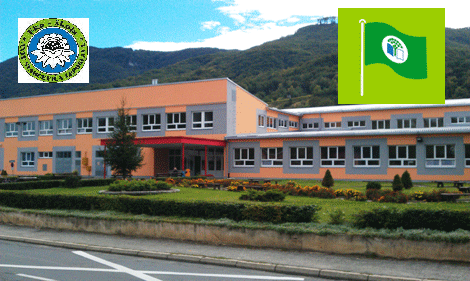 Šk. god. 2017./2018.Temeljem članka 28. Zakona o odgoju i obrazovanju u osnovnoj i srednjoj školi (NN 87/2008), Školski odbor Osnovne škole Ante Starčevića Lepoglava na sjednici održanoj 22. 9. 2017. godine , na prijedlog Učiteljskog vijeća i nakon razmatranja na sjednici Vijeća roditelja, donio jeŠKOLSKI KURIKULUMUvod    	Pod pojmom Školskog kurikuluma podrazumijevamo sve sadržaje, procese i aktivnosti koji su usmjereni na ostvarivanje ciljeva i zadaća odgoja i obrazovanja kako bismo promovirali  intelektualni, osobni, društveni i tjelesni razvoj učenika. On obuhvaća, osim službenih programa nastave, i druge programe koje škola provodi, pokazuje brojne aktivnosti učenika i učitelja, pokazuje po čemu je škola prepoznatljiva.    	Školski kurikulum temelji se na učeničkoj razini znanja, interesa i sposobnosti, na raznolikosti i kompleksnosti obrazovnih interesa i potreba učenika, roditelja i lokalne zajednice, stalnom porastu znanja te na potrebi oblikovanja učenikove osobnosti u svijetu koji se stalno mijenja.    	Planiranim aktivnostima, programima i projektima težimo kvalitetnim rezultatima ostvariti ciljeve usmjerene na učenika i njegov razvoj, stručnu samostalnost i odgovornost učitelja, samostalnost i razvoj škole te uz potporu uže i šire društvene zajednice doprinijeti izgradnji učinkovitog i kvalitetnog obrazovnog sustava.Školski kurikulum objavljen na mrežnim stranicama škole dostupan je učenicima, roditeljima i svima zainteresiranima za život i rad škole.Karakteristike školskog kurikulumatežište obrazovnog procesa nije više sadržaj već cilj i rezultat obrazovanjarazvoj sustava procjene i  samoprocjene u obrazovanjuusmjerenost ka kvaliteti rezultata usmjerenost na učenika i proces učenjasamostalnost i razvoj školestručnu samostalnost i odgovornost učiteljalokalna i šira podrška zajednice za učinkovit i kvalitetan obrazovni sustav. Sastavnice školskog kurikulumaaktivnost, program ili projektciljevinamjenanositelji i njihova odgovornostnačin realizacijevremenik detaljan troškovniknačin vrednovanja i korištenja rezultata vrednovanja.Vizija školeVizija je sretno, zdravo i kreativno dijete koje raste i razvija svoje potencijale u sigurnom i poticajnom okruženju. Misija školeOdgojem i kvalitetnim obrazovanjem osposobljavati učenike za samostalan i odgovoran život, cjeloživotno učenje, poštivanje osnovnih ljudskih vrijednosti, suradnju, zajedništvo, toleranciju i nenasilno rješavanje sukoba i problema.StrategijaOsmišljavanje, odabir i primjena nastavnih načela, metoda i aktivnosti koje će poticati učenike i  pružati mogućnost razvoja na svim područjima njihove osobnosti.PREPOZNATLJIVOST ŠKOLEKako bismo mogli zadovoljiti visoke kriterije u obrazovnom i odgojnom radu okrenuti smo trajnom stručnom usavršavanju i zapošljavanju kvalitetnih učitelja. Uz redovito stručno usavršavanje u organizaciji AZOO-a i Ministarstva znanosti, obrazovanja i športa, većina  učitelja i zaposlenika završila je projekt informatičke izobrazbe prema ECDL standardu. Učiteljica informatike mentor je u varaždinskom „Centru izvrsnosti“.Humanistička edukacija kao načelo rada u našoj školi u središte nastavnog procesa stavlja učenika poštujući ne samo njegove kognitivne sposobnosti nego emocije i ponašanje. Uloga učitelja nije samo davanje informacija nego se od njega traži da posjeduje organizacijske i kreativne sposobnosti te dovoljno vremena i volje da prihvati nešto nestereotipno i novo. Posebno se naglašava važnost dobre komunikacije i timski rad učitelja.           Škola radi u jednoj smjeni od  2004.  godine, a učenicima osigurava mliječni i redoviti kuhani obrok.
          Učenje stranih jezika od rane školske dobi višegodišnja je tradicija. Naša je škola među prvima uvela rano učenje 2. stranog jezika. Za to je pokazala interes i naša lokalna zajednica. Grad Lepoglava jedini u Hrvatskoj sufinancira rano učenje 2. stranog jezika.Škola je prepoznatljiva po uvažavanju različitih potreba učenika. Stručna služba škole već nekoliko godina provodi projekte u koje su uključeni daroviti učenici.Škola je od 2011. godine nizom aktivnosti na razini cijele ustanove uključena u projekt „Sigurniji Internet za djecu i mlade“.Od 2016. učenici i učiteljica informatike uključeni su u međužupanijsko natjecanje „Informatička štafeta“.Ove školske godine učenici i učiteljica informatike uključuju se na Festival Informatike.Pored redovne i izborne nastave škola provodi kontinuirano i druge programe s učenicima: terenska nastava, škola u prirodi, ekskurzije, izleti, kulturna djelatnost, školski list „Koraci“. Učenici su uključeni u brojne grupe dodatne nastave i izvannastavnih aktivnosti. Vrijedni rezultati na državnoj razini ostvarivani su na natjecanjima iz hrvatskoga jezika, informatike, geografije, njemačkoga jezika i likovne kulture. Škola je uključena u UNICEF-ov projekt „Stop nasilju među djecom“ i bila je među prvih 12 škola u Hrvatskoj koje su dobile to priznanje. Škola je uključena u UNICEF-ov humanitarni i edukativni projekt „Škole za Afriku“.Škola pripada 2. generaciji ekoškola, status  je obnovila šest puta nakon čega joj je dodijeljen dijamantni status.Učenici i učitelji redovito se uključuju u međunarodno natjecanje iz matematike „Klokan“ i Festival matematike te osvajaju nagrade. Škola ima velik voćnjak sa cca 500 stabala voćaka i voćarska grupa ima pune ruke posla.Zahvaljujući aktivnosti cvjećarske grupe škola ima predivno uređen okoliš škole, a školskije prostor prepun cvijeća. Škola je dobila brojna priznanja Turističke zajednice grada Lepoglave i Turističke zajednice Varaždinske županije za okoliš škole. Škola je i nositelj „Cvjetne zastave“ za najljepši vrt kontinentalne Hrvatske.Školska zadruga „Stezica“ redovito osvaja priznanja na državnim smotrama učeničkog zadrugarstva. Učenička grupa „Dubravka“ njeguje izradu lepoglavske čipke na bateke, a školski suvenir ima status suvenira grada i županije.O svim aktivnostima obavještavamo roditelje, javnost i medije te vodimo videozapise i fotodokumentaciju.
Iznimno je dobra suradnja s gradom Lepoglava uz čiju su pomoć realizirani Škola košarke, Škola rukometa, Međunarodna škola nogometa i Informatičke radionice.DOPUNSKA NASTAVADODATNA NASTAVAIZBORNA NASTAVAIZVANNASTAVNE AKTIVNOSTII: Školska zadruga „Stezica“II. Ostale izvannastavne aktivnostiPLANIRANI IZLETI U RAZREDNOJ NASTAVIPLAN IZVANUČIONIČNE NASTAVEPLAN IZVANUČIONIČNE / TERENSKE NASTAVE IZ POVIJESTIPLAN IZVANUČIONIČNE NASTAVE IZ HRVATSKOGA JEZIKAPLAN IZVANUČIONIČNE NASTAVE IZ INFORMATIKEPLAN IZVANUČIONIČNE NASTAVE U GAVEZNICIPLAN TERENSKE / IZVANUČIONIČNE NASTAVE OD 5. DO 8. RAZREDAPLAN IZVANUČIONIČNE / TERENSKE NASTAVE IZ VJERONAUKAPLANIRANE AKTIVNOSTI JEDNODNEVNIH IZLETA I MATURALNOG PUTOVANJAZDRAVSTVENI ODGOJModuli: 1. Živjeti zdravo              2. Prevencija ovisnosti              3. Prevencija nasilničkog ponašanja              4. Spolna/ rodna ravnopravnost i odgovorno spolno ponašanjeGRAĐANSKI ODGOJ I OBRAZOVANJESURADNJA S GRADSKIM DRUŠTVOM CRVENOG KRIŽA IVANECRadionice Gradskog društva Crvenog križa IvanecProjekt „Sigurnost na vodi“RADIONICE KOJE PROVODI POLICIJSKA UPRAVA VARAŽDINSKAPROJEKT POMOĆNIKA U NASTAVIPredsjednica Školskog odbora:                           					                                                                  Ravnatelj škole:       Vesna Geček                                                                                                                                                                 Ratko Tomić, prof.____________________                                                                                                                                                       ________________KLASA:602-01/17-01/73URBROJ:2186-123-01-17-1Lepoglava, 22.9.2017.Naziv aktivnostiCilj aktivnostiNamjenaNositelj aktivnostiNačin realizacijeVremenikTroškovnikNačin vrednovanjaDopunska nastava iz hrvatskog jezika za 1. razredIndividualni rad s učenicima koji imaju poteškoće u svladavanju početnog čitanja i pisanja.Pomoć učenicima koji otežano usvajaju gradivo kod usvajanja nastavnog gradiva.Učiteljica Marica KišičekPrema planu i programuTijekom cijele nastavne godine, 1 sat tjedno.Potrošni materijal za izradu dopunskog materijala za rad.Usmena i pismena provjera, opisno praćenje napredovanja učenika.Dopunska nastava iz matematike za 1.razredUsvajanje brojevnog niza do 20 i računskih radnji zbrajanja i oduzimanja uz pomoć didaktičkih materijala.Pomoć učenicima koji otežano usvajaju gradivo pri usvajanju matematičkih spoznaja i matematičkih operacija do 20.Učiteljica Dragica BajsićPrema planu i programuTijekom cijele nastavne godine, 1 sat tjedno.Potrošni materijal za izradu dopunskog materijala za rad.Listići, usmene i pismene provjere, opisno praćenje napredovanja učenika.Dopunska nastava iz hrvatskog jezika za 2. razredRazvijanje vještine čitanja i pisanja i usvajanje  gramatičkih i pravopisnih sadržaja.Pomoć učenicima koji otežano usvajaju gradivopri usvajanju slova, riječi, rečenica i pomoć pri čitanju i razumijevanju pročitanih sadržaja.Učiteljica Snježana KrnicPrema planu i programuTijekom cijele nastavne godine, 1 sat tjedno.Potrošni materijal za izradu dopunskog materijala za rad.Usmena i pismena provjera, opisno praćenje napredovanja učenika.Dopunska nastava iz matematike za 2. razredRazvoj sposobnosti matematičkog mišljenja, usvajanje zbrajanja i oduzimanja do 100 i usvajanje svih četiriju računskih operacija u skupu brojeva do 100.Pomoć učenicima koji otežano usvajaju gradivopri usvajanju i razumijevanju matematičkih spoznaja u skupu brojeva do 100.UčiteljicaVesna GečekPrema planu i programuTijekom cijele nastavne godine, 1 sat tjedno.Potrošni materijal za izradu dopunskog materijala za rad.Listići, usmene i pismene provjere, opisno praćenje napredovanja učenika.Dopunska nastava iz matematike za 3. razredRazvoj sposobnosti matematičkog mišljenja, usvajanje zbrajanja i oduzimanja do 100 (1000) i usvajanje svih četiriju računskih operacija u skupu brojeva do 1000.Pomoć učenicima koji otežano usvajaju gradivopri usvajanju i razumijevanju matematičkih spoznaja u skupu brojeva do 1000.Učiteljica Ana ŠumečkiPrema planu i programuTijekom cijele nastavne godine, 1 sat tjedno.Potrošni materijal za izradu dopunskog materijala za rad.Listići, usmene i pismene provjere, opisno praćenje napredovanja učenika.Dopunska nastava iz hrvatskog jezika za 4. razredIndividualni rad s učenicima koji imaju poteškoće u svladavanju redovne nastave, pomoć pri usvajanju novog gradiva, točno i izražajno čitanje.Pomoć učenicima koji otežano usvajaju gradivo u razvijanju jezičnih vještina, točnog i izražajnog čitanja, usmenog i pismenog izraza.Učiteljica Vesna GalPrema planu i programuTijekom cijele nastavne godine, 1 sat tjedno.Potrošni materijal za izradu dopunskog materijala za rad.Usmene provjere (čitanje, prepričavanje), pismene provjere (sastavci, provjera gramatike i pravopisa).Dopunska nastava iz matematike za 4. razredIndividualni rad s učenicima koji imaju poteškoća kod usvajanja nastavnog gradiva.Pomoć učenicima koji otežano usvajaju gradivopri usvajanju matematičkih znanja, razvoj samostalnosti.Učiteljica Ljubica VuglačPrema planu i programuTijekom cijele nastavne godine, 2 sat tjedno.Potrošni materijal za izradu dopunskog materijala za rad.Listići, usmene i pismene provjere, opisno praćenje napredovanja učenika.Dopunska nastava iz hrvatskog jezika za 5. i 6. razredNeposrednim individualnim radom olakšati postizanje očekivane razine uspjeha i dopuna stečenoga znanja, sposobnosti i vještina učenja.Učenici s posebnim potrebama, učenici koji iz opravdanih razloga dulje izostaju s nastave, učenici koji pojedina područja predmeta svladavaju otežano.Učiteljica hrvatskog jezikaIvana VrčekNeposrednim individualnim radom.Tijekom cijele nastavne godine, po 1 sat tjedno.Nema predviđenih troškova.Uobičajeni didaktički instrumentarij za praćenje postizanja uspjeha.Dopunska nastava iz matematike za 5. i 6. razredPomoć učenicima s poteškoćama usvajanja gradiva i učenicima s prilagodbom sadržaja u ovladavanju temeljnim znanjima iz matematike.Ovladavanje temeljnim znanjima kao preduvjetom za uspješan nastavak školovanja.Učiteljica matematike  Gordana PerkovićDopunska nastava po 1 sat tjedno sa 5., odnosno 6. razredom.- motivacija učenika igrama i drugačijim pristupom - računanje, pisanje i objašnjavanje matematičkih zadatakaTijekom cijele nastavne godine.Potrošni materijal za posebne listiće sa zadacima.Usmeno i pismeno propitivanje te razgovor. Kvalitetnije uključivanje učenika u rad na redovnoj nastavi.Dopunska nastava iz hrvatskog jezika za 7. razredNeposrednim individualnim radom olakšati postizanje očekivane razine uspjeha i dopuna stečenoga znanja, sposobnosti i vještina učenja.Učenici s posebnim potrebama, učenici koji iz opravdanih razloga dulje izostaju s nastave, učenici koji pojedina područja predmeta svladavaju otežano.Učiteljica hrvatskog jezikaBranka KućaNeposrednim individualnim radom.Tijekom cijele nastavne godine, 2 sata tjedno.Nema predviđenih troškova.Uobičajeni didaktički instrumentarij za praćenje postizanja uspjeha.Dopunska nastava iz hrvatskog jezika za 8. razredNeposrednim individualnim radom olakšati postizanje očekivane razine uspjeha i dopuna stečenoga znanja, sposobnosti i vještina učenja.Učenici s posebnim potrebama, učenici koji iz opravdanih razloga dulje izostaju s nastave, učenici koji pojedina područja predmeta svladavaju otežano.Učiteljica hrvatskog jezika Mirjana VusićNeposrednim individualnim radom.Tijekom cijele nastavne godine, 1 sat tjedno.Nema predviđenih troškova.Uobičajeni didaktički instrumentarij za praćenje uspjeha. Dopunska nastava iz matematike za 8. razredPomoć učenicima s poteškoćama usvajanja gradiva i učenicima s prilagodbom sadržaja u ovladavanju temeljnim znanjima iz matematike.Ovladavanje temeljnim znanjima kao preduvjetom za uspješan nastavak školovanja.Učiteljica matematike  Dopunska nastava po 1 sat tjedno.- motivacija učenika igrama i drugačijim pristupom - računanje, pisanje i objašnjavanje matematičkih zadatakaTijekom cijele nastavne godine.Potrošni materijal za posebne listiće sa zadacima.Usmeno i pismeno propitivanje te razgovor. Kvalitetnije uključivanje učenika u rad na redovnoj nastavi.Naziv aktivnostiCiljeviNamjenaNositelj aktivnostiNačin realizacijeVremenikTroškovnikNačin vrednovanja Dodatna nastava iz matematike za 3. razredRazvoj sposobnosti u rješavanju složenijih brojčanih i tekstualnih zadatakaPomoć u vođenju učenika u što svestranijem napredovanju.Učiteljica Vesna GalPrema planu i programuTijekom cijele nastavne godine, 1 sat tjednoPotrošni materijal za izradu dodatnog materijala prilagođenog učenicima.Usmene i pismene provjere, opisno praćenje napredovanja učenikaDodatna nastava iz hrvatskog  jezika za 4. razredIndividualni i grupni rad s učenicima koji pokazuju interes za dodatno znanje, ljubav prema jeziku.Proširivanje znanja i vještina u usmenom i pismenom izrazu.Učiteljica Ljubica VuglačPrema planu i programuTijekom cijele nastavne godine, 1 sat tjednoPotrošni materijal za izradu dodatnog materijala prilagođenog učenicima.Razgovorom, prepričavanjem, usmenim i pismenim izrazom, dramatizacijom i sl.Dodatna nastava iz matematike za 4. razredIndividualni rad s učenicima koji pokazuju napredno znanje i žele saznati više.Poticati interes učenika za proširenim matematičkim znanjem, razvoj logičkog mišljenja i zaključivanja.Učiteljica Vesna GalPrema planu i programuTijekom cijele nastavne godine, 1 sat tjednoPotrošni materijal za izradu dodatnog materijala prilagođenog učenicima.Usmene i pismene provjere, opisno praćenje napredovanja učenika Dodatna nastava iz povijesti – 5. do 8. razredDodatno proširivanje znanja iz zavičajne povijesti. Priprema učenika od 5. do 8. razreda za natjecanje iz povijesti.Učenje vještina u istraživačkom radu, učenje načina korištenja povijesnih izvora, pisanje eseja i izrada prezentacija.Učiteljica povijesti Zorica Strmečki- na satovima dodatne nastave- istraživački rad- natjecanje (7. i 8. razred)Tijekom cijele nastavne godine, 2 sata tjedno.- materijali potrebni za istraživački rad- troškovi vezani uz terenski rad- troškovi prijevoza učenika do škole domaćina natjecanja Zapažanja o radu učenika bilježiti u predviđenu bilježnicu. Rezultati natjecanja učenika na školskoj i županijskoj razini.Mladi geografi – 5. do 8. razredZnati se kretati terenom pomoću topografske karte, određivati azimut.Razvijanje suradnje i tolerancije te poticanje i usmjeravanje učenika na samostalnost.Razvijanje znanja i razumijevanje različitih pitanja koja se tiču čovjeka i njegova okruženja te sposobnosti uočavanja veza pojedinih segmenata čovjekova okruženja. Razvijati svijest o brizi za kvalitetu okoliša i budućnost čovjekova životnog prostora. Razvijanje govornih i pisanih sposobnosti kroz seminarske radove. Primjena znanja stečenog u drugim predmetima.  Povezivanje prirodoslovnog i društvenog područja. Sudjelovanje u eventualnim natječajima vezanim uz geografsko područje. Sudjelovanje na školskim i županijskim natjecanjima. Razvijanje natjecateljskog duha.Program je namijenjen učenicima 5., 6., 7. i 8. razreda s posebnim interesom za geografiju.Učitelj geografije Josip GunekPrema planu i programu.  Aktivnosti će se provoditi u učionici i bližoj okolici škole.Tijekom cijele nastavne godine, 2 sata tjedno, prema dogovorus učenicima.Nabava dodatneškolske opreme.Učenička postignuća se prate i bilježe opisnim rezultatima u bilježnici izvannastavnih aktivnosti. Rezultati su vidljivi kroz školsko, odnosno županijsko natjecanje.Dodatna nastava iz hrvatskog  jezika za 5. razredDodatnim sadržajima učenicima proširiti znanje, sposobnosti i vještine u području hrvatskoga jezika.Ovladavanje hrvatskim standardnim jezikom na dodatnoj razini osnovnoškolskog obrazovanja.Učiteljice hrvatskoga jezika Ivana VrčekNeposredni individualni rad i rad u malim skupinama.Tijekom cijele nastavne godine, 1 sat tjedno.Troškovi nabave knjiga za dodatnu nastavu. Uobičajeni didaktički instrumentarij za praćenje uspjeha. Natjecanja, rezultati s natjecanja.Dodatna nastava iz matematike za 5. i 6. razredRad s učenicima koji u matematici pokazuju poseban interes i koji žele naučiti više.Proširiti i produbiti matematička znanja predviđena nastavnim planom i programom, naučiti samostalno pronalaziti rješenja pojedinih zadataka, provesti školska natjecanja.Priprema za školsko/županijsko natjecanje.Priprema za natjecanja Klokan bez granica i Festival matematike.Učiteljica matematike Gordana PerkovićDodatna nastava matematikeTijekom cijele nastavne godine, 2 sata tjedno. -časopis Matka, papiri i materijali za učenje - troškovi vezani uz prijevoz učenika do škole gdje će se održati natjecanje ili susretRezultati natjecanja na školskoj i županijskoj razini.Dodatna nastava iz hrvatskog  jezika za 7. razredDodatnim sadržajima učenicima proširiti znanje, sposobnosti i vještine u području hrvatskoga jezika.Ovladavanje hrvatskim standardnim jezikom na dodatnoj razini osnovnoškolskog obrazovanja.Učiteljice hrvatskoga jezika Branka Kuća, Ivana VrčekNeposredni individualni rad i rad u malim skupinama.Tijekom cijele nastavne godine, 3 sata tjedno.Troškovi nabave knjiga za dodatnu nastavu. Uobičajeni didaktički instrumentarij za praćenje uspjeha. Natjecanja, rezultati s natjecanja.Dodatna nastava iz biologije za 7. i 8. razredPripremiti učenike za natjecanje iz biologije,iskoristiti i usmjeriti zainteresiranost učenika za predmet, za proširivanje i produbljivanje gradiva, korištenje dodatnih izvora znanja, rješavanje problemskih zadataka.Razvoj logičkog zaključivanja, rješavanje problema,uočavanje potrebe sustavnog i predanog rada kojim se dolazi do rezultata,osjećaj postignuća kroz vlastiti rad.Učiteljica kemije i biologije Ivana RodPrema Planu i programu, vježbanje praktičnih aktivnosti, posjet manifestaciji Noć biologije.Tijekom cijele nastavne godine, 1 sat tjedno.Troškovi odlaska na natjecanje i posjet manifestaciji Noć biologije.Opisno praćenje učenika tijekom godine, rješavanje testova prijašnjih godina,sudjelovanje i postignuća na natjecanjima, procjena uloženog napora,samoocjenjivanje.Dodatna nastava iz kemije za 7. i 8. razredRazvijanje praktičnih vještina, poticanje učenika na zaključivanje na temelju vlastitih opažanja. Priprema za natjecanje iz kemije. Produbljivanje interesa za kemiju i razvoj svijesti o primjenjivosti kemije u svakodnevnom životu.Za učenike 7. i  8. razreda,snalaženje u novim problemskim situacijama,osjećaj postignuća kroz vlastiti rad, uočavanje potrebe sustavnog i predanog rada kojim se dolazi do rezultata.Učiteljica kemije i biologije Ivana RodPrema Planu i programu, izvođenje praktičnih radova.Posjet kemijskom odsjeku PMF-a, Kemijski dan u školiTijekom cijele nastavne godine, 1 sat tjedno.Nabava pribora i opreme, troškovi prijevoza na natjecanje i posjet PMF-u.Opisno praćenje učenika tijekom godine, rješavanje testova prijašnjih godina,sudjelovanje i postignuća na natjecanjima, samoocjenjivanje.Dodatna nastava iz matematike za 8. razredRad s učenicima koji u matematici pokazuju poseban interes i koji žele naučiti više.Proširiti i produbiti matematička znanja predviđena nastavnim planom i programom, naučiti samostalno pronalaziti rješenja pojedinih zadataka, provesti školska natjecanja.Priprema za školsko/županijsko natjecanje.Priprema za natjecanja Klokan bez granica i Festival matematike.Učiteljica matematike Dodatna nastava matematikeTijekom cijele nastavne godine, 1 sat tjedno. - časopis Matka, papiri i materijali za učenje - troškovi vezani uz prijevoz učenika do škole gdje će se održati natjecanje ili susretRezultati natjecanja na školskoj i županijskoj razini.Dodatna nastava iz  fizikeOsposobiti učenike za primjenu fizikalnih spoznaja potrebnih za razumijevanje prirodnih pojava u svakodnevnom životu. Naučiti promatrati, analizirati,osmisliti i izvoditi pokuse. Uvoditi učenike u znanstveni način razmišljanja. Osposobiti učenikeza samostalno rješavanje problema,ali i za timski rad.Proširivanje znanja iz fizike i priprema za natjecanje.Učiteljica fizikeDva sata tjedno,školsko natjecanje,izvanškolsko natjecanje.Tijekom cijele nastavne godine.Potrošni materijal za rad učenika-oko 200 kn.Pismeno praćenje učenika u napredovanju i zalaganju te u natjecanjima na školskoj i  drugoj razini.Naziv aktivnostiCiljeviNamjenaNositelj aktivnostiNačin realizacijeVremenikTroškovnikNačin vrednovanjaIzborna nastava vjeronauka od 1. do 8. razredaIzgraditi zrelu ljudsku i vjerničku osobnost te odgovornu savjest u odnosu prema sebi, drugima, društvu i svijetu općenito, a na temelju Božje objave, kršćanske tradicije i crkvenog učiteljstva.Povezivanje Božje objave i tradicije Crkve sa životnim iskustvom učenika.VjeroučiteljiceJosipa Samaržija- Mežnarić i Gabrijela Belčić Nastava prema smjernicama HNOS-aTijekom cijele nastavne godine, 2 sata tjedno.Potrošni materijali za rad učenika, stručno usavršavanje vjeroučiteljica.Pismeno praćenje i brojčano ocjenjivanje učenika. Ovaj izborni program je sastavni dio općeg uspjeha učenika i jedan od čimbenika izgradnje pozitivnih vrijednosti kod djece.Izborna nastava njemačkog jezikaRazvijanje usmenog i pismenog izražavanja na njemačkom jeziku, svladavanje i uvježbavanje vokabulara i gramatičkih sadržaja na njemačkom jeziku, razvijanje svijesti o potrebi učenja i znanja stranih jezika (komunikacija, strana literatura…).Program je namijenjen učenicima 4., 5, 6. 7. i 8. razreda s posebnim interesom za njemački jezik.Učiteljica njemačkog jezika Nastava se provodi u učioničkom prostoru škole.Sudjelovanje u projektima Europski dan jezika, Theaterspeile, PAFF, Max sucht den Superstar.Realizacija jednodnevnog izleta u zemlje njemačkog govornog područja i ljetnih kampova u Rumunjskoj i Srbiji.Nastava se provodi u učioničkom prostoru škole 2 sata tjedno.kolaž – papir, ljepilo, bojice, korištenje internetaPostignuća učenika prate se opisnim i ocjenjuju brojčanim ocjenama kao i  u redovnoj nastavi te konačna ucjena ulazi u prosjek općeg uspjeha i upisuje se u svjedodžbu učenika.Izborna nastava informatike 5. razredNaučiti učenike djelotvorno upotrebljavati današnja računala i primjenske programe; upoznati učenike s osnovnim načelima na kojima se temelje računala te informacijska i komunikacijska tehnologija; osposobiti učenike za algoritamski način razmišljanja u rješavanju problema.Osposobljavanje učenika za uporabu različitih računalnih operacija u svakodnevnom životuProgram je namijenjen učenicima 5. razreda s posebnim interesom za informatiku.Učiteljica informatike Nastava u informatičkoj učionici.Rujan: strojna i programska oprema; listopad: osnove pisanja teksta, bit i bajt, prikazivanje i pohranjivanje znakova; studeni: kako radi i kako pamti računalo, organizacija podataka u računalu; prosinac: osnove grafike; siječanj: osnove crtanja; veljača: obrada teksta; ožujak: obrada teksta, programiranje; travanj: programiranje; svibanj: internet; lipanj: Internet Potrošni materijal za rad učenika :800,00 kn (papir i toner) po učenikuPismeno praćenje i brojčano ocjenjivanje učenika, ovaj izborni program je sastavni dio općeg uspjeha učenika i jedan od čimbenika izgradnje pozitivnih vrijednosti kod djece i mladeži, te stjecanje osnovnih znanja o primjeni informatičkih tehnologija.Izborna nastava informatike 6. razredNaučiti učenike djelotvorno upotrebljavati današnja računala i primjenske programe; upoznati učenike s osnovnim načelima na kojima se temelje računala te informacijska i komunikacijska tehnologija; osposobiti učenike za algoritamski način razmišljanja u rješavanju problema.Osposobljavanje učenika za uporabu različitih računalnih operacija u svakodnevnom životuProgram je namijenjen učenicima 6. razreda s posebnim interesom za informatiku.Učiteljica informatike  Nastava u informatičkoj učionici  Rujan: ponavljanje gradiva 5. razreda, osnove informacijske i komunikacijske tehnologije; listopad: obrada teksta; studeni: programiranje; prosinac: programiranje; siječanj: programiranje, računalne mreže; veljača: internet; ožujak: multimediji; travanj: multimediji; svibanj: izrada prezentacija; lipanj: izrada prezentacijaPotrošni materijal za rad učenika :800,00 kn (papir i toner) po učenikuPismeno praćenje i brojčano ocjenjivanje učenika, ovaj izborni program je sastavni dio općeg uspjeha učenika i jedan od čimbenika izgradnje pozitivnih vrijednosti kod djece i mladeži, te stjecanje osnovnih znanja o primjeni informatičkih tehnologija.Izborna nastava informatike 7. razredNaučiti učenike djelotvorno upotrebljavati današnja računala i primjenske programe; upoznati učenike s osnovnim načelima na kojima se temelje računala te informacijska i komunikacijska tehnologija; osposobiti učenike za algoritamski način razmišljanja u rješavanju problema.Osposobljavanje učenika za uporabu različitih računalnih operacija u svakodnevnom životu.Program je namijenjen učenicima 7. razreda s posebnim interesom za informatiku.Učiteljica informatike  i učeniciNastava u informatičkoj učioniciRujan: ponavljanje gradiva 6. razreda, izrada prezentacija; listopad: izrada prezentacija, proračunske tablice; studeni: proračunske tablice; prosinac: proračunske tablice; siječanj: programiranje; veljača: programiranje, internet; ožujak: internet; travanj: izrada web-stranica; svibanj: izrada web-stranica; lipanj: izrada web-stranica Potrošni materijal za rad učenika :800,00 kn (papir i toner)Pismeno praćenje i brojčano ocjenjivanje učenika, ovaj izborni program je sastavni dio općeg uspjeha učenika i jedan od čimbenika izgradnje pozitivnih vrijednosti kod djece i mladeži, te stjecanje osnovnih znanja o primjeni informatičkih tehnologija.Izborna nastava informatike 8. razredNaučiti učenike djelotvorno upotrebljavati današnja računala i primjenske programe; upoznati učenike s osnovnim načelima na kojima se temelje računala te informacijska i komunikacijska tehnologija; osposobiti učenike za algoritamski način razmišljanja u rješavanju problema.Osposobljavanje učenika za uporabu različitih računalnih operacija u svakodnevnom životu.Program je namijenjen učenicima 8. razreda s posebnim interesom za informatiku.Učiteljica informatike  Nastava u informatičkoj učionici Rujan: ponavljanje gradiva 7. razreda, strojna oprema računala; listopad: strojna oprema računala, izrada prezentacija; studeni: izrada prezentacija; prosinac: logičke osnove računala; siječanj: programiranje; veljača: programiranje; ožujak: baze podataka; travanj: izrada web-stranica; svibanj: izrada web-stranica; lipanj: Internet Potrošni materijal za rad učenika :800,00 kn (papir i toner)Pismeno praćenje i brojčano ocjenjivanje učenika, ovaj izborni program je sastavni dio općeg uspjeha učenika i jedan od čimbenika izgradnje pozitivnih vrijednosti kod djece i mladeži, te stjecanje osnovnih znanja o primjeni informatičkih tehnologija.Izborna nastava informatike 8. razredNaučiti učenike djelotvorno upotrebljavati današnja računala i primjenske programe; upoznati učenike s osnovnim načelima na kojima se temelje računala te informacijska i komunikacijska tehnologija; osposobiti učenike za algoritamski način razmišljanja u rješavanju problema.Osposobljavanje učenika za uporabu različitih računalnih operacija u svakodnevnom životuUčiteljica informatike  Nastava u informatičkoj učionici.Rujan: ponavljanje gradiva 7. razreda, strojna oprema računala; listopad: strojna oprema računala, izrada prezentacija; studeni: izrada prezentacija; prosinac: logičke osnove računala; siječanj: programiranje; veljača: programiranje; ožujak: baze podataka; travanj: izrada web-stranica; svibanj: izrada web-stranica; lipanj: InternetPotrošni materijal za rad učenika :800,00 kn (papir i toner).Pismeno praćenje i brojčano ocjenjivanje učenika, ovaj izborni program je sastavni dio općeg uspjeha učenika i jedan od čimbenika izgradnje pozitivnih vrijednosti kod djece i mladeži, te stjecanje osnovnih znanja o primjeni informatičkih tehnologija.Naziv aktivnostiCiljeviNamjenaNositelj aktivnostiNačin realizacijeVremenikTroškovnikNačin vrednovanjaCvjećarska grupa Razvijati pozitivan odnos prema prirodi, razvijati želju za samostalnim uzgajanjem biljaka, čuvati tradiciju poznavanjem i njegovanjem različitih biljaka, razvijanje estetskog doživljaja ukrašavanjem prostora biljkama, razvijati pravilan odnos prema biljkama, razvijati ekološku svijest, razvijati odgovorna ponašanja u očuvanju okoliša.Učenici će uzgajati i njegovati sobno bilje, učenici će ukrašavati prostor biljkama, aranžiranjem cvijeća, pratiti zbivanja i događanja u školi.UčiteljiceAna Šumečki, Nikolina Bračko i članovi grupeUčenici će se okupljati jednom tjedno te raditi na temama:  - osnovne upute za razvoj i njegu bilja - život biljaka - biljke u vrtu - ljekovite biljke.Tijekom cijele nastavne godine, 1 sat tjedno.Zemlju, posude, pribor za rad i gnojivo osigurava škola.Ljubav prema cvijeću, zadovoljstvo učenika i učitelja zbog uspjeha, analiza rezultata rada, praćenje i bilježenje aktivnosti i zalaganja.MAK-ovciPomoći učenicima steći vještinu izrade čestitaka, slika i dr. od konca i papira.Izrada čestitaka, slika i dr. za potrebe škole i župnog Caritasa.Vjeroučiteljica Josipa Samaržija-Mežnarić i Gabrijela Belčić te učenici od 2. do 8. razredaPrema planu i programu.Tijekom cijele nastavne godine, 2 sata tjedno.- potrošni materijali za izradu čestitaka(konci, ukrasni hamer-papir…)Pismeno praćenje učenika.Čipkarska grupa „Dubravka“Upoznavanje povijesti lepoglavske čipke i njenih motiva. Upoznavanje pribora za izradu te učenje tehnike izrade lepoglavske čipke. Povezivanje detalja u cjelinu. Izrada suvenira „dedek i bateki“, broševa i ogrlica.Upoznavanje ostalih hrvatskih čipaka (paške, svetomarovske) i uočavanje sličnosti i različitosti.Čipka kao umjetnička, ekološka i dekorativna tvorevina. Promicanje lokalne prepoznatljivosti u Republici Hrvatskoj i u svijetu. Izradom i prodajom stjecati prihod škole. Stjecati poduzetnički duh – otvaranjem obrta. Pomoć razvoju gospodarstva pojedinog domaćinstva. Posebnošću Lepoglave (čipke) promicati rodoljubnu i domoljubnu svijest.Učenička zadruga „Stezica“Čipkarska grupa „Dubravka“Učenici od 1. do 8. razredaRavnatelj i voditeljice sekcijeGrad LepoglavaVanjski suradnici: starije čipkarice, Čipkarsko društvo „Danica Bressler“, Zadruga lepoglavske čipkeUčiteljica Dragica Bajsić (koordinator)Kroz satove izvannastavne aktivnosti:sudjelovanje u čipkarskim radionicama u školi i radionicama sa starijim čipkaricama Čipkarskog društva „Danica Bressler“. Promoviranje čipke na web stranicama škole. Pokazivanje izrade i prodaja čipke grupama turista koje posjećuju Lepoglavu. Prodaja čipke i suvenira na školskim skupovima, festivalima i sajmovima. Prodaja čipke i suvenira Zadruzi lepoglavske čipke. Povezivanje škole sa hrvatskim čipkarskim središtima (Pag, Sveta Marija) i čipkarskim središtima u Republici Sloveniji (Idrija i Žirje). Povodom Dana planete Zemlje organizirati  Dan posebnosti Lepoglave ,  druženje mladih i starih čipkarica, posjet Muzeju čipke u Lepoglavi i posjet etnokući. Organizacija okruglih stolova svih etno i eko sekcija Lepoglave radi valorizacije uspjeha i dogovora po zajedničkim aktivnostima, projektima.Tijekom cijele nastavne godine, 1 sat tjedno.- materijal za izradu čipke- prijevoz za sudjelovanje na sajmovima i festivalimaGodišnje vrednovanje pojedinca u skupini, uočavanje napredaka u izradi detalja naučenih tijekom godine. Čipkarska grupaUsvojiti znanje za izradu lepoglavske čipke, imenovati potreban pribor. Ukazivati na potrebu očuvanja čipkarske tradicije, njezina njegovanja i oplemenjivanja kao važan dio hrvatske kulturne baštine.Aktivnost je namijenjena učenicima od 1. do 8. razreda.Učiteljica Ivana VrčekAktivnost se provodi u učioničkom prostoru škole.Tijekom cijele nastavne godine, 2 sata tjedno.- pribor za izradu lep.čipke: korpica, dedek, batići, škare, konac, pribadače, nacrt, igla za povlačenje konca- heknadljin, drvce za namatanje konca- štrifu.Opisno praćenje učenikovih interesa i motivacije za rad. Nema brojčanog ocjenjivanja.Čipkarska grupaUsvojiti znanje za izradu lepoglavske čipke, imenovati potreban pribor. Ukazivati na potrebu očuvanja čipkarske tradicije, njezina njegovanja i oplemenjivanja kao važan dio hrvatske kulturne baštine.hrvatske kulturne baštineAktivnost je namijenjena učenicima od 1.do 8. razreda.Učiteljica Valentina Končevski, uč. razr.nast. i prirodoslovljaAktivnost se provodi u učioničkom prostoru škole.Tijekom cijele nastavne godine11 sati tjedno (10 sati redovno i 1 sat INA)-pribor za izradu lep.čipke: korpica, dedek, batići, škare, konac, pribadače, nacrt, igla za povlačenje konca- heknadljin, drvce za namatanje konca- štrifutOpisno praćenje učenikovih interesa i motivacije za rad. Nema brojčanog ocjenjivanja.Ekološka grupa -1. – 4. razredRazvijanje pozitivnih stavova prema prirodi, okolišu, razvijanje znanja iskustava.Program je namijenjen učenicima od 1. do 4. razreda. Učenici će sudjelovati u akcijama uređenja okoliša škole, sudjelovati u eko-patrolama, učiti o suživotu s prirodom.Učiteljica Vesna GečekPrema planu i programu.Tijekom cijele nastavne godine, 1 sat tjedno.Materijal za realizaciju planiranog.Opisno praćenje napredovanja učenika.Ekološka grupa - 5. – 8. razredUsvojiti znanja za očuvanje prirode, odgovorno se odnositi prema uporabi prirodnih bogatstava uz održivi razvoj čuvajući biološku raznolikost. Izraziti poštovanje prema prirodi, živim bićima, drugim ljudima i samima sebi. Primijeniti znanja o zbrinjavanju otpada na ekološki način.Program je namijenjen učenicima od 5. do 8. razreda s posebnim interesom za ekologiju, prirodu, biologiju, kemiju.Valentina Končevski, uč. razr. nast. i prirodoslovlja, Ivana Rod, učiteljica kemije i biologijeAktivnost se provodi u učioničkom prostoru, dvorištu škole, u prirodi.Tijekom cijele nastavne godine, 2 sata tjedno.-kolaž papir, škare, ljepilo, bojice, flomasteri, plastelin, papir za plakateSustavno praćenje i bilježenje zapažanja učenikovih interesa, motivacije, kreativnosti, sklonosti pokretanju eko akcija i sl. programa. Nema brojčanog ocjenjivanja.Voćarska grupaRazvijanje pozitivnog stava prema proizvodima vlastitog rada.Razvijati radne navike.Poticanje učenika na rad.Učenje poslova koji se obavljaju u voćnjaku – rezidba, malčiranje granja, zaštitni premazi voćaka.Sudjelovanje u oblikovanju ukrasnog grmlja oko škole.Učenici 5. – 8. razreda (cca 15 učenika)Učitelj geografije Josip GunekNastava se većinom provodi u školskome voćnjaku i okolišu škole (ovisno o vremenskim uvjetima) te manjim dijelom u učionici.Tijekom cijele nastavne godine, 2 sata tjedno.Materijal za realizaciju planiranog.Bilježenje i praćenje rezultata kroz bilježnicu slobodnih aktivnosti.Posebno zaslužni učenici mogu dobiti priznanje, odnosno diplomu škole ili grada.Naziv aktivnostiCiljeviNamjenaNositelj aktivnostiNačin realizacijeVremenikTroškovnikNačin vrednovanjaSportska grupa - 1. - 4. razred (dječaci) Razvijanje interesa za osobni napredak u različitim sportskim aktivnostimaPoticanje zdravog načina provođenja slobodnog vremenaUčiteljica Ljubica Vuglač i članovi grupePrema planu i programuTijekom cijele nastavne godine, 1 sat tjedno.Nabava sportske opreme.Opisno praćenje napredovanja učenikaDramsko-recitatorska grupa  - 1. i 2. razredRazvijanje samostalnog stvaralaštva, poticanje izražajnosti u čitanju i izgovoru, međusobno druženje i zajedničko stvaranje, ljubav prema ljepoti našeg jezika.Izražajno čitanje, govorenje, učenje i uvježbavanje dramskih djela i poezije, gluma.Učiteljica Snježana Krnic i članovi grupePrema planu i programu grupe.Tijekom cijele nastavne godine, 1 sat tjedno.Različiti rekviziti potrebni za realizaciju plana rada.Opisno praćenje napredovanja učenika, pohvale i nagrade.Dramsko-recitatorska grupa - 3. i 4. razredRazvijanje samostalnog stvaralaštva, poticanje izražajnosti u čitanju i izgovoru, međusobno druženje i zajedničko stvaranje, ljubav prema ljepoti našeg jezika.Izražajno čitanje, govorenje, učenje i uvježbavanje dramskih djela i poezije, gluma.Učiteljica Štefanija Dretar i članovi grupePrema planu i programuTijekom cijele nastavne godine, 1 sat tjedno.Različiti rekviziti potrebni za realizaciju plana rada.Opisno praćenje napredovanja učenika, pohvale i nagrade.Dramsko-recitatorska grupa – 5. – 8. razredRazvoj dječje krativnosti, stvaralačkog mišljenja, govornih i izražajnih sposobnosti te razvoj samopouzdanja. Upoznavanje s dramskim stvaralaštvom i kazališnim medijem.Učenicima koji imaju afinitet za tu aktivnost, učenici skloni glumi. Sudjelovanje na kulturnim svečanostima i priredbama u školi.Učiteljica Ivana Vrček Prema planu i programu u školi i izvan nje.Tijekom cijele nastavne godine, 1 sat tjedno.Potrošni materijali za rad učenika, kostimi, dramski rekviziti.Redovito praćenje i zaključno opisno ocjenjivanje učenika.Pjevački zbor  nižeg uzrasta – 2. – 6. razredTočno i sigurno usvajanje tekstova i melodije različitih pjesama, te njihovo izvođenje. Razvijati reproduktivne i stvaralačke sposobnosti učenika.Učenici će uvježbavanjem različitih pjesama sudjelovati u kulturnim manifestacijama škole.Učiteljica glazbene kulture Antonija PučekRad na temama: Božićna  priredba, Dan škole i ostale kulturne manifestacije, sudjelovanje na Smotri glazbenog stvaralaštva.Tijekom cijele nastavne godine.Troškovi prijevoza na natjecanja i materijala potrebnog za realizaciju planiranog.Pismeno praćenje učenika u napredovanju zalaganju i nastupima Tamburaški orkestar - 5.-8. razredRazvijati motoriku i vještinu sviranja na tamburama. Razvijanje pozitivnog odnosa prema estetskim vrijednostima orkestralne tamburaške glazbe.  Učenici će uvježbavanjem različitih skladbi  sudjelovati u kulturnim manifestacijama škole.Razvijanje osjećaja zajedništva i skupnog muziciranja.Učiteljica glazbene kulture Antonija PučekRad na temama: Božićna  priredba, Dan škole i ostale kulturne manifestacije.Tijekom cijele nastavne godine.Nabava trzalica i žica za tambure te popravak glazbala (financira škola).Pismeno praćenje učenika u napredovanju zalaganju i nastupima.OdbojkaUčenicima koji pokazuju interes i posebno zanimanje i imaju izražene motoričke i psihosomatske predispozicije za odbojku.  Omogućiti usvajanje motoričkih i teorijskih znanja iz odbojke.Učenice predstavljaju školu i sudjeluju na svim natjecanjima unutar škole i izvan nje.Učiteljica tjelesne i zdravstvene kulture Planom i programom predviđeno je 70 sati što znači da se trening održava dva puta tjedno. Ekipa je prijavljena za natjecanje na međuopćinskoj razini  i planirano je odigrati nekoliko prijateljskih utakmica. Sudjelovanje u obilježavanju Dana grada (8.prosinca) te Dana škole. Sadržaji rada:tehnike odbojke i    taktika odbojke.Tijekom cijele nastavne godine.-  potrebno je svake godine obnoviti lopte, učenicima osigurati majice i dresove za nastup te osigurati prijevozUčenici dobivaju priznanje nakon odigranih turnira te se vodi njihov individualni napredak međusobnim nadmetanjima.Univerzalna sportska školaUključivanje što većeg broja najmlađih učenika u športske aktivnosti  i stvaranje navike svakodnevnog vježbanja.Djeca kroz igru uče osnovne oblike kretanja kao i osnove raznih sportova.Učiteljica tjelesne i zdravstvene kulture i učenici od 1. do 4. razredaPlanom i programom predviđeno je 70 sati što znači da se treninzi održavaju dva puta tjedno. Nije natjecateljskog karaktera, ali se na kraju pokazuje roditeljima ogledni sat. Sudjelovanje u obilježavanju Dana Univerzalne sportske škole. Osnovne strukture kretanjate osnove različitih sportova primjerene za njihovu dob.Tijekom cijele nastavne godine.Potrebno je svake godine obnoviti sportsku opremu.Učenici dobivaju priznanje za sudjelovanje na UŠŠ.Obuka neplivačaStjecanje osnovnih plivačkih vještina te upoznavanje sa osnovnim tehnikama plivanja (kraul, prsno, leđno, delfin)Učenici se osposobljavaju za samostalno održavanje na vodiUčiteljica  tjelesne i zdravstvene kulture (treneri) i učenici 3. i 4. razreda.Nastava će se realizirati na bazenima 20 sati (4 sata u 5 dana) i na kraju će se napraviti testiranje da se odredi razina plivačke vještine.ožujak, travanj 2018. godinePotrebna sredstva za nabavu opreme (plutača), troškovi prijevoza, ulaznica i obroka.Testiranjem se utvrđuje razina plivačke vještine kod učenika te svaki učenik dobiva diplomu s utvrđenom kategorijom.NogometRukometKarateKošarkaOdbojkaška sekcijaUtjecati na psihofizički razvoj učenika i razvijati potrebu za bavljenje športom. Poticati masovnost i interes za bavljenje sportom.Sudjelovanje na školskim i izvanškolskim natjecanjima, obilježavanju Dana grada (8.prosinca) te Dana škole.NK LepoglavaRK ConkordiaKK LepoglavaUdruga za sport i rekreaciju „Sport za sve“Treninzi 2 ili 3 puta tjedno po 90 minuta.Organizacija sportskog kampa pod proljetnim i ljetnim praznicima.Tijekom cijele nastavne godine.Nabava potrebne opreme, troškovi prijevoza.Osvajanje diploma, priznanja, medalja.Novinarska grupaPoticati učeničko novinarsko stvaralaštvo. Otkrivati, pratiti i poticati učenike posebnih sklonosti, sposobnosti i kreativnosti (pisanje, grafički dizajn, fotografija). Poticati timski rad.Učenici će pratiti zbivanja u školi i gradu, pisati o zanimljivim događajima,sudjelovati u uređenju školskog lista i mrežne stranice škole, uređivati panoe. Tiskanje školskog lista „Koraci“.Učiteljica hrvatskog jezika Ivana Vrček i učenici 5. do 8. r.Učenici će se okupljati jednom tjedno, radit će se na različitim temama i vrstama novinarskog izražavanja (vijest, intervju, reportaža, komentar…). Suradnja na  mrežnojstranici škole i gradskoj internetskoj stranici.Tijekom cijele nastavne godine, 1 sat tjedno.Sredstva potrebna za izdavanje školskog lista.Sudjelovanje na LIDRANU.Mladi glagoljašiPoticati kod učenika interes za glagoljicu. Razvijanje svijesti o očuvanju jezične posebnosti, kulturno-povijesne baštine te nacionalnog identiteta. Razvijanje kreativnosti učenika.Naučiti se služiti glagoljskim pismom.Ponuditi učenicima proširivanje znanja o hrvatskom jeziku i razviti zanimanje za hrvatsku kulturnu baštinu.Učiteljica hrvatskog jezika Mirjana Vusić i učenici od 5. do 8. r. Pisanje azbuke, pisanje riječi, čitanje, prepisivanje tekstova ili kraćih ulomaka iz inkunabula, transliteracija teksta, oslikavanje predmeta glagoljicom, sudjelovanje na školskim izložbama i suradnja s gradskom knjižnicom.Posjet Aleji glagoljaša u Istri.Tijekom cijele nastavne godine, 1 sat tjedno.Hamer papir, kolaž, pribor za pisanje, bojice, uljane boje, boje za tkaninu.Prezentacija u razrednom odjelu, na izložbama u školi. Filatelistička grupaStjecanje znanja o poštanskim markama, omotnicama, žigovima i drugim filatelističkim sadržajima, upoznavanje s poviješću filatelije, upoznavanje s načinima sakupljanja, obrade i prezentacije fil. sadržaja.Druženjem i novim prijateljstvima poticati učenike na sakupljanje, obradu i izlaganje fil. sadržaja, poticanje dječje kreativnosti i stvaralaštva, stjecanje znanja o povijesti, kulturi i kulturnoj baštini različitih naroda, povijesnim osobama,  dostignućima u znanostima, sportskim uspjesima, prirodi, flori i fauni, svemiru.Učitelj likovne kulture Davor Petak i Dino Murić vanjski suradnik.Prigodne i godišnje izložbe.Tijekom cijele nastavne godine, 1 sat tjedno.1000 kunaNatjecanja Vjeronaučna grupaDodatno proširivanje  znanja vezanog uz pojedine teme vezanih uz plan i program izborne nastave vjeronauka u školi.Pripremanje za vjeronaučnu olimpijadu koja će se održati u tekućoj školskoj godini.Vjeroučiteljica Gabrijela Belčić i učenici od 5. do 8. razredaDodatna nastava iz vjeronauka.Tijekom cijele nastavne godine,2 sata tjedno.Troškovi prijevoza učenika do škole gdje će se održati vjeronaučna olimpijada.Papiri i materijali za učenje.Pismeno praćenje učenika za to predviđenu bilježnicu. Rezultati natjecanja učenika na školskoj i županijskoj razini.Izvannastavna aktivnost iz  informatike 2., 3. i 4. razredObučiti učenike  za uporabu računala i primjenu teoretskih znanja u svakodnevnoj računalnoj komunikaciji i praksi .Osposobljavanje učenika za uporabu različitih računalnih operacija u svakodnevnom životu.Program je namijenjen učenicima 3. i 4.  razreda s posebnim interesom za informatiku.Učiteljica informatike Nevenka Harjač  i učeniciNastava u informatičkoj učionici 35 sati godišnje, 1 sat tjedno.Potrošni materijal za rad učenika :800,00 kn (papir i toner).Redovitim praćenjem i opisnom ocjenom.Izvannastavna aktivnost- likovnagrupaRazviti senzibilitet za kvalitetu osnovnih likovnih elemenata i likovnog jezika. Eksperimentirati na imaginativan i spontan način s nizom umjetničkih materijala, od onih klasičnih pa do onih modernih (kompjutor).Koristiti likovni jezik kao sredstvo mišljenja i u komunikaciji i u izražavanju. Koristiti glavne 2D i 3D procese stvaranja likovnih uradaka. Koristiti različite materijale i medije. Razviti svijest o povijesnoj i  društvenoj vrijednosti vizualne umjetnosti i kulturne baštine.Učitelj likovne kulture  Davor PetakIndividualni rad, rad u parovima, rad u grupi. Korištenje različitih likovnih tehnika i materijala.Tijekom cijele nastavne godine, 1 sat tjedno.- 500 kn (tempere, vodene boje, ljepilo, pribadače, glinamol, kistovi, različiti papiri itd).Sudjelovanje na likovnim izložbama, natječajima i školskim projektima.Mladi tehničariUpoznatiučenike snačinomizrade maketa i modela.Osposobitiučenike zaškolsko natjecanje inatjecanja navišim nivoima.Učitelj tehničkekulture Vjekoslav Kolar iučenici  Predavanje uučionici i izradapraktičnih radova.Tijekom cijele nastavne godine.200 kn zahamer papirljepilo,kopiranjetestova,stiropor,drveni štapići.Bodovanjetestova ipraktičnih radova.Sigurno uprometuUpoznati učenike sprometnimznakovima i propisima te razviti osjećajodgovornosti i nužnosti ponašanja u prometu prema prometnoj signalizaciji.Osposobitiučenike da se sigurno kreću u prometu te da polože ispit za sigurno upravljanje biciklom i dasudjeluju na natjecanju„Sigurno u prometu“.Učitelj tehničke kulture Vjekoslav Kolar i učeniciPredavanja u učionici i vježbanje na poligonu.Tijekom cijele nastavne godine, 2 sata tjedno.Bicikl, bojaza oznake na poligonu,poligonskirekviziti,vježbanje na poligonuautoklubagdje će seodržavati natjecanje.Bodovanje pismenog ispita i vožnjebicikla na poligonu.Prva pomoćOsposobiti učenike za pružanje prve pomoći, upoznati povijest razvoja Crvenog križa, surađivati s GDCK-om Ivanec u provođenju njihovih akcija i obilježavanju važnih datuma, razvijati potrebu timskog rada i suradnje, razvijati osjećaj odgovornosti pri usvajanju znanja i vještina u njihovoj primjeni.Proučiti i naučiti teoretski dio o tipovima ozljeda i zbrinjavanju istih, uvježbavanje praktičnih vještina, razvoj socijalne kompetencije kroz rad u grupi i isticanje važnosti timskog rada, primjena znanja u situacijama na natjecanju, senzibiliziranje za predmet rada Društva Crvenog križa.Učiteljica kemije i biologije Ivana RodProučavanje literature, obrada teoretskog gradiva, demonstracija zahvata, vježbanje praktičnih aktivnosti,uvježbavanje grupe za skladno djelovanje pri pružanju prve pomoći.Tijekom cijele nastavne godine.Put na natjecanje, pribor za pružanje prve pomoć.Sudjelovanje i postignuća na natjecanjima, procjena uloženog napora- samoprocjena uspjeha učenika na natjecanju.Izvannastavna aktivnost iz  informatike za 5.- 8. razred„Mladi programeri“Pripremiti učenike za natjecanje iz informatike (INFOKUP),  međužupanijsko natjecanje „Informatička štafeta“ te Festival informatike.Iskoristiti i usmjeriti zainteresiranost učenika za predmet za proširivanje i produbljivanje gradiva, naučiti učenike djelotvorno upotrebljavati današnja računala i primjenske programe; korištenje dodatnih izvora znanja, osposobiti učenike za algoritamski način razmišljanja u rješavanju problema, rješavanje problemskih zadataka.Razvoj logičkog zaključivanja, rješavanje problema,uočavanje potrebe sustavnog i predanog rada kojim se dolazi do rezultata,osjećaj postignuća kroz vlastiti rad.Učiteljica informatike i učeniciPrema Planu i programu, vježbanje zadataka  iz programiranja i primjenskih programa.Tijekom cijele nastavne godine.Potrošni materijal za rad učenika (papir i toner).Put na natjecanjeINFOKUP, Informatičku štafetu i Festival informatike.Opisno praćenje učenika tijekom godine, rješavanje testova prijašnjih godina,sudjelovanje i postignuća na natjecanjima, procjena uloženog napora-što je bilo dobro,što treba popraviti, samoocjenjivanje.Izvannastavna aktivnosti iz njemačkog jezika3. razredRazvijanje interesa za njemački jezik i osobni napredak u istom. Poticanje izražajnosti u čitanju i izgovoru njemačkog jezika. Ljubav prema njemačkom jeziku.Učenje i govorenje njemačkog jezika.Učiteljica Ana Bartolec i članovi grupe.Prema planu i programu grupe.Tijekom cijele nastavne godine.Nema troškova.Opisno praćenje napredovanja učenika.Otvorena vrataPozitivno usmjerenje u provođenju slobodnog vremena učenika,promicanje kreativnog korištenja slobodnog vremena u školi i izvan nje,razvijanje komunikacijskih vještina.Razvijanje samopouzdanja, samopoštovanje, kreativnosti, komunikacijskih vještina.Silvija Koščec, pedagoginja,Marija Pucak, psihologinjaRadionice,razgovor,„Sandučić povjerenja“,kreativne aktivnostiTijekom cijele nastavne godine.cca 500,00 kn za didaktički materijalUnapređivanje odgojno-obrazovnog rada u školi i nastavi.Profesionalnousmjeravanje učenika 8. razredaPomoć učenicima u usklađivanju interesa i sposobnosti s mogućnostima pri izboru zanimanja Razvijena sposobnost donošenja odluka o profesionalnom razvoju.Razrednici,ravnatelj,Zavod za zapošljavanje,predstavnici srednjih škola,Varaždinska županija,Silvija Koščec, pedagoginja, Marija Pucak, psihologinjaRazgovor, predstavljanje srednjih škola, dijeljenje reklamnih materijala, uređenje panoa s informacijamaTravanjSvibanjNema troškovaProcjene učenika i roditelja.ŠPP:Rad s učenicimarizičnog ponašanjaPružanje stručne pedagoško-psihološke pomoći učenicima koji ne poštuju pravila škole i razreda.Razvoj socijalne osjetljivosti i komunikacijskih vještina. Razvoj sposobnosti donošenja odluka i poznavanje etapa mirnog rješavanja problema.Silvija Koščec, pedagoginja,Marija Pucak, psihologinjaRadionice za učenike i psihologijska obrada te savjetodavni rad za roditelje.Tijekom cijele nastavne godine.Troškovi potrošnog materijala za radionice.Evaluacijske liste.ŠPP:Prevencija ovisnostiRazvijati odlučan stav protiv pušenja, alkohola i droga kao sredstava ovisnosti opasnih za zdravlje. Usvojiti stajališta o vrijednosti življenja. Razvijati zdrave životne navike. Informirati roditelje i učenike kako spriječiti ulazak u ovisnosti. Jačati samopouzdanje kako bi se lakše oduprli negativnim izazovima. Poticati humane osjećaje. Integrirati razne teme u satove razrednika. Marija Pucak,psihologinja,Silvija Koščec, pedagoginja- radionice s roditeljima- radionice s učenicima- podjela brošura na temu prevencije ovisnosti -dolazak vanjskih suradnikaTijekom cijele nastavne godine.Troškovi potrošnog materijala za rad u radionicama, predavanjima i istraživanjima.Način vrednovanja je anketom evaluacijskog karaktera koja će se primijeniti nakon provedbe planiranog.ŠPP:Prevencija nasilničkog ponašanjaOsvještavanje važnosti nenasilničkog ponašanja. Ukazivanje na štetne posljedice nasilničkog ponašanja. Osvještavanje uloge `promatrača`.Razvoj socijalne osjetljivosti i komunikacijskih vještina. Razvoj osjećaja odgovornosti za situacije u kojima se učenici nalaze.Marija Pucak, psihologinja,Silvija Koščec, pedagoginja- radionice - podjela brošura na temu prevencije nasilja  - dolazak vanjskih suradnika Tijekom cijele nastavne godine.Cca 300,00 kn za potrošni materijalEvaluacijske liste.ŠPP: „Stop nasilju među djecom“Prevencija vršnjačkog nasilja.Podizanje svijesti o problemu vršnjačkog nasilja, razvoj socijalne osjetljivosti,poznavanje etapa mirnog rješavanja problema.Stručna služba, učiteljiradionice Tijekom cijele nastavne godine.Potrošni materijal.Evaluacijske liste.„Škole za Afriku“Prikupljanje sredstava za unapređenje obrazovanja djece u Burkini Faso i razvoj vrijednosti koje su preduvjet za odrastanje u kvalitetne i društveno odgovorne mlade ljude.Razvijanje vrijednosti kao što su uvažavanje različitosti, pravednost i solidarnost te međuovisnost.Stručna služba, učiteljiradioniceTijekom cijele nastavne godine.Nema troškova.Evaluacijske liste.Rad s darovitom djecomDijagnostika darovitih učenika te njihova identifikacija.Omogućavanje dodatnih sadržaja skupini darovitih učenika. Marija Pucak,Psihologinja,Silvija Koščec, pedagoginjaNeposredni individualni rad i rad u malim skupinama.Jednodnevni stručni izlet.Tijekom cijele nastavne godine.21.3. Dan darovitih učenikaTroškovi potrošnog materijala, troškovi nabave testovnog materijala potrebnog za psihologijsko testiranje, troškovi stručnog izleta.Opisno praćenje učenika tijekom godine (uključujući longitudinalno praćenje učenika prijašnjih generacija).Mladi knjižničariUvođenje u stručne poslove knjižnice. Razvoj informacijske pismenosti. Razvijati čitateljske, komunikacijske, istraživačke i druge sposobnosti i vještine učenika. Promicanje prava djeteta.Osposobiti učenike da se koriste svim izvorima znanja i informacija u školskoj knjižnici.Učiteljica hrvatskog jezika  i knjižničarka Branka Kuća, članovi knjižničarske grupe.Neposrednim individualnim radom te radom u skupinama.Tijekom cijele nastavne godine,jedan sat tjedno.Predviđeni troškovi planirani za nabavu potrošnog materijala i pribora za rad – cca 100 kn.Način vrednovanja sastoji se od izvješća u kojem se analizira jesu li svi planirani sadržaji usvojeni i aktivnosti provedene.Tulum slovaPoticati kulturu i važnost čitanja. Usavršiti vještine interpretativnog čitanja. Samostalno pronalaženje i prezentiranje novih književnih sadržaja.Razvoj socijalnih i komunikacijskih vještina. Razvijanje interesa za čitanje.Učiteljice hrvatskog jezika Ivana Vrček,Branka Kuća, Mirjana Vusić i učeniciRad u manjoj skupini.Jednom u nastavnoj godini.Nema troškova.Izvješće o sudjelovanju i napretku sudionika.„Sigurnost na internetu“Opisati sigurne načine upotrebe Interneta i e -pošte, važnost zaštite osobnih podataka te izbjegavanje davanja podataka nepoznatim osobama.Shvaćati pravna i etička načela uporabe informacijske i komunikacijske tehnologije i raspraviti posljedice njihova narušavanja. Upotrebljavati multimedijske alate kao potporu vlastitoj i grupnoj produktivnosti u učenju. Odabrati i ocijeniti prikladna pomagala za rješavanje raznovrsnih zadataka i problema iz stvarnoga života.Učiteljica informatike Nevenka Harjač i učeniciNeposrednim individualnim radom te radom u skupinama.Tijekom cijele nastavne godine, veljača -Mjesec   sigurnosti na internetu.Potrošni materijal za rad učenika :800,00 kn (papir i toner)Način vrednovanja sastoji se od izrade radova na temu te slanje radova na Natječaj i organiziranje priredbe za Dan sigurnijeg interneta.Program Međunarodne ekoškoleProvođenje međunarodnog programa, razvijanje ekološke svijesti, promicanje ciljeva programa u školi i izvan nje.Razvijanje ljubavi prema prirodi, čuvanju i zaštiti biljnog i životinjskog svijeta, učiti čuvati prirodna bogatstva koja nas okružuju, posebice vodu i energiju, razvrstavati otpad posebice papir i isporučivati ga za preradu.Koordinatorice:Vesna GečekSilvija Koščec,Vesna Gal, svi učitelji i učenici, roditelji, predstavnici lokalne zajednice.Kroz sve oblike odgojno-obrazovnog rada, akcijama sakupljanja starog papira, rad u voćnjaku, kreativne radionice.Škola je stekla dijamantni status.Članarina ekoškole – 5.000,00 knMeđusobno praćenje ostvarenja programa, natjecanje razrednih odjela u sakupljanju papira, nagrađivanje najuspješnijih,sudjelovanjeroditelja i društvene zajednice. Popunjavanje aplikacije za ekoškole na web stranici Udruge Lijepa naša.Čitanjem do zvijezdaPoticati kulturu i važnost čitanja. Usavršiti vještine čitanja. Samostalno pronalaženje i prezentiranje novih književnih sadržaja.Razvoj socijalnih i komunikacijskih vještina. Razvijanje interesa za čitanje.Učiteljica hrvatskog jezika  i knjižničarka Branka Kuća i učenici.Rad u skupinama.Tijekom prvog polugodišta.Predviđeni troškovi planirani za nabavu  knjiga.Izvješće o sudjelovanju i napretku sudionika.Cilj aktivnostiNamjenaNositelj aktivnostiNačin realizacijeTroškovnikNačin vrjednovanjaNAZIV AKTIVNOSTI: POSJET POSEBNOSTIMA LEPOGLAVE I SUDJELOVANJE ŠKOLE NA GRADSKIM MANIFESTACIJAMANAZIV AKTIVNOSTI: POSJET POSEBNOSTIMA LEPOGLAVE I SUDJELOVANJE ŠKOLE NA GRADSKIM MANIFESTACIJAMANAZIV AKTIVNOSTI: POSJET POSEBNOSTIMA LEPOGLAVE I SUDJELOVANJE ŠKOLE NA GRADSKIM MANIFESTACIJAMANAZIV AKTIVNOSTI: POSJET POSEBNOSTIMA LEPOGLAVE I SUDJELOVANJE ŠKOLE NA GRADSKIM MANIFESTACIJAMAVREMENIK: tijekom školske godineVREMENIK: tijekom školske godineUpoznavanje posebnosti LepoglaveKino predstavaKazališna predstavaUpoznavanje kulturnog i povijesnog blaga LepoglaveOstvarivanje zadaća medijske kultureUčiteljice RN, učenici nižih razredaIzvanučionička nastava/terenska nastavaRazgovor o viđenomNAZIV AKTIVNOSTI:  JEDNODNEVNI ŠKOLSKI IZLETNAZIV AKTIVNOSTI:  JEDNODNEVNI ŠKOLSKI IZLETNAZIV AKTIVNOSTI:  JEDNODNEVNI ŠKOLSKI IZLETNAZIV AKTIVNOSTI:  JEDNODNEVNI ŠKOLSKI IZLETVREMENIK: svibanj 2018.VREMENIK: svibanj 2018.Upoznavanje užeg i šireg zavičaja, glavnog grada RH.Upoznavanje ljepote i znamenitosti užeg i šireg zavičaja.Učiteljice RN, učenici nižih razredaJednodnevni izlet(1. do 3. razred)Troškovi realizacije izleta.Primjena naučenog znanja.NAZIV AKTIVNOSTI: ŠKOLA U PRIRODINAZIV AKTIVNOSTI: ŠKOLA U PRIRODINAZIV AKTIVNOSTI: ŠKOLA U PRIRODINAZIV AKTIVNOSTI: ŠKOLA U PRIRODIVREMENIK: svibanj 2018.VREMENIK: svibanj 2018.Upoznavanje primorskog zavičaja.Upoznavanje ljepota i znamenitosti gorskog i primorskog zavičaja.Učiteljice 4. razreda i učenici 4. razredaJednodnevni ili višednevni izlet(4. razred)Troškovi organizacije i realizacije  izletaPrimjena uočenog i naučenog u nastavi i svakodnevnom životu.RazredBroj učenikaDestinacijaVrijeme realizacijeNositeljiSadržaj aktivnostiCijenaV. razred47 učenikaOgulin, Plitvička jezera- proljeće 2018.- učenici 5. a i b razreda i razrednice Irena Premuž i Karolina KundijaUtvrditi i proširiti znanja iz povijesti, hrvatske književnosti, geografije  i prirode.Troškovi prijevoza i ulaznice u NP Plitvička jezera.VI. razred39 učenikaUtvrda Trakošćan- proljeće 2018. ili prema dogovoru s razrednicima i nositeljima društvene grupe predmeta te informatikeUčiteljica povijesti Zorica Strmečki, razrednici i ostali učitelji (prema dogovoru) i učenici VI. razreda.Utvrditi i proširiti znanja iz nastave povijesti. Izrada i priprema materijala za izradu prezentacije.Troškovi prijevoza Lepoglava – Trakošćan i troškovi ulaznice u muzej.VIII. razred40 učenikaVukovar- prosinac 2017.Učiteljica povijesti Zorica Strmečki, razrednice, učenici VIII. razreda.Utvrditi i proširiti znanja iz nastave povijesti.Troškove snosi organizator projekta.VIII. razred40 učenikaInterliber, Tehnički muzej, Muzej Dražen Petrović, Sabor- listopad 2017.Učiteljica Ivana Vrček, učiteljica informatike i učenici VIII. razreda.Utvrditi  i proširiti znanja iz hrvatskog jezika, tehničke kulture, informatike, TZK-a i građanskog odgoja.Troškovi prijevoza i ulaznica.RazredBroj učenikaDestinacijaVrijeme realizacijeNositeljiSadržaj aktivnostiCijena5. - 8. razred5. - 8. razred183 učenika183  učenikaVaraždin/Ivanec kinoZagreb - kazalište, Muzej, SaborPrema dogovoru s razrednicima Studeni 2017.Učiteljice hrvatskoga jezika Mirjana Vusić, Branka Kuća i Ivana Vrček, razrednici i učenici.Utvrđivanje znanja o kazalištu/kinu na konkretnom primjeru. Razvijanje interesa za posjet kazalištu. Razvijanje kulture ponašanja u kazalištu i kinu.Troškovi povratne karte, ulaznica za muzej/kazalište/kino.5. razred47 učenikaČakovec, ŠAFPrema dogovoru s razrednicima. Učiteljice hrvatskoga jezika, razrednici i učeniciUtvrđivanje znanja o animiranom filmu na konkretnom primjeru. Razvijanje interesa za izradu animiranog filma.Troškovi povratne karte, ulaznica za muzej.RazredBroj učenikaDestinacijaVrijeme realizacijeNositeljiSadržaj aktivnostiCijena6. razred39 učenika- obližnja šumaožujak 2018.Učiteljice prirode i informatike, njemačkog jezika, razrednici 6. razredaProširiti znanje iz nastave prirode vezano za kontinentalnu listopadnu šumu.Nema troškova.6.  razred39 učenikaVaraždinstudeni 2017. ili  prema dogovoru s razrednicima Učiteljica informatike, razrednici, učeniciUtvrđivanje znanja o informatici i Microsoftovim programima. Razvijati interes za posjet muzeju. Razvijati kulturu ponašanja.Troškovi povratne karte i kazališne ulaznice.8. razred40 učenikaZagreb: Interliber, Tehnički muzej, Muzej Dražen Petrović, Saborlistopad 2017.Razrednice, učiteljica informatike, učenici VIII. razredaUtvrđivanje i proširivanje znanja iz hrvatskog jezika, tehničke kulture, informatike, TZK-a i građanskog odgoja.Troškovi prijevoza i ulaznica.RazredBroj učenikaDestinacijaVrijeme realizacijeNositeljiSadržaj aktivnostiCijena1.-8.323Lepoglava -GaveznicaPrema dogovoru s razrednicima.Učenici, razrednici  i svi zainteresirani učitelji.Posjet ugaslom vulkanu i interaktivnom prikazu grotla vulkana. Nema troškova.RazredBroj učenikaDestinacijaVrijeme realizacijeNositeljiSadržaj aktivnostiCijena5. razred39 Hušnjakovo - ZagrebListopad Razrednice, učenici 5. razreda.POVIJEST - upoznati život ljudi u prapovijestiHRVATSKI JEZIK - kazališna predstavaSR - razvijanje kulture ponašanjaTroškovi organizacije i realizacije terenske nastave (ulaznice u muzeje i kazalište, troškovi prijevoza) u organizaciji turističke agencije.6. razred39 učenikaCrkva BZBDM, crkva sv. Jurja u Purgi, etnosredina Podsečki, Ivan brdoTijekom nastavne godine.Učenici, razrednice, Valentina Končevski (učiteljica prirode), učiteljica informatike i ostali učitelji (prema dogovoru).Proširiti znanje iz nastave prirode vezano za kontinentalnu listopadnu šumu, proširivanje znanja o kulturnim spomenicima Lepoglave, izrada i priprema materijala za izradu radova u primjenskim programima u informatici.Nema troškova.6. razred39 učenikaKino-predstava u IvancuTijekom nastavne godine.Učenici, razrednice, predmetni učitelji (prema dogovoru).Medijska kultura.Troškovi ulaznice i prijevoza.6. razred39 učenikaZagrebStudeni / prosinac 2017.Razrednice, učenici šestog razreda.Kazališna predstava i posjet muzeju.Troškovi organizacije putovanja i ulaznica.7. razred56 učenikaZagreb - posjet Tehničkom muzeju ili Muziju iluzija, SaborStudeniRazrednici Upoznati se sa kulturnom baštinom Hrvatske, razvijanje domoljublja i kulture. Troškovi organizacije i realizacije terenske nastave.8. razred35 učenikaVukovarTijekom nastavne godine.Razrednici, učenici 8. razreda.- povijest, Domovinski ratTroškovi organizacije i realizacije terenske nastave.RazredBroj učenikaDestinacijaVrijeme realizacijeNositeljiSadržaj aktivnostiCijenaVI. razred43 učenikaUršulinski samostan u Varaždinu i katedrala i posjet župnoj crkvi i okolnim kapelama.- proljeće 2018. ili prema dogovoru s razrednicima i nositeljima društvene grupe predmetaUčenici VI. razreda, učiteljica Gabrijela Belčić i Josipa Samaržija Mežnarić u dogovoru s razrednicima.Utvrđivanje i proširivanje znanja iz nastave vjeronauka.Troškovi prijevoza Lepoglava – Varaždin.VII. razred56 učenikaZagreb sinagoga i grkokatolička crkva- rujan 2017./listopad 2018.Učenici VII. razreda, učiteljica vjeronauka Gabrijela Belčić i razrednici. Utvrđivanje i proširivanje znanja iz nastave vjeronauka.Troškovi prijevoza Lepoglava – Zagreb.Cilj aktivnostiNamjenaNositelj aktivnostiNačin realizacijeTroškovnikVremenikNAZIV AKTIVNOSTI: JEDNODNEVNI IZLET  - 5. RAZRED   NAZIV AKTIVNOSTI: JEDNODNEVNI IZLET  - 5. RAZRED   NAZIV AKTIVNOSTI: JEDNODNEVNI IZLET  - 5. RAZRED   NAZIV AKTIVNOSTI: JEDNODNEVNI IZLET  - 5. RAZRED   Upoznavanje povijesne i prirodne baštine Hrvatske.Upoznavanje prirodnih ljepota i kulturne baštine Istre.Razrednice, učenici 5. razreda.Putovanje u organizaciji turističke agencije.Troškovi organizacije i realizacije jednodnevnog izleta. svibanj/lipanj 2018.NAZIV AKTIVNOSTI: JEDNODNEVNI IZLET - 6. RAZRED   NAZIV AKTIVNOSTI: JEDNODNEVNI IZLET - 6. RAZRED   NAZIV AKTIVNOSTI: JEDNODNEVNI IZLET - 6. RAZRED   NAZIV AKTIVNOSTI: JEDNODNEVNI IZLET - 6. RAZRED   NAZIV AKTIVNOSTI: JEDNODNEVNI IZLET - 6. RAZRED   NAZIV AKTIVNOSTI: JEDNODNEVNI IZLET - 6. RAZRED   Upoznavanje povijesne, kulturne i prirodne baštine Like     Upoznavanje ljepota i znamenitosti  Like – Žitnik (A. Starčevića), Smiljan (N. Tesla), Gospić, pustolovno-izleznički centar Rizvan City.Razrednici i učenici 6. razreda.Putovanje u organizaciji turističke agencije.Troškovi organizacije i realizacije jednodnevnog izleta.svibanj/lipanj 2018.NAZIV AKTIVNOSTI: MATURALNO PUTOVANJE - 7. RAZRED                                                                       NAZIV AKTIVNOSTI: MATURALNO PUTOVANJE - 7. RAZRED                                                                       NAZIV AKTIVNOSTI: MATURALNO PUTOVANJE - 7. RAZRED                                                                       NAZIV AKTIVNOSTI: MATURALNO PUTOVANJE - 7. RAZRED                                                                       NAZIV AKTIVNOSTI: MATURALNO PUTOVANJE - 7. RAZRED                                                                       NAZIV AKTIVNOSTI: MATURALNO PUTOVANJE - 7. RAZRED                                                                       Upoznavanje prirodne i kulturne baštine primorskog dijela Hrvatske.Upoznavanje prirodne i kulturne baštine primorskog dijela HrvatskeRazrednici i učenici 7. razreda.Odlazak i boravak u hotelu u organizaciji turističke agencije.Troškovi organizacije i realizacije maturalnog putovanja.lipanj 2018.NAZIV AKTIVNOSTI: JEDNODNEVNI IZLET - 8. RAZREDNAZIV AKTIVNOSTI: JEDNODNEVNI IZLET - 8. RAZREDNAZIV AKTIVNOSTI: JEDNODNEVNI IZLET - 8. RAZREDNAZIV AKTIVNOSTI: JEDNODNEVNI IZLET - 8. RAZREDNAZIV AKTIVNOSTI: JEDNODNEVNI IZLET - 8. RAZREDNAZIV AKTIVNOSTI: JEDNODNEVNI IZLET - 8. RAZREDUpoznavanje povijesne, kulturne i prirodne otoka Krka.Upoznavanje ljepota i znamenitosti  otoka Krka.Razrednici i učenici 8. r.Putovanje autobusom uz stručnog vodiča.Troškovi organizacije i realizacije.svibanj/lipanj 2018.NAZIV AKTIVNOSTI: DVODNEVNI IZLET - 8. RAZREDNAZIV AKTIVNOSTI: DVODNEVNI IZLET - 8. RAZREDNAZIV AKTIVNOSTI: DVODNEVNI IZLET - 8. RAZREDNAZIV AKTIVNOSTI: DVODNEVNI IZLET - 8. RAZREDNAZIV AKTIVNOSTI: DVODNEVNI IZLET - 8. RAZREDNAZIV AKTIVNOSTI: DVODNEVNI IZLET - 8. RAZREDUpoznavanje s posljedicama stradanja u Domovinskom ratu.Upoznavanje s posljedicama stradanja u Domovinskom ratuRazrednici i učenici 8. r.Putovanje autobusom uz stručnog vodiča.Troškovi organizacije i realizacije dvodnevnog izleta.Upoznavanje s posljedicama stradanja u Domovinskom ratu.RazredTemaModulSadržaj integriran u predmetSadržaj integriran u Sat razrednikaMetode poučavanjaVrijeme1. -primjereno ponašanje u školi-prehrambene zdrave navike- higijena ruku-prepoznavanje i izražavanje osjećaja3.1.1.3.2.PID- Zdravlje, pravilna prehrana, zaštita od bolestiPID- Odgovorno ponašanje u domuSR- Prljavi prsti-trag na šk. udžbenicima i priboruVeselimo se zajedno-rođendani u razredu; Kako čujemo druge?-vještina komuniciranjaRedovita nastavaTijekom nastavne godine2.-veličina, broj i raznolikost obroka-kako se ponašamo prema drugima-slični smo i različiti-prepoznavanje i izražavanje osjećaja-kako se ponašamo prema drugima-kultura života-prepoznavanje i izražavanje osjećaja-ljudsko tijelo-važnost redovite tjelesne aktivnosti1.3.3.3.31.PID-Ponašanje u školiPID-Važnost rada- moj izbor       - Sjećanje na mrtvePID- Dijete       -Osnove zdravog životaTZK-Hodanja, trčanja…SR-Dan kruhaSR-Zadirkivanje-što učiniti kad te zadirkuju?SR-Svi smo jednako vrijedniSR-ValentinovoSR-Pomažemo starijim osobamaRadionicaRedovna nastava Tijekom nastavne godine3.-higijena tijela-motorička gibanja- podrijetlo i proizvodnja hrane-kako se ponašamo prema drugima-moja obitelj i ja1., 21.1.,24.23.PID- Zdrava prehrana; Značenje vode za život ljudiTZK- Brzo trčanje do 40 m iz visokog starta; Ciklična kretanja do 3 min. različitim tempomTZK-Jednostavna motorička gibanjaMoja zaduženja u obiteljiPID-Odgovorno ponašanjeSR- Poštivanje pravila i autoritetaSR- Ponašanje i naše zdravljeSR- Vještine koje zamjenjuju agresijuSR- Odgovornost i poštovanje prema vlastitom tijeluSR- Dani kruhaSR-Kako surađivati u skupiniRedovna nastavaRedovna nastavaSRTijekom nastavne godine4.Ljudsko tijeloUvjeti životaZdrava prehranaKnjiževnost1.13.1.PID- Ljudsko tijeloPID- Sunce uvjet života, voda, zrakSRO-rastemo i razvijamo seSRO - Dani kruhaHR-E: Diana Zalar . Div KlekaHR-D.Tadijanović: Visoka žuta žitaTijekom nastavne godine5.-zdrava prehrana-pubertet i promjene-rizici: alkohol, cigarete i droga-poštivanje različitosti-prehrana-pubertet i promjene-kako rasti i odrasti-rizici: alkohol, cigarete i droga-odolijevanje pritisku vršnjaka1.4.2. 4.1.2.2.2.3.3.4.4.Pr- Pravilna prehrana i prehr. navikePr. –PubertetPr.- Problemi i teškoće sazrijevanjaTZK- Ciklička kretanja Sat razrednika: Pravilna prehranaTemeljni pojmovi komunikacijeEmocionalnost – brižnost, otvorenost, empatija, iskrenostNenasilno ponašanjeAlkohol i droge – utjecaj na pojedinca, obitelj i zajednicuRizična ponašanja i posljedice na obrazovanjeUloga i pritisak medija u pubertetuVlastito tijelo u promjenamaPoštivanje različitostiZdrava prehranaPubertet i promjeneHigijenaRizici: droga, alkohol, cigareteOdolijevanje pritisku vršnjakaTijekom nastavne godine6.Životne vještine – vrijednosti, promocija odgovornog ponašanjaPravilna prehrana – izrada jelovnika prema godišnjim dobimaDentalna higijenaEmocije u vršnjačkim odnosimaUtjecaj medija i vršnjaka prema sredstvima ovisnostiOdolijevanje pritisku vršnjaka – zauzimanje za sebeUloga medija u vršnjačkim odnosima2214334SR: Prevencija i zašttia oralnog zdravljaSpolni stereotipiRizici: alkohol,cigarete,drogenenasilno ponašanjeSigurnost na internetuRedovna nastavaRadionicaTijekom nastavne godine7.Živjeti zdravo – osobna higijena, prva pomoćUmor i oporavakVršnjački pritisak i samopoštovanje SamokontrolaRizične situacije – izazovi i izboriŽivotne vještine – promocija odgovornog ponašanjaAsertivnostVažnost samopoštovanja, asertivnosti i osobnog integriteta za odgovorno odlučivanje I.Važnost samopoštovanja, asertivnosti i osobnog integriteta za odgovorno odlučivanje II.Komunikacija o spolnostiPrevencija rizičnih ponašanja – maturalno putovanje1.1.3. 3.2.2.2.4.4.4.2.Bio – Virusi i bakterije, praživotinje, žarnjaci, plošnjaci, oblići, člankonošci, bodljikaši, gmazoviRedovita nastavaRadioniceTijekom nastavne godine8.Rastem i odrastam, pubertet, seksualnost.Zdrava prehrana, očuvanje zdravlja, stres i odmor, poremećaji hranjenja, društveno okruženje i prehrambene navike.Mentalno zdravljeSpolno prenosive bolesti i najčešće infekcije spolnih organaŽivotne vještine- Emocionalnost, komunikacija, rješavanje problema, donošenje odluka i timski radŽivotne vještine- Promocija odgovornog ponašanja, samokontrolaOsobna odgovornost za zdravlje i odgovorno ponašanjeRizična ponašanja i posljedice na obrazovanjeVršnjački pritisak, samopoštovanje i rizična ponašanjaOdgađanje spolne aktivnosti i rizici preranih spolnih odnosaOdgovorno spolno ponašanje4.  1.    2.43.4.4.Bio.- Sustav spolnih organa: odgovorno spolno ponašanjeBio.- OvisnostiBio.- Zaštita i bolesti organa za kretanje, srca i krvnih žila, organa za disanje, organa za probavu i izlučivanjeBio.- Izmjena tvari, protok energije i zdrava prehranaTZK-Osnove brzog hodanjaSRRadionicaRedovita nastavaPredavanje – radionicaTijekom nastavne godineGrađanski odgoj i obrazovanje1. razred (15 sati međupredmetno, 10 sati sata razrednika, 10 izvanučionično)Građanski odgoj i obrazovanje1. razred (15 sati međupredmetno, 10 sati sata razrednika, 10 izvanučionično)Građanski odgoj i obrazovanje1. razred (15 sati međupredmetno, 10 sati sata razrednika, 10 izvanučionično)Građanski odgoj i obrazovanje1. razred (15 sati međupredmetno, 10 sati sata razrednika, 10 izvanučionično)Građanski odgoj i obrazovanje1. razred (15 sati međupredmetno, 10 sati sata razrednika, 10 izvanučionično)Građanski odgoj i obrazovanje1. razred (15 sati međupredmetno, 10 sati sata razrednika, 10 izvanučionično)Građanski odgoj i obrazovanje1. razred (15 sati međupredmetno, 10 sati sata razrednika, 10 izvanučionično)Građanski odgoj i obrazovanje1. razred (15 sati međupredmetno, 10 sati sata razrednika, 10 izvanučionično)Građanski odgoj i obrazovanje1. razred (15 sati međupredmetno, 10 sati sata razrednika, 10 izvanučionično)Građanski odgoj i obrazovanje1. razred (15 sati međupredmetno, 10 sati sata razrednika, 10 izvanučionično)Građanski odgoj i obrazovanje1. razred (15 sati međupredmetno, 10 sati sata razrednika, 10 izvanučionično)Građanski odgoj i obrazovanje1. razred (15 sati međupredmetno, 10 sati sata razrednika, 10 izvanučionično)Građanski odgoj i obrazovanje1. razred (15 sati međupredmetno, 10 sati sata razrednika, 10 izvanučionično)Građanski odgoj i obrazovanje1. razred (15 sati međupredmetno, 10 sati sata razrednika, 10 izvanučionično)Građanski odgoj i obrazovanje1. razred (15 sati međupredmetno, 10 sati sata razrednika, 10 izvanučionično)Građanski odgoj i obrazovanje1. razred (15 sati međupredmetno, 10 sati sata razrednika, 10 izvanučionično)Građanski odgoj i obrazovanje1. razred (15 sati međupredmetno, 10 sati sata razrednika, 10 izvanučionično)Građanski odgoj i obrazovanje1. razred (15 sati međupredmetno, 10 sati sata razrednika, 10 izvanučionično)Građanski odgoj i obrazovanje1. razred (15 sati međupredmetno, 10 sati sata razrednika, 10 izvanučionično)Građanski odgoj i obrazovanje1. razred (15 sati međupredmetno, 10 sati sata razrednika, 10 izvanučionično)AktivnostAktivnostAktivnostCilj i namjenaCilj i namjenaCilj i namjenaCilj i namjenaCilj i namjenaCilj i namjenaCilj i namjenaNositeljNositeljNačin realizacijeNačin realizacijeNačin realizacijeTroškovnikTroškovnikTroškovnikVremenikSRPostao/la sam učenik/ca Sastavimo pravila ponašanja u razrednom odjeluBiranje razrednog rukovodstvaDan kruha – razredna/školska svečanost – Pravilna prehrana i medijiHumanitarne akcije, pomoć potrebitimaPješaci i vozači – međusobno razumijevanje sudionika u prometuReklame i njihov utjecaj na nasZanimanja u mojoj obiteljiUređujemo školski okolišRazredna štednjaDječja prava i obvezePostao/la sam učenik/ca Sastavimo pravila ponašanja u razrednom odjeluBiranje razrednog rukovodstvaDan kruha – razredna/školska svečanost – Pravilna prehrana i medijiHumanitarne akcije, pomoć potrebitimaPješaci i vozači – međusobno razumijevanje sudionika u prometuReklame i njihov utjecaj na nasZanimanja u mojoj obiteljiUređujemo školski okolišRazredna štednjaDječja prava i obvezePostao/la sam učenik/ca Sastavimo pravila ponašanja u razrednom odjeluBiranje razrednog rukovodstvaDan kruha – razredna/školska svečanost – Pravilna prehrana i medijiHumanitarne akcije, pomoć potrebitimaPješaci i vozači – međusobno razumijevanje sudionika u prometuReklame i njihov utjecaj na nasZanimanja u mojoj obiteljiUređujemo školski okolišRazredna štednjaDječja prava i obvezeRazvijati demokratski način mišljenja i djelovanja.Razvijati zdrav i održiv građanski stil.Usvajati načela humanosti u svakodnevnom životu.Osposobljavati učenike za poštivanje vlastitih vrijednosti  i ljudskog dostojanstva.Osposobljavanje za ulogu aktivnog i odgovornog građaninaRazvijati demokratski način mišljenja i djelovanja.Razvijati zdrav i održiv građanski stil.Usvajati načela humanosti u svakodnevnom životu.Osposobljavati učenike za poštivanje vlastitih vrijednosti  i ljudskog dostojanstva.Osposobljavanje za ulogu aktivnog i odgovornog građaninaRazvijati demokratski način mišljenja i djelovanja.Razvijati zdrav i održiv građanski stil.Usvajati načela humanosti u svakodnevnom životu.Osposobljavati učenike za poštivanje vlastitih vrijednosti  i ljudskog dostojanstva.Osposobljavanje za ulogu aktivnog i odgovornog građaninaRazvijati demokratski način mišljenja i djelovanja.Razvijati zdrav i održiv građanski stil.Usvajati načela humanosti u svakodnevnom životu.Osposobljavati učenike za poštivanje vlastitih vrijednosti  i ljudskog dostojanstva.Osposobljavanje za ulogu aktivnog i odgovornog građaninaRazvijati demokratski način mišljenja i djelovanja.Razvijati zdrav i održiv građanski stil.Usvajati načela humanosti u svakodnevnom životu.Osposobljavati učenike za poštivanje vlastitih vrijednosti  i ljudskog dostojanstva.Osposobljavanje za ulogu aktivnog i odgovornog građaninaRazvijati demokratski način mišljenja i djelovanja.Razvijati zdrav i održiv građanski stil.Usvajati načela humanosti u svakodnevnom životu.Osposobljavati učenike za poštivanje vlastitih vrijednosti  i ljudskog dostojanstva.Osposobljavanje za ulogu aktivnog i odgovornog građaninaRazvijati demokratski način mišljenja i djelovanja.Razvijati zdrav i održiv građanski stil.Usvajati načela humanosti u svakodnevnom životu.Osposobljavati učenike za poštivanje vlastitih vrijednosti  i ljudskog dostojanstva.Osposobljavanje za ulogu aktivnog i odgovornog građaninaUčiteljice i učeniciUčiteljice i učenici- učionica, izvan učionice- učionica, izvan učionice- učionica, izvan učioniceNema troškova.Nema troškova.Nema troškova.Tijekom nastavne godine.SRMoji tragoviMoji tragoviMoji tragoviRazvijanje svijesti o sebi.Razvijanje svijesti o sebi.Razvijanje svijesti o sebi.Razvijanje svijesti o sebi.Razvijanje svijesti o sebi.Razvijanje svijesti o sebi.Razvijanje svijesti o sebi.PsihologPsihologradionicaradionicaradionicaNema troškova.Nema troškova.Nema troškova.Tijekom nastavne godine.SRIzražavanje osjećaja bojomIzražavanje osjećaja bojomIzražavanje osjećaja bojomOsvješćivanje i izražavanje osjećaja.Osvješćivanje i izražavanje osjećaja.Osvješćivanje i izražavanje osjećaja.Osvješćivanje i izražavanje osjećaja.Osvješćivanje i izražavanje osjećaja.Osvješćivanje i izražavanje osjećaja.Osvješćivanje i izražavanje osjećaja.PedagogPedagogučionička nastava – radionicaučionička nastava – radionicaučionička nastava – radionicaNema troškova.Nema troškova.Nema troškova.Tijekom nastavne godine.MEĐUPREDMETNOEJ: Pozdravljanje i komunikacijski obrasciEJ: Pozdravljanje i komunikacijski obrasciEJ: Pozdravljanje i komunikacijski obrasciStvaranje demokratske razredne zajednice, kulturno međusobno ophođenjeStvaranje demokratske razredne zajednice, kulturno međusobno ophođenjeStvaranje demokratske razredne zajednice, kulturno međusobno ophođenjeStvaranje demokratske razredne zajednice, kulturno međusobno ophođenjeStvaranje demokratske razredne zajednice, kulturno međusobno ophođenjeStvaranje demokratske razredne zajednice, kulturno međusobno ophođenjeStvaranje demokratske razredne zajednice, kulturno međusobno ophođenjeUčiteljica engleskog jezika Natalija BožekUčiteljica engleskog jezika Natalija Božek- u sklopu nastave engleskog jezika- u sklopu nastave engleskog jezika- u sklopu nastave engleskog jezikaNema troškova.Nema troškova.Nema troškova.Tijekom nastavne godine.MEĐUPREDMETNOHJ: tema u poeziji i prozi, lik, govorenje, slušanje, sporazumijevanjezapaziti osnovne etičke osobine lika, slušati sugovornika, govoriti, poštovati pravila pristojnog komuniciranjaHJ: tema u poeziji i prozi, lik, govorenje, slušanje, sporazumijevanjezapaziti osnovne etičke osobine lika, slušati sugovornika, govoriti, poštovati pravila pristojnog komuniciranjaHJ: tema u poeziji i prozi, lik, govorenje, slušanje, sporazumijevanjezapaziti osnovne etičke osobine lika, slušati sugovornika, govoriti, poštovati pravila pristojnog komuniciranjaRazvijati demokratski način mišljenja i djelovanja.Razvijati zdrav i održiv građanski stil.Usvajati načela humanosti u svakodnevnom životu.Osposobljavati učenike za poštivanje vlastitih vrijednosti  i ljudskog dostojanstva.Osposobljavanje za ulogu aktivnog i odgovornog građaninaRazvijati demokratski način mišljenja i djelovanja.Razvijati zdrav i održiv građanski stil.Usvajati načela humanosti u svakodnevnom životu.Osposobljavati učenike za poštivanje vlastitih vrijednosti  i ljudskog dostojanstva.Osposobljavanje za ulogu aktivnog i odgovornog građaninaRazvijati demokratski način mišljenja i djelovanja.Razvijati zdrav i održiv građanski stil.Usvajati načela humanosti u svakodnevnom životu.Osposobljavati učenike za poštivanje vlastitih vrijednosti  i ljudskog dostojanstva.Osposobljavanje za ulogu aktivnog i odgovornog građaninaRazvijati demokratski način mišljenja i djelovanja.Razvijati zdrav i održiv građanski stil.Usvajati načela humanosti u svakodnevnom životu.Osposobljavati učenike za poštivanje vlastitih vrijednosti  i ljudskog dostojanstva.Osposobljavanje za ulogu aktivnog i odgovornog građaninaRazvijati demokratski način mišljenja i djelovanja.Razvijati zdrav i održiv građanski stil.Usvajati načela humanosti u svakodnevnom životu.Osposobljavati učenike za poštivanje vlastitih vrijednosti  i ljudskog dostojanstva.Osposobljavanje za ulogu aktivnog i odgovornog građaninaRazvijati demokratski način mišljenja i djelovanja.Razvijati zdrav i održiv građanski stil.Usvajati načela humanosti u svakodnevnom životu.Osposobljavati učenike za poštivanje vlastitih vrijednosti  i ljudskog dostojanstva.Osposobljavanje za ulogu aktivnog i odgovornog građaninaRazvijati demokratski način mišljenja i djelovanja.Razvijati zdrav i održiv građanski stil.Usvajati načela humanosti u svakodnevnom životu.Osposobljavati učenike za poštivanje vlastitih vrijednosti  i ljudskog dostojanstva.Osposobljavanje za ulogu aktivnog i odgovornog građaninaUčitelji i učeniciUčitelji i učeniciučionica, izvan učioniceučionica, izvan učioniceučionica, izvan učioniceNema troškova.Nema troškova.Nema troškova.Tijekom nastavne godine.MEĐUPREDMETNOM: usvojene spoznaje primjenjivati u rješavanju problemskih zadataka iz neposredne životne stvarnosti koristeći skupne oblike radaM: usvojene spoznaje primjenjivati u rješavanju problemskih zadataka iz neposredne životne stvarnosti koristeći skupne oblike radaM: usvojene spoznaje primjenjivati u rješavanju problemskih zadataka iz neposredne životne stvarnosti koristeći skupne oblike radaRazvijati demokratski način mišljenja i djelovanja.Razvijati zdrav i održiv građanski stil.Usvajati načela humanosti u svakodnevnom životu.Osposobljavati učenike za poštivanje vlastitih vrijednosti  i ljudskog dostojanstva.Osposobljavanje za ulogu aktivnog i odgovornog građaninaRazvijati demokratski način mišljenja i djelovanja.Razvijati zdrav i održiv građanski stil.Usvajati načela humanosti u svakodnevnom životu.Osposobljavati učenike za poštivanje vlastitih vrijednosti  i ljudskog dostojanstva.Osposobljavanje za ulogu aktivnog i odgovornog građaninaRazvijati demokratski način mišljenja i djelovanja.Razvijati zdrav i održiv građanski stil.Usvajati načela humanosti u svakodnevnom životu.Osposobljavati učenike za poštivanje vlastitih vrijednosti  i ljudskog dostojanstva.Osposobljavanje za ulogu aktivnog i odgovornog građaninaRazvijati demokratski način mišljenja i djelovanja.Razvijati zdrav i održiv građanski stil.Usvajati načela humanosti u svakodnevnom životu.Osposobljavati učenike za poštivanje vlastitih vrijednosti  i ljudskog dostojanstva.Osposobljavanje za ulogu aktivnog i odgovornog građaninaRazvijati demokratski način mišljenja i djelovanja.Razvijati zdrav i održiv građanski stil.Usvajati načela humanosti u svakodnevnom životu.Osposobljavati učenike za poštivanje vlastitih vrijednosti  i ljudskog dostojanstva.Osposobljavanje za ulogu aktivnog i odgovornog građaninaRazvijati demokratski način mišljenja i djelovanja.Razvijati zdrav i održiv građanski stil.Usvajati načela humanosti u svakodnevnom životu.Osposobljavati učenike za poštivanje vlastitih vrijednosti  i ljudskog dostojanstva.Osposobljavanje za ulogu aktivnog i odgovornog građaninaRazvijati demokratski način mišljenja i djelovanja.Razvijati zdrav i održiv građanski stil.Usvajati načela humanosti u svakodnevnom životu.Osposobljavati učenike za poštivanje vlastitih vrijednosti  i ljudskog dostojanstva.Osposobljavanje za ulogu aktivnog i odgovornog građaninaUčitelji i učeniciUčitelji i učeniciučionica, izvan učioniceučionica, izvan učioniceučionica, izvan učioniceNema troškova.Nema troškova.Nema troškova.Tijekom nastavne godine.MEĐUPREDMETNOPIDTeme:Ja sam učenik, Život i rad u školi, Članovi obitelji, Dom, Odgovorno ponašanje u domu, Promet, Ponašanje pješaka u prometu, osobna čistoća, Zdravlje, Čistoća okoliša, Blagdani-primjenjivati osnovna pravila pristojnog ponašanja (pozdravljanje, ispričavanje, iskazivanje molbe), upoznati djelatnike u školi, primjenjivati najvažnije odredbe kućnoga reda (početak nastave, ponašanje u učionici i izvan nje);navesti čime se bave roditelji, nabrojiti svoje dužnosti;poštovati upute o odgovornom ponašanju kada je učenik sam u domu ili odlaziPIDTeme:Ja sam učenik, Život i rad u školi, Članovi obitelji, Dom, Odgovorno ponašanje u domu, Promet, Ponašanje pješaka u prometu, osobna čistoća, Zdravlje, Čistoća okoliša, Blagdani-primjenjivati osnovna pravila pristojnog ponašanja (pozdravljanje, ispričavanje, iskazivanje molbe), upoznati djelatnike u školi, primjenjivati najvažnije odredbe kućnoga reda (početak nastave, ponašanje u učionici i izvan nje);navesti čime se bave roditelji, nabrojiti svoje dužnosti;poštovati upute o odgovornom ponašanju kada je učenik sam u domu ili odlaziPIDTeme:Ja sam učenik, Život i rad u školi, Članovi obitelji, Dom, Odgovorno ponašanje u domu, Promet, Ponašanje pješaka u prometu, osobna čistoća, Zdravlje, Čistoća okoliša, Blagdani-primjenjivati osnovna pravila pristojnog ponašanja (pozdravljanje, ispričavanje, iskazivanje molbe), upoznati djelatnike u školi, primjenjivati najvažnije odredbe kućnoga reda (početak nastave, ponašanje u učionici i izvan nje);navesti čime se bave roditelji, nabrojiti svoje dužnosti;poštovati upute o odgovornom ponašanju kada je učenik sam u domu ili odlaziRazvijati demokratski način mišljenja i djelovanja.Razvijati zdrav i održiv građanski stil.Usvajati načela humanosti u svakodnevnom životu.Osposobljavati učenike za poštivanje vlastitih vrijednosti  i ljudskog dostojanstva.Osposobljavanje za ulogu aktivnog i odgovornog građaninaRazvijati demokratski način mišljenja i djelovanja.Razvijati zdrav i održiv građanski stil.Usvajati načela humanosti u svakodnevnom životu.Osposobljavati učenike za poštivanje vlastitih vrijednosti  i ljudskog dostojanstva.Osposobljavanje za ulogu aktivnog i odgovornog građaninaRazvijati demokratski način mišljenja i djelovanja.Razvijati zdrav i održiv građanski stil.Usvajati načela humanosti u svakodnevnom životu.Osposobljavati učenike za poštivanje vlastitih vrijednosti  i ljudskog dostojanstva.Osposobljavanje za ulogu aktivnog i odgovornog građaninaRazvijati demokratski način mišljenja i djelovanja.Razvijati zdrav i održiv građanski stil.Usvajati načela humanosti u svakodnevnom životu.Osposobljavati učenike za poštivanje vlastitih vrijednosti  i ljudskog dostojanstva.Osposobljavanje za ulogu aktivnog i odgovornog građaninaRazvijati demokratski način mišljenja i djelovanja.Razvijati zdrav i održiv građanski stil.Usvajati načela humanosti u svakodnevnom životu.Osposobljavati učenike za poštivanje vlastitih vrijednosti  i ljudskog dostojanstva.Osposobljavanje za ulogu aktivnog i odgovornog građaninaRazvijati demokratski način mišljenja i djelovanja.Razvijati zdrav i održiv građanski stil.Usvajati načela humanosti u svakodnevnom životu.Osposobljavati učenike za poštivanje vlastitih vrijednosti  i ljudskog dostojanstva.Osposobljavanje za ulogu aktivnog i odgovornog građaninaRazvijati demokratski način mišljenja i djelovanja.Razvijati zdrav i održiv građanski stil.Usvajati načela humanosti u svakodnevnom životu.Osposobljavati učenike za poštivanje vlastitih vrijednosti  i ljudskog dostojanstva.Osposobljavanje za ulogu aktivnog i odgovornog građaninaUčitelji i učeniciUčitelji i učeniciučionica, izvan učioniceučionica, izvan učioniceučionica, izvan učioniceNema troškova.Nema troškova.Nema troškova.Tijekom nastavne godine.MEĐUPREDMETNOLK - motivi: Moja škola, Moj prijatelj, Moja obitelj, Mjesto u kojem živim- crtežom, slikom, modelom izražavati doživljajeLK - motivi: Moja škola, Moj prijatelj, Moja obitelj, Mjesto u kojem živim- crtežom, slikom, modelom izražavati doživljajeLK - motivi: Moja škola, Moj prijatelj, Moja obitelj, Mjesto u kojem živim- crtežom, slikom, modelom izražavati doživljajeRazvijati demokratski način mišljenja i djelovanja.Razvijati zdrav i održiv građanski stil.Usvajati načela humanosti u svakodnevnom životu.Osposobljavati učenike za poštivanje vlastitih vrijednosti  i ljudskog dostojanstva.Osposobljavanje za ulogu aktivnog i odgovornog građaninaRazvijati demokratski način mišljenja i djelovanja.Razvijati zdrav i održiv građanski stil.Usvajati načela humanosti u svakodnevnom životu.Osposobljavati učenike za poštivanje vlastitih vrijednosti  i ljudskog dostojanstva.Osposobljavanje za ulogu aktivnog i odgovornog građaninaRazvijati demokratski način mišljenja i djelovanja.Razvijati zdrav i održiv građanski stil.Usvajati načela humanosti u svakodnevnom životu.Osposobljavati učenike za poštivanje vlastitih vrijednosti  i ljudskog dostojanstva.Osposobljavanje za ulogu aktivnog i odgovornog građaninaRazvijati demokratski način mišljenja i djelovanja.Razvijati zdrav i održiv građanski stil.Usvajati načela humanosti u svakodnevnom životu.Osposobljavati učenike za poštivanje vlastitih vrijednosti  i ljudskog dostojanstva.Osposobljavanje za ulogu aktivnog i odgovornog građaninaRazvijati demokratski način mišljenja i djelovanja.Razvijati zdrav i održiv građanski stil.Usvajati načela humanosti u svakodnevnom životu.Osposobljavati učenike za poštivanje vlastitih vrijednosti  i ljudskog dostojanstva.Osposobljavanje za ulogu aktivnog i odgovornog građaninaRazvijati demokratski način mišljenja i djelovanja.Razvijati zdrav i održiv građanski stil.Usvajati načela humanosti u svakodnevnom životu.Osposobljavati učenike za poštivanje vlastitih vrijednosti  i ljudskog dostojanstva.Osposobljavanje za ulogu aktivnog i odgovornog građaninaRazvijati demokratski način mišljenja i djelovanja.Razvijati zdrav i održiv građanski stil.Usvajati načela humanosti u svakodnevnom životu.Osposobljavati učenike za poštivanje vlastitih vrijednosti  i ljudskog dostojanstva.Osposobljavanje za ulogu aktivnog i odgovornog građaninaUčitelji i učeniciUčitelji i učeniciučionica, izvan učioniceučionica, izvan učioniceučionica, izvan učioniceNema troškova.Nema troškova.Nema troškova.Tijekom nastavne godine.MEĐUPREDMETNOGK - doživljavati glazbu kao simbol kulturnih vrijednosti nacionalne, europske i svjetske kulture, upoznavati tradicijsku glazbu Hrvatske i manjinskih naroda u HrvatskojGK - doživljavati glazbu kao simbol kulturnih vrijednosti nacionalne, europske i svjetske kulture, upoznavati tradicijsku glazbu Hrvatske i manjinskih naroda u HrvatskojGK - doživljavati glazbu kao simbol kulturnih vrijednosti nacionalne, europske i svjetske kulture, upoznavati tradicijsku glazbu Hrvatske i manjinskih naroda u HrvatskojRazvijati demokratski način mišljenja i djelovanja.Razvijati zdrav i održiv građanski stil.Usvajati načela humanosti u svakodnevnom životu.Osposobljavati učenike za poštivanje vlastitih vrijednosti  i ljudskog dostojanstva.Osposobljavanje za ulogu aktivnog i odgovornog građaninaRazvijati demokratski način mišljenja i djelovanja.Razvijati zdrav i održiv građanski stil.Usvajati načela humanosti u svakodnevnom životu.Osposobljavati učenike za poštivanje vlastitih vrijednosti  i ljudskog dostojanstva.Osposobljavanje za ulogu aktivnog i odgovornog građaninaRazvijati demokratski način mišljenja i djelovanja.Razvijati zdrav i održiv građanski stil.Usvajati načela humanosti u svakodnevnom životu.Osposobljavati učenike za poštivanje vlastitih vrijednosti  i ljudskog dostojanstva.Osposobljavanje za ulogu aktivnog i odgovornog građaninaRazvijati demokratski način mišljenja i djelovanja.Razvijati zdrav i održiv građanski stil.Usvajati načela humanosti u svakodnevnom životu.Osposobljavati učenike za poštivanje vlastitih vrijednosti  i ljudskog dostojanstva.Osposobljavanje za ulogu aktivnog i odgovornog građaninaRazvijati demokratski način mišljenja i djelovanja.Razvijati zdrav i održiv građanski stil.Usvajati načela humanosti u svakodnevnom životu.Osposobljavati učenike za poštivanje vlastitih vrijednosti  i ljudskog dostojanstva.Osposobljavanje za ulogu aktivnog i odgovornog građaninaRazvijati demokratski način mišljenja i djelovanja.Razvijati zdrav i održiv građanski stil.Usvajati načela humanosti u svakodnevnom životu.Osposobljavati učenike za poštivanje vlastitih vrijednosti  i ljudskog dostojanstva.Osposobljavanje za ulogu aktivnog i odgovornog građaninaRazvijati demokratski način mišljenja i djelovanja.Razvijati zdrav i održiv građanski stil.Usvajati načela humanosti u svakodnevnom životu.Osposobljavati učenike za poštivanje vlastitih vrijednosti  i ljudskog dostojanstva.Osposobljavanje za ulogu aktivnog i odgovornog građaninaučionica, izvan učioniceučionica, izvan učioniceučionica, izvan učioniceNema troškova.Nema troškova.Nema troškova.Tijekom nastavne godine.MEĐUPREDMETNOTZK - razvijati pozitivnu sliku o sebi, jačati samopouzdanje, ustrajnost i zadovoljstvo, shvatiti tjelovježbu kao sastavni dio osobne odgovornosti za svoje zdravlje, poštovanje pravila igre, poštovanje suigrača, razvijati vještinu kontrole emocija, surađivati u timu, prihvatiti različitosti, prihvaćanje pobjede i poraza, timski rad.TZK - razvijati pozitivnu sliku o sebi, jačati samopouzdanje, ustrajnost i zadovoljstvo, shvatiti tjelovježbu kao sastavni dio osobne odgovornosti za svoje zdravlje, poštovanje pravila igre, poštovanje suigrača, razvijati vještinu kontrole emocija, surađivati u timu, prihvatiti različitosti, prihvaćanje pobjede i poraza, timski rad.TZK - razvijati pozitivnu sliku o sebi, jačati samopouzdanje, ustrajnost i zadovoljstvo, shvatiti tjelovježbu kao sastavni dio osobne odgovornosti za svoje zdravlje, poštovanje pravila igre, poštovanje suigrača, razvijati vještinu kontrole emocija, surađivati u timu, prihvatiti različitosti, prihvaćanje pobjede i poraza, timski rad.Razvijati demokratski način mišljenja i djelovanja.Razvijati zdrav i održiv građanski stil.Usvajati načela humanosti u svakodnevnom životu.Osposobljavati učenike za poštivanje vlastitih vrijednosti  i ljudskog dostojanstva.Osposobljavanje za ulogu aktivnog i odgovornog građaninaRazvijati demokratski način mišljenja i djelovanja.Razvijati zdrav i održiv građanski stil.Usvajati načela humanosti u svakodnevnom životu.Osposobljavati učenike za poštivanje vlastitih vrijednosti  i ljudskog dostojanstva.Osposobljavanje za ulogu aktivnog i odgovornog građaninaRazvijati demokratski način mišljenja i djelovanja.Razvijati zdrav i održiv građanski stil.Usvajati načela humanosti u svakodnevnom životu.Osposobljavati učenike za poštivanje vlastitih vrijednosti  i ljudskog dostojanstva.Osposobljavanje za ulogu aktivnog i odgovornog građaninaRazvijati demokratski način mišljenja i djelovanja.Razvijati zdrav i održiv građanski stil.Usvajati načela humanosti u svakodnevnom životu.Osposobljavati učenike za poštivanje vlastitih vrijednosti  i ljudskog dostojanstva.Osposobljavanje za ulogu aktivnog i odgovornog građaninaRazvijati demokratski način mišljenja i djelovanja.Razvijati zdrav i održiv građanski stil.Usvajati načela humanosti u svakodnevnom životu.Osposobljavati učenike za poštivanje vlastitih vrijednosti  i ljudskog dostojanstva.Osposobljavanje za ulogu aktivnog i odgovornog građaninaRazvijati demokratski način mišljenja i djelovanja.Razvijati zdrav i održiv građanski stil.Usvajati načela humanosti u svakodnevnom životu.Osposobljavati učenike za poštivanje vlastitih vrijednosti  i ljudskog dostojanstva.Osposobljavanje za ulogu aktivnog i odgovornog građaninaRazvijati demokratski način mišljenja i djelovanja.Razvijati zdrav i održiv građanski stil.Usvajati načela humanosti u svakodnevnom životu.Osposobljavati učenike za poštivanje vlastitih vrijednosti  i ljudskog dostojanstva.Osposobljavanje za ulogu aktivnog i odgovornog građaninaučionica, izvan učioniceučionica, izvan učioniceučionica, izvan učioniceNema troškova.Nema troškova.Nema troškova.Tijekom nastavne godine.VJ:1. Isusovo rođenje2. Isusovo uskrsnuće3. Zajedno smo uvijek radosniVJ:1. Isusovo rođenje2. Isusovo uskrsnuće3. Zajedno smo uvijek radosniVJ:1. Isusovo rođenje2. Isusovo uskrsnuće3. Zajedno smo uvijek radosniNavesti načine uzajamnog darivanja. Upoznati Uskrs kao najvažniji kršćanski blagdan. Imenovati nekoliko načina na koji se radujemo Uskrsu u obitelji , školi, župi. Izreći vlastitoj majci zahvalnost u povodu Majčina dana. Obrazložiti važnost majke u obitelji. Izraditi čestitke majkama.Navesti načine uzajamnog darivanja. Upoznati Uskrs kao najvažniji kršćanski blagdan. Imenovati nekoliko načina na koji se radujemo Uskrsu u obitelji , školi, župi. Izreći vlastitoj majci zahvalnost u povodu Majčina dana. Obrazložiti važnost majke u obitelji. Izraditi čestitke majkama.Navesti načine uzajamnog darivanja. Upoznati Uskrs kao najvažniji kršćanski blagdan. Imenovati nekoliko načina na koji se radujemo Uskrsu u obitelji , školi, župi. Izreći vlastitoj majci zahvalnost u povodu Majčina dana. Obrazložiti važnost majke u obitelji. Izraditi čestitke majkama.Navesti načine uzajamnog darivanja. Upoznati Uskrs kao najvažniji kršćanski blagdan. Imenovati nekoliko načina na koji se radujemo Uskrsu u obitelji , školi, župi. Izreći vlastitoj majci zahvalnost u povodu Majčina dana. Obrazložiti važnost majke u obitelji. Izraditi čestitke majkama.Navesti načine uzajamnog darivanja. Upoznati Uskrs kao najvažniji kršćanski blagdan. Imenovati nekoliko načina na koji se radujemo Uskrsu u obitelji , školi, župi. Izreći vlastitoj majci zahvalnost u povodu Majčina dana. Obrazložiti važnost majke u obitelji. Izraditi čestitke majkama.Navesti načine uzajamnog darivanja. Upoznati Uskrs kao najvažniji kršćanski blagdan. Imenovati nekoliko načina na koji se radujemo Uskrsu u obitelji , školi, župi. Izreći vlastitoj majci zahvalnost u povodu Majčina dana. Obrazložiti važnost majke u obitelji. Izraditi čestitke majkama.Navesti načine uzajamnog darivanja. Upoznati Uskrs kao najvažniji kršćanski blagdan. Imenovati nekoliko načina na koji se radujemo Uskrsu u obitelji , školi, župi. Izreći vlastitoj majci zahvalnost u povodu Majčina dana. Obrazložiti važnost majke u obitelji. Izraditi čestitke majkama.Vjeroučiteljica i učeniciVjeroučiteljica i učenici- učionička nastava- učionička nastava- učionička nastavaNema troškova.Nema troškova.Nema troškova.Tijekom nastavne godine.IZVANUČIONIČNOJednodnevni izlet po zavičajuKazališna predstavaKino-predstavaUređujemo naš gradUređujemo učionicu, okoliš školeRad u školskom voćnjakuPosjet manifestacijama, izložbama u gradu; sudjelovanjePosjet etno-kućiPosjet institucijama grada-grad, općina, gradonačelnik…Pomoć potrebitima, humanitarne akcijePosjet crkvi-iskazivanje vjereizvanučionička aktivnost provodi se kao nadopuna za pojedine međupredmetne tematske aktivnosti ili se povezuje sa satom razrednikaJednodnevni izlet po zavičajuKazališna predstavaKino-predstavaUređujemo naš gradUređujemo učionicu, okoliš školeRad u školskom voćnjakuPosjet manifestacijama, izložbama u gradu; sudjelovanjePosjet etno-kućiPosjet institucijama grada-grad, općina, gradonačelnik…Pomoć potrebitima, humanitarne akcijePosjet crkvi-iskazivanje vjereizvanučionička aktivnost provodi se kao nadopuna za pojedine međupredmetne tematske aktivnosti ili se povezuje sa satom razrednikaJednodnevni izlet po zavičajuKazališna predstavaKino-predstavaUređujemo naš gradUređujemo učionicu, okoliš školeRad u školskom voćnjakuPosjet manifestacijama, izložbama u gradu; sudjelovanjePosjet etno-kućiPosjet institucijama grada-grad, općina, gradonačelnik…Pomoć potrebitima, humanitarne akcijePosjet crkvi-iskazivanje vjereizvanučionička aktivnost provodi se kao nadopuna za pojedine međupredmetne tematske aktivnosti ili se povezuje sa satom razrednikaRazvijati demokratski način mišljenja i djelovanja.Razvijati zdrav i održiv građanski stil.Usvajati načela humanosti u svakodnevnom životu.Osposobljavati učenike za poštivanje vlastitih vrijednosti  i ljudskog dostojanstva. Osposobljavanje za ulogu aktivnog i odgovornog građanina.Razvijati demokratski način mišljenja i djelovanja.Razvijati zdrav i održiv građanski stil.Usvajati načela humanosti u svakodnevnom životu.Osposobljavati učenike za poštivanje vlastitih vrijednosti  i ljudskog dostojanstva. Osposobljavanje za ulogu aktivnog i odgovornog građanina.Razvijati demokratski način mišljenja i djelovanja.Razvijati zdrav i održiv građanski stil.Usvajati načela humanosti u svakodnevnom životu.Osposobljavati učenike za poštivanje vlastitih vrijednosti  i ljudskog dostojanstva. Osposobljavanje za ulogu aktivnog i odgovornog građanina.Razvijati demokratski način mišljenja i djelovanja.Razvijati zdrav i održiv građanski stil.Usvajati načela humanosti u svakodnevnom životu.Osposobljavati učenike za poštivanje vlastitih vrijednosti  i ljudskog dostojanstva. Osposobljavanje za ulogu aktivnog i odgovornog građanina.Razvijati demokratski način mišljenja i djelovanja.Razvijati zdrav i održiv građanski stil.Usvajati načela humanosti u svakodnevnom životu.Osposobljavati učenike za poštivanje vlastitih vrijednosti  i ljudskog dostojanstva. Osposobljavanje za ulogu aktivnog i odgovornog građanina.Razvijati demokratski način mišljenja i djelovanja.Razvijati zdrav i održiv građanski stil.Usvajati načela humanosti u svakodnevnom životu.Osposobljavati učenike za poštivanje vlastitih vrijednosti  i ljudskog dostojanstva. Osposobljavanje za ulogu aktivnog i odgovornog građanina.Razvijati demokratski način mišljenja i djelovanja.Razvijati zdrav i održiv građanski stil.Usvajati načela humanosti u svakodnevnom životu.Osposobljavati učenike za poštivanje vlastitih vrijednosti  i ljudskog dostojanstva. Osposobljavanje za ulogu aktivnog i odgovornog građanina.- učionica, izvan učionice- učionica, izvan učionice- učionica, izvan učioniceNema troškova.Nema troškova.Nema troškova.Tijekom nastavne godine.Građanski odgoj i obrazovanje2. razred (15 sati međupredmetno, 10 sati sata razrednika, 10 izvanučionično)Građanski odgoj i obrazovanje2. razred (15 sati međupredmetno, 10 sati sata razrednika, 10 izvanučionično)Građanski odgoj i obrazovanje2. razred (15 sati međupredmetno, 10 sati sata razrednika, 10 izvanučionično)Građanski odgoj i obrazovanje2. razred (15 sati međupredmetno, 10 sati sata razrednika, 10 izvanučionično)Građanski odgoj i obrazovanje2. razred (15 sati međupredmetno, 10 sati sata razrednika, 10 izvanučionično)Građanski odgoj i obrazovanje2. razred (15 sati međupredmetno, 10 sati sata razrednika, 10 izvanučionično)Građanski odgoj i obrazovanje2. razred (15 sati međupredmetno, 10 sati sata razrednika, 10 izvanučionično)Građanski odgoj i obrazovanje2. razred (15 sati međupredmetno, 10 sati sata razrednika, 10 izvanučionično)Građanski odgoj i obrazovanje2. razred (15 sati međupredmetno, 10 sati sata razrednika, 10 izvanučionično)Građanski odgoj i obrazovanje2. razred (15 sati međupredmetno, 10 sati sata razrednika, 10 izvanučionično)Građanski odgoj i obrazovanje2. razred (15 sati međupredmetno, 10 sati sata razrednika, 10 izvanučionično)Građanski odgoj i obrazovanje2. razred (15 sati međupredmetno, 10 sati sata razrednika, 10 izvanučionično)Građanski odgoj i obrazovanje2. razred (15 sati međupredmetno, 10 sati sata razrednika, 10 izvanučionično)Građanski odgoj i obrazovanje2. razred (15 sati međupredmetno, 10 sati sata razrednika, 10 izvanučionično)Građanski odgoj i obrazovanje2. razred (15 sati međupredmetno, 10 sati sata razrednika, 10 izvanučionično)Građanski odgoj i obrazovanje2. razred (15 sati međupredmetno, 10 sati sata razrednika, 10 izvanučionično)Građanski odgoj i obrazovanje2. razred (15 sati međupredmetno, 10 sati sata razrednika, 10 izvanučionično)Građanski odgoj i obrazovanje2. razred (15 sati međupredmetno, 10 sati sata razrednika, 10 izvanučionično)Građanski odgoj i obrazovanje2. razred (15 sati međupredmetno, 10 sati sata razrednika, 10 izvanučionično)Građanski odgoj i obrazovanje2. razred (15 sati međupredmetno, 10 sati sata razrednika, 10 izvanučionično)AktivnostAktivnostAktivnostCilj i namjenaCilj i namjenaCilj i namjenaCilj i namjenaCilj i namjenaCilj i namjenaCilj i namjenaNositeljNositeljNačin realizacijeNačin realizacijeNačin realizacijeTroškovnikTroškovnikTroškovnikVremenikSRPonašanje u školiSastavimo pravila ponašanja u razrednom odjeluBiramo razredno rukovodstvoDani kruha – razredna/ školska svečanost – Pravilna prehrana i medijiHumanitarne akcije, pomoć potrebitimaPješaci i vozači – međusobno razumijevanje sudionika u prometuReklame i njihov utjecaj na nasZanimanja u mojoj obiteljiUređujemo školski okolišDječja prava i obvezePonašanje u školiSastavimo pravila ponašanja u razrednom odjeluBiramo razredno rukovodstvoDani kruha – razredna/ školska svečanost – Pravilna prehrana i medijiHumanitarne akcije, pomoć potrebitimaPješaci i vozači – međusobno razumijevanje sudionika u prometuReklame i njihov utjecaj na nasZanimanja u mojoj obiteljiUređujemo školski okolišDječja prava i obvezePonašanje u školiSastavimo pravila ponašanja u razrednom odjeluBiramo razredno rukovodstvoDani kruha – razredna/ školska svečanost – Pravilna prehrana i medijiHumanitarne akcije, pomoć potrebitimaPješaci i vozači – međusobno razumijevanje sudionika u prometuReklame i njihov utjecaj na nasZanimanja u mojoj obiteljiUređujemo školski okolišDječja prava i obvezeRazvijati demokratski način mišljenja i djelovanja.Razvijati zdrav i održiv građanski stil.Usvajati načela humanosti u svakodnevnom životu.Osposobljavati učenike za poštivanje vlastitih vrijednosti  i ljudskog dostojanstva.Osposobljavanje za ulogu aktivnog i odgovornog građaninaRazvijati demokratski način mišljenja i djelovanja.Razvijati zdrav i održiv građanski stil.Usvajati načela humanosti u svakodnevnom životu.Osposobljavati učenike za poštivanje vlastitih vrijednosti  i ljudskog dostojanstva.Osposobljavanje za ulogu aktivnog i odgovornog građaninaRazvijati demokratski način mišljenja i djelovanja.Razvijati zdrav i održiv građanski stil.Usvajati načela humanosti u svakodnevnom životu.Osposobljavati učenike za poštivanje vlastitih vrijednosti  i ljudskog dostojanstva.Osposobljavanje za ulogu aktivnog i odgovornog građaninaRazvijati demokratski način mišljenja i djelovanja.Razvijati zdrav i održiv građanski stil.Usvajati načela humanosti u svakodnevnom životu.Osposobljavati učenike za poštivanje vlastitih vrijednosti  i ljudskog dostojanstva.Osposobljavanje za ulogu aktivnog i odgovornog građaninaRazvijati demokratski način mišljenja i djelovanja.Razvijati zdrav i održiv građanski stil.Usvajati načela humanosti u svakodnevnom životu.Osposobljavati učenike za poštivanje vlastitih vrijednosti  i ljudskog dostojanstva.Osposobljavanje za ulogu aktivnog i odgovornog građaninaRazvijati demokratski način mišljenja i djelovanja.Razvijati zdrav i održiv građanski stil.Usvajati načela humanosti u svakodnevnom životu.Osposobljavati učenike za poštivanje vlastitih vrijednosti  i ljudskog dostojanstva.Osposobljavanje za ulogu aktivnog i odgovornog građaninaRazvijati demokratski način mišljenja i djelovanja.Razvijati zdrav i održiv građanski stil.Usvajati načela humanosti u svakodnevnom životu.Osposobljavati učenike za poštivanje vlastitih vrijednosti  i ljudskog dostojanstva.Osposobljavanje za ulogu aktivnog i odgovornog građaninaUčiteljice i učeniciUčiteljice i učenici- učionica, izvan učionice- učionica, izvan učionice- učionica, izvan učioniceNema troškova.Nema troškova.Nema troškova.Tijekom nastavne godine.SRMoji tragoviMoji tragoviMoji tragoviRazvijanje svijesti o sebi.Razvijanje svijesti o sebi.Razvijanje svijesti o sebi.Razvijanje svijesti o sebi.Razvijanje svijesti o sebi.Razvijanje svijesti o sebi.Razvijanje svijesti o sebi.PsihologPsihologradionicaradionicaradionicaNema troškova.Nema troškova.Nema troškova.Tijekom nastavne godine.SRPrepoznavanje svojih osjećajaPrepoznavanje svojih osjećajaPrepoznavanje svojih osjećajaOsvješćivanje i kontroliranje svojih osjećaja, razvijanje bliskosti među učenicima.Osvješćivanje i kontroliranje svojih osjećaja, razvijanje bliskosti među učenicima.Osvješćivanje i kontroliranje svojih osjećaja, razvijanje bliskosti među učenicima.Osvješćivanje i kontroliranje svojih osjećaja, razvijanje bliskosti među učenicima.Osvješćivanje i kontroliranje svojih osjećaja, razvijanje bliskosti među učenicima.Osvješćivanje i kontroliranje svojih osjećaja, razvijanje bliskosti među učenicima.Osvješćivanje i kontroliranje svojih osjećaja, razvijanje bliskosti među učenicima.PedagoginjaPedagoginjaučionička nastava - radionicaučionička nastava - radionicaučionička nastava - radionicaNema troškova.Nema troškova.Nema troškova.Tijekom nastavne godine.SRMoje srce – naše srceMoje srce – naše srceMoje srce – naše srceOsvješćivanje naklonosti prema osobama, ljubimcima i predmetima, razvoj suradnje i zajedništva, razvoj povjerenja među učenicima.Osvješćivanje naklonosti prema osobama, ljubimcima i predmetima, razvoj suradnje i zajedništva, razvoj povjerenja među učenicima.Osvješćivanje naklonosti prema osobama, ljubimcima i predmetima, razvoj suradnje i zajedništva, razvoj povjerenja među učenicima.Osvješćivanje naklonosti prema osobama, ljubimcima i predmetima, razvoj suradnje i zajedništva, razvoj povjerenja među učenicima.Osvješćivanje naklonosti prema osobama, ljubimcima i predmetima, razvoj suradnje i zajedništva, razvoj povjerenja među učenicima.Osvješćivanje naklonosti prema osobama, ljubimcima i predmetima, razvoj suradnje i zajedništva, razvoj povjerenja među učenicima.Osvješćivanje naklonosti prema osobama, ljubimcima i predmetima, razvoj suradnje i zajedništva, razvoj povjerenja među učenicima.PsihologPsihologradionicaradionicaradionicaNema troškova.Nema troškova.Nema troškova.Tijekom nastavne godine.MEĐUPREDMETNOEJ - Blagdani – interkulturalni pristupEJ - Blagdani – interkulturalni pristupEJ - Blagdani – interkulturalni pristupUsvajanje novih pojmova vezanih uz blagdane, čestitanje i pjevanje prigodnih pjesamaUsvajanje novih pojmova vezanih uz blagdane, čestitanje i pjevanje prigodnih pjesamaUsvajanje novih pojmova vezanih uz blagdane, čestitanje i pjevanje prigodnih pjesamaUsvajanje novih pojmova vezanih uz blagdane, čestitanje i pjevanje prigodnih pjesamaUsvajanje novih pojmova vezanih uz blagdane, čestitanje i pjevanje prigodnih pjesamaUsvajanje novih pojmova vezanih uz blagdane, čestitanje i pjevanje prigodnih pjesamaUsvajanje novih pojmova vezanih uz blagdane, čestitanje i pjevanje prigodnih pjesamaUčiteljice engleskog jezika Karolina Kundija i Natalija BožekUčiteljice engleskog jezika Karolina Kundija i Natalija BožekU sklopu nastave engleskog jezikaU sklopu nastave engleskog jezikaU sklopu nastave engleskog jezikaNema troškova.Nema troškova.Nema troškova.Tijekom nastavne godine.MEĐUPREDMETNOHJ – Teme u poeziji proziDječji časopisiTelefonski razgovor – govorna vježbaRed riječi u rečeniciStvaralačko pisanjeRaspravaSporazumijevanje hrvatskim književnim jezikomSlušanje i govorenjeAnimirani filmoviDječji romanOsobine likovaHJ – Teme u poeziji proziDječji časopisiTelefonski razgovor – govorna vježbaRed riječi u rečeniciStvaralačko pisanjeRaspravaSporazumijevanje hrvatskim književnim jezikomSlušanje i govorenjeAnimirani filmoviDječji romanOsobine likovaHJ – Teme u poeziji proziDječji časopisiTelefonski razgovor – govorna vježbaRed riječi u rečeniciStvaralačko pisanjeRaspravaSporazumijevanje hrvatskim književnim jezikomSlušanje i govorenjeAnimirani filmoviDječji romanOsobine likovaUljudno i prikladno sudjelovati u svakodnevnim dijaloškim komunikacijskim situacijama, ostvariti kraći samostalni nastup, primijeniti ulogu neverbalne komunikacije, ovladati pojmovima: govornik, sugovornik, slušatelj, oblikovanje kraćih sastavaka, sudjelovati u raspravi poštujuću uljudbena pravila, poštovati tuđe mišljenje i znati izreći vlastito.Uljudno i prikladno sudjelovati u svakodnevnim dijaloškim komunikacijskim situacijama, ostvariti kraći samostalni nastup, primijeniti ulogu neverbalne komunikacije, ovladati pojmovima: govornik, sugovornik, slušatelj, oblikovanje kraćih sastavaka, sudjelovati u raspravi poštujuću uljudbena pravila, poštovati tuđe mišljenje i znati izreći vlastito.Uljudno i prikladno sudjelovati u svakodnevnim dijaloškim komunikacijskim situacijama, ostvariti kraći samostalni nastup, primijeniti ulogu neverbalne komunikacije, ovladati pojmovima: govornik, sugovornik, slušatelj, oblikovanje kraćih sastavaka, sudjelovati u raspravi poštujuću uljudbena pravila, poštovati tuđe mišljenje i znati izreći vlastito.Uljudno i prikladno sudjelovati u svakodnevnim dijaloškim komunikacijskim situacijama, ostvariti kraći samostalni nastup, primijeniti ulogu neverbalne komunikacije, ovladati pojmovima: govornik, sugovornik, slušatelj, oblikovanje kraćih sastavaka, sudjelovati u raspravi poštujuću uljudbena pravila, poštovati tuđe mišljenje i znati izreći vlastito.Uljudno i prikladno sudjelovati u svakodnevnim dijaloškim komunikacijskim situacijama, ostvariti kraći samostalni nastup, primijeniti ulogu neverbalne komunikacije, ovladati pojmovima: govornik, sugovornik, slušatelj, oblikovanje kraćih sastavaka, sudjelovati u raspravi poštujuću uljudbena pravila, poštovati tuđe mišljenje i znati izreći vlastito.Uljudno i prikladno sudjelovati u svakodnevnim dijaloškim komunikacijskim situacijama, ostvariti kraći samostalni nastup, primijeniti ulogu neverbalne komunikacije, ovladati pojmovima: govornik, sugovornik, slušatelj, oblikovanje kraćih sastavaka, sudjelovati u raspravi poštujuću uljudbena pravila, poštovati tuđe mišljenje i znati izreći vlastito.Uljudno i prikladno sudjelovati u svakodnevnim dijaloškim komunikacijskim situacijama, ostvariti kraći samostalni nastup, primijeniti ulogu neverbalne komunikacije, ovladati pojmovima: govornik, sugovornik, slušatelj, oblikovanje kraćih sastavaka, sudjelovati u raspravi poštujuću uljudbena pravila, poštovati tuđe mišljenje i znati izreći vlastito.Učiteljice i učeniciUčiteljice i učeniciU sklopu nastave HJU sklopu nastave HJU sklopu nastave HJNema troškova.Nema troškova.Nema troškova.Tijekom nastavne godine.MEĐUPREDMETNOPiD – Rad i život u školiŽivot i obveze u obiteljiZanimanje ljudiGospodarski i prirodni značaj pojedinih zavičajaOsobine zdravog životaBlagdaniPiD – Rad i život u školiŽivot i obveze u obiteljiZanimanje ljudiGospodarski i prirodni značaj pojedinih zavičajaOsobine zdravog životaBlagdaniPiD – Rad i život u školiŽivot i obveze u obiteljiZanimanje ljudiGospodarski i prirodni značaj pojedinih zavičajaOsobine zdravog životaBlagdaniPrimjenjivati osnovna pravila pristojnog ponašanja, primjenjivati najvažnije odredbe kućnog reda, odgovorno ponašanje, izbjegavati opasnosti, razumijeti potrebu poštivanje prometnih pravilaPrimjenjivati osnovna pravila pristojnog ponašanja, primjenjivati najvažnije odredbe kućnog reda, odgovorno ponašanje, izbjegavati opasnosti, razumijeti potrebu poštivanje prometnih pravilaPrimjenjivati osnovna pravila pristojnog ponašanja, primjenjivati najvažnije odredbe kućnog reda, odgovorno ponašanje, izbjegavati opasnosti, razumijeti potrebu poštivanje prometnih pravilaPrimjenjivati osnovna pravila pristojnog ponašanja, primjenjivati najvažnije odredbe kućnog reda, odgovorno ponašanje, izbjegavati opasnosti, razumijeti potrebu poštivanje prometnih pravilaPrimjenjivati osnovna pravila pristojnog ponašanja, primjenjivati najvažnije odredbe kućnog reda, odgovorno ponašanje, izbjegavati opasnosti, razumijeti potrebu poštivanje prometnih pravilaPrimjenjivati osnovna pravila pristojnog ponašanja, primjenjivati najvažnije odredbe kućnog reda, odgovorno ponašanje, izbjegavati opasnosti, razumijeti potrebu poštivanje prometnih pravilaPrimjenjivati osnovna pravila pristojnog ponašanja, primjenjivati najvažnije odredbe kućnog reda, odgovorno ponašanje, izbjegavati opasnosti, razumijeti potrebu poštivanje prometnih pravilaUčiteljice i učeniciUčiteljice i učeniciU sklopu nastave PiDU sklopu nastave PiDU sklopu nastave PiDNema troškova.Nema troškova.Nema troškova.Tijekom nastavne godine.MEĐUPREDMETNOM – problemski zadaci i zadaci riječimaM – problemski zadaci i zadaci riječimaM – problemski zadaci i zadaci riječimaRazvijanje istraživačkog duha, ustrajnosti, osjećaj za timski rad.Razvijanje istraživačkog duha, ustrajnosti, osjećaj za timski rad.Razvijanje istraživačkog duha, ustrajnosti, osjećaj za timski rad.Razvijanje istraživačkog duha, ustrajnosti, osjećaj za timski rad.Razvijanje istraživačkog duha, ustrajnosti, osjećaj za timski rad.Razvijanje istraživačkog duha, ustrajnosti, osjećaj za timski rad.Razvijanje istraživačkog duha, ustrajnosti, osjećaj za timski rad.Učiteljice i učeniciUčiteljice i učeniciU sklopu nastave MU sklopu nastave MU sklopu nastave MNema troškova.Nema troškova.Nema troškova.Tijekom nastavne godine.MEĐUPREDMETNOGK – Pjevanje i slušanje glazbeGK – Pjevanje i slušanje glazbeGK – Pjevanje i slušanje glazbeRazvijanje suradnje i međusobnog uvažavanja.Razvijanje suradnje i međusobnog uvažavanja.Razvijanje suradnje i međusobnog uvažavanja.Razvijanje suradnje i međusobnog uvažavanja.Razvijanje suradnje i međusobnog uvažavanja.Razvijanje suradnje i međusobnog uvažavanja.Razvijanje suradnje i međusobnog uvažavanja.Učiteljice i učeniciUčiteljice i učeniciU sklopu nastave GKU sklopu nastave GKU sklopu nastave GKNema troškova.Nema troškova.Nema troškova.Tijekom nastavne godine.MEĐUPREDMETNOLK – Oblikovanje na plohi – slikanje   Boja – kontrast toplo – hladnoProstorno oblikovanje – modeliranje i građenjeKontrast površinaLK – Oblikovanje na plohi – slikanje   Boja – kontrast toplo – hladnoProstorno oblikovanje – modeliranje i građenjeKontrast površinaLK – Oblikovanje na plohi – slikanje   Boja – kontrast toplo – hladnoProstorno oblikovanje – modeliranje i građenjeKontrast površinaRazvijati pozitivnu sliku o sebi, ustrajnost i kreativnost, vrednovanje svojeg i tuđeg rada, razvijanje upornosti, odgovornosti i samodiscipline u radu.Razvijati pozitivnu sliku o sebi, ustrajnost i kreativnost, vrednovanje svojeg i tuđeg rada, razvijanje upornosti, odgovornosti i samodiscipline u radu.Razvijati pozitivnu sliku o sebi, ustrajnost i kreativnost, vrednovanje svojeg i tuđeg rada, razvijanje upornosti, odgovornosti i samodiscipline u radu.Razvijati pozitivnu sliku o sebi, ustrajnost i kreativnost, vrednovanje svojeg i tuđeg rada, razvijanje upornosti, odgovornosti i samodiscipline u radu.Razvijati pozitivnu sliku o sebi, ustrajnost i kreativnost, vrednovanje svojeg i tuđeg rada, razvijanje upornosti, odgovornosti i samodiscipline u radu.Razvijati pozitivnu sliku o sebi, ustrajnost i kreativnost, vrednovanje svojeg i tuđeg rada, razvijanje upornosti, odgovornosti i samodiscipline u radu.Razvijati pozitivnu sliku o sebi, ustrajnost i kreativnost, vrednovanje svojeg i tuđeg rada, razvijanje upornosti, odgovornosti i samodiscipline u radu.Učiteljice i učeniciUčiteljice i učeniciU sklopu nastave LKU sklopu nastave LKU sklopu nastave LKNema troškova.Nema troškova.Nema troškova.Tijekom nastavne godine.MEĐUPREDMETNOTZK– Bacanje i hvatanjeTrčanjePenjanje i silaženjeIgre i plesoviTZK– Bacanje i hvatanjeTrčanjePenjanje i silaženjeIgre i plesoviTZK– Bacanje i hvatanjeTrčanjePenjanje i silaženjeIgre i plesoviRazvijati pozitivnu sliku o sebi, jačati samopouzdanje, ustrajnost i zadovoljstvo, shvatiti tjelovježbu kao sastavni dio osobne odgovornosti za svoje zdravlje, poštovanje pravila igre, poštovanje suigrača, razvijati vještinu kontrole emocija, surađivati u timu, prihvatiti različitosti, prihvaćanje pobjede i poraza, timski rad.Razvijati pozitivnu sliku o sebi, jačati samopouzdanje, ustrajnost i zadovoljstvo, shvatiti tjelovježbu kao sastavni dio osobne odgovornosti za svoje zdravlje, poštovanje pravila igre, poštovanje suigrača, razvijati vještinu kontrole emocija, surađivati u timu, prihvatiti različitosti, prihvaćanje pobjede i poraza, timski rad.Razvijati pozitivnu sliku o sebi, jačati samopouzdanje, ustrajnost i zadovoljstvo, shvatiti tjelovježbu kao sastavni dio osobne odgovornosti za svoje zdravlje, poštovanje pravila igre, poštovanje suigrača, razvijati vještinu kontrole emocija, surađivati u timu, prihvatiti različitosti, prihvaćanje pobjede i poraza, timski rad.Razvijati pozitivnu sliku o sebi, jačati samopouzdanje, ustrajnost i zadovoljstvo, shvatiti tjelovježbu kao sastavni dio osobne odgovornosti za svoje zdravlje, poštovanje pravila igre, poštovanje suigrača, razvijati vještinu kontrole emocija, surađivati u timu, prihvatiti različitosti, prihvaćanje pobjede i poraza, timski rad.Razvijati pozitivnu sliku o sebi, jačati samopouzdanje, ustrajnost i zadovoljstvo, shvatiti tjelovježbu kao sastavni dio osobne odgovornosti za svoje zdravlje, poštovanje pravila igre, poštovanje suigrača, razvijati vještinu kontrole emocija, surađivati u timu, prihvatiti različitosti, prihvaćanje pobjede i poraza, timski rad.Razvijati pozitivnu sliku o sebi, jačati samopouzdanje, ustrajnost i zadovoljstvo, shvatiti tjelovježbu kao sastavni dio osobne odgovornosti za svoje zdravlje, poštovanje pravila igre, poštovanje suigrača, razvijati vještinu kontrole emocija, surađivati u timu, prihvatiti različitosti, prihvaćanje pobjede i poraza, timski rad.Razvijati pozitivnu sliku o sebi, jačati samopouzdanje, ustrajnost i zadovoljstvo, shvatiti tjelovježbu kao sastavni dio osobne odgovornosti za svoje zdravlje, poštovanje pravila igre, poštovanje suigrača, razvijati vještinu kontrole emocija, surađivati u timu, prihvatiti različitosti, prihvaćanje pobjede i poraza, timski rad.Učiteljice i učeniciUčiteljice i učeniciU sklopu nastave TZKU sklopu nastave TZKU sklopu nastave TZKNema troškova.Nema troškova.Nema troškova.Tijekom nastavne godine.MEĐUPREDMETNONJEMAČKI JEZIK- susreti: pozdravi pri susretu i opraštanju, upoznavanje, oslovljavanje, uljudno ophođenjeObitelj: predstavljanje sebe i uže obiteljiPrijatelji: predstavljanje prijateljaBlagdani, običaji, tradicijaNJEMAČKI JEZIK- susreti: pozdravi pri susretu i opraštanju, upoznavanje, oslovljavanje, uljudno ophođenjeObitelj: predstavljanje sebe i uže obiteljiPrijatelji: predstavljanje prijateljaBlagdani, običaji, tradicijaNJEMAČKI JEZIK- susreti: pozdravi pri susretu i opraštanju, upoznavanje, oslovljavanje, uljudno ophođenjeObitelj: predstavljanje sebe i uže obiteljiPrijatelji: predstavljanje prijateljaBlagdani, običaji, tradicijaRazvijati demokratski način mišljenja i djelovanja. Razvijati zdrav i održiv građanski stil. Usvajati načela humanosti u svakodnevnom životu. Osposobljavati učenike za poštivanje vlastitih vrijednosti  i ljudskog dostojanstva. Osposobljavanje za ulogu aktivnog i odgovornog građanina.Razvijati demokratski način mišljenja i djelovanja. Razvijati zdrav i održiv građanski stil. Usvajati načela humanosti u svakodnevnom životu. Osposobljavati učenike za poštivanje vlastitih vrijednosti  i ljudskog dostojanstva. Osposobljavanje za ulogu aktivnog i odgovornog građanina.Razvijati demokratski način mišljenja i djelovanja. Razvijati zdrav i održiv građanski stil. Usvajati načela humanosti u svakodnevnom životu. Osposobljavati učenike za poštivanje vlastitih vrijednosti  i ljudskog dostojanstva. Osposobljavanje za ulogu aktivnog i odgovornog građanina.Razvijati demokratski način mišljenja i djelovanja. Razvijati zdrav i održiv građanski stil. Usvajati načela humanosti u svakodnevnom životu. Osposobljavati učenike za poštivanje vlastitih vrijednosti  i ljudskog dostojanstva. Osposobljavanje za ulogu aktivnog i odgovornog građanina.Razvijati demokratski način mišljenja i djelovanja. Razvijati zdrav i održiv građanski stil. Usvajati načela humanosti u svakodnevnom životu. Osposobljavati učenike za poštivanje vlastitih vrijednosti  i ljudskog dostojanstva. Osposobljavanje za ulogu aktivnog i odgovornog građanina.Razvijati demokratski način mišljenja i djelovanja. Razvijati zdrav i održiv građanski stil. Usvajati načela humanosti u svakodnevnom životu. Osposobljavati učenike za poštivanje vlastitih vrijednosti  i ljudskog dostojanstva. Osposobljavanje za ulogu aktivnog i odgovornog građanina.Razvijati demokratski način mišljenja i djelovanja. Razvijati zdrav i održiv građanski stil. Usvajati načela humanosti u svakodnevnom životu. Osposobljavati učenike za poštivanje vlastitih vrijednosti  i ljudskog dostojanstva. Osposobljavanje za ulogu aktivnog i odgovornog građanina.Učiteljica i učeniciUčiteljica i učeniciU sklopu nastaveU sklopu nastaveU sklopu nastaveNema troškova.Nema troškova.Nema troškova.Tijekom nastavne godine.VJ:1. Ponovno smo zajedno2. Bog je čudesno stvorio svijet i ljude3. Život je lijep i težakVJ:1. Ponovno smo zajedno2. Bog je čudesno stvorio svijet i ljude3. Život je lijep i težakVJ:1. Ponovno smo zajedno2. Bog je čudesno stvorio svijet i ljude3. Život je lijep i težakRazvijati duh prijateljstva, povjerenja, poštovanja u razrednoj zajednici. Nabrojiti i obrazložiti značajke prijateljstva. Uočiti da svaki čovjek pridonosi izgradnji zajedništva u razrednoj zajednici i u školi. Otkrivati da smo svi jedni drugima potrebni i navesti kako se možemo u školi i kod kuće pomagati. Prepoznati i obrazložiti kako čovjek svojim radom izgrađuje svijet. Prepoznati i imenovati razlike i sličnosti među ljudima. Uočiti da su svi ljudi, unatoč razlikama, jednaki i međusobno povezani. Prepoznati i imenovati situacije u kojima se vidi kako su ljudi upućeni jedni na druge. Razlikovati neke zajednice. Prepoznati i prihvatiti da u obitelji treba znati čuti druge, vidjeti druge, živjeti za druge. Spoznati da se u obitelji svatko treba zauzimati za ono što treba učiniti. Prepoznati i razlikovati pozitivne i negativne strane života. Uvidjeti da ljepše i bolje živimo kada se uzajamno pomažemo. Navesti neke ljude  koji ne mogu živjeti bez pomoći drugih. Navesti neke ljude koji pomažu drugima. Prepoznati načine kako mi možemo pomoći drugima. Prepoznati Uskrs kao vrijeme kada slavimo Isusovo uskrsnuće. Različitim oblicima stvaralačkog izražavanja izraziti uskrslu radost. Prepoznati zahvalnost onima koji skrbe o nama. Određenom gestom izreći zahvalnost vlastitoj majci.Razvijati duh prijateljstva, povjerenja, poštovanja u razrednoj zajednici. Nabrojiti i obrazložiti značajke prijateljstva. Uočiti da svaki čovjek pridonosi izgradnji zajedništva u razrednoj zajednici i u školi. Otkrivati da smo svi jedni drugima potrebni i navesti kako se možemo u školi i kod kuće pomagati. Prepoznati i obrazložiti kako čovjek svojim radom izgrađuje svijet. Prepoznati i imenovati razlike i sličnosti među ljudima. Uočiti da su svi ljudi, unatoč razlikama, jednaki i međusobno povezani. Prepoznati i imenovati situacije u kojima se vidi kako su ljudi upućeni jedni na druge. Razlikovati neke zajednice. Prepoznati i prihvatiti da u obitelji treba znati čuti druge, vidjeti druge, živjeti za druge. Spoznati da se u obitelji svatko treba zauzimati za ono što treba učiniti. Prepoznati i razlikovati pozitivne i negativne strane života. Uvidjeti da ljepše i bolje živimo kada se uzajamno pomažemo. Navesti neke ljude  koji ne mogu živjeti bez pomoći drugih. Navesti neke ljude koji pomažu drugima. Prepoznati načine kako mi možemo pomoći drugima. Prepoznati Uskrs kao vrijeme kada slavimo Isusovo uskrsnuće. Različitim oblicima stvaralačkog izražavanja izraziti uskrslu radost. Prepoznati zahvalnost onima koji skrbe o nama. Određenom gestom izreći zahvalnost vlastitoj majci.Razvijati duh prijateljstva, povjerenja, poštovanja u razrednoj zajednici. Nabrojiti i obrazložiti značajke prijateljstva. Uočiti da svaki čovjek pridonosi izgradnji zajedništva u razrednoj zajednici i u školi. Otkrivati da smo svi jedni drugima potrebni i navesti kako se možemo u školi i kod kuće pomagati. Prepoznati i obrazložiti kako čovjek svojim radom izgrađuje svijet. Prepoznati i imenovati razlike i sličnosti među ljudima. Uočiti da su svi ljudi, unatoč razlikama, jednaki i međusobno povezani. Prepoznati i imenovati situacije u kojima se vidi kako su ljudi upućeni jedni na druge. Razlikovati neke zajednice. Prepoznati i prihvatiti da u obitelji treba znati čuti druge, vidjeti druge, živjeti za druge. Spoznati da se u obitelji svatko treba zauzimati za ono što treba učiniti. Prepoznati i razlikovati pozitivne i negativne strane života. Uvidjeti da ljepše i bolje živimo kada se uzajamno pomažemo. Navesti neke ljude  koji ne mogu živjeti bez pomoći drugih. Navesti neke ljude koji pomažu drugima. Prepoznati načine kako mi možemo pomoći drugima. Prepoznati Uskrs kao vrijeme kada slavimo Isusovo uskrsnuće. Različitim oblicima stvaralačkog izražavanja izraziti uskrslu radost. Prepoznati zahvalnost onima koji skrbe o nama. Određenom gestom izreći zahvalnost vlastitoj majci.Razvijati duh prijateljstva, povjerenja, poštovanja u razrednoj zajednici. Nabrojiti i obrazložiti značajke prijateljstva. Uočiti da svaki čovjek pridonosi izgradnji zajedništva u razrednoj zajednici i u školi. Otkrivati da smo svi jedni drugima potrebni i navesti kako se možemo u školi i kod kuće pomagati. Prepoznati i obrazložiti kako čovjek svojim radom izgrađuje svijet. Prepoznati i imenovati razlike i sličnosti među ljudima. Uočiti da su svi ljudi, unatoč razlikama, jednaki i međusobno povezani. Prepoznati i imenovati situacije u kojima se vidi kako su ljudi upućeni jedni na druge. Razlikovati neke zajednice. Prepoznati i prihvatiti da u obitelji treba znati čuti druge, vidjeti druge, živjeti za druge. Spoznati da se u obitelji svatko treba zauzimati za ono što treba učiniti. Prepoznati i razlikovati pozitivne i negativne strane života. Uvidjeti da ljepše i bolje živimo kada se uzajamno pomažemo. Navesti neke ljude  koji ne mogu živjeti bez pomoći drugih. Navesti neke ljude koji pomažu drugima. Prepoznati načine kako mi možemo pomoći drugima. Prepoznati Uskrs kao vrijeme kada slavimo Isusovo uskrsnuće. Različitim oblicima stvaralačkog izražavanja izraziti uskrslu radost. Prepoznati zahvalnost onima koji skrbe o nama. Određenom gestom izreći zahvalnost vlastitoj majci.Razvijati duh prijateljstva, povjerenja, poštovanja u razrednoj zajednici. Nabrojiti i obrazložiti značajke prijateljstva. Uočiti da svaki čovjek pridonosi izgradnji zajedništva u razrednoj zajednici i u školi. Otkrivati da smo svi jedni drugima potrebni i navesti kako se možemo u školi i kod kuće pomagati. Prepoznati i obrazložiti kako čovjek svojim radom izgrađuje svijet. Prepoznati i imenovati razlike i sličnosti među ljudima. Uočiti da su svi ljudi, unatoč razlikama, jednaki i međusobno povezani. Prepoznati i imenovati situacije u kojima se vidi kako su ljudi upućeni jedni na druge. Razlikovati neke zajednice. Prepoznati i prihvatiti da u obitelji treba znati čuti druge, vidjeti druge, živjeti za druge. Spoznati da se u obitelji svatko treba zauzimati za ono što treba učiniti. Prepoznati i razlikovati pozitivne i negativne strane života. Uvidjeti da ljepše i bolje živimo kada se uzajamno pomažemo. Navesti neke ljude  koji ne mogu živjeti bez pomoći drugih. Navesti neke ljude koji pomažu drugima. Prepoznati načine kako mi možemo pomoći drugima. Prepoznati Uskrs kao vrijeme kada slavimo Isusovo uskrsnuće. Različitim oblicima stvaralačkog izražavanja izraziti uskrslu radost. Prepoznati zahvalnost onima koji skrbe o nama. Određenom gestom izreći zahvalnost vlastitoj majci.Razvijati duh prijateljstva, povjerenja, poštovanja u razrednoj zajednici. Nabrojiti i obrazložiti značajke prijateljstva. Uočiti da svaki čovjek pridonosi izgradnji zajedništva u razrednoj zajednici i u školi. Otkrivati da smo svi jedni drugima potrebni i navesti kako se možemo u školi i kod kuće pomagati. Prepoznati i obrazložiti kako čovjek svojim radom izgrađuje svijet. Prepoznati i imenovati razlike i sličnosti među ljudima. Uočiti da su svi ljudi, unatoč razlikama, jednaki i međusobno povezani. Prepoznati i imenovati situacije u kojima se vidi kako su ljudi upućeni jedni na druge. Razlikovati neke zajednice. Prepoznati i prihvatiti da u obitelji treba znati čuti druge, vidjeti druge, živjeti za druge. Spoznati da se u obitelji svatko treba zauzimati za ono što treba učiniti. Prepoznati i razlikovati pozitivne i negativne strane života. Uvidjeti da ljepše i bolje živimo kada se uzajamno pomažemo. Navesti neke ljude  koji ne mogu živjeti bez pomoći drugih. Navesti neke ljude koji pomažu drugima. Prepoznati načine kako mi možemo pomoći drugima. Prepoznati Uskrs kao vrijeme kada slavimo Isusovo uskrsnuće. Različitim oblicima stvaralačkog izražavanja izraziti uskrslu radost. Prepoznati zahvalnost onima koji skrbe o nama. Određenom gestom izreći zahvalnost vlastitoj majci.Razvijati duh prijateljstva, povjerenja, poštovanja u razrednoj zajednici. Nabrojiti i obrazložiti značajke prijateljstva. Uočiti da svaki čovjek pridonosi izgradnji zajedništva u razrednoj zajednici i u školi. Otkrivati da smo svi jedni drugima potrebni i navesti kako se možemo u školi i kod kuće pomagati. Prepoznati i obrazložiti kako čovjek svojim radom izgrađuje svijet. Prepoznati i imenovati razlike i sličnosti među ljudima. Uočiti da su svi ljudi, unatoč razlikama, jednaki i međusobno povezani. Prepoznati i imenovati situacije u kojima se vidi kako su ljudi upućeni jedni na druge. Razlikovati neke zajednice. Prepoznati i prihvatiti da u obitelji treba znati čuti druge, vidjeti druge, živjeti za druge. Spoznati da se u obitelji svatko treba zauzimati za ono što treba učiniti. Prepoznati i razlikovati pozitivne i negativne strane života. Uvidjeti da ljepše i bolje živimo kada se uzajamno pomažemo. Navesti neke ljude  koji ne mogu živjeti bez pomoći drugih. Navesti neke ljude koji pomažu drugima. Prepoznati načine kako mi možemo pomoći drugima. Prepoznati Uskrs kao vrijeme kada slavimo Isusovo uskrsnuće. Različitim oblicima stvaralačkog izražavanja izraziti uskrslu radost. Prepoznati zahvalnost onima koji skrbe o nama. Određenom gestom izreći zahvalnost vlastitoj majci.vjeroučiteljica i učenicivjeroučiteljica i učeniciučionička nastavaučionička nastavaučionička nastavaNema troškova.Nema troškova.Nema troškova.Tijekom nastavne godine.IZVANUČIONIČNOJednodnevni izlet po zavičajuKazališna predstavaKino-predstavaUređujemo naš gradUređujemo učionicu, okoliš školeRad u školskom voćnjakuPosjet manifestacijama, izložbama u gradu; sudjelovanjePosjet etno-kućiPosjed institucijama grada-grad, općina, gradonačelnik…Pomoć potrebitima, humanitarne akcijePosjet crkvi-iskazivanje vjereizvanučionička aktivnost provodi se kao nadopuna pojedine međupredmetne tematske aktivnosti, ili se povezuje sa satom razrednikaJednodnevni izlet po zavičajuKazališna predstavaKino-predstavaUređujemo naš gradUređujemo učionicu, okoliš školeRad u školskom voćnjakuPosjet manifestacijama, izložbama u gradu; sudjelovanjePosjet etno-kućiPosjed institucijama grada-grad, općina, gradonačelnik…Pomoć potrebitima, humanitarne akcijePosjet crkvi-iskazivanje vjereizvanučionička aktivnost provodi se kao nadopuna pojedine međupredmetne tematske aktivnosti, ili se povezuje sa satom razrednikaJednodnevni izlet po zavičajuKazališna predstavaKino-predstavaUređujemo naš gradUređujemo učionicu, okoliš školeRad u školskom voćnjakuPosjet manifestacijama, izložbama u gradu; sudjelovanjePosjet etno-kućiPosjed institucijama grada-grad, općina, gradonačelnik…Pomoć potrebitima, humanitarne akcijePosjet crkvi-iskazivanje vjereizvanučionička aktivnost provodi se kao nadopuna pojedine međupredmetne tematske aktivnosti, ili se povezuje sa satom razrednikaRazvijati demokratski način mišljenja i djelovanja.Razvijati zdrav i održiv građanski stil.Usvajati načela humanosti u svakodnevnom životu.Osposobljavati učenike za poštivanje vlastitih vrijednosti  i ljudskog dostojanstva.Osposobljavanje za ulogu aktivnog i odgovornog građaninaRazvijati demokratski način mišljenja i djelovanja.Razvijati zdrav i održiv građanski stil.Usvajati načela humanosti u svakodnevnom životu.Osposobljavati učenike za poštivanje vlastitih vrijednosti  i ljudskog dostojanstva.Osposobljavanje za ulogu aktivnog i odgovornog građaninaRazvijati demokratski način mišljenja i djelovanja.Razvijati zdrav i održiv građanski stil.Usvajati načela humanosti u svakodnevnom životu.Osposobljavati učenike za poštivanje vlastitih vrijednosti  i ljudskog dostojanstva.Osposobljavanje za ulogu aktivnog i odgovornog građaninaRazvijati demokratski način mišljenja i djelovanja.Razvijati zdrav i održiv građanski stil.Usvajati načela humanosti u svakodnevnom životu.Osposobljavati učenike za poštivanje vlastitih vrijednosti  i ljudskog dostojanstva.Osposobljavanje za ulogu aktivnog i odgovornog građaninaRazvijati demokratski način mišljenja i djelovanja.Razvijati zdrav i održiv građanski stil.Usvajati načela humanosti u svakodnevnom životu.Osposobljavati učenike za poštivanje vlastitih vrijednosti  i ljudskog dostojanstva.Osposobljavanje za ulogu aktivnog i odgovornog građaninaRazvijati demokratski način mišljenja i djelovanja.Razvijati zdrav i održiv građanski stil.Usvajati načela humanosti u svakodnevnom životu.Osposobljavati učenike za poštivanje vlastitih vrijednosti  i ljudskog dostojanstva.Osposobljavanje za ulogu aktivnog i odgovornog građaninaRazvijati demokratski način mišljenja i djelovanja.Razvijati zdrav i održiv građanski stil.Usvajati načela humanosti u svakodnevnom životu.Osposobljavati učenike za poštivanje vlastitih vrijednosti  i ljudskog dostojanstva.Osposobljavanje za ulogu aktivnog i odgovornog građaninaUčiteljice i učeniciUčiteljice i učeniciUčionica, izvan učioniceUčionica, izvan učioniceUčionica, izvan učioniceNema troškova.Nema troškova.Nema troškova.Tijekom nastavne godine.Građanski odgoj i obrazovanje3. razred (15 sati međupredmetno, 10 sati sata razrednika, 10 izvanučionično)Građanski odgoj i obrazovanje3. razred (15 sati međupredmetno, 10 sati sata razrednika, 10 izvanučionično)Građanski odgoj i obrazovanje3. razred (15 sati međupredmetno, 10 sati sata razrednika, 10 izvanučionično)Građanski odgoj i obrazovanje3. razred (15 sati međupredmetno, 10 sati sata razrednika, 10 izvanučionično)Građanski odgoj i obrazovanje3. razred (15 sati međupredmetno, 10 sati sata razrednika, 10 izvanučionično)Građanski odgoj i obrazovanje3. razred (15 sati međupredmetno, 10 sati sata razrednika, 10 izvanučionično)Građanski odgoj i obrazovanje3. razred (15 sati međupredmetno, 10 sati sata razrednika, 10 izvanučionično)Građanski odgoj i obrazovanje3. razred (15 sati međupredmetno, 10 sati sata razrednika, 10 izvanučionično)Građanski odgoj i obrazovanje3. razred (15 sati međupredmetno, 10 sati sata razrednika, 10 izvanučionično)Građanski odgoj i obrazovanje3. razred (15 sati međupredmetno, 10 sati sata razrednika, 10 izvanučionično)Građanski odgoj i obrazovanje3. razred (15 sati međupredmetno, 10 sati sata razrednika, 10 izvanučionično)Građanski odgoj i obrazovanje3. razred (15 sati međupredmetno, 10 sati sata razrednika, 10 izvanučionično)Građanski odgoj i obrazovanje3. razred (15 sati međupredmetno, 10 sati sata razrednika, 10 izvanučionično)Građanski odgoj i obrazovanje3. razred (15 sati međupredmetno, 10 sati sata razrednika, 10 izvanučionično)Građanski odgoj i obrazovanje3. razred (15 sati međupredmetno, 10 sati sata razrednika, 10 izvanučionično)Građanski odgoj i obrazovanje3. razred (15 sati međupredmetno, 10 sati sata razrednika, 10 izvanučionično)Građanski odgoj i obrazovanje3. razred (15 sati međupredmetno, 10 sati sata razrednika, 10 izvanučionično)Građanski odgoj i obrazovanje3. razred (15 sati međupredmetno, 10 sati sata razrednika, 10 izvanučionično)Građanski odgoj i obrazovanje3. razred (15 sati međupredmetno, 10 sati sata razrednika, 10 izvanučionično)Građanski odgoj i obrazovanje3. razred (15 sati međupredmetno, 10 sati sata razrednika, 10 izvanučionično)AktivnostCilj i namjenaCilj i namjenaCilj i namjenaCilj i namjenaCilj i namjenaNositeljNositeljNositeljNositeljNositeljNačin realizacijeTroškovnikTroškovnikTroškovnikVremenikVremenikSRSRSRIzbori za predsjednika razreda i Vijeće učenikaPravila  ponašanja u razrednom odjeluHumano ponašanjeOdabir aktivnosti u slobodnom vremenuRaspravljanjem do rješenjaSastojci proizvoda koji konzumiramo – anketiranje i obrada podatakaTko je potrošač? – izrada razrednog Pravilnika potrošačaOglašavanje nezdrave hraneVještina govorenja i slušanjaŠto treba znati pri pretraživanju internetaRazvijati demokratski način mišljenja i djelovanja.Razvijati zdrav i održiv građanski stil.Usvajati načela humanosti u svakodnevnom životu.Osposobljavati učenike za poštivanje vlastitih vrijednosti  i ljudskog dostojanstva.Osposobljavanje za ulogu aktivnog i odgovornog građaninaRazvijati demokratski način mišljenja i djelovanja.Razvijati zdrav i održiv građanski stil.Usvajati načela humanosti u svakodnevnom životu.Osposobljavati učenike za poštivanje vlastitih vrijednosti  i ljudskog dostojanstva.Osposobljavanje za ulogu aktivnog i odgovornog građaninaRazvijati demokratski način mišljenja i djelovanja.Razvijati zdrav i održiv građanski stil.Usvajati načela humanosti u svakodnevnom životu.Osposobljavati učenike za poštivanje vlastitih vrijednosti  i ljudskog dostojanstva.Osposobljavanje za ulogu aktivnog i odgovornog građaninaRazvijati demokratski način mišljenja i djelovanja.Razvijati zdrav i održiv građanski stil.Usvajati načela humanosti u svakodnevnom životu.Osposobljavati učenike za poštivanje vlastitih vrijednosti  i ljudskog dostojanstva.Osposobljavanje za ulogu aktivnog i odgovornog građaninaRazvijati demokratski način mišljenja i djelovanja.Razvijati zdrav i održiv građanski stil.Usvajati načela humanosti u svakodnevnom životu.Osposobljavati učenike za poštivanje vlastitih vrijednosti  i ljudskog dostojanstva.Osposobljavanje za ulogu aktivnog i odgovornog građaninaUčiteljica i učeniciUčiteljica i učeniciUčiteljica i učeniciUčiteljica i učeniciUčiteljica i učeniciUčionica, izvan učionice Nema troškova. Nema troškova. Nema troškova.Tijekom nastavne godine.Tijekom nastavne godine.SRSRSRTko sam ja?Poticanje i stvaranje pozitivne slike o sebi.Poticanje i stvaranje pozitivne slike o sebi.Poticanje i stvaranje pozitivne slike o sebi.Poticanje i stvaranje pozitivne slike o sebi.Poticanje i stvaranje pozitivne slike o sebi.psihologpsihologpsihologpsihologpsihologradionica Nema troškova. Nema troškova. Nema troškova.Tijekom nastavne godine.Tijekom nastavne godine.SRSRSROstani miranPodučiti učenike načinima na koje mogu kontrolirati svoje ponašanje.Podučiti učenike načinima na koje mogu kontrolirati svoje ponašanje.Podučiti učenike načinima na koje mogu kontrolirati svoje ponašanje.Podučiti učenike načinima na koje mogu kontrolirati svoje ponašanje.Podučiti učenike načinima na koje mogu kontrolirati svoje ponašanje.pedagoginjapedagoginjapedagoginjapedagoginjapedagoginjaradionica Nema troškova. Nema troškova. Nema troškova.Tijekom nastavne godine.Tijekom nastavne godine.MEĐUPREDMETNOMEĐUPREDMETNOMEĐUPREDMETNOEJ Odjeća i obuća – izražavanje ukusaIzražavanje osobnog stava o odjeći i obući – što se kome sviđa a što ne, razvijanje međusobne tolerancije na različitost.Izražavanje osobnog stava o odjeći i obući – što se kome sviđa a što ne, razvijanje međusobne tolerancije na različitost.Izražavanje osobnog stava o odjeći i obući – što se kome sviđa a što ne, razvijanje međusobne tolerancije na različitost.Izražavanje osobnog stava o odjeći i obući – što se kome sviđa a što ne, razvijanje međusobne tolerancije na različitost.Izražavanje osobnog stava o odjeći i obući – što se kome sviđa a što ne, razvijanje međusobne tolerancije na različitost.Učiteljica engleskog jezika Karolina KundijaUčiteljica engleskog jezika Karolina KundijaUčiteljica engleskog jezika Karolina KundijaUčiteljica engleskog jezika Karolina KundijaUčiteljica engleskog jezika Karolina KundijaU sklopu nastave engleskog jezika Nema troškova. Nema troškova. Nema troškova.Tijekom nastavne godine.Tijekom nastavne godine.MEĐUPREDMETNOMEĐUPREDMETNOMEĐUPREDMETNOHJ Tema u poeziji i proziPovezanost događaja s vremenom, mjestom i likomIzgled i ponašanje likaBasnaDječji romanDječji film i radijska emisijaSlušanje i govorenjeSporazumijevanje hrvatskim književnim jezikomRaspravaStvaralačko pisanjeUljudno i prikladno sudjelovati u svakodnevnim dijaloškim komunikacijskim situacijama, ostvariti kraći samostalni nastup, primijeniti ulogu neverbalne komunikacije, ovladati pojmovima: govornik, sugovornik, slušatelj, oblikovanje kraćih sastavaka, sudjelovati u raspravi poštujuću uljudbena pravila, poštovati tuđe mišljenje i znati izreći vlastito.Uljudno i prikladno sudjelovati u svakodnevnim dijaloškim komunikacijskim situacijama, ostvariti kraći samostalni nastup, primijeniti ulogu neverbalne komunikacije, ovladati pojmovima: govornik, sugovornik, slušatelj, oblikovanje kraćih sastavaka, sudjelovati u raspravi poštujuću uljudbena pravila, poštovati tuđe mišljenje i znati izreći vlastito.Uljudno i prikladno sudjelovati u svakodnevnim dijaloškim komunikacijskim situacijama, ostvariti kraći samostalni nastup, primijeniti ulogu neverbalne komunikacije, ovladati pojmovima: govornik, sugovornik, slušatelj, oblikovanje kraćih sastavaka, sudjelovati u raspravi poštujuću uljudbena pravila, poštovati tuđe mišljenje i znati izreći vlastito.Uljudno i prikladno sudjelovati u svakodnevnim dijaloškim komunikacijskim situacijama, ostvariti kraći samostalni nastup, primijeniti ulogu neverbalne komunikacije, ovladati pojmovima: govornik, sugovornik, slušatelj, oblikovanje kraćih sastavaka, sudjelovati u raspravi poštujuću uljudbena pravila, poštovati tuđe mišljenje i znati izreći vlastito.Uljudno i prikladno sudjelovati u svakodnevnim dijaloškim komunikacijskim situacijama, ostvariti kraći samostalni nastup, primijeniti ulogu neverbalne komunikacije, ovladati pojmovima: govornik, sugovornik, slušatelj, oblikovanje kraćih sastavaka, sudjelovati u raspravi poštujuću uljudbena pravila, poštovati tuđe mišljenje i znati izreći vlastito.Učiteljice i učeniciUčiteljice i učeniciUčiteljice i učeniciUčiteljice i učeniciUčiteljice i učeniciU sklopu nastave HJ Nema troškova. Nema troškova. Nema troškova.Tijekom nastavne godine.Tijekom nastavne godine.MEĐUPREDMETNOMEĐUPREDMETNOMEĐUPREDMETNO  LK – Oblikovanje na plohi           Točka i crtaBoja – kontrast kromatsko - akromatsko     Razvijati pozitivnu sliku o sebi, ustrajnost i kreativnost.Razvijati pozitivnu sliku o sebi, ustrajnost i kreativnost.Razvijati pozitivnu sliku o sebi, ustrajnost i kreativnost.Razvijati pozitivnu sliku o sebi, ustrajnost i kreativnost.Razvijati pozitivnu sliku o sebi, ustrajnost i kreativnost.Učiteljice i učeniciUčiteljice i učeniciUčiteljice i učeniciUčiteljice i učeniciUčiteljice i učeniciU sklopu nastave LK Nema troškova. Nema troškova. Nema troškova.Tijekom nastavne godine.Tijekom nastavne godine.MEĐUPREDMETNOMEĐUPREDMETNOMEĐUPREDMETNO   GK – Pjevanje i slušanje glazbe     Razvijanje suradnje i međusobnog uvažavanjaRazvijanje suradnje i međusobnog uvažavanjaRazvijanje suradnje i međusobnog uvažavanjaRazvijanje suradnje i međusobnog uvažavanjaRazvijanje suradnje i međusobnog uvažavanjaUčteljice i učeniciUčteljice i učeniciUčteljice i učeniciUčteljice i učeniciUčteljice i učeniciU sklopu nastave GK Nema troškova. Nema troškova. Nema troškova.Tijekom nastavne godine.Tijekom nastavne godine.MEĐUPREDMETNOMEĐUPREDMETNOMEĐUPREDMETNOM – rješavanje problemskih zadataka iz neposredne stvarnosti      Razvijanje istraživačkog duha, ustrajnosti, osjećaj za timski rad.Razvijanje istraživačkog duha, ustrajnosti, osjećaj za timski rad.Razvijanje istraživačkog duha, ustrajnosti, osjećaj za timski rad.Razvijanje istraživačkog duha, ustrajnosti, osjećaj za timski rad.Razvijanje istraživačkog duha, ustrajnosti, osjećaj za timski rad.Učiteljice i učeniciUčiteljice i učeniciUčiteljice i učeniciUčiteljice i učeniciUčiteljice i učeniciU sklopu nastave M Nema troškova. Nema troškova. Nema troškova.Tijekom nastavne godine.Tijekom nastavne godine.MEĐUPREDMETNOMEĐUPREDMETNOMEĐUPREDMETNOPiD – Izgled zavičaja         Značenje vode za život ljudiGospodarske djelatnosti zavičajne regije   Gospodarstvo i kvaliteta okolišaMoja županijaSadašnjost, prošlost i budućnostMoj zavičaj u prošlosti     Prikupljati, istzraživati i usustavljivati nove podatke i obavijesti o zavičajnoj regiji, uočiti značaj čovjeka na onečišćenje i potrišnju vode, uočiti i razumijeti vezu djelatnosti ljudi s izgledom zavičaja i prirodnim uvjetima, upznati i razumijeti vezu između djelatnosti ljudi i onečišćenja okoliša, predlagati mjere zaštite, upoznati važne kulturno – povijesne spomenike zavičaja, istraživati i povezivati na temelju povijesnih izvoraPrikupljati, istzraživati i usustavljivati nove podatke i obavijesti o zavičajnoj regiji, uočiti značaj čovjeka na onečišćenje i potrišnju vode, uočiti i razumijeti vezu djelatnosti ljudi s izgledom zavičaja i prirodnim uvjetima, upznati i razumijeti vezu između djelatnosti ljudi i onečišćenja okoliša, predlagati mjere zaštite, upoznati važne kulturno – povijesne spomenike zavičaja, istraživati i povezivati na temelju povijesnih izvoraPrikupljati, istzraživati i usustavljivati nove podatke i obavijesti o zavičajnoj regiji, uočiti značaj čovjeka na onečišćenje i potrišnju vode, uočiti i razumijeti vezu djelatnosti ljudi s izgledom zavičaja i prirodnim uvjetima, upznati i razumijeti vezu između djelatnosti ljudi i onečišćenja okoliša, predlagati mjere zaštite, upoznati važne kulturno – povijesne spomenike zavičaja, istraživati i povezivati na temelju povijesnih izvoraPrikupljati, istzraživati i usustavljivati nove podatke i obavijesti o zavičajnoj regiji, uočiti značaj čovjeka na onečišćenje i potrišnju vode, uočiti i razumijeti vezu djelatnosti ljudi s izgledom zavičaja i prirodnim uvjetima, upznati i razumijeti vezu između djelatnosti ljudi i onečišćenja okoliša, predlagati mjere zaštite, upoznati važne kulturno – povijesne spomenike zavičaja, istraživati i povezivati na temelju povijesnih izvoraPrikupljati, istzraživati i usustavljivati nove podatke i obavijesti o zavičajnoj regiji, uočiti značaj čovjeka na onečišćenje i potrišnju vode, uočiti i razumijeti vezu djelatnosti ljudi s izgledom zavičaja i prirodnim uvjetima, upznati i razumijeti vezu između djelatnosti ljudi i onečišćenja okoliša, predlagati mjere zaštite, upoznati važne kulturno – povijesne spomenike zavičaja, istraživati i povezivati na temelju povijesnih izvoraUčiteljice i učeniciUčiteljice i učeniciUčiteljice i učeniciUčiteljice i učeniciUčiteljice i učeniciU sklopu nastave PiD Nema troškova. Nema troškova. Nema troškova.Tijekom nastavne godine.Tijekom nastavne godine.MEĐUPREDMETNOMEĐUPREDMETNOMEĐUPREDMETNOTZK – Skakanja, bacanja, hvatanja, kolutanja, igre, plesoviRazvijati pozitivnu sliku o sebi, jačati samopouzdanje, ustrajnost i zadovoljstvo, shvatiti tjelovježbu kao sastavni dio osobne odgovornosti za svoje zdravlje, poštovanje pravila igre, poštovanje suigrača, razvijati vještinu kontrole emocija, surađivati u timu, prihvatiti različitosti, prihvaćanje pobjede i poraza, timski rad.Razvijati pozitivnu sliku o sebi, jačati samopouzdanje, ustrajnost i zadovoljstvo, shvatiti tjelovježbu kao sastavni dio osobne odgovornosti za svoje zdravlje, poštovanje pravila igre, poštovanje suigrača, razvijati vještinu kontrole emocija, surađivati u timu, prihvatiti različitosti, prihvaćanje pobjede i poraza, timski rad.Razvijati pozitivnu sliku o sebi, jačati samopouzdanje, ustrajnost i zadovoljstvo, shvatiti tjelovježbu kao sastavni dio osobne odgovornosti za svoje zdravlje, poštovanje pravila igre, poštovanje suigrača, razvijati vještinu kontrole emocija, surađivati u timu, prihvatiti različitosti, prihvaćanje pobjede i poraza, timski rad.Razvijati pozitivnu sliku o sebi, jačati samopouzdanje, ustrajnost i zadovoljstvo, shvatiti tjelovježbu kao sastavni dio osobne odgovornosti za svoje zdravlje, poštovanje pravila igre, poštovanje suigrača, razvijati vještinu kontrole emocija, surađivati u timu, prihvatiti različitosti, prihvaćanje pobjede i poraza, timski rad.Razvijati pozitivnu sliku o sebi, jačati samopouzdanje, ustrajnost i zadovoljstvo, shvatiti tjelovježbu kao sastavni dio osobne odgovornosti za svoje zdravlje, poštovanje pravila igre, poštovanje suigrača, razvijati vještinu kontrole emocija, surađivati u timu, prihvatiti različitosti, prihvaćanje pobjede i poraza, timski rad.Učiteljice i učeniciUčiteljice i učeniciUčiteljice i učeniciUčiteljice i učeniciUčiteljice i učeniciU sklopu nastave TZK Nema troškova. Nema troškova. Nema troškova.Tijekom nastavne godine.Tijekom nastavne godine.VJ:1. Isus je s nama2. Bog je došao među ljude3. U euharistiji – Isus je među namaNa temelju životnih iskustava otkrivati i poznavati neke životne vrijednosti (prijateljstvo, dobrota, ljubav…). Doživjeti te vrijednosti kao nešto što nije moguće kupiti i otkriti njihovo značenje u svakodnevnom životu. Razvijati potrebu međusobnog pomaganja i povjerenja. Prepoznati sve darovano kao znak Božje brige za čovjeka i njegove povezanosti s čovjekom. Uočiti pravednost podjele darovanog svim ljudima. Njegovati osjećaj brige za siromašne i potrebne. Prepoznati darivanje kao temeljni znak međusobne povezanosti. Razvijati osjećaj ljubavi i dobrote prema bližnjemu. Motivirati osobni angažman učenika za djelotvornu ljubav prema bližnjemu u vremenu adventa. Poznavati božićne narodne običaje i doživjeti ih kao znak duboke radosti i zahvalnosti Bogu za novorođenog Spasitelja svih ljudi. Otkriti da dijeliti kruh među sobom znači imati udjela u zajedničkoj radosti. Otkriti značenje zajedničkog  objedovanja u čovjekovom životu. Ophoditi se prema zajedničkom blagovanju lijepim i kulturnim ponašanjem. Razvijati osjetljivost i otvorenost za potrebe drugih. Razumjeti pomaganje drugima kao nastavak Kristova djelovanja na zemlji. Razumjeti da se ne daruje čovjeka samo materijalnim darom, nego i riječju, lijepim ponašanjem.Na temelju životnih iskustava otkrivati i poznavati neke životne vrijednosti (prijateljstvo, dobrota, ljubav…). Doživjeti te vrijednosti kao nešto što nije moguće kupiti i otkriti njihovo značenje u svakodnevnom životu. Razvijati potrebu međusobnog pomaganja i povjerenja. Prepoznati sve darovano kao znak Božje brige za čovjeka i njegove povezanosti s čovjekom. Uočiti pravednost podjele darovanog svim ljudima. Njegovati osjećaj brige za siromašne i potrebne. Prepoznati darivanje kao temeljni znak međusobne povezanosti. Razvijati osjećaj ljubavi i dobrote prema bližnjemu. Motivirati osobni angažman učenika za djelotvornu ljubav prema bližnjemu u vremenu adventa. Poznavati božićne narodne običaje i doživjeti ih kao znak duboke radosti i zahvalnosti Bogu za novorođenog Spasitelja svih ljudi. Otkriti da dijeliti kruh među sobom znači imati udjela u zajedničkoj radosti. Otkriti značenje zajedničkog  objedovanja u čovjekovom životu. Ophoditi se prema zajedničkom blagovanju lijepim i kulturnim ponašanjem. Razvijati osjetljivost i otvorenost za potrebe drugih. Razumjeti pomaganje drugima kao nastavak Kristova djelovanja na zemlji. Razumjeti da se ne daruje čovjeka samo materijalnim darom, nego i riječju, lijepim ponašanjem.Na temelju životnih iskustava otkrivati i poznavati neke životne vrijednosti (prijateljstvo, dobrota, ljubav…). Doživjeti te vrijednosti kao nešto što nije moguće kupiti i otkriti njihovo značenje u svakodnevnom životu. Razvijati potrebu međusobnog pomaganja i povjerenja. Prepoznati sve darovano kao znak Božje brige za čovjeka i njegove povezanosti s čovjekom. Uočiti pravednost podjele darovanog svim ljudima. Njegovati osjećaj brige za siromašne i potrebne. Prepoznati darivanje kao temeljni znak međusobne povezanosti. Razvijati osjećaj ljubavi i dobrote prema bližnjemu. Motivirati osobni angažman učenika za djelotvornu ljubav prema bližnjemu u vremenu adventa. Poznavati božićne narodne običaje i doživjeti ih kao znak duboke radosti i zahvalnosti Bogu za novorođenog Spasitelja svih ljudi. Otkriti da dijeliti kruh među sobom znači imati udjela u zajedničkoj radosti. Otkriti značenje zajedničkog  objedovanja u čovjekovom životu. Ophoditi se prema zajedničkom blagovanju lijepim i kulturnim ponašanjem. Razvijati osjetljivost i otvorenost za potrebe drugih. Razumjeti pomaganje drugima kao nastavak Kristova djelovanja na zemlji. Razumjeti da se ne daruje čovjeka samo materijalnim darom, nego i riječju, lijepim ponašanjem.Na temelju životnih iskustava otkrivati i poznavati neke životne vrijednosti (prijateljstvo, dobrota, ljubav…). Doživjeti te vrijednosti kao nešto što nije moguće kupiti i otkriti njihovo značenje u svakodnevnom životu. Razvijati potrebu međusobnog pomaganja i povjerenja. Prepoznati sve darovano kao znak Božje brige za čovjeka i njegove povezanosti s čovjekom. Uočiti pravednost podjele darovanog svim ljudima. Njegovati osjećaj brige za siromašne i potrebne. Prepoznati darivanje kao temeljni znak međusobne povezanosti. Razvijati osjećaj ljubavi i dobrote prema bližnjemu. Motivirati osobni angažman učenika za djelotvornu ljubav prema bližnjemu u vremenu adventa. Poznavati božićne narodne običaje i doživjeti ih kao znak duboke radosti i zahvalnosti Bogu za novorođenog Spasitelja svih ljudi. Otkriti da dijeliti kruh među sobom znači imati udjela u zajedničkoj radosti. Otkriti značenje zajedničkog  objedovanja u čovjekovom životu. Ophoditi se prema zajedničkom blagovanju lijepim i kulturnim ponašanjem. Razvijati osjetljivost i otvorenost za potrebe drugih. Razumjeti pomaganje drugima kao nastavak Kristova djelovanja na zemlji. Razumjeti da se ne daruje čovjeka samo materijalnim darom, nego i riječju, lijepim ponašanjem.Na temelju životnih iskustava otkrivati i poznavati neke životne vrijednosti (prijateljstvo, dobrota, ljubav…). Doživjeti te vrijednosti kao nešto što nije moguće kupiti i otkriti njihovo značenje u svakodnevnom životu. Razvijati potrebu međusobnog pomaganja i povjerenja. Prepoznati sve darovano kao znak Božje brige za čovjeka i njegove povezanosti s čovjekom. Uočiti pravednost podjele darovanog svim ljudima. Njegovati osjećaj brige za siromašne i potrebne. Prepoznati darivanje kao temeljni znak međusobne povezanosti. Razvijati osjećaj ljubavi i dobrote prema bližnjemu. Motivirati osobni angažman učenika za djelotvornu ljubav prema bližnjemu u vremenu adventa. Poznavati božićne narodne običaje i doživjeti ih kao znak duboke radosti i zahvalnosti Bogu za novorođenog Spasitelja svih ljudi. Otkriti da dijeliti kruh među sobom znači imati udjela u zajedničkoj radosti. Otkriti značenje zajedničkog  objedovanja u čovjekovom životu. Ophoditi se prema zajedničkom blagovanju lijepim i kulturnim ponašanjem. Razvijati osjetljivost i otvorenost za potrebe drugih. Razumjeti pomaganje drugima kao nastavak Kristova djelovanja na zemlji. Razumjeti da se ne daruje čovjeka samo materijalnim darom, nego i riječju, lijepim ponašanjem.vjeroučiteljica i učenicivjeroučiteljica i učenicivjeroučiteljica i učenicivjeroučiteljica i učenicivjeroučiteljica i učeniciučionička nastava Nema troškova. Nema troškova. Nema troškova.Tijekom nastavne godine.Tijekom nastavne godine.IZVANUČIONIČNOIZVANUČIONIČNOIZVANUČIONIČNOSudjelovanje u obilježavanju Dana gradaUpznavanje zavičajaPosjet muzeju čipkeDruženje sa starijim sugrađanimaŠto su radili naši preci – zanimanja u zavičaju nekada (čipkarstvo,…)Skupljamo stari papir – čuvamo okoliš zavičajaRazvijati demokratski način mišljenja i djelovanja.Razvijati zdrav i održiv građanski stil.Usvajati načela humanosti u svakodnevnom životu.Osposobljavati učenike za poštivanje vlastitih vrijednosti  i ljudskog dostojanstva.Osposobljavanje za ulogu aktivnog i odgovornog građanina.Razvijati demokratski način mišljenja i djelovanja.Razvijati zdrav i održiv građanski stil.Usvajati načela humanosti u svakodnevnom životu.Osposobljavati učenike za poštivanje vlastitih vrijednosti  i ljudskog dostojanstva.Osposobljavanje za ulogu aktivnog i odgovornog građanina.Razvijati demokratski način mišljenja i djelovanja.Razvijati zdrav i održiv građanski stil.Usvajati načela humanosti u svakodnevnom životu.Osposobljavati učenike za poštivanje vlastitih vrijednosti  i ljudskog dostojanstva.Osposobljavanje za ulogu aktivnog i odgovornog građanina.Razvijati demokratski način mišljenja i djelovanja.Razvijati zdrav i održiv građanski stil.Usvajati načela humanosti u svakodnevnom životu.Osposobljavati učenike za poštivanje vlastitih vrijednosti  i ljudskog dostojanstva.Osposobljavanje za ulogu aktivnog i odgovornog građanina.Razvijati demokratski način mišljenja i djelovanja.Razvijati zdrav i održiv građanski stil.Usvajati načela humanosti u svakodnevnom životu.Osposobljavati učenike za poštivanje vlastitih vrijednosti  i ljudskog dostojanstva.Osposobljavanje za ulogu aktivnog i odgovornog građanina.Učiteljice i učeniciUčiteljice i učeniciUčiteljice i učeniciUčiteljice i učeniciUčiteljice i učeniciUčionica, izvan učionice Nema troškova. Nema troškova. Nema troškova.Tijekom nastavne godine.Tijekom nastavne godine.Građanski odgoj i obrazovanje4. razred (15 sati međupredmetno, 10 sati sata razrednika, 10 izvanučionično)Građanski odgoj i obrazovanje4. razred (15 sati međupredmetno, 10 sati sata razrednika, 10 izvanučionično)Građanski odgoj i obrazovanje4. razred (15 sati međupredmetno, 10 sati sata razrednika, 10 izvanučionično)Građanski odgoj i obrazovanje4. razred (15 sati međupredmetno, 10 sati sata razrednika, 10 izvanučionično)Građanski odgoj i obrazovanje4. razred (15 sati međupredmetno, 10 sati sata razrednika, 10 izvanučionično)Građanski odgoj i obrazovanje4. razred (15 sati međupredmetno, 10 sati sata razrednika, 10 izvanučionično)Građanski odgoj i obrazovanje4. razred (15 sati međupredmetno, 10 sati sata razrednika, 10 izvanučionično)Građanski odgoj i obrazovanje4. razred (15 sati međupredmetno, 10 sati sata razrednika, 10 izvanučionično)Građanski odgoj i obrazovanje4. razred (15 sati međupredmetno, 10 sati sata razrednika, 10 izvanučionično)Građanski odgoj i obrazovanje4. razred (15 sati međupredmetno, 10 sati sata razrednika, 10 izvanučionično)Građanski odgoj i obrazovanje4. razred (15 sati međupredmetno, 10 sati sata razrednika, 10 izvanučionično)Građanski odgoj i obrazovanje4. razred (15 sati međupredmetno, 10 sati sata razrednika, 10 izvanučionično)Građanski odgoj i obrazovanje4. razred (15 sati međupredmetno, 10 sati sata razrednika, 10 izvanučionično)Građanski odgoj i obrazovanje4. razred (15 sati međupredmetno, 10 sati sata razrednika, 10 izvanučionično)Građanski odgoj i obrazovanje4. razred (15 sati međupredmetno, 10 sati sata razrednika, 10 izvanučionično)Građanski odgoj i obrazovanje4. razred (15 sati međupredmetno, 10 sati sata razrednika, 10 izvanučionično)Građanski odgoj i obrazovanje4. razred (15 sati međupredmetno, 10 sati sata razrednika, 10 izvanučionično)Građanski odgoj i obrazovanje4. razred (15 sati međupredmetno, 10 sati sata razrednika, 10 izvanučionično)Građanski odgoj i obrazovanje4. razred (15 sati međupredmetno, 10 sati sata razrednika, 10 izvanučionično)Građanski odgoj i obrazovanje4. razred (15 sati međupredmetno, 10 sati sata razrednika, 10 izvanučionično)AktivnostCilj i namjenaCilj i namjenaCilj i namjenaCilj i namjenaNositeljNositeljNositeljNositeljNositeljNačin realizacijeNačin realizacijeTroškovnikTroškovnikVremenikVremenikVremenikSRSRSRIzbori za predsjednika razreda i Vijeća učenikaOsposobiti učenike za aktivno građansko djelovanje u okviru  škole i zajednice..Osposobiti učenike za aktivno građansko djelovanje u okviru  škole i zajednice..Osposobiti učenike za aktivno građansko djelovanje u okviru  škole i zajednice..Osposobiti učenike za aktivno građansko djelovanje u okviru  škole i zajednice..RazrednicaučeniciRazrednicaučeniciRazrednicaučeniciRazrednicaučeniciRazrednicaučeniciUčenici će na demokratski nači birati učenike za predsjednika razreda i Vijeće učenika..Učenici će na demokratski nači birati učenike za predsjednika razreda i Vijeće učenika..Nema troškova.Nema troškova.Tijekom nastavne godine.Tijekom nastavne godine.Tijekom nastavne godine.SRSRSRDonošenje razrednih pravilaDemokratsko donošenje razrednih pravila i njihovo pridržavanje.Demokratsko donošenje razrednih pravila i njihovo pridržavanje.Demokratsko donošenje razrednih pravila i njihovo pridržavanje.Demokratsko donošenje razrednih pravila i njihovo pridržavanje.RazrednicaučeniciRazrednicaučeniciRazrednicaučeniciRazrednicaučeniciRazrednicaučeniciUčenici će samostalno predlagati svoja razredna pravila kojih će se pridržavati.Učenici će samostalno predlagati svoja razredna pravila kojih će se pridržavati.Nema troškova.Nema troškova.Tijekom nastavne godine.Tijekom nastavne godine.Tijekom nastavne godine.SRSRSRSudjelovanje u životu školeOsposobiti učenike za sudjelovanje u rješavanju problema zajednice i preuzimanje odgovornosti.Osposobiti učenike za sudjelovanje u rješavanju problema zajednice i preuzimanje odgovornosti.Osposobiti učenike za sudjelovanje u rješavanju problema zajednice i preuzimanje odgovornosti.Osposobiti učenike za sudjelovanje u rješavanju problema zajednice i preuzimanje odgovornosti. Razrednica učenici Razrednica učenici Razrednica učenici Razrednica učenici Razrednica učeniciUređenje panoa, sudjelovanje u uređenju učionice i holaUređenje panoa, sudjelovanje u uređenju učionice i holaNema troškova.Nema troškova.Tijekom nastavne godine.Tijekom nastavne godine.Tijekom nastavne godine.SRSRSRVježbanje vještina o organizaciji i upravljanje džeparcemUpravljanje osobnim financijamaUpravljanje osobnim financijamaUpravljanje osobnim financijamaUpravljanje osobnim financijamaRazrednicaučeniciRazrednicaučeniciRazrednicaučeniciRazrednicaučeniciRazrednicaučeniciNema troškova.Nema troškova.Tijekom nastavne godine.Tijekom nastavne godine.Tijekom nastavne godine.SRSRSR Zauzimanje za drugu osobuSuzbijanje ponižavajućeg i nepoštenog ponašanja, dostojanstvo osobe.Suzbijanje ponižavajućeg i nepoštenog ponašanja, dostojanstvo osobe.Suzbijanje ponižavajućeg i nepoštenog ponašanja, dostojanstvo osobe.Suzbijanje ponižavajućeg i nepoštenog ponašanja, dostojanstvo osobe.Razrednica učeniciRazrednica učeniciRazrednica učeniciRazrednica učeniciRazrednica učeniciNema troškova.Nema troškova.Tijekom nastavne godine.Tijekom nastavne godine.Tijekom nastavne godine.SRSRSRPovezanost moga mjesta s većim gradovimau Republici HrvatskojUočiti važnost prometne i dr. piovezanosti u RHUočiti važnost prometne i dr. piovezanosti u RHUočiti važnost prometne i dr. piovezanosti u RHUočiti važnost prometne i dr. piovezanosti u RHRazrednica i učeniciRazrednica i učeniciRazrednica i učeniciRazrednica i učeniciRazrednica i učeniciNema troškova.Nema troškova.Tijekom nastavne godine.Tijekom nastavne godine.Tijekom nastavne godine.SRSRSRNegativni utjecaj čovjeka na okoliš:mogućnost odabiraRazvijati osjećaj važnosti očuvanja okoliša.Razvijati osjećaj važnosti očuvanja okoliša.Razvijati osjećaj važnosti očuvanja okoliša.Razvijati osjećaj važnosti očuvanja okoliša.Razrednica i učeniciRazrednica i učeniciRazrednica i učeniciRazrednica i učeniciRazrednica i učeniciNema troškova.Nema troškova.Tijekom nastavne godine.Tijekom nastavne godine.Tijekom nastavne godine.SRSRSRPoduzetništvo: Istražujemo kako sagraditi energetski prihvatljivu kućuRazvoj svijesti o očuvanju ekološki učinkovite energije.Razvoj svijesti o očuvanju ekološki učinkovite energije.Razvoj svijesti o očuvanju ekološki učinkovite energije.Razvoj svijesti o očuvanju ekološki učinkovite energije.Razrednica i učeniciRazrednica i učeniciRazrednica i učeniciRazrednica i učeniciRazrednica i učeniciNema troškova.Nema troškova.Tijekom nastavne godine.Tijekom nastavne godine.Tijekom nastavne godine.SRSRSROdnos prema novcu: Koliko hrane bacamo?Razvijanje financijske odgovornosti.Razvijanje financijske odgovornosti.Razvijanje financijske odgovornosti.Razvijanje financijske odgovornosti.Razrednica i učenbiciIRazrednica i učenbiciIRazrednica i učenbiciIRazrednica i učenbiciIRazrednica i učenbiciINema troškova.Nema troškova.Tijekom nastavne godine.Tijekom nastavne godine.Tijekom nastavne godine.SRSRSRVolonterizamZnačaj volontiranja i društvene solidarnosti.Značaj volontiranja i društvene solidarnosti.Značaj volontiranja i društvene solidarnosti.Značaj volontiranja i društvene solidarnosti.Razrednica i učeniciRazrednica i učeniciRazrednica i učeniciRazrednica i učeniciRazrednica i učeniciNema troškova.Nema troškova.Tijekom nastavne godine.Tijekom nastavne godine.Tijekom nastavne godine.SRSRSRStablo prijateljstvaPoticanje razvijanja prijateljstva, istraživanje i razvijanje vrijednosnog sustava o prijateljstvu, razvijanje zajedništva u odjelu.Poticanje razvijanja prijateljstva, istraživanje i razvijanje vrijednosnog sustava o prijateljstvu, razvijanje zajedništva u odjelu.Poticanje razvijanja prijateljstva, istraživanje i razvijanje vrijednosnog sustava o prijateljstvu, razvijanje zajedništva u odjelu.Poticanje razvijanja prijateljstva, istraživanje i razvijanje vrijednosnog sustava o prijateljstvu, razvijanje zajedništva u odjelu.PsihologPsihologPsihologPsihologPsihologRadionicaRadionicaNema troškova.Nema troškova.Tijekom nastavne godine.Tijekom nastavne godine.Tijekom nastavne godine.SRSRSRKako pokazati ljutnju na dobar načinVježbanje izražavanja ljutnje na primjeren način i kontroliranje emocija.Vježbanje izražavanja ljutnje na primjeren način i kontroliranje emocija.Vježbanje izražavanja ljutnje na primjeren način i kontroliranje emocija.Vježbanje izražavanja ljutnje na primjeren način i kontroliranje emocija.pedagoginja pedagoginja pedagoginja pedagoginja pedagoginja radionicaradionicaNema troškova.Nema troškova.Tijekom nastavne godine.Tijekom nastavne godine.Tijekom nastavne godine.MEĐUPREDMETNOMEĐUPREDMETNOMEĐUPREDMETNOENGLESKI JEZIK: U gradu/ na selu – opisivanje svojeg mjestaPredstavljanje svojeg mjesta, davanje svoje adrese.Predstavljanje svojeg mjesta, davanje svoje adrese.Predstavljanje svojeg mjesta, davanje svoje adrese.Predstavljanje svojeg mjesta, davanje svoje adrese.Učiteljica engleskog jezika Natalija BožekUčiteljica engleskog jezika Natalija BožekUčiteljica engleskog jezika Natalija BožekUčiteljica engleskog jezika Natalija BožekUčiteljica engleskog jezika Natalija BožekU sklopu nastave engleskog jezikaU sklopu nastave engleskog jezikaNema troškova.Nema troškova.Tijekom nastavne godine.Tijekom nastavne godine.Tijekom nastavne godine.MEĐUPREDMETNOMEĐUPREDMETNOMEĐUPREDMETNONJEMAČKI JEZIK: Blagdani, običaji i tradicijaOsnovni leksik uz blagdane, čestitanje.Osnovni leksik uz blagdane, čestitanje.Osnovni leksik uz blagdane, čestitanje.Osnovni leksik uz blagdane, čestitanje.Učiteljica njemačkog jezika Ana BartolecUčiteljica njemačkog jezika Ana BartolecUčiteljica njemačkog jezika Ana BartolecUčiteljica njemačkog jezika Ana BartolecUčiteljica njemačkog jezika Ana BartolecU sklopu nastave njemačkog jezikaU sklopu nastave njemačkog jezikaNema troškova.Nema troškova.Tijekom nastavne godine.Tijekom nastavne godine.Tijekom nastavne godine.MEĐUPREDMETNOMEĐUPREDMETNOMEĐUPREDMETNOHJ:Sijač srećeOdrediti i izraziti sudn o likovima prema njihovu ponašanju.Odrediti i izraziti sudn o likovima prema njihovu ponašanju.Odrediti i izraziti sudn o likovima prema njihovu ponašanju.Odrediti i izraziti sudn o likovima prema njihovu ponašanju.Razrednica i učeniciRazrednica i učeniciRazrednica i učeniciRazrednica i učeniciRazrednica i učeniciU sklopu sata  hrvatskog jezika U sklopu sata  hrvatskog jezika Nema troškova.Nema troškova.Tijekom nastavne godine.Tijekom nastavne godine.Tijekom nastavne godine.MEĐUPREDMETNOMEĐUPREDMETNOMEĐUPREDMETNOHJ: Književni jezi i zavičajni govorRazlikovati književni jezik od zavičajnoga govora.Razlikovati književni jezik od zavičajnoga govora.Razlikovati književni jezik od zavičajnoga govora.Razlikovati književni jezik od zavičajnoga govora.Razrednica i učeniciRazrednica i učeniciRazrednica i učeniciRazrednica i učeniciRazrednica i učeniciU sklopu HJU sklopu HJNema troškova.Nema troškova.Tijekom nastavne godine.Tijekom nastavne godine.Tijekom nastavne godine.MEĐUPREDMETNOMEĐUPREDMETNOMEĐUPREDMETNOHJ: Djedov i moj kruhVažnost rada ljudi i zahvala za plodove zemlje.Važnost rada ljudi i zahvala za plodove zemlje.Važnost rada ljudi i zahvala za plodove zemlje.Važnost rada ljudi i zahvala za plodove zemlje.Razrednica i učeniciRazrednica i učeniciRazrednica i učeniciRazrednica i učeniciRazrednica i učeniciU sklopu sata HJU sklopu sata HJNema troškova.Nema troškova.Tijekom nastavne godine.Tijekom nastavne godine.Tijekom nastavne godine.MEĐUPREDMETNOMEĐUPREDMETNOMEĐUPREDMETNOHJ: Lektira – Družba Pere KvržicePratiti odnose među likovima i raspravljati o njima.Pratiti odnose među likovima i raspravljati o njima.Pratiti odnose među likovima i raspravljati o njima.Pratiti odnose među likovima i raspravljati o njima.Razrednica i učeniciRazrednica i učeniciRazrednica i učeniciRazrednica i učeniciRazrednica i učeniciU sklopu sata HJU sklopu sata HJNema troškova.Nema troškova.Tijekom nastavne godine.Tijekom nastavne godine.Tijekom nastavne godine.MEĐUPREDMETNOMEĐUPREDMETNOMEĐUPREDMETNOMAT:Zadaci iz životnih situacija (izračun potrošnje džeparca, cijene izleta…)Primjena naučenoga gradiva.Primjena naučenoga gradiva.Primjena naučenoga gradiva.Primjena naučenoga gradiva.Razrednik i učeniciRazrednik i učeniciRazrednik i učeniciRazrednik i učeniciRazrednik i učeniciU sklopu sata matematikeU sklopu sata matematikeNema troškova.Nema troškova.Tijekom nastavne godine.Tijekom nastavne godine.Tijekom nastavne godine.MEĐUPREDMETNOMEĐUPREDMETNOMEĐUPREDMETNOPID:Simboli domovine        Stanovništvo RH        RH i susjedne zemlje        Hrvatska u europskom okruženjuImenovati glavni grad RH, odrediti mu smještaj na zemljovidu, objasniti da je to danas političko, kulturno, zdravstveno, prosvjetno i sportsko središte. Imenovati narod i nacionalne manjine. Imenovati službeni jezik i pismo.Imenovati glavni grad RH, odrediti mu smještaj na zemljovidu, objasniti da je to danas političko, kulturno, zdravstveno, prosvjetno i sportsko središte. Imenovati narod i nacionalne manjine. Imenovati službeni jezik i pismo.Imenovati glavni grad RH, odrediti mu smještaj na zemljovidu, objasniti da je to danas političko, kulturno, zdravstveno, prosvjetno i sportsko središte. Imenovati narod i nacionalne manjine. Imenovati službeni jezik i pismo.Imenovati glavni grad RH, odrediti mu smještaj na zemljovidu, objasniti da je to danas političko, kulturno, zdravstveno, prosvjetno i sportsko središte. Imenovati narod i nacionalne manjine. Imenovati službeni jezik i pismo.Razrednica i učeniciRazrednica i učeniciRazrednica i učeniciRazrednica i učeniciRazrednica i učeniciU sklopu nastave PIDU sklopu nastave PIDNema troškova.Nema troškova.Tijekom nastavne godine.Tijekom nastavne godine.Tijekom nastavne godine.MEĐUPREDMETNOMEĐUPREDMETNOMEĐUPREDMETNOLK:Površina – scenografija ( scena pročitane lektire)Upoznati, istražiti i izražavati oblike u prostoru, uporabom različitih materijala u oblikovanju scene.Upoznati, istražiti i izražavati oblike u prostoru, uporabom različitih materijala u oblikovanju scene.Upoznati, istražiti i izražavati oblike u prostoru, uporabom različitih materijala u oblikovanju scene.Upoznati, istražiti i izražavati oblike u prostoru, uporabom različitih materijala u oblikovanju scene.Razrednica i učeniciRazrednica i učeniciRazrednica i učeniciRazrednica i učeniciRazrednica i učeniciU sklopu nastave LKU sklopu nastave LKNema troškova.Nema troškova.Tijekom nastavne godine.Tijekom nastavne godine.Tijekom nastavne godine.GK: Tradicijska glazbaUpoznati tradicijsku glazbu HrvatskečUpoznati tradicijsku glazbu HrvatskečUpoznati tradicijsku glazbu HrvatskečUpoznati tradicijsku glazbu HrvatskečUčitelj i učeniciUčitelj i učeniciUčitelj i učeniciUčitelj i učeniciUčitelj i učeniciU sklopu nastave GKU sklopu nastave GKNema troškova.Nema troškova.Tijekom nastavne godine.Tijekom nastavne godine.Tijekom nastavne godine.VJ:1. Zemlja je naša i Božja kuća2. S Bogom na putu života3. Isus je Sin Božji njega slušajtePoznavanje značenja pojma ekologije. Razvijati osjećaj odgovornosti za zaštitu našega planeta Zemlje, doma i domovine. Usvojiti nekoliko pravila čuvanja okoliša. Uočiti posljedice kršenja pravila u svakodnevnom životu. Uočiti da su Božje zapovijedi pravila za pravedan i sretan život svih ljudi na zemlji. Razumjeti potrebu zahvalnosti roditeljima za dar života. Upoznati neke načine pomaganja u svojoj obitelji (obiteljski poslovi). Učiti i vježbati kako se s poštovanjem ophoditi prema starijim osobama. Naučiti pravila izbjegavanja nasilja i sukoba među svojim vršnjacima (strpljivost, razgovor, opraštanje…). Učiti i na životnim zgodama razumjeti kako laž dovodi do raznih nevolja. Znati ispravno postupiti kada se pogriješi. Reći istinu, priznati pogrešku, ispričati se. Pokazati kako su kršćani danas pozvani slijediti Isusovu brigu za siromašne i ugrožene. Uočiti da u svijetu mnoga djeca trpe bolest, glad i razne nepravde i da im kršćani trebaju pomagati. Nabrojiti neka temeljna dječja prava koja posebno treba poštovati. Uočiti važnost obitelji u odgoju i životu židovske djece. Upoznati kako su Hrvati kao narod primili krštenje i odlučili svoju domovinu graditi na Kristovu evanđelju i zakonu ljubavi.Poznavanje značenja pojma ekologije. Razvijati osjećaj odgovornosti za zaštitu našega planeta Zemlje, doma i domovine. Usvojiti nekoliko pravila čuvanja okoliša. Uočiti posljedice kršenja pravila u svakodnevnom životu. Uočiti da su Božje zapovijedi pravila za pravedan i sretan život svih ljudi na zemlji. Razumjeti potrebu zahvalnosti roditeljima za dar života. Upoznati neke načine pomaganja u svojoj obitelji (obiteljski poslovi). Učiti i vježbati kako se s poštovanjem ophoditi prema starijim osobama. Naučiti pravila izbjegavanja nasilja i sukoba među svojim vršnjacima (strpljivost, razgovor, opraštanje…). Učiti i na životnim zgodama razumjeti kako laž dovodi do raznih nevolja. Znati ispravno postupiti kada se pogriješi. Reći istinu, priznati pogrešku, ispričati se. Pokazati kako su kršćani danas pozvani slijediti Isusovu brigu za siromašne i ugrožene. Uočiti da u svijetu mnoga djeca trpe bolest, glad i razne nepravde i da im kršćani trebaju pomagati. Nabrojiti neka temeljna dječja prava koja posebno treba poštovati. Uočiti važnost obitelji u odgoju i životu židovske djece. Upoznati kako su Hrvati kao narod primili krštenje i odlučili svoju domovinu graditi na Kristovu evanđelju i zakonu ljubavi.Poznavanje značenja pojma ekologije. Razvijati osjećaj odgovornosti za zaštitu našega planeta Zemlje, doma i domovine. Usvojiti nekoliko pravila čuvanja okoliša. Uočiti posljedice kršenja pravila u svakodnevnom životu. Uočiti da su Božje zapovijedi pravila za pravedan i sretan život svih ljudi na zemlji. Razumjeti potrebu zahvalnosti roditeljima za dar života. Upoznati neke načine pomaganja u svojoj obitelji (obiteljski poslovi). Učiti i vježbati kako se s poštovanjem ophoditi prema starijim osobama. Naučiti pravila izbjegavanja nasilja i sukoba među svojim vršnjacima (strpljivost, razgovor, opraštanje…). Učiti i na životnim zgodama razumjeti kako laž dovodi do raznih nevolja. Znati ispravno postupiti kada se pogriješi. Reći istinu, priznati pogrešku, ispričati se. Pokazati kako su kršćani danas pozvani slijediti Isusovu brigu za siromašne i ugrožene. Uočiti da u svijetu mnoga djeca trpe bolest, glad i razne nepravde i da im kršćani trebaju pomagati. Nabrojiti neka temeljna dječja prava koja posebno treba poštovati. Uočiti važnost obitelji u odgoju i životu židovske djece. Upoznati kako su Hrvati kao narod primili krštenje i odlučili svoju domovinu graditi na Kristovu evanđelju i zakonu ljubavi.Poznavanje značenja pojma ekologije. Razvijati osjećaj odgovornosti za zaštitu našega planeta Zemlje, doma i domovine. Usvojiti nekoliko pravila čuvanja okoliša. Uočiti posljedice kršenja pravila u svakodnevnom životu. Uočiti da su Božje zapovijedi pravila za pravedan i sretan život svih ljudi na zemlji. Razumjeti potrebu zahvalnosti roditeljima za dar života. Upoznati neke načine pomaganja u svojoj obitelji (obiteljski poslovi). Učiti i vježbati kako se s poštovanjem ophoditi prema starijim osobama. Naučiti pravila izbjegavanja nasilja i sukoba među svojim vršnjacima (strpljivost, razgovor, opraštanje…). Učiti i na životnim zgodama razumjeti kako laž dovodi do raznih nevolja. Znati ispravno postupiti kada se pogriješi. Reći istinu, priznati pogrešku, ispričati se. Pokazati kako su kršćani danas pozvani slijediti Isusovu brigu za siromašne i ugrožene. Uočiti da u svijetu mnoga djeca trpe bolest, glad i razne nepravde i da im kršćani trebaju pomagati. Nabrojiti neka temeljna dječja prava koja posebno treba poštovati. Uočiti važnost obitelji u odgoju i životu židovske djece. Upoznati kako su Hrvati kao narod primili krštenje i odlučili svoju domovinu graditi na Kristovu evanđelju i zakonu ljubavi.vjeroučiteljica i učenicivjeroučiteljica i učenicivjeroučiteljica i učenicivjeroučiteljica i učenicivjeroučiteljica i učeniciučionička nastavaučionička nastavaNema troškova.Nema troškova.Tijekom nastavne godine.Tijekom nastavne godine.Tijekom nastavne godine.IZVANUČIONIČNOIZVANUČIONIČNOIZVANUČIONIČNOPosjet izložbi čipkePoštivanje i čuvanje kulturne baštine.Poštivanje i čuvanje kulturne baštine.Poštivanje i čuvanje kulturne baštine.Poštivanje i čuvanje kulturne baštine.Razrednica i učeniciRazrednica i učeniciRazrednica i učeniciRazrednica i učeniciRazrednica i učeniciTerenska nastavaTerenska nastavaNema troškova.Nema troškova.Tijekom nastavne godine.Tijekom nastavne godine.Tijekom nastavne godine.IZVANUČIONIČNOIZVANUČIONIČNOIZVANUČIONIČNOUređenje okoliša školeAktivno sudjelovanje u istraživanju stanja okoliša i privrženost očuvanju istog.Aktivno sudjelovanje u istraživanju stanja okoliša i privrženost očuvanju istog.Aktivno sudjelovanje u istraživanju stanja okoliša i privrženost očuvanju istog.Aktivno sudjelovanje u istraživanju stanja okoliša i privrženost očuvanju istog.Razrednica i učeniciRazrednica i učeniciRazrednica i učeniciRazrednica i učeniciRazrednica i učeniciAktivan rad u čiščenju okoliša školeAktivan rad u čiščenju okoliša školeNema troškova.Nema troškova.Tijekom nastavne godine.Tijekom nastavne godine.Tijekom nastavne godine.IZVANUČIONIČNOIZVANUČIONIČNOIZVANUČIONIČNOUređujemo naš gradRazumijevanje značenja i važnosti zdravog okoliša.Razumijevanje značenja i važnosti zdravog okoliša.Razumijevanje značenja i važnosti zdravog okoliša.Razumijevanje značenja i važnosti zdravog okoliša.Razrednica, učenici i stručna službaRazrednica, učenici i stručna službaRazrednica, učenici i stručna službaRazrednica, učenici i stručna službaRazrednica, učenici i stručna službaVanučionički radVanučionički radNema troškova.Nema troškova.Tijekom nastavne godine.Tijekom nastavne godine.Tijekom nastavne godine.IZVANUČIONIČNOIZVANUČIONIČNOIZVANUČIONIČNOKazališna predstavaKulturno ponašanje u ustanovama.Kulturno ponašanje u ustanovama.Kulturno ponašanje u ustanovama.Kulturno ponašanje u ustanovama.Razrednica i učeniciRazrednica i učeniciRazrednica i učeniciRazrednica i učeniciRazrednica i učeniciOdlazak u kazališteOdlazak u kazališteNema troškova.Nema troškova.Tijekom nastavne godine.Tijekom nastavne godine.Tijekom nastavne godine.IZVANUČIONIČNOIZVANUČIONIČNOIZVANUČIONIČNORad u školskom voćnjakuPrepoznavanje potrebe i važnosti rada.Prepoznavanje potrebe i važnosti rada.Prepoznavanje potrebe i važnosti rada.Prepoznavanje potrebe i važnosti rada.Razrednica i učeniciRazrednica i učeniciRazrednica i učeniciRazrednica i učeniciRazrednica i učeniciNema troškova.Nema troškova.Tijekom nastavne godine.Tijekom nastavne godine.Tijekom nastavne godine.IZVANUČIONIČNOIZVANUČIONIČNOIZVANUČIONIČNOPomoć potrebitima, humanitarna akcijaMeđugeneracijsko poštovanje i briga o potrebitimaMeđugeneracijsko poštovanje i briga o potrebitimaMeđugeneracijsko poštovanje i briga o potrebitimaMeđugeneracijsko poštovanje i briga o potrebitimaRazrednice i učeniciRazrednice i učeniciRazrednice i učeniciRazrednice i učeniciRazrednice i učeniciHumanitarne akcijevanučioničkiHumanitarne akcijevanučioničkiNema troškova.Nema troškova.Tijekom nastavne godine.Tijekom nastavne godine.Tijekom nastavne godine.IZVANUČIONIČNOIZVANUČIONIČNOIZVANUČIONIČNOJednodnevni izletUpoznati kulturne i prirodne   ljepote RHUpoznati kulturne i prirodne   ljepote RHUpoznati kulturne i prirodne   ljepote RHUpoznati kulturne i prirodne   ljepote RHRazrednice   učenici i vodič iz  agencijeRazrednice   učenici i vodič iz  agencijeRazrednice   učenici i vodič iz  agencijeRazrednice   učenici i vodič iz  agencijeRazrednice   učenici i vodič iz  agencijeIzvanučioničkiIzvanučioničkiNema troškova.Nema troškova.Tijekom nastavne godine.Tijekom nastavne godine.Tijekom nastavne godine.IZVANUČIONIČNOIZVANUČIONIČNOIZVANUČIONIČNOSusret sa saborskim zastupnikom (ili predstavnikom lokalne zajednice)Upoznavanje sa ustrojem vlasti  i odnos vlasti i građanaUpoznavanje sa ustrojem vlasti  i odnos vlasti i građanaUpoznavanje sa ustrojem vlasti  i odnos vlasti i građanaUpoznavanje sa ustrojem vlasti  i odnos vlasti i građanaSaborski zastupnik, učiteljice i učeniciSaborski zastupnik, učiteljice i učeniciSaborski zastupnik, učiteljice i učeniciSaborski zastupnik, učiteljice i učeniciSaborski zastupnik, učiteljice i učeniciOdlazak u ured gradonačelnikaOdlazak u ured gradonačelnikaNema troškova.Nema troškova.Tijekom nastavne godine.Tijekom nastavne godine.Tijekom nastavne godine.IZVANUČIONIČNOIZVANUČIONIČNOIZVANUČIONIČNOPlešemo plesove našeg kraja - posjet  KUD-u našeg krajaOčuvanje kulturne baštineOčuvanje kulturne baštineOčuvanje kulturne baštineOčuvanje kulturne baštine Članovi KUD-a, učiteljice i učenici Članovi KUD-a, učiteljice i učenici Članovi KUD-a, učiteljice i učenici Članovi KUD-a, učiteljice i učenici Članovi KUD-a, učiteljice i učeniciVanučioničkiVanučioničkiNema troškova.Nema troškova.Tijekom nastavne godine.Tijekom nastavne godine.Tijekom nastavne godine.IZVANUČIONIČNOIZVANUČIONIČNOIZVANUČIONIČNOPosjet uspješnoj tvrtkiPoduzetništvo i poduzetniciPoduzetništvo i poduzetniciPoduzetništvo i poduzetniciPoduzetništvo i poduzetniciUčiteljice, učenici i poduzetniciUčiteljice, učenici i poduzetniciUčiteljice, učenici i poduzetniciUčiteljice, učenici i poduzetniciUčiteljice, učenici i poduzetniciPekaraPekaraNema troškova.Nema troškova.Tijekom nastavne godine.Tijekom nastavne godine.Tijekom nastavne godine.Građanski odgoj i obrazovanje5. razred (20 sati međupredmetno, 5 sati sata razrednika, 10 izvanučionično)Građanski odgoj i obrazovanje5. razred (20 sati međupredmetno, 5 sati sata razrednika, 10 izvanučionično)Građanski odgoj i obrazovanje5. razred (20 sati međupredmetno, 5 sati sata razrednika, 10 izvanučionično)Građanski odgoj i obrazovanje5. razred (20 sati međupredmetno, 5 sati sata razrednika, 10 izvanučionično)Građanski odgoj i obrazovanje5. razred (20 sati međupredmetno, 5 sati sata razrednika, 10 izvanučionično)Građanski odgoj i obrazovanje5. razred (20 sati međupredmetno, 5 sati sata razrednika, 10 izvanučionično)Građanski odgoj i obrazovanje5. razred (20 sati međupredmetno, 5 sati sata razrednika, 10 izvanučionično)Građanski odgoj i obrazovanje5. razred (20 sati međupredmetno, 5 sati sata razrednika, 10 izvanučionično)Građanski odgoj i obrazovanje5. razred (20 sati međupredmetno, 5 sati sata razrednika, 10 izvanučionično)Građanski odgoj i obrazovanje5. razred (20 sati međupredmetno, 5 sati sata razrednika, 10 izvanučionično)Građanski odgoj i obrazovanje5. razred (20 sati međupredmetno, 5 sati sata razrednika, 10 izvanučionično)Građanski odgoj i obrazovanje5. razred (20 sati međupredmetno, 5 sati sata razrednika, 10 izvanučionično)Građanski odgoj i obrazovanje5. razred (20 sati međupredmetno, 5 sati sata razrednika, 10 izvanučionično)Građanski odgoj i obrazovanje5. razred (20 sati međupredmetno, 5 sati sata razrednika, 10 izvanučionično)Građanski odgoj i obrazovanje5. razred (20 sati međupredmetno, 5 sati sata razrednika, 10 izvanučionično)Građanski odgoj i obrazovanje5. razred (20 sati međupredmetno, 5 sati sata razrednika, 10 izvanučionično)Građanski odgoj i obrazovanje5. razred (20 sati međupredmetno, 5 sati sata razrednika, 10 izvanučionično)Građanski odgoj i obrazovanje5. razred (20 sati međupredmetno, 5 sati sata razrednika, 10 izvanučionično)Građanski odgoj i obrazovanje5. razred (20 sati međupredmetno, 5 sati sata razrednika, 10 izvanučionično)Građanski odgoj i obrazovanje5. razred (20 sati međupredmetno, 5 sati sata razrednika, 10 izvanučionično)AktivnostAktivnostAktivnostAktivnostCilj i namjenaCilj i namjenaCilj i namjenaNositeljNositeljNositeljNačin realizacijeNačin realizacijeTroškovnikTroškovnikVremenikVremenikVremenikSRSRSRKućni red školeKućni red školeKućni red školeKućni red školeUčenik se upoznaje s pravilima te zašto su ona potrebna za pravilno funkcioniranje društva.Učenik se upoznaje s pravilima te zašto su ona potrebna za pravilno funkcioniranje društva.Učenik se upoznaje s pravilima te zašto su ona potrebna za pravilno funkcioniranje društva.Učenici i razredniciUčenici i razredniciUčenici i razredniciUčionička nastavaUčionička nastavaNema troškovaNema troškovaTijekom nastavne godine.Tijekom nastavne godine.Tijekom nastavne godine.SRSRSRIzbori za predstavnika razreda i Vijeće učenikaIzbori za predstavnika razreda i Vijeće učenikaIzbori za predstavnika razreda i Vijeće učenikaIzbori za predstavnika razreda i Vijeće učenikaUčenik sudjeluje u donošenju pravila za demokratsku radnu zajednicu.Učenik sudjeluje u donošenju pravila za demokratsku radnu zajednicu.Učenik sudjeluje u donošenju pravila za demokratsku radnu zajednicu.Učenici i razredniciUčenici i razredniciUčenici i razredniciUčionička nastavaUčionička nastavaNema troškovaNema troškovaTijekom nastavne godine.Tijekom nastavne godine.Tijekom nastavne godine.SRSRSRDonošenje razrednih pravilaDonošenje razrednih pravilaDonošenje razrednih pravilaDonošenje razrednih pravilaUčenik opisuje potrebu ljudskih bića i zašto su ona osnova na koju su nastala ljudska prava.Učenik opisuje potrebu ljudskih bića i zašto su ona osnova na koju su nastala ljudska prava.Učenik opisuje potrebu ljudskih bića i zašto su ona osnova na koju su nastala ljudska prava.Učenici i razredniciUčenici i razredniciUčenici i razredniciUčionička nastavaUčionička nastavaNema troškovaNema troškovaTijekom nastavne godine.Tijekom nastavne godine.Tijekom nastavne godine.SRSRSRNekonfliktno rješavanje sukobaNekonfliktno rješavanje sukobaNekonfliktno rješavanje sukobaNekonfliktno rješavanje sukobaOsvijestiti dosadašnje načine rješavanja konfliktnih situacija te usvojiti nove pozitivne modele rješavanja sukoba.Osvijestiti dosadašnje načine rješavanja konfliktnih situacija te usvojiti nove pozitivne modele rješavanja sukoba.Osvijestiti dosadašnje načine rješavanja konfliktnih situacija te usvojiti nove pozitivne modele rješavanja sukoba.psihologinjapsihologinjapsihologinjaradionicaradionicaNema troškovaNema troškovaTijekom nastavne godine.Tijekom nastavne godine.Tijekom nastavne godine.SRSRSRPoštovanje i prihvaćanje različitosti – „Priča o pajacima“Poštovanje i prihvaćanje različitosti – „Priča o pajacima“Poštovanje i prihvaćanje različitosti – „Priča o pajacima“Poštovanje i prihvaćanje različitosti – „Priča o pajacima“Usmjeriti učenike na uvažavanje međusobnih različitosti i na važnost poštovanja drugih ljudi. Usmjeriti učenike na uvažavanje međusobnih različitosti i na važnost poštovanja drugih ljudi. Usmjeriti učenike na uvažavanje međusobnih različitosti i na važnost poštovanja drugih ljudi. pedagoginjapedagoginjapedagoginjaradionicaradionicaNema troškovaNema troškovaTijekom nastavne godine.Tijekom nastavne godine.Tijekom nastavne godine.MEĐUPREDMETNOMEĐUPREDMETNOMEĐUPREDMETNOHJ: Lik u književnome djelu - Ferenc Molnar: „Junaci Pavlove ulice“HJ: Lik u književnome djelu - Ferenc Molnar: „Junaci Pavlove ulice“HJ: Lik u književnome djelu - Ferenc Molnar: „Junaci Pavlove ulice“HJ: Lik u književnome djelu - Ferenc Molnar: „Junaci Pavlove ulice“Pratiti odnose među likovima i raspravljati o njima. Pratiti odnose među likovima i raspravljati o njima. Pratiti odnose među likovima i raspravljati o njima. Učiteljica i učeniciUčiteljica i učeniciUčiteljica i učeniciUčionička nastavaUčionička nastavaNema troškovaNema troškovaTijekom nastavne godine.Tijekom nastavne godine.Tijekom nastavne godine.MEĐUPREDMETNOMEĐUPREDMETNOMEĐUPREDMETNOINF: Sigurnost na InternetuINF: Sigurnost na InternetuINF: Sigurnost na InternetuINF: Sigurnost na InternetuShvaćati pravna i etička načela uporabe informacijske i komunikacijske tehnologije i raspraviti posljedice njihova narušavanja.Ishodi: Opisuje sigurne načine upotrebe Interneta i e -pošte, važnost zaštite osobnih podataka te izbjegavanje davanja podataka nepoznatim osobama.Shvaćati pravna i etička načela uporabe informacijske i komunikacijske tehnologije i raspraviti posljedice njihova narušavanja.Ishodi: Opisuje sigurne načine upotrebe Interneta i e -pošte, važnost zaštite osobnih podataka te izbjegavanje davanja podataka nepoznatim osobama.Shvaćati pravna i etička načela uporabe informacijske i komunikacijske tehnologije i raspraviti posljedice njihova narušavanja.Ishodi: Opisuje sigurne načine upotrebe Interneta i e -pošte, važnost zaštite osobnih podataka te izbjegavanje davanja podataka nepoznatim osobama.Učiteljica informatike Nevenka Harjač i učeniciUčiteljica informatike Nevenka Harjač i učeniciUčiteljica informatike Nevenka Harjač i učeniciU sklopu nastave informatikeU sklopu nastave informatikeNema troškovaNema troškovaTijekom nastavne godine.Tijekom nastavne godine.Tijekom nastavne godine.MEĐUPREDMETNOMEĐUPREDMETNOMEĐUPREDMETNOTK: Životno okruženje čovjekaTK: Životno okruženje čovjekaTK: Životno okruženje čovjekaTK: Životno okruženje čovjekaPrepoznati prirodne,društvene i tehničke elemente osobnog okružnja.Prepoznati prirodne,društvene i tehničke elemente osobnog okružnja.Prepoznati prirodne,društvene i tehničke elemente osobnog okružnja.Učitelj i učeniciUčitelj i učeniciUčitelj i učeniciU sklopu nastave tehničke kultureU sklopu nastave tehničke kultureNema troškovaNema troškovaTijekom nastavne godine.Tijekom nastavne godine.Tijekom nastavne godine.MEĐUPREDMETNOMEĐUPREDMETNOMEĐUPREDMETNOM: Zbrajanje decimalnih brojevaM: Zbrajanje decimalnih brojevaM: Zbrajanje decimalnih brojevaM: Zbrajanje decimalnih brojevaUčenik će primjenjivati stečeno znanje u zadacima iz  životnih situacija te se koristiti računanjem i procjenom u zadacima.Učenik će primjenjivati stečeno znanje u zadacima iz  životnih situacija te se koristiti računanjem i procjenom u zadacima.Učenik će primjenjivati stečeno znanje u zadacima iz  životnih situacija te se koristiti računanjem i procjenom u zadacima.Učiteljica i učeniciUčiteljica i učeniciUčiteljica i učeniciučionička nastavaučionička nastavaNema troškovaNema troškovaTijekom nastavne godine.Tijekom nastavne godine.Tijekom nastavne godine.MEĐUPREDMETNOMEĐUPREDMETNOMEĐUPREDMETNOM: Zbrajanje i oduzimanje razlomaka jednakih nazivnikaM: Zbrajanje i oduzimanje razlomaka jednakih nazivnikaM: Zbrajanje i oduzimanje razlomaka jednakih nazivnikaM: Zbrajanje i oduzimanje razlomaka jednakih nazivnikaUčenik će primjenjivati stečeno znanje u zadacima iz  životnih situacija te se koristiti računanjem i procjenom u zadacima.Učenik će primjenjivati stečeno znanje u zadacima iz  životnih situacija te se koristiti računanjem i procjenom u zadacima.Učenik će primjenjivati stečeno znanje u zadacima iz  životnih situacija te se koristiti računanjem i procjenom u zadacima.Učiteljica i učeniciUčiteljica i učeniciUčiteljica i učeniciučionička nastavaučionička nastavaNema troškovaNema troškovaTijekom nastavne godine.Tijekom nastavne godine.Tijekom nastavne godine.MEĐUPREDMETNOMEĐUPREDMETNOMEĐUPREDMETNOPR:  Čovjekove životne potrebe – prehrambene navikePR:  Čovjekove životne potrebe – prehrambene navikePR:  Čovjekove životne potrebe – prehrambene navikePR:  Čovjekove životne potrebe – prehrambene navikeNavesti nekoliko prava i obveza čovjeka u zajednici – obitelj, razredni odjel, domovinaNavesti nekoliko prava i obveza čovjeka u zajednici – obitelj, razredni odjel, domovinaNavesti nekoliko prava i obveza čovjeka u zajednici – obitelj, razredni odjel, domovinaUčiteljica prirode i učeniciUčiteljica prirode i učeniciUčiteljica prirode i učeniciU sklopu nastave prirodeU sklopu nastave prirodeNema troškovaNema troškovaTijekom nastavne godine.Tijekom nastavne godine.Tijekom nastavne godine.MEĐUPREDMETNOMEĐUPREDMETNOMEĐUPREDMETNOPR:  Uzgoj i potrošnja hrane kod nas i u svijetuPR:  Uzgoj i potrošnja hrane kod nas i u svijetuPR:  Uzgoj i potrošnja hrane kod nas i u svijetuPR:  Uzgoj i potrošnja hrane kod nas i u svijetuObrazložiti postojanje problema gladi u svijetu, navesti važnost proizvodnje hrane, povezati pojavu gladi uz ratove, prirodne nepogode, epidemije bolesti.Obrazložiti postojanje problema gladi u svijetu, navesti važnost proizvodnje hrane, povezati pojavu gladi uz ratove, prirodne nepogode, epidemije bolesti.Obrazložiti postojanje problema gladi u svijetu, navesti važnost proizvodnje hrane, povezati pojavu gladi uz ratove, prirodne nepogode, epidemije bolesti.Učiteljica prirode i učeniciUčiteljica prirode i učeniciUčiteljica prirode i učeniciU sklopu nastave prirodeU sklopu nastave prirodeNema troškovaNema troškovaTijekom nastavne godine.Tijekom nastavne godine.Tijekom nastavne godine.MEĐUPREDMETNOMEĐUPREDMETNOMEĐUPREDMETNOEJ I NJ Kako provodimo slobodno vrijeme – razgovor o načinima provođenja slobodnog vremenaEJ I NJ Kako provodimo slobodno vrijeme – razgovor o načinima provođenja slobodnog vremenaEJ I NJ Kako provodimo slobodno vrijeme – razgovor o načinima provođenja slobodnog vremenaEJ I NJ Kako provodimo slobodno vrijeme – razgovor o načinima provođenja slobodnog vremenaIzražavanje raznih mogućnosti provođenja slobodnog vremena, hobija i interesa.Izražavanje raznih mogućnosti provođenja slobodnog vremena, hobija i interesa.Izražavanje raznih mogućnosti provođenja slobodnog vremena, hobija i interesa.Učiteljice engleskog i njemačkog jezika Karolina Kundija, Ana BartolecUčiteljice engleskog i njemačkog jezika Karolina Kundija, Ana BartolecUčiteljice engleskog i njemačkog jezika Karolina Kundija, Ana BartolecU sklopu nastave engleskog jezika i njemačkog jezikaU sklopu nastave engleskog jezika i njemačkog jezikaNema troškovaNema troškovaTijekom nastavne godine.Tijekom nastavne godine.Tijekom nastavne godine.MEĐUPREDMETNOMEĐUPREDMETNOMEĐUPREDMETNOTZK Osnovni koraci aerobika niskog i visokog intenzitetaTZK Osnovni koraci aerobika niskog i visokog intenzitetaTZK Osnovni koraci aerobika niskog i visokog intenzitetaTZK Osnovni koraci aerobika niskog i visokog intenzitetaPromicanje ljudskih vrijednosti i osjećaja za ritam i timski rad.Promicanje ljudskih vrijednosti i osjećaja za ritam i timski rad.Promicanje ljudskih vrijednosti i osjećaja za ritam i timski rad.Učiteljica TZK i učeniciUčiteljica TZK i učeniciUčiteljica TZK i učeniciU sklopu nastave TZKU sklopu nastave TZKNema troškovaNema troškovaTijekom nastavne godine.Tijekom nastavne godine.Tijekom nastavne godine.MEĐUPREDMETNOMEĐUPREDMETNOMEĐUPREDMETNOZ Reljef – Vulkani i potresiZ Reljef – Vulkani i potresiZ Reljef – Vulkani i potresiZ Reljef – Vulkani i potresiPredvidjeti  mogućnosti zaštite u vrijeme potresa. Upoznati se sa evakuacijom u slučajevima nepogode.Predvidjeti  mogućnosti zaštite u vrijeme potresa. Upoznati se sa evakuacijom u slučajevima nepogode.Predvidjeti  mogućnosti zaštite u vrijeme potresa. Upoznati se sa evakuacijom u slučajevima nepogode.Učitelj i učenici 5. razredaUčitelj i učenici 5. razredaUčitelj i učenici 5. razredaUčionička nastavaUčionička nastavaNema troškovaNema troškovaTijekom nastavne godine.Tijekom nastavne godine.Tijekom nastavne godine.MEĐUPREDMETNOMEĐUPREDMETNOMEĐUPREDMETNOZ Vode na Zemlji – Svjetsko moreZ Vode na Zemlji – Svjetsko moreZ Vode na Zemlji – Svjetsko moreZ Vode na Zemlji – Svjetsko morePredložiti mjere za očuvanje mora. Navesti mogućnosti korištenja mora i morskih resursaPredložiti mjere za očuvanje mora. Navesti mogućnosti korištenja mora i morskih resursaPredložiti mjere za očuvanje mora. Navesti mogućnosti korištenja mora i morskih resursaUčitelj i učenici 5. razredaUčitelj i učenici 5. razredaUčitelj i učenici 5. razredaUčionička nastavaUčionička nastavaNema troškovaNema troškovaTijekom nastavne godine.Tijekom nastavne godine.Tijekom nastavne godine.MEĐUPREDMETNOMEĐUPREDMETNOMEĐUPREDMETNOZ Prirodna bogatstva – Očuvanje okolišaZ Prirodna bogatstva – Očuvanje okolišaZ Prirodna bogatstva – Očuvanje okolišaZ Prirodna bogatstva – Očuvanje okolišaSpoznati važnost sirovina i racionalnog korištenja energije. Koristiti mogućnosti recikliranja i korištenja obnovljivih izvora energije.Spoznati važnost sirovina i racionalnog korištenja energije. Koristiti mogućnosti recikliranja i korištenja obnovljivih izvora energije.Spoznati važnost sirovina i racionalnog korištenja energije. Koristiti mogućnosti recikliranja i korištenja obnovljivih izvora energije.Učitelj i učenici 5. razredaUčitelj i učenici 5. razredaUčitelj i učenici 5. razredaUčionička nastavaUčionička nastavaNema troškovaNema troškovaTijekom nastavne godine.Tijekom nastavne godine.Tijekom nastavne godine.MEĐUPREDMETNOMEĐUPREDMETNOMEĐUPREDMETNOP Civilizacije prvih pisamaP Civilizacije prvih pisamaP Civilizacije prvih pisamaP Civilizacije prvih pisamaUsvajanje znanja o važnosti organizacije države i primjene zakona.Usvajanje znanja o važnosti organizacije države i primjene zakona.Usvajanje znanja o važnosti organizacije države i primjene zakona.učitelj  povijestiučeniciučitelj  povijestiučeniciučitelj  povijestiučeniciu sklopu  nastave povijestiu sklopu  nastave povijestiNema troškovaNema troškovaTijekom nastavne godine.Tijekom nastavne godine.Tijekom nastavne godine.MEĐUPREDMETNOMEĐUPREDMETNOMEĐUPREDMETNOP Atenska demokracijaP Atenska demokracijaP Atenska demokracijaP Atenska demokracijaUčenici će steći znanja o počecima demokracije i reformama društva.Učenici će steći znanja o počecima demokracije i reformama društva.Učenici će steći znanja o počecima demokracije i reformama društva.učitelj  povijesti, učeniciučitelj  povijesti, učeniciučitelj  povijesti, učeniciu sklopu  nastave povijestiu sklopu  nastave povijestiNema troškovaNema troškovaTijekom nastavne godine.Tijekom nastavne godine.Tijekom nastavne godine.MEĐUPREDMETNOMEĐUPREDMETNOMEĐUPREDMETNOP Stari Rim – političke strankeP Stari Rim – političke strankeP Stari Rim – političke strankeP Stari Rim – političke strankeUčenici će upoznati političke stranke i njihovu ulogu u društvu.Učenici će upoznati političke stranke i njihovu ulogu u društvu.Učenici će upoznati političke stranke i njihovu ulogu u društvu.učitelj  povijesti, učeniciučitelj  povijesti, učeniciučitelj  povijesti, učeniciu sklopu  nastave povijestiu sklopu  nastave povijestiNema troškovaNema troškovaTijekom nastavne godine.Tijekom nastavne godine.Tijekom nastavne godine.MEĐUPREDMETNOMEĐUPREDMETNOMEĐUPREDMETNOVJ1. Snaga zajedništva2. Isus Krist – ostvaritelj novog svijetaVJ1. Snaga zajedništva2. Isus Krist – ostvaritelj novog svijetaVJ1. Snaga zajedništva2. Isus Krist – ostvaritelj novog svijetaVJ1. Snaga zajedništva2. Isus Krist – ostvaritelj novog svijetaNabrojiti nekoliko osobina/ponašanja koji povezuju/razdvajaju članove zajednice. Otkriti, razumjeti i prihvaćati razlike među ljudima. Uvidjeti zašto je čovjeku za život i vjeru potrebna zajednica. Nabrojiti nekoliko važnijih pravila za ponašanje u razredu i školi. Uočiti i protumačiti posljedice kršenja pravila. Obrazložiti kako kršenje pravila šteti pojedincu i cijeloj zajednici. Usvojiti temeljna pravila koja omogućuju dobre odnose i dobar rad u zajednici. Prepoznati zajedničke interese zajednice. Pokazati spremnost za suradnju s drugima u zajedničkim aktivnostima. Uvidjeti i objasniti važnost vjere i povjerenja u međuljudskim odnosima i odnosima prema Bogu. Vjerski život Židova, muslimana i pripadnika drugih religija. Uočiti sličnosti i razlike u načinima slavljenja Boga u drugim monoteističkim religijama. Prepoznati važnost poznavanja, prihvaćanja i poštovanja različitosti. Prepoznati i nabrojiti neke vjerske običaje pripadnika drugih religija. Nabrojiti i prepoznati neka umjetnička djela nadahnuta Biblijom. Prepoznati biblijske motive koje često susrećemo. Imenovati neke važnije autore umjetničkih djela nadahnuta Biblijom. Nabrojiti i kratko opisati vjerske i druge skupine u Isusovo vrijeme. Uočiti i ispravno vrjednovati važnost vrjednota Božjeg kraljevstva osobito za ostvarenje mira i ljubavi u životu. Usporediti i razlikovati ljudske zakone od Isusova zakona. Upoznati i obrazložiti orginalnost i revolucionarnost Isusove poruke i njegova odnosa prema čovjeku. Razvijati osjećaj konkretne brige prema svima onima koji su potrebni naše pomoći.Nabrojiti nekoliko osobina/ponašanja koji povezuju/razdvajaju članove zajednice. Otkriti, razumjeti i prihvaćati razlike među ljudima. Uvidjeti zašto je čovjeku za život i vjeru potrebna zajednica. Nabrojiti nekoliko važnijih pravila za ponašanje u razredu i školi. Uočiti i protumačiti posljedice kršenja pravila. Obrazložiti kako kršenje pravila šteti pojedincu i cijeloj zajednici. Usvojiti temeljna pravila koja omogućuju dobre odnose i dobar rad u zajednici. Prepoznati zajedničke interese zajednice. Pokazati spremnost za suradnju s drugima u zajedničkim aktivnostima. Uvidjeti i objasniti važnost vjere i povjerenja u međuljudskim odnosima i odnosima prema Bogu. Vjerski život Židova, muslimana i pripadnika drugih religija. Uočiti sličnosti i razlike u načinima slavljenja Boga u drugim monoteističkim religijama. Prepoznati važnost poznavanja, prihvaćanja i poštovanja različitosti. Prepoznati i nabrojiti neke vjerske običaje pripadnika drugih religija. Nabrojiti i prepoznati neka umjetnička djela nadahnuta Biblijom. Prepoznati biblijske motive koje često susrećemo. Imenovati neke važnije autore umjetničkih djela nadahnuta Biblijom. Nabrojiti i kratko opisati vjerske i druge skupine u Isusovo vrijeme. Uočiti i ispravno vrjednovati važnost vrjednota Božjeg kraljevstva osobito za ostvarenje mira i ljubavi u životu. Usporediti i razlikovati ljudske zakone od Isusova zakona. Upoznati i obrazložiti orginalnost i revolucionarnost Isusove poruke i njegova odnosa prema čovjeku. Razvijati osjećaj konkretne brige prema svima onima koji su potrebni naše pomoći.Nabrojiti nekoliko osobina/ponašanja koji povezuju/razdvajaju članove zajednice. Otkriti, razumjeti i prihvaćati razlike među ljudima. Uvidjeti zašto je čovjeku za život i vjeru potrebna zajednica. Nabrojiti nekoliko važnijih pravila za ponašanje u razredu i školi. Uočiti i protumačiti posljedice kršenja pravila. Obrazložiti kako kršenje pravila šteti pojedincu i cijeloj zajednici. Usvojiti temeljna pravila koja omogućuju dobre odnose i dobar rad u zajednici. Prepoznati zajedničke interese zajednice. Pokazati spremnost za suradnju s drugima u zajedničkim aktivnostima. Uvidjeti i objasniti važnost vjere i povjerenja u međuljudskim odnosima i odnosima prema Bogu. Vjerski život Židova, muslimana i pripadnika drugih religija. Uočiti sličnosti i razlike u načinima slavljenja Boga u drugim monoteističkim religijama. Prepoznati važnost poznavanja, prihvaćanja i poštovanja različitosti. Prepoznati i nabrojiti neke vjerske običaje pripadnika drugih religija. Nabrojiti i prepoznati neka umjetnička djela nadahnuta Biblijom. Prepoznati biblijske motive koje često susrećemo. Imenovati neke važnije autore umjetničkih djela nadahnuta Biblijom. Nabrojiti i kratko opisati vjerske i druge skupine u Isusovo vrijeme. Uočiti i ispravno vrjednovati važnost vrjednota Božjeg kraljevstva osobito za ostvarenje mira i ljubavi u životu. Usporediti i razlikovati ljudske zakone od Isusova zakona. Upoznati i obrazložiti orginalnost i revolucionarnost Isusove poruke i njegova odnosa prema čovjeku. Razvijati osjećaj konkretne brige prema svima onima koji su potrebni naše pomoći.vjeroučiteljica i učenicivjeroučiteljica i učenicivjeroučiteljica i učeniciučionička nastavaučionička nastavaNema troškovaNema troškovaTijekom nastavne godine.Tijekom nastavne godine.Tijekom nastavne godine.MEĐUPREDMETNOMEĐUPREDMETNOMEĐUPREDMETNOLK Čiste boje, kontrast toplo - hladnoLK Čiste boje, kontrast toplo - hladnoLK Čiste boje, kontrast toplo - hladnoLK Čiste boje, kontrast toplo - hladnoUčenjem likovnog jezika kao jednog od oblika komunikacije i odgojem temeljenim na razvijanju pozitivnih emocija i iskustava učenici će formirati obrasce ponašanja i mišljenja koje će utjecati na njihove buduće odluke. Proširiti spoznaje o  uređenju i strukturi svijeta u kojem učenici žive, formiranje i stjecanje novih znanja, vještina i stajališta.Učenjem likovnog jezika kao jednog od oblika komunikacije i odgojem temeljenim na razvijanju pozitivnih emocija i iskustava učenici će formirati obrasce ponašanja i mišljenja koje će utjecati na njihove buduće odluke. Proširiti spoznaje o  uređenju i strukturi svijeta u kojem učenici žive, formiranje i stjecanje novih znanja, vještina i stajališta.Učenjem likovnog jezika kao jednog od oblika komunikacije i odgojem temeljenim na razvijanju pozitivnih emocija i iskustava učenici će formirati obrasce ponašanja i mišljenja koje će utjecati na njihove buduće odluke. Proširiti spoznaje o  uređenju i strukturi svijeta u kojem učenici žive, formiranje i stjecanje novih znanja, vještina i stajališta.Učitelj  likovne kulture Davor PetakUčitelj  likovne kulture Davor PetakUčitelj  likovne kulture Davor PetakU sklopu nastave likovne kultureU sklopu nastave likovne kultureNema troškovaNema troškovaTijekom nastavne godine.Tijekom nastavne godine.Tijekom nastavne godine.MEĐUPREDMETNOMEĐUPREDMETNOMEĐUPREDMETNOGKGlazbeni folklorGKGlazbeni folklorGKGlazbeni folklorGKGlazbeni folklorUsvojiti pojmove folklor, glazbeni folklor, melograf; lijepo otpjevati narodne napjeve. Upoznati tradicijsku glazbu Hrvatske.Usvojiti pojmove folklor, glazbeni folklor, melograf; lijepo otpjevati narodne napjeve. Upoznati tradicijsku glazbu Hrvatske.Usvojiti pojmove folklor, glazbeni folklor, melograf; lijepo otpjevati narodne napjeve. Upoznati tradicijsku glazbu Hrvatske.Učiteljica glazbene kulture Antonija PučekUčiteljica glazbene kulture Antonija PučekUčiteljica glazbene kulture Antonija PučekUčionička nastava; predavanje, sviranje, slušanjeUčionička nastava; predavanje, sviranje, slušanjeNema troškovaNema troškovaTijekom nastavne godine.Tijekom nastavne godine.Tijekom nastavne godine.IZVANUČIONIČNOIZVANUČIONIČNOIZVANUČIONIČNOOlimpijski danOlimpijski danOlimpijski danOlimpijski danPoticanje djece na aktivno bavljenje sportom.Poticanje djece na aktivno bavljenje sportom.Poticanje djece na aktivno bavljenje sportom.Učitelji, učeniciUčitelji, učeniciUčitelji, učeniciIzvan učioniceIzvan učioniceNema troškovaNema troškovaTijekom nastavne godine.Tijekom nastavne godine.Tijekom nastavne godine.IZVANUČIONIČNOIZVANUČIONIČNOIZVANUČIONIČNOFestival čipkeFestival čipkeFestival čipkeFestival čipkeUpoznavanje s kulturnom baštinom Hrvatske i europskih zemaljaUpoznavanje s kulturnom baštinom Hrvatske i europskih zemaljaUpoznavanje s kulturnom baštinom Hrvatske i europskih zemaljaUčitelji, učeniciUčitelji, učeniciUčitelji, učeniciIzvan učioniceIzvan učioniceNema troškovaNema troškovaTijekom nastavne godine.Tijekom nastavne godine.Tijekom nastavne godine.IZVANUČIONIČNOIZVANUČIONIČNOIZVANUČIONIČNOEuropski dan jezikaEuropski dan jezikaEuropski dan jezikaEuropski dan jezikaUsvajanje spoznaja o europskim jezicima.Usvajanje spoznaja o europskim jezicima.Usvajanje spoznaja o europskim jezicima.Učitelji, učeniciUčitelji, učeniciUčitelji, učeniciIzvan učioniceIzvan učioniceNema troškovaNema troškovaTijekom nastavne godine.Tijekom nastavne godine.Tijekom nastavne godine.IZVANUČIONIČNOIZVANUČIONIČNOIZVANUČIONIČNOLektira u kazalištuLektira u kazalištuLektira u kazalištuLektira u kazalištuKulturno uzdizanje.Kulturno uzdizanje.Kulturno uzdizanje.Učitelji, učeniciUčitelji, učeniciUčitelji, učeniciIzvan učioniceIzvan učioniceNema troškovaNema troškovaTijekom nastavne godine.Tijekom nastavne godine.Tijekom nastavne godine.IZVANUČIONIČNOIZVANUČIONIČNOIZVANUČIONIČNOSigurnost na InternetuSigurnost na InternetuSigurnost na InternetuSigurnost na InternetuShvaćati pravna i etička načela uporabe informacijske i komunikacijske tehnologijeShvaćati pravna i etička načela uporabe informacijske i komunikacijske tehnologijeShvaćati pravna i etička načela uporabe informacijske i komunikacijske tehnologijeUčitelji, učeniciUčitelji, učeniciUčitelji, učeniciIzvan učioniceIzvan učioniceNema troškovaNema troškovaTijekom nastavne godine.Tijekom nastavne godine.Tijekom nastavne godine.IZVANUČIONIČNOIZVANUČIONIČNOIZVANUČIONIČNOSolidarnost na djeluSolidarnost na djeluSolidarnost na djeluSolidarnost na djeluUpoznavanje s dobrotvornim radom i volontiranjem.Upoznavanje s dobrotvornim radom i volontiranjem.Upoznavanje s dobrotvornim radom i volontiranjem.Učitelji, učeniciUčitelji, učeniciUčitelji, učeniciIzvan učioniceIzvan učioniceNema troškovaNema troškovaTijekom nastavne godine.Tijekom nastavne godine.Tijekom nastavne godine.IZVANUČIONIČNOIZVANUČIONIČNOIZVANUČIONIČNORad u voćnjakuRad u voćnjakuRad u voćnjakuRad u voćnjakuRazvijanje radnih navika, razvijanje pozitivnih stavova prema radu, prirodi i okolišu; razvijanje ekološke svijesti.Razvijanje radnih navika, razvijanje pozitivnih stavova prema radu, prirodi i okolišu; razvijanje ekološke svijesti.Razvijanje radnih navika, razvijanje pozitivnih stavova prema radu, prirodi i okolišu; razvijanje ekološke svijesti.Učitelji, učeniciUčitelji, učeniciUčitelji, učeniciIzvan učioniceIzvan učioniceNema troškovaNema troškovaTijekom nastavne godine.Tijekom nastavne godine.Tijekom nastavne godine.IZVANUČIONIČNOIZVANUČIONIČNOIZVANUČIONIČNOSportski danSportski danSportski danSportski danPotaknuti na razmišljanje o važnosti bavljenja sportom.Potaknuti na razmišljanje o važnosti bavljenja sportom.Potaknuti na razmišljanje o važnosti bavljenja sportom.Učitelji, učeniciUčitelji, učeniciUčitelji, učeniciIzvan učioniceIzvan učioniceNema troškovaNema troškovaTijekom nastavne godine.Tijekom nastavne godine.Tijekom nastavne godine.IZVANUČIONIČNOIZVANUČIONIČNOIZVANUČIONIČNOGradska knjižnicaGradska knjižnicaGradska knjižnicaGradska knjižnicaUpoznati se s građom gradske knjižnice.Upoznati se s građom gradske knjižnice.Upoznati se s građom gradske knjižnice.Učitelji, učeniciUčitelji, učeniciUčitelji, učeniciIzvan učioniceIzvan učioniceNema troškovaNema troškovaTijekom nastavne godine.Tijekom nastavne godine.Tijekom nastavne godine.IZVANUČIONIČNOIZVANUČIONIČNOIZVANUČIONIČNOUređujemo naš gradUređujemo naš gradUređujemo naš gradUređujemo naš gradDoprinos lokalnoj zajednici. Razvijanje ekološke svijesti.Doprinos lokalnoj zajednici. Razvijanje ekološke svijesti.Doprinos lokalnoj zajednici. Razvijanje ekološke svijesti.Učitelji, učeniciUčitelji, učeniciUčitelji, učeniciIzvan učioniceIzvan učioniceNema troškovaNema troškovaTijekom nastavne godine.Tijekom nastavne godine.Tijekom nastavne godine.Građanski odgoj i obrazovanje6. razred (20 sati međupredmetno, 5 sati sata razrednika, 10 izvanučionično)Građanski odgoj i obrazovanje6. razred (20 sati međupredmetno, 5 sati sata razrednika, 10 izvanučionično)Građanski odgoj i obrazovanje6. razred (20 sati međupredmetno, 5 sati sata razrednika, 10 izvanučionično)Građanski odgoj i obrazovanje6. razred (20 sati međupredmetno, 5 sati sata razrednika, 10 izvanučionično)Građanski odgoj i obrazovanje6. razred (20 sati međupredmetno, 5 sati sata razrednika, 10 izvanučionično)Građanski odgoj i obrazovanje6. razred (20 sati međupredmetno, 5 sati sata razrednika, 10 izvanučionično)Građanski odgoj i obrazovanje6. razred (20 sati međupredmetno, 5 sati sata razrednika, 10 izvanučionično)Građanski odgoj i obrazovanje6. razred (20 sati međupredmetno, 5 sati sata razrednika, 10 izvanučionično)Građanski odgoj i obrazovanje6. razred (20 sati međupredmetno, 5 sati sata razrednika, 10 izvanučionično)Građanski odgoj i obrazovanje6. razred (20 sati međupredmetno, 5 sati sata razrednika, 10 izvanučionično)Građanski odgoj i obrazovanje6. razred (20 sati međupredmetno, 5 sati sata razrednika, 10 izvanučionično)Građanski odgoj i obrazovanje6. razred (20 sati međupredmetno, 5 sati sata razrednika, 10 izvanučionično)Građanski odgoj i obrazovanje6. razred (20 sati međupredmetno, 5 sati sata razrednika, 10 izvanučionično)Građanski odgoj i obrazovanje6. razred (20 sati međupredmetno, 5 sati sata razrednika, 10 izvanučionično)Građanski odgoj i obrazovanje6. razred (20 sati međupredmetno, 5 sati sata razrednika, 10 izvanučionično)Građanski odgoj i obrazovanje6. razred (20 sati međupredmetno, 5 sati sata razrednika, 10 izvanučionično)Građanski odgoj i obrazovanje6. razred (20 sati međupredmetno, 5 sati sata razrednika, 10 izvanučionično)Građanski odgoj i obrazovanje6. razred (20 sati međupredmetno, 5 sati sata razrednika, 10 izvanučionično)Građanski odgoj i obrazovanje6. razred (20 sati međupredmetno, 5 sati sata razrednika, 10 izvanučionično)Građanski odgoj i obrazovanje6. razred (20 sati međupredmetno, 5 sati sata razrednika, 10 izvanučionično)AktivnostAktivnostAktivnostCilj i namjenaCilj i namjenaCilj i namjenaCilj i namjenaCilj i namjenaCilj i namjenaNositeljNositeljNačin realizacijeNačin realizacijeTroškovnikTroškovnikVremenikVremenikVremenikSRSRIzbor razrednog vodstvaIzbor razrednog vodstvaIzbor razrednog vodstvaIzbor razrednog vodstva – izražavanje demokracije i tolerancije.Izbor razrednog vodstva – izražavanje demokracije i tolerancije.Izbor razrednog vodstva – izražavanje demokracije i tolerancije.Izbor razrednog vodstva – izražavanje demokracije i tolerancije.Izbor razrednog vodstva – izražavanje demokracije i tolerancije.Izbor razrednog vodstva – izražavanje demokracije i tolerancije.Učenici i razredniceUčenici i razredniceUčionička nastavaUčionička nastavaNema troškova.Nema troškova.Tijekom nastavne godine.Tijekom nastavne godine.Tijekom nastavne godine.SRSRDonošenje razrednih pravilaDonošenje razrednih pravilaDonošenje razrednih pravilaMeđusobno uvažavanje i poštivanje u razrednoj zajednici.Međusobno uvažavanje i poštivanje u razrednoj zajednici.Međusobno uvažavanje i poštivanje u razrednoj zajednici.Međusobno uvažavanje i poštivanje u razrednoj zajednici.Međusobno uvažavanje i poštivanje u razrednoj zajednici.Međusobno uvažavanje i poštivanje u razrednoj zajednici.Učenici i razredniceUčenici i razredniceUčionička nastavaUčionička nastavaNema troškova.Nema troškova.Tijekom nastavne godine.Tijekom nastavne godine.Tijekom nastavne godine.SRSRRazvijanje komunikacijskih vještinaRazvijanje komunikacijskih vještinaRazvijanje komunikacijskih vještinaStvaranje pozitivnog razrednog ozračja.Stvaranje pozitivnog razrednog ozračja.Stvaranje pozitivnog razrednog ozračja.Stvaranje pozitivnog razrednog ozračja.Stvaranje pozitivnog razrednog ozračja.Stvaranje pozitivnog razrednog ozračja.Učenici i razredniceUčenici i razredniceUčionička nastavaUčionička nastavaNema troškova.Nema troškova.Tijekom nastavne godine.Tijekom nastavne godine.Tijekom nastavne godine.SRSRObilježavanje blagdana (Božić)Obilježavanje blagdana (Božić)Obilježavanje blagdana (Božić)Međusobna tolerancija, uljudnost, čestitanje, darivanje.Međusobna tolerancija, uljudnost, čestitanje, darivanje.Međusobna tolerancija, uljudnost, čestitanje, darivanje.Međusobna tolerancija, uljudnost, čestitanje, darivanje.Međusobna tolerancija, uljudnost, čestitanje, darivanje.Međusobna tolerancija, uljudnost, čestitanje, darivanje.Učenici i razredniceUčenici i razredniceUčionička nastavaUčionička nastavaNema troškova.Nema troškova.Tijekom nastavne godine.Tijekom nastavne godine.Tijekom nastavne godine.SRSRKako provodimo slobodno vrijeme – razgovor o hobijima i intersimaKako provodimo slobodno vrijeme – razgovor o hobijima i intersimaKako provodimo slobodno vrijeme – razgovor o hobijima i intersimaRazgovor o provođenju slobodnog vremena, međusobnom druženju i stvaranje pozitivnog stava prema zajednici u kojoj živimo.Razgovor o provođenju slobodnog vremena, međusobnom druženju i stvaranje pozitivnog stava prema zajednici u kojoj živimo.Razgovor o provođenju slobodnog vremena, međusobnom druženju i stvaranje pozitivnog stava prema zajednici u kojoj živimo.Razgovor o provođenju slobodnog vremena, međusobnom druženju i stvaranje pozitivnog stava prema zajednici u kojoj živimo.Razgovor o provođenju slobodnog vremena, međusobnom druženju i stvaranje pozitivnog stava prema zajednici u kojoj živimo.Razgovor o provođenju slobodnog vremena, međusobnom druženju i stvaranje pozitivnog stava prema zajednici u kojoj živimo.Učenici i razredniceUčenici i razredniceUčionička nastavaUčionička nastavaNema troškova.Nema troškova.Tijekom nastavne godine.Tijekom nastavne godine.Tijekom nastavne godine.SRSRVršnjačko nasiljeVršnjačko nasiljeVršnjačko nasiljePrevencija nasilja među vršnjacima.Prevencija nasilja među vršnjacima.Prevencija nasilja među vršnjacima.Prevencija nasilja među vršnjacima.Prevencija nasilja među vršnjacima.Prevencija nasilja među vršnjacima.psihologpsihologradionicaradionicaNema troškova.Nema troškova.Tijekom nastavne godine.Tijekom nastavne godine.Tijekom nastavne godine.SRSRGovor prihvaćanja i odbijanjaGovor prihvaćanja i odbijanjaGovor prihvaćanja i odbijanjaRazlikovanje govora prihvaćanja i govora odbijanja, prepoznavanje i imenovanje osjećaja.Razlikovanje govora prihvaćanja i govora odbijanja, prepoznavanje i imenovanje osjećaja.Razlikovanje govora prihvaćanja i govora odbijanja, prepoznavanje i imenovanje osjećaja.Razlikovanje govora prihvaćanja i govora odbijanja, prepoznavanje i imenovanje osjećaja.Razlikovanje govora prihvaćanja i govora odbijanja, prepoznavanje i imenovanje osjećaja.Razlikovanje govora prihvaćanja i govora odbijanja, prepoznavanje i imenovanje osjećaja.pedagogpedagogradionicaradionicaNema troškova.Nema troškova.Tijekom nastavne godine.Tijekom nastavne godine.Tijekom nastavne godine.MEĐUPREDMETNOMEĐUPREDMETNOHJ: Počeci hrvatske pismenostiHJ: Počeci hrvatske pismenostiHJ: Počeci hrvatske pismenostiImenovati i prepoznati najvažnije spomenike hrvatske pismenosti i kulture u svojemu zavičaju te kulturni identitet nacionalnih manjina i drugih kultura u svome zavičaju.Imenovati i prepoznati najvažnije spomenike hrvatske pismenosti i kulture u svojemu zavičaju te kulturni identitet nacionalnih manjina i drugih kultura u svome zavičaju.Imenovati i prepoznati najvažnije spomenike hrvatske pismenosti i kulture u svojemu zavičaju te kulturni identitet nacionalnih manjina i drugih kultura u svome zavičaju.Imenovati i prepoznati najvažnije spomenike hrvatske pismenosti i kulture u svojemu zavičaju te kulturni identitet nacionalnih manjina i drugih kultura u svome zavičaju.Imenovati i prepoznati najvažnije spomenike hrvatske pismenosti i kulture u svojemu zavičaju te kulturni identitet nacionalnih manjina i drugih kultura u svome zavičaju.Imenovati i prepoznati najvažnije spomenike hrvatske pismenosti i kulture u svojemu zavičaju te kulturni identitet nacionalnih manjina i drugih kultura u svome zavičaju.Učenici i učiteljica HJUčenici i učiteljica HJUčionička nastavaUčionička nastavaNema troškova.Nema troškova.Tijekom nastavne godine.Tijekom nastavne godine.Tijekom nastavne godine.MEĐUPREDMETNOMEĐUPREDMETNOHJ:Izricanje zapovijedi i molbe imperativomHJ:Izricanje zapovijedi i molbe imperativomHJ:Izricanje zapovijedi i molbe imperativomRazumjeti značenje imperativa i koristiti ga u komunikacijskim situacijama s obzirom na ishode Građanskog odgoja i obrazovanja.Razumjeti značenje imperativa i koristiti ga u komunikacijskim situacijama s obzirom na ishode Građanskog odgoja i obrazovanja.Razumjeti značenje imperativa i koristiti ga u komunikacijskim situacijama s obzirom na ishode Građanskog odgoja i obrazovanja.Razumjeti značenje imperativa i koristiti ga u komunikacijskim situacijama s obzirom na ishode Građanskog odgoja i obrazovanja.Razumjeti značenje imperativa i koristiti ga u komunikacijskim situacijama s obzirom na ishode Građanskog odgoja i obrazovanja.Razumjeti značenje imperativa i koristiti ga u komunikacijskim situacijama s obzirom na ishode Građanskog odgoja i obrazovanja.Učenici i učiteljica HJUčenici i učiteljica HJUčionička nastavaUčionička nastavaNema troškova.Nema troškova.Tijekom nastavne godine.Tijekom nastavne godine.Tijekom nastavne godine.MEĐUPREDMETNOMEĐUPREDMETNOINF Tema 20. Oblikovanje prezentacijeINF Tema 20. Oblikovanje prezentacijeINF Tema 20. Oblikovanje prezentacijeUpotrebljavati multimedijske alate kao potporu vlastitoj i grupnoj produktivnosti u učenju.Upotrebljavati multimedijske alate kao potporu vlastitoj i grupnoj produktivnosti u učenju.Upotrebljavati multimedijske alate kao potporu vlastitoj i grupnoj produktivnosti u učenju.Upotrebljavati multimedijske alate kao potporu vlastitoj i grupnoj produktivnosti u učenju.Upotrebljavati multimedijske alate kao potporu vlastitoj i grupnoj produktivnosti u učenju.Upotrebljavati multimedijske alate kao potporu vlastitoj i grupnoj produktivnosti u učenju.Učiteljica informatike Nevenka Harjač i učeniciUčiteljica informatike Nevenka Harjač i učeniciU sklopu nastave informatikeU sklopu nastave informatikeNema troškova.Nema troškova.Tijekom nastavne godine.Tijekom nastavne godine.Tijekom nastavne godine.MEĐUPREDMETNOMEĐUPREDMETNOTKElektronička poštaTKElektronička poštaTKElektronička poštaUsvojiti pojmove mape elektroničke pošte.Usvojiti pojmove mape elektroničke pošte.Usvojiti pojmove mape elektroničke pošte.Usvojiti pojmove mape elektroničke pošte.Usvojiti pojmove mape elektroničke pošte.Usvojiti pojmove mape elektroničke pošte.Učitelj i učeniciUčitelj i učeniciU sklopu nastave tehničke kultureU sklopu nastave tehničke kultureNema troškova.Nema troškova.Tijekom nastavne godine.Tijekom nastavne godine.Tijekom nastavne godine.MEĐUPREDMETNOMEĐUPREDMETNOMRazlomci - ponavljanjeMRazlomci - ponavljanjeMRazlomci - ponavljanjePrimjenjivati stečeno znanje u zadacima iz životnih situacija.Primjenjivati stečeno znanje u zadacima iz životnih situacija.Primjenjivati stečeno znanje u zadacima iz životnih situacija.Primjenjivati stečeno znanje u zadacima iz životnih situacija.Primjenjivati stečeno znanje u zadacima iz životnih situacija.Primjenjivati stečeno znanje u zadacima iz životnih situacija.Učiteljica i učeniciUčiteljica i učeniciU sklopu nastave matematikeU sklopu nastave matematikeNema troškova.Nema troškova.Tijekom nastavne godine.Tijekom nastavne godine.Tijekom nastavne godine.MEĐUPREDMETNOMEĐUPREDMETNOMUspoređivanje racionalnih brojevaMUspoređivanje racionalnih brojevaMUspoređivanje racionalnih brojevaPrimjenjivati stečeno znanje u zadacima iz životnih situacija.Primjenjivati stečeno znanje u zadacima iz životnih situacija.Primjenjivati stečeno znanje u zadacima iz životnih situacija.Primjenjivati stečeno znanje u zadacima iz životnih situacija.Primjenjivati stečeno znanje u zadacima iz životnih situacija.Primjenjivati stečeno znanje u zadacima iz životnih situacija.Učiteljica i učeniciUčiteljica i učeniciU sklopu nastave matematikeU sklopu nastave matematikeNema troškova.Nema troškova.Tijekom nastavne godine.Tijekom nastavne godine.Tijekom nastavne godine.MEĐUPREDMETNOMEĐUPREDMETNOPR Korist od šuma, onečišćenje i zaštitaPR Korist od šuma, onečišćenje i zaštitaPR Korist od šuma, onečišćenje i zaštitaNavesti koristi koje  nam pružaju šume, opisati štetna djelovanja pretjeranog iskorištavanja šuma, protumačiti biološku raznolikost na Zemlji.Navesti koristi koje  nam pružaju šume, opisati štetna djelovanja pretjeranog iskorištavanja šuma, protumačiti biološku raznolikost na Zemlji.Navesti koristi koje  nam pružaju šume, opisati štetna djelovanja pretjeranog iskorištavanja šuma, protumačiti biološku raznolikost na Zemlji.Navesti koristi koje  nam pružaju šume, opisati štetna djelovanja pretjeranog iskorištavanja šuma, protumačiti biološku raznolikost na Zemlji.Navesti koristi koje  nam pružaju šume, opisati štetna djelovanja pretjeranog iskorištavanja šuma, protumačiti biološku raznolikost na Zemlji.Navesti koristi koje  nam pružaju šume, opisati štetna djelovanja pretjeranog iskorištavanja šuma, protumačiti biološku raznolikost na Zemlji.Učiteljica prirode i učeniciUčiteljica prirode i učeniciU sklopu nastave prirodeU sklopu nastave prirodeNema troškova.Nema troškova.Tijekom nastavne godine.Tijekom nastavne godine.Tijekom nastavne godine.MEĐUPREDMETNOMEĐUPREDMETNOPR  Korist od mora i kopnenih voda, onečišćenje i zaštitaPR  Korist od mora i kopnenih voda, onečišćenje i zaštitaPR  Korist od mora i kopnenih voda, onečišćenje i zaštitaNavesti načine racionalne potrošnje vode, navesti primjere kako pojedinac može utjecati na očuvanje i zaštitu voda, obrazložiti samopročišćavanje voda.Navesti načine racionalne potrošnje vode, navesti primjere kako pojedinac može utjecati na očuvanje i zaštitu voda, obrazložiti samopročišćavanje voda.Navesti načine racionalne potrošnje vode, navesti primjere kako pojedinac može utjecati na očuvanje i zaštitu voda, obrazložiti samopročišćavanje voda.Navesti načine racionalne potrošnje vode, navesti primjere kako pojedinac može utjecati na očuvanje i zaštitu voda, obrazložiti samopročišćavanje voda.Navesti načine racionalne potrošnje vode, navesti primjere kako pojedinac može utjecati na očuvanje i zaštitu voda, obrazložiti samopročišćavanje voda.Navesti načine racionalne potrošnje vode, navesti primjere kako pojedinac može utjecati na očuvanje i zaštitu voda, obrazložiti samopročišćavanje voda.Učiteljica prirode i učeniciUčiteljica prirode i učeniciU sklopu nastave prirodeU sklopu nastave prirodeNema troškova.Nema troškova.Tijekom nastavne godine.Tijekom nastavne godine.Tijekom nastavne godine.MEĐUPREDMETNOMEĐUPREDMETNOEJ Ja, moja obitelj i prijatelji – opisivanje obitelji, opis prijatelja, pričanje o sebiEJ Ja, moja obitelj i prijatelji – opisivanje obitelji, opis prijatelja, pričanje o sebiEJ Ja, moja obitelj i prijatelji – opisivanje obitelji, opis prijatelja, pričanje o sebiUčenici će stvarati pozitivno prijateljsko okruženje isticanjem dobrih stvari kod svojih prijatelja, opisivanjem svoje obitelji stjecat će bolji stav o svojem mjestu u obitelj i zajednici.Učenici će stvarati pozitivno prijateljsko okruženje isticanjem dobrih stvari kod svojih prijatelja, opisivanjem svoje obitelji stjecat će bolji stav o svojem mjestu u obitelj i zajednici.Učenici će stvarati pozitivno prijateljsko okruženje isticanjem dobrih stvari kod svojih prijatelja, opisivanjem svoje obitelji stjecat će bolji stav o svojem mjestu u obitelj i zajednici.Učenici će stvarati pozitivno prijateljsko okruženje isticanjem dobrih stvari kod svojih prijatelja, opisivanjem svoje obitelji stjecat će bolji stav o svojem mjestu u obitelj i zajednici.Učenici će stvarati pozitivno prijateljsko okruženje isticanjem dobrih stvari kod svojih prijatelja, opisivanjem svoje obitelji stjecat će bolji stav o svojem mjestu u obitelj i zajednici.Učenici će stvarati pozitivno prijateljsko okruženje isticanjem dobrih stvari kod svojih prijatelja, opisivanjem svoje obitelji stjecat će bolji stav o svojem mjestu u obitelj i zajednici.Učiteljica engleskog jezika Karolina Kundija Učiteljica engleskog jezika Karolina Kundija U sklopu nastave engleskog jezikaU sklopu nastave engleskog jezikaNema troškova.Nema troškova.Tijekom nastavne godine.Tijekom nastavne godine.Tijekom nastavne godine.MEĐUPREDMETNOMEĐUPREDMETNONJ Moj svijetNJ Moj svijetNJ Moj svijetRazgovor o sebi, bližnjima, njihovim osobinama, izgledu; opis mjesta u kojem živimo, doma, ulice i četvrti, jezik kojim govorimo.Razgovor o sebi, bližnjima, njihovim osobinama, izgledu; opis mjesta u kojem živimo, doma, ulice i četvrti, jezik kojim govorimo.Razgovor o sebi, bližnjima, njihovim osobinama, izgledu; opis mjesta u kojem živimo, doma, ulice i četvrti, jezik kojim govorimo.Razgovor o sebi, bližnjima, njihovim osobinama, izgledu; opis mjesta u kojem živimo, doma, ulice i četvrti, jezik kojim govorimo.Razgovor o sebi, bližnjima, njihovim osobinama, izgledu; opis mjesta u kojem živimo, doma, ulice i četvrti, jezik kojim govorimo.Razgovor o sebi, bližnjima, njihovim osobinama, izgledu; opis mjesta u kojem živimo, doma, ulice i četvrti, jezik kojim govorimo.Učiteljica njemačkog jezika Ana BartolecUčiteljica njemačkog jezika Ana BartolecU sklopu nastave njemačkog jezikaU sklopu nastave njemačkog jezikaNema troškova.Nema troškova.Tijekom nastavne godine.Tijekom nastavne godine.Tijekom nastavne godine.MEĐUPREDMETNOMEĐUPREDMETNOZ Stanovništvo svijeta – različitost ljudiZ Stanovništvo svijeta – različitost ljudiZ Stanovništvo svijeta – različitost ljudiShvatiti problem rasizma i različitih vrsta netrpeljivosti u   svijetu. Razlikovati i razumjeti bogatstvo šarolikosti jezika, rasa i naroda.Shvatiti problem rasizma i različitih vrsta netrpeljivosti u   svijetu. Razlikovati i razumjeti bogatstvo šarolikosti jezika, rasa i naroda.Shvatiti problem rasizma i različitih vrsta netrpeljivosti u   svijetu. Razlikovati i razumjeti bogatstvo šarolikosti jezika, rasa i naroda.Shvatiti problem rasizma i različitih vrsta netrpeljivosti u   svijetu. Razlikovati i razumjeti bogatstvo šarolikosti jezika, rasa i naroda.Shvatiti problem rasizma i različitih vrsta netrpeljivosti u   svijetu. Razlikovati i razumjeti bogatstvo šarolikosti jezika, rasa i naroda.Shvatiti problem rasizma i različitih vrsta netrpeljivosti u   svijetu. Razlikovati i razumjeti bogatstvo šarolikosti jezika, rasa i naroda.Učitelj i učenici 6. razredaUčitelj i učenici 6. razredaUčionička nastavaUčionička nastavaNema troškova.Nema troškova.Tijekom nastavne godine.Tijekom nastavne godine.Tijekom nastavne godine.MEĐUPREDMETNOMEĐUPREDMETNOZ Gospodarstvo svijetaZ Gospodarstvo svijetaZ Gospodarstvo svijetaRazumjeti procese globalizacije i navesti primjere. Obrazložiti kako globalizacija utječe na svakodnevnu povezanost ljudi. Opisati probleme nerazvijenih država.Razumjeti procese globalizacije i navesti primjere. Obrazložiti kako globalizacija utječe na svakodnevnu povezanost ljudi. Opisati probleme nerazvijenih država.Razumjeti procese globalizacije i navesti primjere. Obrazložiti kako globalizacija utječe na svakodnevnu povezanost ljudi. Opisati probleme nerazvijenih država.Razumjeti procese globalizacije i navesti primjere. Obrazložiti kako globalizacija utječe na svakodnevnu povezanost ljudi. Opisati probleme nerazvijenih država.Razumjeti procese globalizacije i navesti primjere. Obrazložiti kako globalizacija utječe na svakodnevnu povezanost ljudi. Opisati probleme nerazvijenih država.Razumjeti procese globalizacije i navesti primjere. Obrazložiti kako globalizacija utječe na svakodnevnu povezanost ljudi. Opisati probleme nerazvijenih država.Učitelj i učenici 6. razredaUčitelj i učenici 6. razredaUčionička nastavaUčionička nastavaNema troškova.Nema troškova.Tijekom nastavne godine.Tijekom nastavne godine.Tijekom nastavne godine.MEĐUPREDMETNOMEĐUPREDMETNOZ Međunarodne organizacijeZ Međunarodne organizacijeZ Međunarodne organizacijeOpisati važnost UN-a i nekoliko najznačajnijih organizacija svijeta. Navesti nekoliko primjera prava djece iz Deklaracije o pravima djeteta. Obrazložiti važnost prirodne i kulturne baštine u Hrvatskoj pod zaštitom UNESCO-a.Opisati važnost UN-a i nekoliko najznačajnijih organizacija svijeta. Navesti nekoliko primjera prava djece iz Deklaracije o pravima djeteta. Obrazložiti važnost prirodne i kulturne baštine u Hrvatskoj pod zaštitom UNESCO-a.Opisati važnost UN-a i nekoliko najznačajnijih organizacija svijeta. Navesti nekoliko primjera prava djece iz Deklaracije o pravima djeteta. Obrazložiti važnost prirodne i kulturne baštine u Hrvatskoj pod zaštitom UNESCO-a.Opisati važnost UN-a i nekoliko najznačajnijih organizacija svijeta. Navesti nekoliko primjera prava djece iz Deklaracije o pravima djeteta. Obrazložiti važnost prirodne i kulturne baštine u Hrvatskoj pod zaštitom UNESCO-a.Opisati važnost UN-a i nekoliko najznačajnijih organizacija svijeta. Navesti nekoliko primjera prava djece iz Deklaracije o pravima djeteta. Obrazložiti važnost prirodne i kulturne baštine u Hrvatskoj pod zaštitom UNESCO-a.Opisati važnost UN-a i nekoliko najznačajnijih organizacija svijeta. Navesti nekoliko primjera prava djece iz Deklaracije o pravima djeteta. Obrazložiti važnost prirodne i kulturne baštine u Hrvatskoj pod zaštitom UNESCO-a.Učitelj i učenici 6. razredaUčitelj i učenici 6. razredaUčionička nastavaUčionička nastavaNema troškova.Nema troškova.Tijekom nastavne godine.Tijekom nastavne godine.Tijekom nastavne godine.MEĐUPREDMETNOMEĐUPREDMETNOP Monarhija u Europi i razvoj građanstva – apsolutistička i parlamentarna monarhijaP Monarhija u Europi i razvoj građanstva – apsolutistička i parlamentarna monarhijaP Monarhija u Europi i razvoj građanstva – apsolutistička i parlamentarna monarhijaUpoznati važnost građanstva u Europi u reformi društva i promjenama.Upoznati važnost građanstva u Europi u reformi društva i promjenama.Upoznati važnost građanstva u Europi u reformi društva i promjenama.Upoznati važnost građanstva u Europi u reformi društva i promjenama.Upoznati važnost građanstva u Europi u reformi društva i promjenama.Upoznati važnost građanstva u Europi u reformi društva i promjenama.učitelj  povijestiučeniciučitelj  povijestiučeniciu sklopu nastave povijestiu sklopu nastave povijestiNema troškova.Nema troškova.Tijekom nastavne godine.Tijekom nastavne godine.Tijekom nastavne godine.MEĐUPREDMETNOMEĐUPREDMETNOP Zrinsko – frankopanski otpor bečkom centralizmuP Zrinsko – frankopanski otpor bečkom centralizmuP Zrinsko – frankopanski otpor bečkom centralizmuUpoznati važnost političke borbe protiv centralizma.Upoznati važnost političke borbe protiv centralizma.Upoznati važnost političke borbe protiv centralizma.Upoznati važnost političke borbe protiv centralizma.Upoznati važnost političke borbe protiv centralizma.Upoznati važnost političke borbe protiv centralizma.učitelj  povijesti, učeniciučitelj  povijesti, učeniciu sklopu nastave povijestiu sklopu nastave povijestiNema troškova.Nema troškova.Tijekom nastavne godine.Tijekom nastavne godine.Tijekom nastavne godine.MEĐUPREDMETNOMEĐUPREDMETNOP Dubrovačka RepublikaP Dubrovačka RepublikaP Dubrovačka RepublikaUpoznati organizaciju Dubrovačke Republike i funkcioniranje vlasti u njoj.Upoznati organizaciju Dubrovačke Republike i funkcioniranje vlasti u njoj.Upoznati organizaciju Dubrovačke Republike i funkcioniranje vlasti u njoj.Upoznati organizaciju Dubrovačke Republike i funkcioniranje vlasti u njoj.Upoznati organizaciju Dubrovačke Republike i funkcioniranje vlasti u njoj.Upoznati organizaciju Dubrovačke Republike i funkcioniranje vlasti u njoj.učitelj  povijestiučeniciučitelj  povijestiučeniciu sklopu nastave povijestiu sklopu nastave povijestiNema troškova.Nema troškova.Tijekom nastavne godine.Tijekom nastavne godine.Tijekom nastavne godine.MEĐUPREDMETNOMEĐUPREDMETNOTZK Narodni ples po izboru iz zavičajnog područjaTZK Narodni ples po izboru iz zavičajnog područjaTZK Narodni ples po izboru iz zavičajnog područjaNjegovanje kulturne baštine iz zavičajnog područja.Njegovanje kulturne baštine iz zavičajnog područja.Njegovanje kulturne baštine iz zavičajnog područja.Njegovanje kulturne baštine iz zavičajnog područja.Njegovanje kulturne baštine iz zavičajnog područja.Njegovanje kulturne baštine iz zavičajnog područja.Učitelj TZK i učenici 6. razredaUčitelj TZK i učenici 6. razredaU sklopu nastave TZKU sklopu nastave TZKNema troškova.Nema troškova.Tijekom nastavne godine.Tijekom nastavne godine.Tijekom nastavne godine.MEĐUPREDMETNOMEĐUPREDMETNOVJ1. Živjeti u miru i slobodi2. Crkva – novi Božji narodVJ1. Živjeti u miru i slobodi2. Crkva – novi Božji narodVJ1. Živjeti u miru i slobodi2. Crkva – novi Božji narodImenovati situacije slobode/neslobode iz vlastitog iskustva. Uočiti razlike i sličnosti između vanjske i unutarnje slobode/neslobode. Ispravno vrjednovati vlastitu odgovornost u promicanju slobode. Imenovati neke važnije osobe koje su se borile (se bore) za slobodu čovjeka. Pokazati spremnost za kršćansko djelovanje i služenje u vlastitome životnom okruženju. Otkriti načine na koji možemo vlastite darove ugrađivati u zajednicu. Nabrojiti (nad)biskupije u Hrvatskoj. Smjestiti vlastitu župu unutar određene biskupije. Objasniti tko je papa i koja je njegova važnost u Katoličkoj crkvi i svijetu općenito. Spoznati i imenovati vlastite talente. Nabrojiti osnovne podatke o bazilici sv. Petra i Vatikan. Usvojiti i razumjeti pojam „konklava“. Nabrojiti nekoliko važnijih papa kroz povijest. Nabrojiti stilove gradnje crkva kroz povijest. Objasniti osnovne razlike između pojedinih stilova. Prepoznati veće i poznatije crkvene građevine u Hrvatskoj i Europi. Upoznati stil gradnje župne crkve u vlastitoj župi.Imenovati situacije slobode/neslobode iz vlastitog iskustva. Uočiti razlike i sličnosti između vanjske i unutarnje slobode/neslobode. Ispravno vrjednovati vlastitu odgovornost u promicanju slobode. Imenovati neke važnije osobe koje su se borile (se bore) za slobodu čovjeka. Pokazati spremnost za kršćansko djelovanje i služenje u vlastitome životnom okruženju. Otkriti načine na koji možemo vlastite darove ugrađivati u zajednicu. Nabrojiti (nad)biskupije u Hrvatskoj. Smjestiti vlastitu župu unutar određene biskupije. Objasniti tko je papa i koja je njegova važnost u Katoličkoj crkvi i svijetu općenito. Spoznati i imenovati vlastite talente. Nabrojiti osnovne podatke o bazilici sv. Petra i Vatikan. Usvojiti i razumjeti pojam „konklava“. Nabrojiti nekoliko važnijih papa kroz povijest. Nabrojiti stilove gradnje crkva kroz povijest. Objasniti osnovne razlike između pojedinih stilova. Prepoznati veće i poznatije crkvene građevine u Hrvatskoj i Europi. Upoznati stil gradnje župne crkve u vlastitoj župi.Imenovati situacije slobode/neslobode iz vlastitog iskustva. Uočiti razlike i sličnosti između vanjske i unutarnje slobode/neslobode. Ispravno vrjednovati vlastitu odgovornost u promicanju slobode. Imenovati neke važnije osobe koje su se borile (se bore) za slobodu čovjeka. Pokazati spremnost za kršćansko djelovanje i služenje u vlastitome životnom okruženju. Otkriti načine na koji možemo vlastite darove ugrađivati u zajednicu. Nabrojiti (nad)biskupije u Hrvatskoj. Smjestiti vlastitu župu unutar određene biskupije. Objasniti tko je papa i koja je njegova važnost u Katoličkoj crkvi i svijetu općenito. Spoznati i imenovati vlastite talente. Nabrojiti osnovne podatke o bazilici sv. Petra i Vatikan. Usvojiti i razumjeti pojam „konklava“. Nabrojiti nekoliko važnijih papa kroz povijest. Nabrojiti stilove gradnje crkva kroz povijest. Objasniti osnovne razlike između pojedinih stilova. Prepoznati veće i poznatije crkvene građevine u Hrvatskoj i Europi. Upoznati stil gradnje župne crkve u vlastitoj župi.Imenovati situacije slobode/neslobode iz vlastitog iskustva. Uočiti razlike i sličnosti između vanjske i unutarnje slobode/neslobode. Ispravno vrjednovati vlastitu odgovornost u promicanju slobode. Imenovati neke važnije osobe koje su se borile (se bore) za slobodu čovjeka. Pokazati spremnost za kršćansko djelovanje i služenje u vlastitome životnom okruženju. Otkriti načine na koji možemo vlastite darove ugrađivati u zajednicu. Nabrojiti (nad)biskupije u Hrvatskoj. Smjestiti vlastitu župu unutar određene biskupije. Objasniti tko je papa i koja je njegova važnost u Katoličkoj crkvi i svijetu općenito. Spoznati i imenovati vlastite talente. Nabrojiti osnovne podatke o bazilici sv. Petra i Vatikan. Usvojiti i razumjeti pojam „konklava“. Nabrojiti nekoliko važnijih papa kroz povijest. Nabrojiti stilove gradnje crkva kroz povijest. Objasniti osnovne razlike između pojedinih stilova. Prepoznati veće i poznatije crkvene građevine u Hrvatskoj i Europi. Upoznati stil gradnje župne crkve u vlastitoj župi.Imenovati situacije slobode/neslobode iz vlastitog iskustva. Uočiti razlike i sličnosti između vanjske i unutarnje slobode/neslobode. Ispravno vrjednovati vlastitu odgovornost u promicanju slobode. Imenovati neke važnije osobe koje su se borile (se bore) za slobodu čovjeka. Pokazati spremnost za kršćansko djelovanje i služenje u vlastitome životnom okruženju. Otkriti načine na koji možemo vlastite darove ugrađivati u zajednicu. Nabrojiti (nad)biskupije u Hrvatskoj. Smjestiti vlastitu župu unutar određene biskupije. Objasniti tko je papa i koja je njegova važnost u Katoličkoj crkvi i svijetu općenito. Spoznati i imenovati vlastite talente. Nabrojiti osnovne podatke o bazilici sv. Petra i Vatikan. Usvojiti i razumjeti pojam „konklava“. Nabrojiti nekoliko važnijih papa kroz povijest. Nabrojiti stilove gradnje crkva kroz povijest. Objasniti osnovne razlike između pojedinih stilova. Prepoznati veće i poznatije crkvene građevine u Hrvatskoj i Europi. Upoznati stil gradnje župne crkve u vlastitoj župi.Imenovati situacije slobode/neslobode iz vlastitog iskustva. Uočiti razlike i sličnosti između vanjske i unutarnje slobode/neslobode. Ispravno vrjednovati vlastitu odgovornost u promicanju slobode. Imenovati neke važnije osobe koje su se borile (se bore) za slobodu čovjeka. Pokazati spremnost za kršćansko djelovanje i služenje u vlastitome životnom okruženju. Otkriti načine na koji možemo vlastite darove ugrađivati u zajednicu. Nabrojiti (nad)biskupije u Hrvatskoj. Smjestiti vlastitu župu unutar određene biskupije. Objasniti tko je papa i koja je njegova važnost u Katoličkoj crkvi i svijetu općenito. Spoznati i imenovati vlastite talente. Nabrojiti osnovne podatke o bazilici sv. Petra i Vatikan. Usvojiti i razumjeti pojam „konklava“. Nabrojiti nekoliko važnijih papa kroz povijest. Nabrojiti stilove gradnje crkva kroz povijest. Objasniti osnovne razlike između pojedinih stilova. Prepoznati veće i poznatije crkvene građevine u Hrvatskoj i Europi. Upoznati stil gradnje župne crkve u vlastitoj župi.vjeroučiteljica i učenicivjeroučiteljica i učeniciučionička nastavaučionička nastavaNema troškova.Nema troškova.Tijekom nastavne godine.Tijekom nastavne godine.Tijekom nastavne godine.MEĐUPREDMETNOMEĐUPREDMETNOLK Simbolička i asocijativna uloga bojaLK Simbolička i asocijativna uloga bojaLK Simbolička i asocijativna uloga bojaUčenjem likovnog jezika kao jednog od oblika komunikacije i odgojem temeljenim na razvijanju pozitivnih emocija i iskustava učenici će formirati obrasce ponašanja i mišljenja koje će utjecati na njihove buduće odluke. Proširiti spoznaje o  uređenju i strukturi svijeta u kojem učenici žive, formiranje i stjecanje novih znanja, vještina i stajališta.Učenjem likovnog jezika kao jednog od oblika komunikacije i odgojem temeljenim na razvijanju pozitivnih emocija i iskustava učenici će formirati obrasce ponašanja i mišljenja koje će utjecati na njihove buduće odluke. Proširiti spoznaje o  uređenju i strukturi svijeta u kojem učenici žive, formiranje i stjecanje novih znanja, vještina i stajališta.Učenjem likovnog jezika kao jednog od oblika komunikacije i odgojem temeljenim na razvijanju pozitivnih emocija i iskustava učenici će formirati obrasce ponašanja i mišljenja koje će utjecati na njihove buduće odluke. Proširiti spoznaje o  uređenju i strukturi svijeta u kojem učenici žive, formiranje i stjecanje novih znanja, vještina i stajališta.Učenjem likovnog jezika kao jednog od oblika komunikacije i odgojem temeljenim na razvijanju pozitivnih emocija i iskustava učenici će formirati obrasce ponašanja i mišljenja koje će utjecati na njihove buduće odluke. Proširiti spoznaje o  uređenju i strukturi svijeta u kojem učenici žive, formiranje i stjecanje novih znanja, vještina i stajališta.Učenjem likovnog jezika kao jednog od oblika komunikacije i odgojem temeljenim na razvijanju pozitivnih emocija i iskustava učenici će formirati obrasce ponašanja i mišljenja koje će utjecati na njihove buduće odluke. Proširiti spoznaje o  uređenju i strukturi svijeta u kojem učenici žive, formiranje i stjecanje novih znanja, vještina i stajališta.Učenjem likovnog jezika kao jednog od oblika komunikacije i odgojem temeljenim na razvijanju pozitivnih emocija i iskustava učenici će formirati obrasce ponašanja i mišljenja koje će utjecati na njihove buduće odluke. Proširiti spoznaje o  uređenju i strukturi svijeta u kojem učenici žive, formiranje i stjecanje novih znanja, vještina i stajališta.Učitelj  likovne kulture Davor PetakUčitelj  likovne kulture Davor PetakU sklopu nastave likovne kultureU sklopu nastave likovne kultureNema troškova.Nema troškova.Tijekom nastavne godine.Tijekom nastavne godine.Tijekom nastavne godine.MEĐUPREDMETNOMEĐUPREDMETNOGK: Glazbeni folklorGK: Glazbeni folklorGK: Glazbeni folklorUpoznati obilježja glazbenog folklora regije, narodna glazbala i narodne plesove.  Upoznati tradicijsku glazbu HrvatskeUpoznati obilježja glazbenog folklora regije, narodna glazbala i narodne plesove.  Upoznati tradicijsku glazbu HrvatskeUpoznati obilježja glazbenog folklora regije, narodna glazbala i narodne plesove.  Upoznati tradicijsku glazbu HrvatskeUpoznati obilježja glazbenog folklora regije, narodna glazbala i narodne plesove.  Upoznati tradicijsku glazbu HrvatskeUpoznati obilježja glazbenog folklora regije, narodna glazbala i narodne plesove.  Upoznati tradicijsku glazbu HrvatskeUpoznati obilježja glazbenog folklora regije, narodna glazbala i narodne plesove.  Upoznati tradicijsku glazbu HrvatskeUčiteljica glazbene kulture Antonija PučekUčiteljica glazbene kulture Antonija PučekUčionička nastava; predavanje, sviranje, slušanjeUčionička nastava; predavanje, sviranje, slušanjeNema troškova.Nema troškova.Tijekom nastavne godine.Tijekom nastavne godine.Tijekom nastavne godine.IZVANUČIONIČNOIZVANUČIONIČNOOlimpijski danOlimpijski danOlimpijski danPoticanje djece na aktivno bavljenje sportom.Poticanje djece na aktivno bavljenje sportom.Poticanje djece na aktivno bavljenje sportom.Poticanje djece na aktivno bavljenje sportom.Poticanje djece na aktivno bavljenje sportom.Poticanje djece na aktivno bavljenje sportom.Učitelji i učeniciUčitelji i učeniciIzvan učioniceIzvan učioniceNema troškova.Nema troškova.Tijekom nastavne godine.Tijekom nastavne godine.Tijekom nastavne godine.IZVANUČIONIČNOIZVANUČIONIČNOFestival čipkeFestival čipkeFestival čipkeUpoznavanje s kulturnom baštinom Hrvatske i europskih zemaljaUpoznavanje s kulturnom baštinom Hrvatske i europskih zemaljaUpoznavanje s kulturnom baštinom Hrvatske i europskih zemaljaUpoznavanje s kulturnom baštinom Hrvatske i europskih zemaljaUpoznavanje s kulturnom baštinom Hrvatske i europskih zemaljaUpoznavanje s kulturnom baštinom Hrvatske i europskih zemaljaUčitelji i učeniciUčitelji i učeniciIzvan učioniceIzvan učioniceNema troškova.Nema troškova.Tijekom nastavne godine.Tijekom nastavne godine.Tijekom nastavne godine.IZVANUČIONIČNOIZVANUČIONIČNOEuropski dan jezikaEuropski dan jezikaEuropski dan jezikaUsvajanje spoznaja o europskim jezicima.Usvajanje spoznaja o europskim jezicima.Usvajanje spoznaja o europskim jezicima.Usvajanje spoznaja o europskim jezicima.Usvajanje spoznaja o europskim jezicima.Usvajanje spoznaja o europskim jezicima.Učitelji i učeniciUčitelji i učeniciIzvan učioniceIzvan učioniceNema troškova.Nema troškova.Tijekom nastavne godine.Tijekom nastavne godine.Tijekom nastavne godine.IZVANUČIONIČNOIZVANUČIONIČNOLektira u kazalištuLektira u kazalištuLektira u kazalištuKulturno uzdizanje.Kulturno uzdizanje.Kulturno uzdizanje.Kulturno uzdizanje.Kulturno uzdizanje.Kulturno uzdizanje.Učitelji i učeniciUčitelji i učeniciIzvan učioniceIzvan učioniceNema troškova.Nema troškova.Tijekom nastavne godine.Tijekom nastavne godine.Tijekom nastavne godine.IZVANUČIONIČNOIZVANUČIONIČNOSigurnost na InternetuSigurnost na InternetuSigurnost na InternetuShvaćati pravna i etička načela uporabe informacijske i komunikacijske tehnologijeShvaćati pravna i etička načela uporabe informacijske i komunikacijske tehnologijeShvaćati pravna i etička načela uporabe informacijske i komunikacijske tehnologijeShvaćati pravna i etička načela uporabe informacijske i komunikacijske tehnologijeShvaćati pravna i etička načela uporabe informacijske i komunikacijske tehnologijeShvaćati pravna i etička načela uporabe informacijske i komunikacijske tehnologijeUčitelji i učeniciUčitelji i učeniciIzvan učioniceIzvan učioniceNema troškova.Nema troškova.Tijekom nastavne godine.Tijekom nastavne godine.Tijekom nastavne godine.IZVANUČIONIČNOIZVANUČIONIČNOSolidarnost na djeluSolidarnost na djeluSolidarnost na djeluUpoznavanje s dobrotvornim radom i volontiranjem.Upoznavanje s dobrotvornim radom i volontiranjem.Upoznavanje s dobrotvornim radom i volontiranjem.Upoznavanje s dobrotvornim radom i volontiranjem.Upoznavanje s dobrotvornim radom i volontiranjem.Upoznavanje s dobrotvornim radom i volontiranjem.Učitelji i učeniciUčitelji i učeniciIzvan učioniceIzvan učioniceNema troškova.Nema troškova.Tijekom nastavne godine.Tijekom nastavne godine.Tijekom nastavne godine.IZVANUČIONIČNOIZVANUČIONIČNORad u voćnjakuRad u voćnjakuRad u voćnjakuRazvijanje radnih navika, razvijanje pozitivnih stavova prema radu, prirodi i okolišu; razvijanje ekološke svijesti.Razvijanje radnih navika, razvijanje pozitivnih stavova prema radu, prirodi i okolišu; razvijanje ekološke svijesti.Razvijanje radnih navika, razvijanje pozitivnih stavova prema radu, prirodi i okolišu; razvijanje ekološke svijesti.Razvijanje radnih navika, razvijanje pozitivnih stavova prema radu, prirodi i okolišu; razvijanje ekološke svijesti.Razvijanje radnih navika, razvijanje pozitivnih stavova prema radu, prirodi i okolišu; razvijanje ekološke svijesti.Razvijanje radnih navika, razvijanje pozitivnih stavova prema radu, prirodi i okolišu; razvijanje ekološke svijesti.Učitelji i učeniciUčitelji i učeniciIzvan učioniceIzvan učioniceNema troškova.Nema troškova.Tijekom nastavne godine.Tijekom nastavne godine.Tijekom nastavne godine.IZVANUČIONIČNOIZVANUČIONIČNOSportski danSportski danSportski danPoticanje djece na aktivno bavljenje sportom.Poticanje djece na aktivno bavljenje sportom.Poticanje djece na aktivno bavljenje sportom.Poticanje djece na aktivno bavljenje sportom.Poticanje djece na aktivno bavljenje sportom.Poticanje djece na aktivno bavljenje sportom.Učitelji i učeniciUčitelji i učeniciIzvan učioniceIzvan učioniceNema troškova.Nema troškova.Tijekom nastavne godine.Tijekom nastavne godine.Tijekom nastavne godine.IZVANUČIONIČNOIZVANUČIONIČNOIvan brdo, crkva BZBDM, crkva s. Juraja, etnosredina PodsečkiIvan brdo, crkva BZBDM, crkva s. Juraja, etnosredina PodsečkiIvan brdo, crkva BZBDM, crkva s. Juraja, etnosredina PodsečkiUpoznavanje sa zavičajem uže okolice.Upoznavanje sa zavičajem uže okolice.Upoznavanje sa zavičajem uže okolice.Upoznavanje sa zavičajem uže okolice.Upoznavanje sa zavičajem uže okolice.Upoznavanje sa zavičajem uže okolice.Učitelji i učeniciUčitelji i učeniciIzvan učioniceIzvan učioniceNema troškova.Nema troškova.Tijekom nastavne godine.Tijekom nastavne godine.Tijekom nastavne godine.Građanski odgoj i obrazovanje7. razred (20 sati međupredmetno, 5 sati sata razrednika, 10 izvanučionično)Građanski odgoj i obrazovanje7. razred (20 sati međupredmetno, 5 sati sata razrednika, 10 izvanučionično)Građanski odgoj i obrazovanje7. razred (20 sati međupredmetno, 5 sati sata razrednika, 10 izvanučionično)Građanski odgoj i obrazovanje7. razred (20 sati međupredmetno, 5 sati sata razrednika, 10 izvanučionično)Građanski odgoj i obrazovanje7. razred (20 sati međupredmetno, 5 sati sata razrednika, 10 izvanučionično)Građanski odgoj i obrazovanje7. razred (20 sati međupredmetno, 5 sati sata razrednika, 10 izvanučionično)Građanski odgoj i obrazovanje7. razred (20 sati međupredmetno, 5 sati sata razrednika, 10 izvanučionično)Građanski odgoj i obrazovanje7. razred (20 sati međupredmetno, 5 sati sata razrednika, 10 izvanučionično)Građanski odgoj i obrazovanje7. razred (20 sati međupredmetno, 5 sati sata razrednika, 10 izvanučionično)Građanski odgoj i obrazovanje7. razred (20 sati međupredmetno, 5 sati sata razrednika, 10 izvanučionično)Građanski odgoj i obrazovanje7. razred (20 sati međupredmetno, 5 sati sata razrednika, 10 izvanučionično)Građanski odgoj i obrazovanje7. razred (20 sati međupredmetno, 5 sati sata razrednika, 10 izvanučionično)Građanski odgoj i obrazovanje7. razred (20 sati međupredmetno, 5 sati sata razrednika, 10 izvanučionično)Građanski odgoj i obrazovanje7. razred (20 sati međupredmetno, 5 sati sata razrednika, 10 izvanučionično)Građanski odgoj i obrazovanje7. razred (20 sati međupredmetno, 5 sati sata razrednika, 10 izvanučionično)Građanski odgoj i obrazovanje7. razred (20 sati međupredmetno, 5 sati sata razrednika, 10 izvanučionično)Građanski odgoj i obrazovanje7. razred (20 sati međupredmetno, 5 sati sata razrednika, 10 izvanučionično)Građanski odgoj i obrazovanje7. razred (20 sati međupredmetno, 5 sati sata razrednika, 10 izvanučionično)Građanski odgoj i obrazovanje7. razred (20 sati međupredmetno, 5 sati sata razrednika, 10 izvanučionično)Građanski odgoj i obrazovanje7. razred (20 sati međupredmetno, 5 sati sata razrednika, 10 izvanučionično)AktivnostAktivnostAktivnostAktivnostCilj i namjenaCilj i namjenaCilj i namjenaCilj i namjenaCilj i namjenaCilj i namjenaNositeljNačin realizacijeNačin realizacijeTroškovnikTroškovnikVremenikVremenikVremenikSRSRČipka u LepoglaviČipka u LepoglaviČipka u LepoglaviČipka u LepoglaviRazvoj znanja, vještina, stavova, vrijednosti i sklonosti učenika na području demokratskog građanstva te im na taj način omogućiti aktivno uključivanje u zajednicu. Razvoj znanja, vještina, stavova, vrijednosti i sklonosti učenika na području demokratskog građanstva te im na taj način omogućiti aktivno uključivanje u zajednicu. Razvoj znanja, vještina, stavova, vrijednosti i sklonosti učenika na području demokratskog građanstva te im na taj način omogućiti aktivno uključivanje u zajednicu. Razvoj znanja, vještina, stavova, vrijednosti i sklonosti učenika na području demokratskog građanstva te im na taj način omogućiti aktivno uključivanje u zajednicu. Razvoj znanja, vještina, stavova, vrijednosti i sklonosti učenika na području demokratskog građanstva te im na taj način omogućiti aktivno uključivanje u zajednicu. Razvoj znanja, vještina, stavova, vrijednosti i sklonosti učenika na području demokratskog građanstva te im na taj način omogućiti aktivno uključivanje u zajednicu. Razrednice i učeniciUčionička nastavaUčionička nastavaNema troškova.Nema troškova.Tijekom nastavne godine.Tijekom nastavne godine.Tijekom nastavne godine.SRSRDan neovisnostiDan neovisnostiDan neovisnostiDan neovisnostiRazvoj znanja, vještina, stavova, vrijednosti i sklonosti učenika na području demokratskog građanstva te im na taj način omogućiti aktivno uključivanje u zajednicu. Razvoj znanja, vještina, stavova, vrijednosti i sklonosti učenika na području demokratskog građanstva te im na taj način omogućiti aktivno uključivanje u zajednicu. Razvoj znanja, vještina, stavova, vrijednosti i sklonosti učenika na području demokratskog građanstva te im na taj način omogućiti aktivno uključivanje u zajednicu. Razvoj znanja, vještina, stavova, vrijednosti i sklonosti učenika na području demokratskog građanstva te im na taj način omogućiti aktivno uključivanje u zajednicu. Razvoj znanja, vještina, stavova, vrijednosti i sklonosti učenika na području demokratskog građanstva te im na taj način omogućiti aktivno uključivanje u zajednicu. Razvoj znanja, vještina, stavova, vrijednosti i sklonosti učenika na području demokratskog građanstva te im na taj način omogućiti aktivno uključivanje u zajednicu. Razrednice i učeniciUčionička nastavaUčionička nastavaNema troškova.Nema troškova.Tijekom nastavne godine.Tijekom nastavne godine.Tijekom nastavne godine.SRSRDječji tjedan – prava djeceDječji tjedan – prava djeceDječji tjedan – prava djeceDječji tjedan – prava djeceRazvoj znanja, vještina, stavova, vrijednosti i sklonosti učenika na području demokratskog građanstva te im na taj način omogućiti aktivno uključivanje u zajednicu. Razvoj znanja, vještina, stavova, vrijednosti i sklonosti učenika na području demokratskog građanstva te im na taj način omogućiti aktivno uključivanje u zajednicu. Razvoj znanja, vještina, stavova, vrijednosti i sklonosti učenika na području demokratskog građanstva te im na taj način omogućiti aktivno uključivanje u zajednicu. Razvoj znanja, vještina, stavova, vrijednosti i sklonosti učenika na području demokratskog građanstva te im na taj način omogućiti aktivno uključivanje u zajednicu. Razvoj znanja, vještina, stavova, vrijednosti i sklonosti učenika na području demokratskog građanstva te im na taj način omogućiti aktivno uključivanje u zajednicu. Razvoj znanja, vještina, stavova, vrijednosti i sklonosti učenika na području demokratskog građanstva te im na taj način omogućiti aktivno uključivanje u zajednicu. Razrednice i učeniciUčionička nastavaUčionička nastavaNema troškova.Nema troškova.Tijekom nastavne godine.Tijekom nastavne godine.Tijekom nastavne godine.SRSRČime se bavim u slobodno vrijemeČime se bavim u slobodno vrijemeČime se bavim u slobodno vrijemeČime se bavim u slobodno vrijemeRazvoj znanja, vještina, stavova, vrijednosti i sklonosti učenika na području demokratskog građanstva te im na taj način omogućiti aktivno uključivanje u zajednicu. Razvoj znanja, vještina, stavova, vrijednosti i sklonosti učenika na području demokratskog građanstva te im na taj način omogućiti aktivno uključivanje u zajednicu. Razvoj znanja, vještina, stavova, vrijednosti i sklonosti učenika na području demokratskog građanstva te im na taj način omogućiti aktivno uključivanje u zajednicu. Razvoj znanja, vještina, stavova, vrijednosti i sklonosti učenika na području demokratskog građanstva te im na taj način omogućiti aktivno uključivanje u zajednicu. Razvoj znanja, vještina, stavova, vrijednosti i sklonosti učenika na području demokratskog građanstva te im na taj način omogućiti aktivno uključivanje u zajednicu. Razvoj znanja, vještina, stavova, vrijednosti i sklonosti učenika na području demokratskog građanstva te im na taj način omogućiti aktivno uključivanje u zajednicu. Razrednice i učeniciUčionička nastavaUčionička nastavaNema troškova.Nema troškova.Tijekom nastavne godine.Tijekom nastavne godine.Tijekom nastavne godine.SRSRPopularni medijiPopularni medijiPopularni medijiPopularni medijiRazvoj znanja, vještina, stavova, vrijednosti i sklonosti učenika na području demokratskog građanstva te im na taj način omogućiti aktivno uključivanje u zajednicu. Razvoj znanja, vještina, stavova, vrijednosti i sklonosti učenika na području demokratskog građanstva te im na taj način omogućiti aktivno uključivanje u zajednicu. Razvoj znanja, vještina, stavova, vrijednosti i sklonosti učenika na području demokratskog građanstva te im na taj način omogućiti aktivno uključivanje u zajednicu. Razvoj znanja, vještina, stavova, vrijednosti i sklonosti učenika na području demokratskog građanstva te im na taj način omogućiti aktivno uključivanje u zajednicu. Razvoj znanja, vještina, stavova, vrijednosti i sklonosti učenika na području demokratskog građanstva te im na taj način omogućiti aktivno uključivanje u zajednicu. Razvoj znanja, vještina, stavova, vrijednosti i sklonosti učenika na području demokratskog građanstva te im na taj način omogućiti aktivno uključivanje u zajednicu. Razrednice i učeniciUčionička nastavaUčionička nastavaNema troškova.Nema troškova.Tijekom nastavne godine.Tijekom nastavne godine.Tijekom nastavne godine.SRSRNeverbalna komunikacijaNeverbalna komunikacijaNeverbalna komunikacijaNeverbalna komunikacijaUpoznati učenike s oblicima neverbalne komunikacije, uvježbati određene tehnike te osvijestiti pozitivne i negativne znakove neverbalne komunikacije tijekom razgovora.Upoznati učenike s oblicima neverbalne komunikacije, uvježbati određene tehnike te osvijestiti pozitivne i negativne znakove neverbalne komunikacije tijekom razgovora.Upoznati učenike s oblicima neverbalne komunikacije, uvježbati određene tehnike te osvijestiti pozitivne i negativne znakove neverbalne komunikacije tijekom razgovora.Upoznati učenike s oblicima neverbalne komunikacije, uvježbati određene tehnike te osvijestiti pozitivne i negativne znakove neverbalne komunikacije tijekom razgovora.Upoznati učenike s oblicima neverbalne komunikacije, uvježbati određene tehnike te osvijestiti pozitivne i negativne znakove neverbalne komunikacije tijekom razgovora.Upoznati učenike s oblicima neverbalne komunikacije, uvježbati određene tehnike te osvijestiti pozitivne i negativne znakove neverbalne komunikacije tijekom razgovora.PsihologRadionicaRadionicaNema troškova.Nema troškova.Tijekom nastavne godine.Tijekom nastavne godine.Tijekom nastavne godine.SRSRKako donosimo odlukeKako donosimo odlukeKako donosimo odlukeKako donosimo odlukeVježbati vještinu donošenja odluka.Vježbati vještinu donošenja odluka.Vježbati vještinu donošenja odluka.Vježbati vještinu donošenja odluka.Vježbati vještinu donošenja odluka.Vježbati vještinu donošenja odluka.PedagoginjaUčionička nastava- radionicaUčionička nastava- radionicaNema troškova.Nema troškova.Tijekom nastavne godine.Tijekom nastavne godine.Tijekom nastavne godine.MEĐUPREDMETNOMEĐUPREDMETNOHJ Povijest hrvatskoga književnoga jezikaHJ Povijest hrvatskoga književnoga jezikaHJ Povijest hrvatskoga književnoga jezikaHJ Povijest hrvatskoga književnoga jezikaZnati imena i osnovne podatke o prvome tiskanome rječniku i prvoj tiskanoj slovnici hrvatskoga jezika ; razumjeti ulogu i važnosti pojave tiskanih rječnika i slovnice u razvoju hrvatskoga jezika.Znati imena i osnovne podatke o prvome tiskanome rječniku i prvoj tiskanoj slovnici hrvatskoga jezika ; razumjeti ulogu i važnosti pojave tiskanih rječnika i slovnice u razvoju hrvatskoga jezika.Znati imena i osnovne podatke o prvome tiskanome rječniku i prvoj tiskanoj slovnici hrvatskoga jezika ; razumjeti ulogu i važnosti pojave tiskanih rječnika i slovnice u razvoju hrvatskoga jezika.Znati imena i osnovne podatke o prvome tiskanome rječniku i prvoj tiskanoj slovnici hrvatskoga jezika ; razumjeti ulogu i važnosti pojave tiskanih rječnika i slovnice u razvoju hrvatskoga jezika.Znati imena i osnovne podatke o prvome tiskanome rječniku i prvoj tiskanoj slovnici hrvatskoga jezika ; razumjeti ulogu i važnosti pojave tiskanih rječnika i slovnice u razvoju hrvatskoga jezika.Znati imena i osnovne podatke o prvome tiskanome rječniku i prvoj tiskanoj slovnici hrvatskoga jezika ; razumjeti ulogu i važnosti pojave tiskanih rječnika i slovnice u razvoju hrvatskoga jezika.Učiteljica HJ  i učeniciU sklopu nastave hrvatskog jezikaU sklopu nastave hrvatskog jezikaNema troškova.Nema troškova.Tijekom nastavne godine.Tijekom nastavne godine.Tijekom nastavne godine.MEĐUPREDMETNOMEĐUPREDMETNOHJ KomentarHJ KomentarHJ KomentarHJ KomentarPrepoznati komentar i razlikovati ga od vijesti, slušati i razumjeti komentar, stvarati komentar u govorenju i pisanju.Prepoznati komentar i razlikovati ga od vijesti, slušati i razumjeti komentar, stvarati komentar u govorenju i pisanju.Prepoznati komentar i razlikovati ga od vijesti, slušati i razumjeti komentar, stvarati komentar u govorenju i pisanju.Prepoznati komentar i razlikovati ga od vijesti, slušati i razumjeti komentar, stvarati komentar u govorenju i pisanju.Prepoznati komentar i razlikovati ga od vijesti, slušati i razumjeti komentar, stvarati komentar u govorenju i pisanju.Prepoznati komentar i razlikovati ga od vijesti, slušati i razumjeti komentar, stvarati komentar u govorenju i pisanju.Učiteljica HJ  i učeniciU sklopu nastave hrvatskog jezikaU sklopu nastave hrvatskog jezikaNema troškova.Nema troškova.Tijekom nastavne godine.Tijekom nastavne godine.Tijekom nastavne godine.MEĐUPREDMETNOMEĐUPREDMETNOINF Tema 22. Struktura Interneta.INF Tema 22. Struktura Interneta.INF Tema 22. Struktura Interneta.INF Tema 22. Struktura Interneta.Znati objasniti komunikacije uz pomoć Interneta.Znati objasniti komunikacije uz pomoć Interneta.Znati objasniti komunikacije uz pomoć Interneta.Znati objasniti komunikacije uz pomoć Interneta.Znati objasniti komunikacije uz pomoć Interneta.Znati objasniti komunikacije uz pomoć Interneta.Učiteljica informatike Nevenka Harjač i učeniciU sklopu nastave informatikeU sklopu nastave informatikeNema troškova.Nema troškova.Tijekom nastavne godine.Tijekom nastavne godine.Tijekom nastavne godine.MEĐUPREDMETNOMEĐUPREDMETNOTKOdrživi razvojTKOdrživi razvojTKOdrživi razvojTKOdrživi razvojRaciono korištenje energetskih resursa s naglaskom na obnovljive izvore energije.Raciono korištenje energetskih resursa s naglaskom na obnovljive izvore energije.Raciono korištenje energetskih resursa s naglaskom na obnovljive izvore energije.Raciono korištenje energetskih resursa s naglaskom na obnovljive izvore energije.Raciono korištenje energetskih resursa s naglaskom na obnovljive izvore energije.Raciono korištenje energetskih resursa s naglaskom na obnovljive izvore energije.Učitelj i učeniciU sklopu nastave tehničke kultureU sklopu nastave tehničke kultureNema troškova.Nema troškova.Tijekom nastavne godine.Tijekom nastavne godine.Tijekom nastavne godine.MEĐUPREDMETNOMEĐUPREDMETNOMPrikazivanje i analiza podatakaMPrikazivanje i analiza podatakaMPrikazivanje i analiza podatakaMPrikazivanje i analiza podatakaPrimijeniti stečeno znanje u zadacima iz životnih situacija.Primijeniti stečeno znanje u zadacima iz životnih situacija.Primijeniti stečeno znanje u zadacima iz životnih situacija.Primijeniti stečeno znanje u zadacima iz životnih situacija.Primijeniti stečeno znanje u zadacima iz životnih situacija.Primijeniti stečeno znanje u zadacima iz životnih situacija.Učitelj i učeniciU sklopu nastave matematikeU sklopu nastave matematikeNema troškova.Nema troškova.Tijekom nastavne godine.Tijekom nastavne godine.Tijekom nastavne godine.MEĐUPREDMETNOMEĐUPREDMETNOK Suradničko učenje – Voda – temelj životaK Suradničko učenje – Voda – temelj životaK Suradničko učenje – Voda – temelj životaK Suradničko učenje – Voda – temelj životaRazvijanje ekološke svijesti i odgovornost prema radnom i životnom okruženju, osposobljavanje za samostalno rješavanje problema, timski rad.Razvijanje ekološke svijesti i odgovornost prema radnom i životnom okruženju, osposobljavanje za samostalno rješavanje problema, timski rad.Razvijanje ekološke svijesti i odgovornost prema radnom i životnom okruženju, osposobljavanje za samostalno rješavanje problema, timski rad.Razvijanje ekološke svijesti i odgovornost prema radnom i životnom okruženju, osposobljavanje za samostalno rješavanje problema, timski rad.Razvijanje ekološke svijesti i odgovornost prema radnom i životnom okruženju, osposobljavanje za samostalno rješavanje problema, timski rad.Razvijanje ekološke svijesti i odgovornost prema radnom i životnom okruženju, osposobljavanje za samostalno rješavanje problema, timski rad.Učiteljica kemije i učeniciU sklopu nastave kemijeU sklopu nastave kemijeNema troškova.Nema troškova.Tijekom nastavne godine.Tijekom nastavne godine.Tijekom nastavne godine.MEĐUPREDMETNOMEĐUPREDMETNOB Istraživanje u biologijiB Istraživanje u biologijiB Istraživanje u biologijiB Istraživanje u biologijiRazviti stajalište prema životu kao vrijednosti, upoznati primjenu biologije u životnim situacijama, pratiti zbivanja u okolišu.Razviti stajalište prema životu kao vrijednosti, upoznati primjenu biologije u životnim situacijama, pratiti zbivanja u okolišu.Razviti stajalište prema životu kao vrijednosti, upoznati primjenu biologije u životnim situacijama, pratiti zbivanja u okolišu.Razviti stajalište prema životu kao vrijednosti, upoznati primjenu biologije u životnim situacijama, pratiti zbivanja u okolišu.Razviti stajalište prema životu kao vrijednosti, upoznati primjenu biologije u životnim situacijama, pratiti zbivanja u okolišu.Razviti stajalište prema životu kao vrijednosti, upoznati primjenu biologije u životnim situacijama, pratiti zbivanja u okolišu.Učiteljica biologije i učeniciU sklopu nastave biologijeU sklopu nastave biologijeNema troškova.Nema troškova.Tijekom nastavne godine.Tijekom nastavne godine.Tijekom nastavne godine.MEĐUPREDMETNOMEĐUPREDMETNOEJ Zdrava prehrana – što uključuje zdrava prehrana, kako brinuti o zdravljuEJ Zdrava prehrana – što uključuje zdrava prehrana, kako brinuti o zdravljuEJ Zdrava prehrana – što uključuje zdrava prehrana, kako brinuti o zdravljuEJ Zdrava prehrana – što uključuje zdrava prehrana, kako brinuti o zdravljuRazgovor o zdravoj prehrani, izrada plakata, pisanje sastavaka kako bi učenici osvijestili važnost pravilnog hranjenja.Razgovor o zdravoj prehrani, izrada plakata, pisanje sastavaka kako bi učenici osvijestili važnost pravilnog hranjenja.Razgovor o zdravoj prehrani, izrada plakata, pisanje sastavaka kako bi učenici osvijestili važnost pravilnog hranjenja.Razgovor o zdravoj prehrani, izrada plakata, pisanje sastavaka kako bi učenici osvijestili važnost pravilnog hranjenja.Razgovor o zdravoj prehrani, izrada plakata, pisanje sastavaka kako bi učenici osvijestili važnost pravilnog hranjenja.Razgovor o zdravoj prehrani, izrada plakata, pisanje sastavaka kako bi učenici osvijestili važnost pravilnog hranjenja.Učiteljica engleskog jezika Natalija Božek U sklopu nastave engleskog jezikaU sklopu nastave engleskog jezikaNema troškova.Nema troškova.Tijekom nastavne godine.Tijekom nastavne godine.Tijekom nastavne godine.MEĐUPREDMETNOMEĐUPREDMETNONJ Slobodno vrijemeNJ Slobodno vrijemeNJ Slobodno vrijemeNJ Slobodno vrijemeSmisleno raspoređivanje slobodnog vremena, elektronički i tiskovni mediji.Smisleno raspoređivanje slobodnog vremena, elektronički i tiskovni mediji.Smisleno raspoređivanje slobodnog vremena, elektronički i tiskovni mediji.Smisleno raspoređivanje slobodnog vremena, elektronički i tiskovni mediji.Smisleno raspoređivanje slobodnog vremena, elektronički i tiskovni mediji.Smisleno raspoređivanje slobodnog vremena, elektronički i tiskovni mediji.Učiteljica njemačkog jezika Ana BartolecU sklopu nastave njemačkog jezikaU sklopu nastave njemačkog jezikaNema troškova.Nema troškova.Tijekom nastavne godine.Tijekom nastavne godine.Tijekom nastavne godine.MEĐUPREDMETNOMEĐUPREDMETNOZ Klima i biljni pokrovZ Klima i biljni pokrovZ Klima i biljni pokrovZ Klima i biljni pokrovNavesti i opisati primjere očuvanje biološke bioraznolikosti.Navesti i opisati primjere očuvanje biološke bioraznolikosti.Navesti i opisati primjere očuvanje biološke bioraznolikosti.Navesti i opisati primjere očuvanje biološke bioraznolikosti.Navesti i opisati primjere očuvanje biološke bioraznolikosti.Navesti i opisati primjere očuvanje biološke bioraznolikosti.Učitelj i učenici sedmih razredUčionička nastavaUčionička nastavaNema troškova.Nema troškova.Tijekom nastavne godine.Tijekom nastavne godine.Tijekom nastavne godine.MEĐUPREDMETNOMEĐUPREDMETNOZ Ostale države sjeverne EuropeZ Ostale države sjeverne EuropeZ Ostale države sjeverne EuropeZ Ostale države sjeverne EuropeOpisati važnost geotermalne i energije vjetra kao i općenito korištenje obnovljivih izvora energije.Opisati važnost geotermalne i energije vjetra kao i općenito korištenje obnovljivih izvora energije.Opisati važnost geotermalne i energije vjetra kao i općenito korištenje obnovljivih izvora energije.Opisati važnost geotermalne i energije vjetra kao i općenito korištenje obnovljivih izvora energije.Opisati važnost geotermalne i energije vjetra kao i općenito korištenje obnovljivih izvora energije.Opisati važnost geotermalne i energije vjetra kao i općenito korištenje obnovljivih izvora energije.Učitelj i učenici sedmih razredUčionička nastavaUčionička nastavaNema troškova.Nema troškova.Tijekom nastavne godine.Tijekom nastavne godine.Tijekom nastavne godine.MEĐUPREDMETNOMEĐUPREDMETNOZ Ujedinjavanje EuropeZ Ujedinjavanje EuropeZ Ujedinjavanje EuropeZ Ujedinjavanje EuropeNavesti glavna tijela EU, opisati proces proširivanja i pridruživanja EU, obrazložiti razloge i važnost ujedinjavanja.Navesti glavna tijela EU, opisati proces proširivanja i pridruživanja EU, obrazložiti razloge i važnost ujedinjavanja.Navesti glavna tijela EU, opisati proces proširivanja i pridruživanja EU, obrazložiti razloge i važnost ujedinjavanja.Navesti glavna tijela EU, opisati proces proširivanja i pridruživanja EU, obrazložiti razloge i važnost ujedinjavanja.Navesti glavna tijela EU, opisati proces proširivanja i pridruživanja EU, obrazložiti razloge i važnost ujedinjavanja.Navesti glavna tijela EU, opisati proces proširivanja i pridruživanja EU, obrazložiti razloge i važnost ujedinjavanja.Učitelj i učenici sedmih razredUčionička nastavaUčionička nastavaNema troškova.Nema troškova.Tijekom nastavne godine.Tijekom nastavne godine.Tijekom nastavne godine.MEĐUPREDMETNOMEĐUPREDMETNOP Europa u promjenamaP Europa u promjenamaP Europa u promjenamaP Europa u promjenamaUpoznati učenike s građanskom revolucijom i stvaranje demokratskih oblika vlasti, ustav. Upoznati učenike s građanskom revolucijom i stvaranje demokratskih oblika vlasti, ustav. Upoznati učenike s građanskom revolucijom i stvaranje demokratskih oblika vlasti, ustav. Upoznati učenike s građanskom revolucijom i stvaranje demokratskih oblika vlasti, ustav. Upoznati učenike s građanskom revolucijom i stvaranje demokratskih oblika vlasti, ustav. Upoznati učenike s građanskom revolucijom i stvaranje demokratskih oblika vlasti, ustav. učitelj  povijestiučeniciu sklopu nastave povijestiu sklopu nastave povijestiNema troškova.Nema troškova.Tijekom nastavne godine.Tijekom nastavne godine.Tijekom nastavne godine.MEĐUPREDMETNOMEĐUPREDMETNOP Postanak i razvoj Sjedinjenih Američkih DržavaP Postanak i razvoj Sjedinjenih Američkih DržavaP Postanak i razvoj Sjedinjenih Američkih DržavaP Postanak i razvoj Sjedinjenih Američkih DržavaUpoznati učenike s borbom građanstva za neovisnost i stvaranje demokratskih oblika vlasti.Upoznati učenike s borbom građanstva za neovisnost i stvaranje demokratskih oblika vlasti.Upoznati učenike s borbom građanstva za neovisnost i stvaranje demokratskih oblika vlasti.Upoznati učenike s borbom građanstva za neovisnost i stvaranje demokratskih oblika vlasti.Upoznati učenike s borbom građanstva za neovisnost i stvaranje demokratskih oblika vlasti.Upoznati učenike s borbom građanstva za neovisnost i stvaranje demokratskih oblika vlasti.učitelj  povijestiučeniciU sklopu nastave povijestiU sklopu nastave povijestiNema troškova.Nema troškova.Tijekom nastavne godine.Tijekom nastavne godine.Tijekom nastavne godine.MEĐUPREDMETNOMEĐUPREDMETNOP Hrvatski narodni preporodP Hrvatski narodni preporodP Hrvatski narodni preporodP Hrvatski narodni preporodUpoznati učenike s ulogom građanstva u borbi za nacionalna prava.Upoznati učenike s ulogom građanstva u borbi za nacionalna prava.Upoznati učenike s ulogom građanstva u borbi za nacionalna prava.Upoznati učenike s ulogom građanstva u borbi za nacionalna prava.Upoznati učenike s ulogom građanstva u borbi za nacionalna prava.Upoznati učenike s ulogom građanstva u borbi za nacionalna prava.učitelj  povijestiučeniciU sklopu nastave povijestiU sklopu nastave povijestiNema troškova.Nema troškova.Tijekom nastavne godine.Tijekom nastavne godine.Tijekom nastavne godine.MEĐUPREDMETNOMEĐUPREDMETNOTZK Koreografija aerobikeTZK Koreografija aerobikeTZK Koreografija aerobikeTZK Koreografija aerobikePromicanje ljudskih vrijednosti u timskom radu.Promicanje ljudskih vrijednosti u timskom radu.Promicanje ljudskih vrijednosti u timskom radu.Promicanje ljudskih vrijednosti u timskom radu.Promicanje ljudskih vrijednosti u timskom radu.Promicanje ljudskih vrijednosti u timskom radu.Učiteljica TZK i učeniciNema troškova.Nema troškova.Tijekom nastavne godine.Tijekom nastavne godine.Tijekom nastavne godine.MEĐUPREDMETNOMEĐUPREDMETNOVJ1. Upoznajmo i izgradimo vlastitu osobnost2. Pravila za živit u ljubavi i slobodiVJ1. Upoznajmo i izgradimo vlastitu osobnost2. Pravila za živit u ljubavi i slobodiVJ1. Upoznajmo i izgradimo vlastitu osobnost2. Pravila za živit u ljubavi i slobodiVJ1. Upoznajmo i izgradimo vlastitu osobnost2. Pravila za živit u ljubavi i slobodiPrepoznati i obrazložiti da je svaki čovjek jedinstveno i neponovljivo biće. Prihvatiti sebe sa svim svojim prednostima i nedostacima. Uočiti da je svaki čovjek društveno biće i nužno upućen na druge ljude. Prepoznati i odrediti pubertet kao jednu od prijelaznih faza u čovjekovu razvoju i izgradnji zrele osobnosti. Prepoznati i nabrojiti glavne odrednice duševnog razvoja u pubertetu. Uočiti razloge zbog kojih dolazi do sukoba i razmirica u odnosu prema roditeljima i drugim autoritetima te navesti načine rješavanja nastalih sukoba. Otkriti i kritički obrazložiti privid suvremenih idola koji se najčešće nameću mladima danas.Otkriti i imenovati prave i istinske uzore i ideale u izgradnji vlastite osobnosti. Prepoznati i protumačiti razloge zbog kojih mladi najčešće postaju ovisnici o drogi, pušenju i alkoholu. Shvatiti posljedice ovisničkog ponašanja. Izgraditi osobni stav i čvrsti značaj prema napastima suvremenih ovisnosti kod mladih. Prepoznati i obrazložiti važnost vjere za odgoj savjesti i djelovanje po savjesti. Usporediti Dekalog i osnovna ljudska prava i uočiti njihovu povezanost. Prepoznati i obrazložiti važnost ispravnog odnosa prema roditeljima i starijima. Prepoznati potrebu izgrađivanja odnosa poštovanja prema nastavnicima, nadređenima i državnim poglavarima. Imenovati načine kako se možemo zauzeti za svaki ljudski život, a osobito za najugroženije. Protumačiti opasnost bračne nevjere i rastave braka. Uočiti važnost i vrijednost predbračne čistoće. Uočiti i kritički obrazložiti opasnosti pohlepe, gramzivosti i zavisti. Osvijestiti da svaki čovjek ima pravo na priopćavanje istine. Imenovati i protumačiti najučestalije oblike povrede istine. Prepoznati situacije kada se trebamo zauzimati za istinu. Razvijati odnos poštovanja i tolerancije prema drugim kršćanskim vjeroispovjestima. Uvidjeti važnost odnosa poštovanja i tolerancije prema drugim kršćanskim vjeroispovjestima. Navesti najvažnije ekumenske događaje. Uočiti važnost razvijanja ekumenske svijesti i osobnog angažmana. Imenovati kako možemo promicati jedinstvo kršćana u osobnom životu.Prepoznati i obrazložiti da je svaki čovjek jedinstveno i neponovljivo biće. Prihvatiti sebe sa svim svojim prednostima i nedostacima. Uočiti da je svaki čovjek društveno biće i nužno upućen na druge ljude. Prepoznati i odrediti pubertet kao jednu od prijelaznih faza u čovjekovu razvoju i izgradnji zrele osobnosti. Prepoznati i nabrojiti glavne odrednice duševnog razvoja u pubertetu. Uočiti razloge zbog kojih dolazi do sukoba i razmirica u odnosu prema roditeljima i drugim autoritetima te navesti načine rješavanja nastalih sukoba. Otkriti i kritički obrazložiti privid suvremenih idola koji se najčešće nameću mladima danas.Otkriti i imenovati prave i istinske uzore i ideale u izgradnji vlastite osobnosti. Prepoznati i protumačiti razloge zbog kojih mladi najčešće postaju ovisnici o drogi, pušenju i alkoholu. Shvatiti posljedice ovisničkog ponašanja. Izgraditi osobni stav i čvrsti značaj prema napastima suvremenih ovisnosti kod mladih. Prepoznati i obrazložiti važnost vjere za odgoj savjesti i djelovanje po savjesti. Usporediti Dekalog i osnovna ljudska prava i uočiti njihovu povezanost. Prepoznati i obrazložiti važnost ispravnog odnosa prema roditeljima i starijima. Prepoznati potrebu izgrađivanja odnosa poštovanja prema nastavnicima, nadređenima i državnim poglavarima. Imenovati načine kako se možemo zauzeti za svaki ljudski život, a osobito za najugroženije. Protumačiti opasnost bračne nevjere i rastave braka. Uočiti važnost i vrijednost predbračne čistoće. Uočiti i kritički obrazložiti opasnosti pohlepe, gramzivosti i zavisti. Osvijestiti da svaki čovjek ima pravo na priopćavanje istine. Imenovati i protumačiti najučestalije oblike povrede istine. Prepoznati situacije kada se trebamo zauzimati za istinu. Razvijati odnos poštovanja i tolerancije prema drugim kršćanskim vjeroispovjestima. Uvidjeti važnost odnosa poštovanja i tolerancije prema drugim kršćanskim vjeroispovjestima. Navesti najvažnije ekumenske događaje. Uočiti važnost razvijanja ekumenske svijesti i osobnog angažmana. Imenovati kako možemo promicati jedinstvo kršćana u osobnom životu.Prepoznati i obrazložiti da je svaki čovjek jedinstveno i neponovljivo biće. Prihvatiti sebe sa svim svojim prednostima i nedostacima. Uočiti da je svaki čovjek društveno biće i nužno upućen na druge ljude. Prepoznati i odrediti pubertet kao jednu od prijelaznih faza u čovjekovu razvoju i izgradnji zrele osobnosti. Prepoznati i nabrojiti glavne odrednice duševnog razvoja u pubertetu. Uočiti razloge zbog kojih dolazi do sukoba i razmirica u odnosu prema roditeljima i drugim autoritetima te navesti načine rješavanja nastalih sukoba. Otkriti i kritički obrazložiti privid suvremenih idola koji se najčešće nameću mladima danas.Otkriti i imenovati prave i istinske uzore i ideale u izgradnji vlastite osobnosti. Prepoznati i protumačiti razloge zbog kojih mladi najčešće postaju ovisnici o drogi, pušenju i alkoholu. Shvatiti posljedice ovisničkog ponašanja. Izgraditi osobni stav i čvrsti značaj prema napastima suvremenih ovisnosti kod mladih. Prepoznati i obrazložiti važnost vjere za odgoj savjesti i djelovanje po savjesti. Usporediti Dekalog i osnovna ljudska prava i uočiti njihovu povezanost. Prepoznati i obrazložiti važnost ispravnog odnosa prema roditeljima i starijima. Prepoznati potrebu izgrađivanja odnosa poštovanja prema nastavnicima, nadređenima i državnim poglavarima. Imenovati načine kako se možemo zauzeti za svaki ljudski život, a osobito za najugroženije. Protumačiti opasnost bračne nevjere i rastave braka. Uočiti važnost i vrijednost predbračne čistoće. Uočiti i kritički obrazložiti opasnosti pohlepe, gramzivosti i zavisti. Osvijestiti da svaki čovjek ima pravo na priopćavanje istine. Imenovati i protumačiti najučestalije oblike povrede istine. Prepoznati situacije kada se trebamo zauzimati za istinu. Razvijati odnos poštovanja i tolerancije prema drugim kršćanskim vjeroispovjestima. Uvidjeti važnost odnosa poštovanja i tolerancije prema drugim kršćanskim vjeroispovjestima. Navesti najvažnije ekumenske događaje. Uočiti važnost razvijanja ekumenske svijesti i osobnog angažmana. Imenovati kako možemo promicati jedinstvo kršćana u osobnom životu.Prepoznati i obrazložiti da je svaki čovjek jedinstveno i neponovljivo biće. Prihvatiti sebe sa svim svojim prednostima i nedostacima. Uočiti da je svaki čovjek društveno biće i nužno upućen na druge ljude. Prepoznati i odrediti pubertet kao jednu od prijelaznih faza u čovjekovu razvoju i izgradnji zrele osobnosti. Prepoznati i nabrojiti glavne odrednice duševnog razvoja u pubertetu. Uočiti razloge zbog kojih dolazi do sukoba i razmirica u odnosu prema roditeljima i drugim autoritetima te navesti načine rješavanja nastalih sukoba. Otkriti i kritički obrazložiti privid suvremenih idola koji se najčešće nameću mladima danas.Otkriti i imenovati prave i istinske uzore i ideale u izgradnji vlastite osobnosti. Prepoznati i protumačiti razloge zbog kojih mladi najčešće postaju ovisnici o drogi, pušenju i alkoholu. Shvatiti posljedice ovisničkog ponašanja. Izgraditi osobni stav i čvrsti značaj prema napastima suvremenih ovisnosti kod mladih. Prepoznati i obrazložiti važnost vjere za odgoj savjesti i djelovanje po savjesti. Usporediti Dekalog i osnovna ljudska prava i uočiti njihovu povezanost. Prepoznati i obrazložiti važnost ispravnog odnosa prema roditeljima i starijima. Prepoznati potrebu izgrađivanja odnosa poštovanja prema nastavnicima, nadređenima i državnim poglavarima. Imenovati načine kako se možemo zauzeti za svaki ljudski život, a osobito za najugroženije. Protumačiti opasnost bračne nevjere i rastave braka. Uočiti važnost i vrijednost predbračne čistoće. Uočiti i kritički obrazložiti opasnosti pohlepe, gramzivosti i zavisti. Osvijestiti da svaki čovjek ima pravo na priopćavanje istine. Imenovati i protumačiti najučestalije oblike povrede istine. Prepoznati situacije kada se trebamo zauzimati za istinu. Razvijati odnos poštovanja i tolerancije prema drugim kršćanskim vjeroispovjestima. Uvidjeti važnost odnosa poštovanja i tolerancije prema drugim kršćanskim vjeroispovjestima. Navesti najvažnije ekumenske događaje. Uočiti važnost razvijanja ekumenske svijesti i osobnog angažmana. Imenovati kako možemo promicati jedinstvo kršćana u osobnom životu.Prepoznati i obrazložiti da je svaki čovjek jedinstveno i neponovljivo biće. Prihvatiti sebe sa svim svojim prednostima i nedostacima. Uočiti da je svaki čovjek društveno biće i nužno upućen na druge ljude. Prepoznati i odrediti pubertet kao jednu od prijelaznih faza u čovjekovu razvoju i izgradnji zrele osobnosti. Prepoznati i nabrojiti glavne odrednice duševnog razvoja u pubertetu. Uočiti razloge zbog kojih dolazi do sukoba i razmirica u odnosu prema roditeljima i drugim autoritetima te navesti načine rješavanja nastalih sukoba. Otkriti i kritički obrazložiti privid suvremenih idola koji se najčešće nameću mladima danas.Otkriti i imenovati prave i istinske uzore i ideale u izgradnji vlastite osobnosti. Prepoznati i protumačiti razloge zbog kojih mladi najčešće postaju ovisnici o drogi, pušenju i alkoholu. Shvatiti posljedice ovisničkog ponašanja. Izgraditi osobni stav i čvrsti značaj prema napastima suvremenih ovisnosti kod mladih. Prepoznati i obrazložiti važnost vjere za odgoj savjesti i djelovanje po savjesti. Usporediti Dekalog i osnovna ljudska prava i uočiti njihovu povezanost. Prepoznati i obrazložiti važnost ispravnog odnosa prema roditeljima i starijima. Prepoznati potrebu izgrađivanja odnosa poštovanja prema nastavnicima, nadređenima i državnim poglavarima. Imenovati načine kako se možemo zauzeti za svaki ljudski život, a osobito za najugroženije. Protumačiti opasnost bračne nevjere i rastave braka. Uočiti važnost i vrijednost predbračne čistoće. Uočiti i kritički obrazložiti opasnosti pohlepe, gramzivosti i zavisti. Osvijestiti da svaki čovjek ima pravo na priopćavanje istine. Imenovati i protumačiti najučestalije oblike povrede istine. Prepoznati situacije kada se trebamo zauzimati za istinu. Razvijati odnos poštovanja i tolerancije prema drugim kršćanskim vjeroispovjestima. Uvidjeti važnost odnosa poštovanja i tolerancije prema drugim kršćanskim vjeroispovjestima. Navesti najvažnije ekumenske događaje. Uočiti važnost razvijanja ekumenske svijesti i osobnog angažmana. Imenovati kako možemo promicati jedinstvo kršćana u osobnom životu.Prepoznati i obrazložiti da je svaki čovjek jedinstveno i neponovljivo biće. Prihvatiti sebe sa svim svojim prednostima i nedostacima. Uočiti da je svaki čovjek društveno biće i nužno upućen na druge ljude. Prepoznati i odrediti pubertet kao jednu od prijelaznih faza u čovjekovu razvoju i izgradnji zrele osobnosti. Prepoznati i nabrojiti glavne odrednice duševnog razvoja u pubertetu. Uočiti razloge zbog kojih dolazi do sukoba i razmirica u odnosu prema roditeljima i drugim autoritetima te navesti načine rješavanja nastalih sukoba. Otkriti i kritički obrazložiti privid suvremenih idola koji se najčešće nameću mladima danas.Otkriti i imenovati prave i istinske uzore i ideale u izgradnji vlastite osobnosti. Prepoznati i protumačiti razloge zbog kojih mladi najčešće postaju ovisnici o drogi, pušenju i alkoholu. Shvatiti posljedice ovisničkog ponašanja. Izgraditi osobni stav i čvrsti značaj prema napastima suvremenih ovisnosti kod mladih. Prepoznati i obrazložiti važnost vjere za odgoj savjesti i djelovanje po savjesti. Usporediti Dekalog i osnovna ljudska prava i uočiti njihovu povezanost. Prepoznati i obrazložiti važnost ispravnog odnosa prema roditeljima i starijima. Prepoznati potrebu izgrađivanja odnosa poštovanja prema nastavnicima, nadređenima i državnim poglavarima. Imenovati načine kako se možemo zauzeti za svaki ljudski život, a osobito za najugroženije. Protumačiti opasnost bračne nevjere i rastave braka. Uočiti važnost i vrijednost predbračne čistoće. Uočiti i kritički obrazložiti opasnosti pohlepe, gramzivosti i zavisti. Osvijestiti da svaki čovjek ima pravo na priopćavanje istine. Imenovati i protumačiti najučestalije oblike povrede istine. Prepoznati situacije kada se trebamo zauzimati za istinu. Razvijati odnos poštovanja i tolerancije prema drugim kršćanskim vjeroispovjestima. Uvidjeti važnost odnosa poštovanja i tolerancije prema drugim kršćanskim vjeroispovjestima. Navesti najvažnije ekumenske događaje. Uočiti važnost razvijanja ekumenske svijesti i osobnog angažmana. Imenovati kako možemo promicati jedinstvo kršćana u osobnom životu.vjeroučiteljica i učeniciučionička nastavaučionička nastavaNema troškova.Nema troškova.Tijekom nastavne godine.Tijekom nastavne godine.Tijekom nastavne godine.MEĐUPREDMETNOMEĐUPREDMETNOLK Ravnoteža i ritam u  kompozicijiLK Ravnoteža i ritam u  kompozicijiLK Ravnoteža i ritam u  kompozicijiLK Ravnoteža i ritam u  kompozicijiUčenjem likovnog jezika kao jednog od oblika komunikacije i odgojem temeljenim na razvijanju pozitivnih emocija i iskustava učenici će formirati obrasce ponašanja i mišljenja koje će utjecati na njihove buduće odluke. Proširiti spoznaje o  uređenju i strukturi svijeta u kojem učenici žive, formiranje i stjecanje novih znanja, vještina i stajališta.Učenjem likovnog jezika kao jednog od oblika komunikacije i odgojem temeljenim na razvijanju pozitivnih emocija i iskustava učenici će formirati obrasce ponašanja i mišljenja koje će utjecati na njihove buduće odluke. Proširiti spoznaje o  uređenju i strukturi svijeta u kojem učenici žive, formiranje i stjecanje novih znanja, vještina i stajališta.Učenjem likovnog jezika kao jednog od oblika komunikacije i odgojem temeljenim na razvijanju pozitivnih emocija i iskustava učenici će formirati obrasce ponašanja i mišljenja koje će utjecati na njihove buduće odluke. Proširiti spoznaje o  uređenju i strukturi svijeta u kojem učenici žive, formiranje i stjecanje novih znanja, vještina i stajališta.Učenjem likovnog jezika kao jednog od oblika komunikacije i odgojem temeljenim na razvijanju pozitivnih emocija i iskustava učenici će formirati obrasce ponašanja i mišljenja koje će utjecati na njihove buduće odluke. Proširiti spoznaje o  uređenju i strukturi svijeta u kojem učenici žive, formiranje i stjecanje novih znanja, vještina i stajališta.Učenjem likovnog jezika kao jednog od oblika komunikacije i odgojem temeljenim na razvijanju pozitivnih emocija i iskustava učenici će formirati obrasce ponašanja i mišljenja koje će utjecati na njihove buduće odluke. Proširiti spoznaje o  uređenju i strukturi svijeta u kojem učenici žive, formiranje i stjecanje novih znanja, vještina i stajališta.Učenjem likovnog jezika kao jednog od oblika komunikacije i odgojem temeljenim na razvijanju pozitivnih emocija i iskustava učenici će formirati obrasce ponašanja i mišljenja koje će utjecati na njihove buduće odluke. Proširiti spoznaje o  uređenju i strukturi svijeta u kojem učenici žive, formiranje i stjecanje novih znanja, vještina i stajališta.Učitelj  likovne kulture Davor PetakU sklopu nastave likovne kultureU sklopu nastave likovne kultureNema troškova.Nema troškova.Tijekom nastavne godine.Tijekom nastavne godine.Tijekom nastavne godine.MEĐUPREDMETNOMEĐUPREDMETNOGK: Glazbeni folklorGK: Glazbeni folklorGK: Glazbeni folklorGK: Glazbeni folklorUpoznati obilježja glazbenog folklora regije, narodna glazbala i narodne plesove. Upoznati tradicijsku glazbu Hrvatske.Upoznati obilježja glazbenog folklora regije, narodna glazbala i narodne plesove. Upoznati tradicijsku glazbu Hrvatske.Upoznati obilježja glazbenog folklora regije, narodna glazbala i narodne plesove. Upoznati tradicijsku glazbu Hrvatske.Upoznati obilježja glazbenog folklora regije, narodna glazbala i narodne plesove. Upoznati tradicijsku glazbu Hrvatske.Upoznati obilježja glazbenog folklora regije, narodna glazbala i narodne plesove. Upoznati tradicijsku glazbu Hrvatske.Upoznati obilježja glazbenog folklora regije, narodna glazbala i narodne plesove. Upoznati tradicijsku glazbu Hrvatske.Učiteljica glazbene kulture Antonija PučekUčionička nastava; predavanje, sviranje, slušanjeUčionička nastava; predavanje, sviranje, slušanjeNema troškova.Nema troškova.Tijekom nastavne godine.Tijekom nastavne godine.Tijekom nastavne godine.FIZ: Energija i radFIZ: Energija i radFIZ: Energija i radFIZ: Energija i radUčenike motivirati da postavljaju pitanja i tragaju za odgovorima (o istraživanju vezanom za energiju hrane). Osposobiti učenike za samostalno rješavanje problema, ali i za konstruktivnu suradnju pri timskome radu.Učenike motivirati da postavljaju pitanja i tragaju za odgovorima (o istraživanju vezanom za energiju hrane). Osposobiti učenike za samostalno rješavanje problema, ali i za konstruktivnu suradnju pri timskome radu.Učenike motivirati da postavljaju pitanja i tragaju za odgovorima (o istraživanju vezanom za energiju hrane). Osposobiti učenike za samostalno rješavanje problema, ali i za konstruktivnu suradnju pri timskome radu.Učenike motivirati da postavljaju pitanja i tragaju za odgovorima (o istraživanju vezanom za energiju hrane). Osposobiti učenike za samostalno rješavanje problema, ali i za konstruktivnu suradnju pri timskome radu.Učenike motivirati da postavljaju pitanja i tragaju za odgovorima (o istraživanju vezanom za energiju hrane). Osposobiti učenike za samostalno rješavanje problema, ali i za konstruktivnu suradnju pri timskome radu.Učenike motivirati da postavljaju pitanja i tragaju za odgovorima (o istraživanju vezanom za energiju hrane). Osposobiti učenike za samostalno rješavanje problema, ali i za konstruktivnu suradnju pri timskome radu.Učiteljica fizikeTijekom sata fizikeTijekom sata fizikeNema troškova.Nema troškova.Tijekom nastavne godine.Tijekom nastavne godine.Tijekom nastavne godine.IZVANUČIONIČNOIZVANUČIONIČNOOlimpijski danOlimpijski danOlimpijski danOlimpijski danPoticanje djece na aktivno bavljenje sportom.Poticanje djece na aktivno bavljenje sportom.Poticanje djece na aktivno bavljenje sportom.Poticanje djece na aktivno bavljenje sportom.Poticanje djece na aktivno bavljenje sportom.Poticanje djece na aktivno bavljenje sportom.Učitelji i učeniciIzvan učioniceIzvan učioniceNema troškova.Nema troškova.Tijekom nastavne godine.Tijekom nastavne godine.Tijekom nastavne godine.IZVANUČIONIČNOIZVANUČIONIČNOFestival čipkeFestival čipkeFestival čipkeFestival čipkeUpoznavanje s kulturnom baštinom Hrvatske i europskih zemaljaUpoznavanje s kulturnom baštinom Hrvatske i europskih zemaljaUpoznavanje s kulturnom baštinom Hrvatske i europskih zemaljaUpoznavanje s kulturnom baštinom Hrvatske i europskih zemaljaUpoznavanje s kulturnom baštinom Hrvatske i europskih zemaljaUpoznavanje s kulturnom baštinom Hrvatske i europskih zemaljaUčitelji i učeniciIzvan učioniceIzvan učioniceNema troškova.Nema troškova.Tijekom nastavne godine.Tijekom nastavne godine.Tijekom nastavne godine.IZVANUČIONIČNOIZVANUČIONIČNOEuropski dan jezikaEuropski dan jezikaEuropski dan jezikaEuropski dan jezikaUsvajanje spoznaja o europskim jezicima.Usvajanje spoznaja o europskim jezicima.Usvajanje spoznaja o europskim jezicima.Usvajanje spoznaja o europskim jezicima.Usvajanje spoznaja o europskim jezicima.Usvajanje spoznaja o europskim jezicima.Učitelji i učeniciIzvan učioniceIzvan učioniceNema troškova.Nema troškova.Tijekom nastavne godine.Tijekom nastavne godine.Tijekom nastavne godine.IZVANUČIONIČNOIZVANUČIONIČNOLektira u kazalištuLektira u kazalištuLektira u kazalištuLektira u kazalištuKulturno uzdizanje.Kulturno uzdizanje.Kulturno uzdizanje.Kulturno uzdizanje.Kulturno uzdizanje.Kulturno uzdizanje.Učitelji i učeniciIzvan učioniceIzvan učioniceNema troškova.Nema troškova.Tijekom nastavne godine.Tijekom nastavne godine.Tijekom nastavne godine.IZVANUČIONIČNOIZVANUČIONIČNOSigurnost na internetuSigurnost na internetuSigurnost na internetuSigurnost na internetuShvaćati pravna i etička načela uporabe informacijske i komunikacijske tehnologije.Shvaćati pravna i etička načela uporabe informacijske i komunikacijske tehnologije.Shvaćati pravna i etička načela uporabe informacijske i komunikacijske tehnologije.Shvaćati pravna i etička načela uporabe informacijske i komunikacijske tehnologije.Shvaćati pravna i etička načela uporabe informacijske i komunikacijske tehnologije.Shvaćati pravna i etička načela uporabe informacijske i komunikacijske tehnologije.Učitelji i učeniciIzvan učioniceIzvan učioniceNema troškova.Nema troškova.Tijekom nastavne godine.Tijekom nastavne godine.Tijekom nastavne godine.IZVANUČIONIČNOIZVANUČIONIČNOSolidarnost na djeluSolidarnost na djeluSolidarnost na djeluSolidarnost na djeluSudjelovanje u akciji Crvenog križa, upoznavanje s dobrotvornim radom i volontiranjem.Sudjelovanje u akciji Crvenog križa, upoznavanje s dobrotvornim radom i volontiranjem.Sudjelovanje u akciji Crvenog križa, upoznavanje s dobrotvornim radom i volontiranjem.Sudjelovanje u akciji Crvenog križa, upoznavanje s dobrotvornim radom i volontiranjem.Sudjelovanje u akciji Crvenog križa, upoznavanje s dobrotvornim radom i volontiranjem.Sudjelovanje u akciji Crvenog križa, upoznavanje s dobrotvornim radom i volontiranjem.Učenici i učiteljica biologije i kemijeU sklopu izvannastavne aktivnosti (prva pomoć)U sklopu izvannastavne aktivnosti (prva pomoć)Nema troškova.Nema troškova.Tijekom nastavne godine.Tijekom nastavne godine.Tijekom nastavne godine.IZVANUČIONIČNOIZVANUČIONIČNORad u voćnjakuRad u voćnjakuRad u voćnjakuRad u voćnjakuRazvijanje radnih navika, razvijanje pozitivnih stavova prema radu, prirodi i okolišu; razvijanje ekološke svijesti.Razvijanje radnih navika, razvijanje pozitivnih stavova prema radu, prirodi i okolišu; razvijanje ekološke svijesti.Razvijanje radnih navika, razvijanje pozitivnih stavova prema radu, prirodi i okolišu; razvijanje ekološke svijesti.Razvijanje radnih navika, razvijanje pozitivnih stavova prema radu, prirodi i okolišu; razvijanje ekološke svijesti.Razvijanje radnih navika, razvijanje pozitivnih stavova prema radu, prirodi i okolišu; razvijanje ekološke svijesti.Razvijanje radnih navika, razvijanje pozitivnih stavova prema radu, prirodi i okolišu; razvijanje ekološke svijesti.Učitelji i učeniciIzvan učioniceIzvan učioniceNema troškova.Nema troškova.Tijekom nastavne godine.Tijekom nastavne godine.Tijekom nastavne godine.IZVANUČIONIČNOIZVANUČIONIČNOSportski danSportski danSportski danSportski danPotaknuti na razmišljanje o važnosti bavljenja sportom.Potaknuti na razmišljanje o važnosti bavljenja sportom.Potaknuti na razmišljanje o važnosti bavljenja sportom.Potaknuti na razmišljanje o važnosti bavljenja sportom.Potaknuti na razmišljanje o važnosti bavljenja sportom.Potaknuti na razmišljanje o važnosti bavljenja sportom.Učitelji i učeniciIzvan učioniceIzvan učioniceNema troškova.Nema troškova.Tijekom nastavne godine.Tijekom nastavne godine.Tijekom nastavne godine.IZVANUČIONIČNOIZVANUČIONIČNOSkupljanje papira, poduzetništvoSkupljanje papira, poduzetništvoSkupljanje papira, poduzetništvoSkupljanje papira, poduzetništvoRazvoj ekološke svijesti.Razvoj ekološke svijesti.Razvoj ekološke svijesti.Razvoj ekološke svijesti.Razvoj ekološke svijesti.Razvoj ekološke svijesti.Učitelji i učeniciIzvan učioniceIzvan učioniceNema troškova.Nema troškova.Tijekom nastavne godine.Tijekom nastavne godine.Tijekom nastavne godine.Građanski odgoj i obrazovanje8. razred (20 sati međupredmetno, 5 sati sata razrednika, 10 izvanučionično)Građanski odgoj i obrazovanje8. razred (20 sati međupredmetno, 5 sati sata razrednika, 10 izvanučionično)Građanski odgoj i obrazovanje8. razred (20 sati međupredmetno, 5 sati sata razrednika, 10 izvanučionično)Građanski odgoj i obrazovanje8. razred (20 sati međupredmetno, 5 sati sata razrednika, 10 izvanučionično)Građanski odgoj i obrazovanje8. razred (20 sati međupredmetno, 5 sati sata razrednika, 10 izvanučionično)Građanski odgoj i obrazovanje8. razred (20 sati međupredmetno, 5 sati sata razrednika, 10 izvanučionično)Građanski odgoj i obrazovanje8. razred (20 sati međupredmetno, 5 sati sata razrednika, 10 izvanučionično)Građanski odgoj i obrazovanje8. razred (20 sati međupredmetno, 5 sati sata razrednika, 10 izvanučionično)Građanski odgoj i obrazovanje8. razred (20 sati međupredmetno, 5 sati sata razrednika, 10 izvanučionično)Građanski odgoj i obrazovanje8. razred (20 sati međupredmetno, 5 sati sata razrednika, 10 izvanučionično)Građanski odgoj i obrazovanje8. razred (20 sati međupredmetno, 5 sati sata razrednika, 10 izvanučionično)Građanski odgoj i obrazovanje8. razred (20 sati međupredmetno, 5 sati sata razrednika, 10 izvanučionično)Građanski odgoj i obrazovanje8. razred (20 sati međupredmetno, 5 sati sata razrednika, 10 izvanučionično)Građanski odgoj i obrazovanje8. razred (20 sati međupredmetno, 5 sati sata razrednika, 10 izvanučionično)Građanski odgoj i obrazovanje8. razred (20 sati međupredmetno, 5 sati sata razrednika, 10 izvanučionično)Građanski odgoj i obrazovanje8. razred (20 sati međupredmetno, 5 sati sata razrednika, 10 izvanučionično)Građanski odgoj i obrazovanje8. razred (20 sati međupredmetno, 5 sati sata razrednika, 10 izvanučionično)Građanski odgoj i obrazovanje8. razred (20 sati međupredmetno, 5 sati sata razrednika, 10 izvanučionično)Građanski odgoj i obrazovanje8. razred (20 sati međupredmetno, 5 sati sata razrednika, 10 izvanučionično)Građanski odgoj i obrazovanje8. razred (20 sati međupredmetno, 5 sati sata razrednika, 10 izvanučionično)AktivnostAktivnostAktivnostAktivnostCilj i namjenaCilj i namjenaCilj i namjenaCilj i namjenaCilj i namjenaCilj i namjenaNositeljNačin realizacijeNačin realizacijeTroškovnikTroškovnikVremenikVremenikVremenikSRSRIzbori za predsjednika razredaIzbori za predsjednika razredaIzbori za predsjednika razredaIzbori za predsjednika razredaIzbor razrednog vodstva – izražavanje demokracije i tolerancije.Izbor razrednog vodstva – izražavanje demokracije i tolerancije.Izbor razrednog vodstva – izražavanje demokracije i tolerancije.Izbor razrednog vodstva – izražavanje demokracije i tolerancije.Izbor razrednog vodstva – izražavanje demokracije i tolerancije.Izbor razrednog vodstva – izražavanje demokracije i tolerancije.Učenici i razredniciUčionička nastavaUčionička nastavaNema troškova.Nema troškova.Tijekom nastavne godine.Tijekom nastavne godine.Tijekom nastavne godine.SRSRDonošenje razrednih pravilaDonošenje razrednih pravilaDonošenje razrednih pravilaDonošenje razrednih pravilaMeđusobno uvažavanje i poštivanje u razrednoj zajednici.Međusobno uvažavanje i poštivanje u razrednoj zajednici.Međusobno uvažavanje i poštivanje u razrednoj zajednici.Međusobno uvažavanje i poštivanje u razrednoj zajednici.Međusobno uvažavanje i poštivanje u razrednoj zajednici.Međusobno uvažavanje i poštivanje u razrednoj zajednici.Učenici i razredniciUčionička nastavaUčionička nastavaNema troškova.Nema troškova.Tijekom nastavne godine.Tijekom nastavne godine.Tijekom nastavne godine.SRSRRazvijanje komunikacijskih vještinaRazvijanje komunikacijskih vještinaRazvijanje komunikacijskih vještinaRazvijanje komunikacijskih vještinaStvaranje pozitivnog razrednog ozračja.Stvaranje pozitivnog razrednog ozračja.Stvaranje pozitivnog razrednog ozračja.Stvaranje pozitivnog razrednog ozračja.Stvaranje pozitivnog razrednog ozračja.Stvaranje pozitivnog razrednog ozračja.Učenici i razredniciUčionička nastavaUčionička nastavaNema troškova.Nema troškova.Tijekom nastavne godine.Tijekom nastavne godine.Tijekom nastavne godine.SRSRObilježavanje blagdana (Božić, Valentinovo, …)Obilježavanje blagdana (Božić, Valentinovo, …)Obilježavanje blagdana (Božić, Valentinovo, …)Obilježavanje blagdana (Božić, Valentinovo, …)Međusobna tolerancija, uljudnost, čestitanje, darivanje.Međusobna tolerancija, uljudnost, čestitanje, darivanje.Međusobna tolerancija, uljudnost, čestitanje, darivanje.Međusobna tolerancija, uljudnost, čestitanje, darivanje.Međusobna tolerancija, uljudnost, čestitanje, darivanje.Međusobna tolerancija, uljudnost, čestitanje, darivanje.Učenici i razredniciUčionička nastavaUčionička nastavaNema troškova.Nema troškova.Tijekom nastavne godine.Tijekom nastavne godine.Tijekom nastavne godine.SRSRProfesionalno usmjeravanjeProfesionalno usmjeravanjeProfesionalno usmjeravanjeProfesionalno usmjeravanjePomoć učenicima 8. razreda u odabiru srednjoškolskog obrazovanja i budućih zanimanja.Pomoć učenicima 8. razreda u odabiru srednjoškolskog obrazovanja i budućih zanimanja.Pomoć učenicima 8. razreda u odabiru srednjoškolskog obrazovanja i budućih zanimanja.Pomoć učenicima 8. razreda u odabiru srednjoškolskog obrazovanja i budućih zanimanja.Pomoć učenicima 8. razreda u odabiru srednjoškolskog obrazovanja i budućih zanimanja.Pomoć učenicima 8. razreda u odabiru srednjoškolskog obrazovanja i budućih zanimanja.PsihologRadionicaRadionicaNema troškova.Nema troškova.Tijekom nastavne godine.Tijekom nastavne godine.Tijekom nastavne godine.SRSRVolontiranjeVolontiranjeVolontiranjeVolontiranjeUpoznati učenike s osnovnim činjenicama o volontiranja te ih osvijestiti o dobrobiti volontiranja za njih same i zajednicu u kojoj žive.Upoznati učenike s osnovnim činjenicama o volontiranja te ih osvijestiti o dobrobiti volontiranja za njih same i zajednicu u kojoj žive.Upoznati učenike s osnovnim činjenicama o volontiranja te ih osvijestiti o dobrobiti volontiranja za njih same i zajednicu u kojoj žive.Upoznati učenike s osnovnim činjenicama o volontiranja te ih osvijestiti o dobrobiti volontiranja za njih same i zajednicu u kojoj žive.Upoznati učenike s osnovnim činjenicama o volontiranja te ih osvijestiti o dobrobiti volontiranja za njih same i zajednicu u kojoj žive.Upoznati učenike s osnovnim činjenicama o volontiranja te ih osvijestiti o dobrobiti volontiranja za njih same i zajednicu u kojoj žive.pedagoginjaUčionička nastava - radionicaUčionička nastava - radionicaNema troškova.Nema troškova.Tijekom nastavne godine.Tijekom nastavne godine.Tijekom nastavne godine.MEĐUPREDMETNOMEĐUPREDMETNOHJ Rasprava – Prava potrošačaHJ Rasprava – Prava potrošačaHJ Rasprava – Prava potrošačaHJ Rasprava – Prava potrošačaZnati najvažnija prava i odgovornosti potrošača, znati što je odgovorna potrošnja, upravljati financijama, znati zakonske odredbe kojima se u RH štite prava potrošača, razumije posljedice koje neodgovorno i neracionalno trošenje novaca ima za pojedinca, pokazivati sklonost racionalnom trošenju, upravljanju novcem te pružanje otpora nametnutoj potrošnji.Znati najvažnija prava i odgovornosti potrošača, znati što je odgovorna potrošnja, upravljati financijama, znati zakonske odredbe kojima se u RH štite prava potrošača, razumije posljedice koje neodgovorno i neracionalno trošenje novaca ima za pojedinca, pokazivati sklonost racionalnom trošenju, upravljanju novcem te pružanje otpora nametnutoj potrošnji.Znati najvažnija prava i odgovornosti potrošača, znati što je odgovorna potrošnja, upravljati financijama, znati zakonske odredbe kojima se u RH štite prava potrošača, razumije posljedice koje neodgovorno i neracionalno trošenje novaca ima za pojedinca, pokazivati sklonost racionalnom trošenju, upravljanju novcem te pružanje otpora nametnutoj potrošnji.Znati najvažnija prava i odgovornosti potrošača, znati što je odgovorna potrošnja, upravljati financijama, znati zakonske odredbe kojima se u RH štite prava potrošača, razumije posljedice koje neodgovorno i neracionalno trošenje novaca ima za pojedinca, pokazivati sklonost racionalnom trošenju, upravljanju novcem te pružanje otpora nametnutoj potrošnji.Znati najvažnija prava i odgovornosti potrošača, znati što je odgovorna potrošnja, upravljati financijama, znati zakonske odredbe kojima se u RH štite prava potrošača, razumije posljedice koje neodgovorno i neracionalno trošenje novaca ima za pojedinca, pokazivati sklonost racionalnom trošenju, upravljanju novcem te pružanje otpora nametnutoj potrošnji.Znati najvažnija prava i odgovornosti potrošača, znati što je odgovorna potrošnja, upravljati financijama, znati zakonske odredbe kojima se u RH štite prava potrošača, razumije posljedice koje neodgovorno i neracionalno trošenje novaca ima za pojedinca, pokazivati sklonost racionalnom trošenju, upravljanju novcem te pružanje otpora nametnutoj potrošnji.Učiteljica HJ i učeniciU sklopu nastave hrvatskoga jezikaU sklopu nastave hrvatskoga jezikaNema troškova.Nema troškova.Tijekom nastavne godine.Tijekom nastavne godine.Tijekom nastavne godine.MEĐUPREDMETNOMEĐUPREDMETNOINF Tema 19. Kritički odnos prema                     InternetuINF Tema 19. Kritički odnos prema                     InternetuINF Tema 19. Kritički odnos prema                     InternetuINF Tema 19. Kritički odnos prema                     InternetuIzbor kvalitetnih sadržaja, popularizacija domaćih sadržaja. Ocjenjivati sadržaje prikupljene s Interneta.Izbor kvalitetnih sadržaja, popularizacija domaćih sadržaja. Ocjenjivati sadržaje prikupljene s Interneta.Izbor kvalitetnih sadržaja, popularizacija domaćih sadržaja. Ocjenjivati sadržaje prikupljene s Interneta.Izbor kvalitetnih sadržaja, popularizacija domaćih sadržaja. Ocjenjivati sadržaje prikupljene s Interneta.Izbor kvalitetnih sadržaja, popularizacija domaćih sadržaja. Ocjenjivati sadržaje prikupljene s Interneta.Izbor kvalitetnih sadržaja, popularizacija domaćih sadržaja. Ocjenjivati sadržaje prikupljene s Interneta.Učiteljica informatike Nevenka Harjač i učeniciU sklopu nastave informatikeU sklopu nastave informatikeNema troškova.Nema troškova.Tijekom nastavne godine.Tijekom nastavne godine.Tijekom nastavne godine.MEĐUPREDMETNOMEĐUPREDMETNOTKUređivanje prezentacijeTKUređivanje prezentacijeTKUređivanje prezentacijeTKUređivanje prezentacijeNaučiti osnovne pojmove prezentacije i samostalnog učenja pomoču sadržaja na internetuNaučiti osnovne pojmove prezentacije i samostalnog učenja pomoču sadržaja na internetuNaučiti osnovne pojmove prezentacije i samostalnog učenja pomoču sadržaja na internetuNaučiti osnovne pojmove prezentacije i samostalnog učenja pomoču sadržaja na internetuNaučiti osnovne pojmove prezentacije i samostalnog učenja pomoču sadržaja na internetuNaučiti osnovne pojmove prezentacije i samostalnog učenja pomoču sadržaja na internetuUčitelj i učeniciU sklopu nastave tehničke kultureU sklopu nastave tehničke kultureNema troškova.Nema troškova.Tijekom nastavne godine.Tijekom nastavne godine.Tijekom nastavne godine.MEĐUPREDMETNOMEĐUPREDMETNOMPrimjena potencija s bazom 10MPrimjena potencija s bazom 10MPrimjena potencija s bazom 10MPrimjena potencija s bazom 10Učenik će primjenjivati stečeno znanje u zadacima iz  životnih situacija te se koristiti računanjem i procjenom u zadacima.Učenik će primjenjivati stečeno znanje u zadacima iz  životnih situacija te se koristiti računanjem i procjenom u zadacima.Učenik će primjenjivati stečeno znanje u zadacima iz  životnih situacija te se koristiti računanjem i procjenom u zadacima.Učenik će primjenjivati stečeno znanje u zadacima iz  životnih situacija te se koristiti računanjem i procjenom u zadacima.Učenik će primjenjivati stečeno znanje u zadacima iz  životnih situacija te se koristiti računanjem i procjenom u zadacima.Učenik će primjenjivati stečeno znanje u zadacima iz  životnih situacija te se koristiti računanjem i procjenom u zadacima.Učitelj i učeniciUčionička nastavaUčionička nastavaNema troškova.Nema troškova.Tijekom nastavne godine.Tijekom nastavne godine.Tijekom nastavne godine.MEĐUPREDMETNOMEĐUPREDMETNOK Rasprava – gospodarenje otpadomK Rasprava – gospodarenje otpadomK Rasprava – gospodarenje otpadomK Rasprava – gospodarenje otpadomOsposobljavanje za samostalno rješavanje problema pri svakodnevnoj uporabi predmeta široke namjene, osjetljivost prema racionalnoj uporabi materijala i recikliranjuOsposobljavanje za samostalno rješavanje problema pri svakodnevnoj uporabi predmeta široke namjene, osjetljivost prema racionalnoj uporabi materijala i recikliranjuOsposobljavanje za samostalno rješavanje problema pri svakodnevnoj uporabi predmeta široke namjene, osjetljivost prema racionalnoj uporabi materijala i recikliranjuOsposobljavanje za samostalno rješavanje problema pri svakodnevnoj uporabi predmeta široke namjene, osjetljivost prema racionalnoj uporabi materijala i recikliranjuOsposobljavanje za samostalno rješavanje problema pri svakodnevnoj uporabi predmeta široke namjene, osjetljivost prema racionalnoj uporabi materijala i recikliranjuOsposobljavanje za samostalno rješavanje problema pri svakodnevnoj uporabi predmeta široke namjene, osjetljivost prema racionalnoj uporabi materijala i recikliranjuUčiteljica kemije i učeniciU sklopu nastave kemijeU sklopu nastave kemijeNema troškova.Nema troškova.Tijekom nastavne godine.Tijekom nastavne godine.Tijekom nastavne godine.MEĐUPREDMETNOMEĐUPREDMETNOB 1. Krvotok – dobrovoljno darivanje krvi (akcije Crvenog križa)2. Radionica – zdrava prehranaB 1. Krvotok – dobrovoljno darivanje krvi (akcije Crvenog križa)2. Radionica – zdrava prehranaB 1. Krvotok – dobrovoljno darivanje krvi (akcije Crvenog križa)2. Radionica – zdrava prehranaB 1. Krvotok – dobrovoljno darivanje krvi (akcije Crvenog križa)2. Radionica – zdrava prehranaObrazložiti što je dobrovoljni društveni rad u zajednici, zašto pridonosi razvoju osobnih sposobnosti i zajedničkog dobra te društvenog napretka u cjelini. Osposobljavanje za samostalno rješavanje problema pri svakodnevnom odabiru namirnica, sastavljanje jelovnika zdrave prehrane i upoznavanje s elementima poduzetništva.Obrazložiti što je dobrovoljni društveni rad u zajednici, zašto pridonosi razvoju osobnih sposobnosti i zajedničkog dobra te društvenog napretka u cjelini. Osposobljavanje za samostalno rješavanje problema pri svakodnevnom odabiru namirnica, sastavljanje jelovnika zdrave prehrane i upoznavanje s elementima poduzetništva.Obrazložiti što je dobrovoljni društveni rad u zajednici, zašto pridonosi razvoju osobnih sposobnosti i zajedničkog dobra te društvenog napretka u cjelini. Osposobljavanje za samostalno rješavanje problema pri svakodnevnom odabiru namirnica, sastavljanje jelovnika zdrave prehrane i upoznavanje s elementima poduzetništva.Obrazložiti što je dobrovoljni društveni rad u zajednici, zašto pridonosi razvoju osobnih sposobnosti i zajedničkog dobra te društvenog napretka u cjelini. Osposobljavanje za samostalno rješavanje problema pri svakodnevnom odabiru namirnica, sastavljanje jelovnika zdrave prehrane i upoznavanje s elementima poduzetništva.Obrazložiti što je dobrovoljni društveni rad u zajednici, zašto pridonosi razvoju osobnih sposobnosti i zajedničkog dobra te društvenog napretka u cjelini. Osposobljavanje za samostalno rješavanje problema pri svakodnevnom odabiru namirnica, sastavljanje jelovnika zdrave prehrane i upoznavanje s elementima poduzetništva.Obrazložiti što je dobrovoljni društveni rad u zajednici, zašto pridonosi razvoju osobnih sposobnosti i zajedničkog dobra te društvenog napretka u cjelini. Osposobljavanje za samostalno rješavanje problema pri svakodnevnom odabiru namirnica, sastavljanje jelovnika zdrave prehrane i upoznavanje s elementima poduzetništva.Učiteljica biologije i učeniciU sklopu nastave biologijeU sklopu nastave biologijeNema troškova.Nema troškova.Tijekom nastavne godine.Tijekom nastavne godine.Tijekom nastavne godine.MEĐUPREDMETNOMEĐUPREDMETNOEJ     „Money Matters“ – razgovor o važnosti novcaEJ     „Money Matters“ – razgovor o važnosti novcaEJ     „Money Matters“ – razgovor o važnosti novcaEJ     „Money Matters“ – razgovor o važnosti novcaOsvijestiti kod učenika važnost novca i njegovo stvaranje, isticati element poduzetnosti u stvaranju novih vrijednosti u novcu i zajedničkim društvenim dobrima.Osvijestiti kod učenika važnost novca i njegovo stvaranje, isticati element poduzetnosti u stvaranju novih vrijednosti u novcu i zajedničkim društvenim dobrima.Osvijestiti kod učenika važnost novca i njegovo stvaranje, isticati element poduzetnosti u stvaranju novih vrijednosti u novcu i zajedničkim društvenim dobrima.Osvijestiti kod učenika važnost novca i njegovo stvaranje, isticati element poduzetnosti u stvaranju novih vrijednosti u novcu i zajedničkim društvenim dobrima.Osvijestiti kod učenika važnost novca i njegovo stvaranje, isticati element poduzetnosti u stvaranju novih vrijednosti u novcu i zajedničkim društvenim dobrima.Osvijestiti kod učenika važnost novca i njegovo stvaranje, isticati element poduzetnosti u stvaranju novih vrijednosti u novcu i zajedničkim društvenim dobrima.Učiteljice engleskog jezika Karolina Kundija i Natalija BožekU sklopu nastave engleskog jezikaU sklopu nastave engleskog jezikaNema troškova.Nema troškova.Tijekom nastavne godine.Tijekom nastavne godine.Tijekom nastavne godine.MEĐUPREDMETNOMEĐUPREDMETNONJ Europsko okruženjeNJ Europsko okruženjeNJ Europsko okruženjeNJ Europsko okruženjeMultikulturalnost i važnost učenja stranih jezika: sličnosti i povezanosti kultura, predrasude i stereotipi, EU, uloga višejezičnosti kod nas i u Europi; jezični portfolio, poznate osobe iz svijeta umjetnosti i znanosti.Multikulturalnost i važnost učenja stranih jezika: sličnosti i povezanosti kultura, predrasude i stereotipi, EU, uloga višejezičnosti kod nas i u Europi; jezični portfolio, poznate osobe iz svijeta umjetnosti i znanosti.Multikulturalnost i važnost učenja stranih jezika: sličnosti i povezanosti kultura, predrasude i stereotipi, EU, uloga višejezičnosti kod nas i u Europi; jezični portfolio, poznate osobe iz svijeta umjetnosti i znanosti.Multikulturalnost i važnost učenja stranih jezika: sličnosti i povezanosti kultura, predrasude i stereotipi, EU, uloga višejezičnosti kod nas i u Europi; jezični portfolio, poznate osobe iz svijeta umjetnosti i znanosti.Multikulturalnost i važnost učenja stranih jezika: sličnosti i povezanosti kultura, predrasude i stereotipi, EU, uloga višejezičnosti kod nas i u Europi; jezični portfolio, poznate osobe iz svijeta umjetnosti i znanosti.Multikulturalnost i važnost učenja stranih jezika: sličnosti i povezanosti kultura, predrasude i stereotipi, EU, uloga višejezičnosti kod nas i u Europi; jezični portfolio, poznate osobe iz svijeta umjetnosti i znanosti.Učiteljica njemačkog jezika U sklopu nastave njemačkog jezikaU sklopu nastave njemačkog jezikaNema troškova.Nema troškova.Tijekom nastavne godine.Tijekom nastavne godine.Tijekom nastavne godine.MEĐUPREDMETNOMEĐUPREDMETNOZ Hrvatska – srednjoeuropska i sredozemna državaZ Hrvatska – srednjoeuropska i sredozemna državaZ Hrvatska – srednjoeuropska i sredozemna državaZ Hrvatska – srednjoeuropska i sredozemna državaObrazložiti i pokazati na karti zašto je hrvatska srednjoeuropska i sredozemna država, objasniti kulturno-civilizacijske krugove koji su utjecali na Hrvatsku, razlikovati pojmove državnost, suverenitet, međunarodno priznanje.Obrazložiti i pokazati na karti zašto je hrvatska srednjoeuropska i sredozemna država, objasniti kulturno-civilizacijske krugove koji su utjecali na Hrvatsku, razlikovati pojmove državnost, suverenitet, međunarodno priznanje.Obrazložiti i pokazati na karti zašto je hrvatska srednjoeuropska i sredozemna država, objasniti kulturno-civilizacijske krugove koji su utjecali na Hrvatsku, razlikovati pojmove državnost, suverenitet, međunarodno priznanje.Obrazložiti i pokazati na karti zašto je hrvatska srednjoeuropska i sredozemna država, objasniti kulturno-civilizacijske krugove koji su utjecali na Hrvatsku, razlikovati pojmove državnost, suverenitet, međunarodno priznanje.Obrazložiti i pokazati na karti zašto je hrvatska srednjoeuropska i sredozemna država, objasniti kulturno-civilizacijske krugove koji su utjecali na Hrvatsku, razlikovati pojmove državnost, suverenitet, međunarodno priznanje.Obrazložiti i pokazati na karti zašto je hrvatska srednjoeuropska i sredozemna država, objasniti kulturno-civilizacijske krugove koji su utjecali na Hrvatsku, razlikovati pojmove državnost, suverenitet, međunarodno priznanje.Učitelj i učenici osmih razredUčionička nastavaUčionička nastavaNema troškova.Nema troškova.Tijekom nastavne godine.Tijekom nastavne godine.Tijekom nastavne godine.MEĐUPREDMETNOMEĐUPREDMETNOZ Rijeke i jezera HrvatskeZ Rijeke i jezera HrvatskeZ Rijeke i jezera HrvatskeZ Rijeke i jezera HrvatskeOčitati i usporediti grafikone vodostaja rijeka i navesti primjere zaštite od poplava, opisati važnost voda za gospodarstvo.Očitati i usporediti grafikone vodostaja rijeka i navesti primjere zaštite od poplava, opisati važnost voda za gospodarstvo.Očitati i usporediti grafikone vodostaja rijeka i navesti primjere zaštite od poplava, opisati važnost voda za gospodarstvo.Očitati i usporediti grafikone vodostaja rijeka i navesti primjere zaštite od poplava, opisati važnost voda za gospodarstvo.Očitati i usporediti grafikone vodostaja rijeka i navesti primjere zaštite od poplava, opisati važnost voda za gospodarstvo.Očitati i usporediti grafikone vodostaja rijeka i navesti primjere zaštite od poplava, opisati važnost voda za gospodarstvo.Učitelj i učenici osmih razredUčionička nastavaUčionička nastavaNema troškova.Nema troškova.Tijekom nastavne godine.Tijekom nastavne godine.Tijekom nastavne godine.MEĐUPREDMETNOMEĐUPREDMETNOZ Stanovništvo – broj i razmještajZ Stanovništvo – broj i razmještajZ Stanovništvo – broj i razmještajZ Stanovništvo – broj i razmještajOpisati na tematskim kartama i grafikonima povijesni pregled kretanja broja stanovnika, obrazložiti razloge promjena.Opisati na tematskim kartama i grafikonima povijesni pregled kretanja broja stanovnika, obrazložiti razloge promjena.Opisati na tematskim kartama i grafikonima povijesni pregled kretanja broja stanovnika, obrazložiti razloge promjena.Opisati na tematskim kartama i grafikonima povijesni pregled kretanja broja stanovnika, obrazložiti razloge promjena.Opisati na tematskim kartama i grafikonima povijesni pregled kretanja broja stanovnika, obrazložiti razloge promjena.Opisati na tematskim kartama i grafikonima povijesni pregled kretanja broja stanovnika, obrazložiti razloge promjena.Učitelj i učenici osmih razredUčionička nastavaUčionička nastavaNema troškova.Nema troškova.Tijekom nastavne godine.Tijekom nastavne godine.Tijekom nastavne godine.MEĐUPREDMETNOMEĐUPREDMETNOP Versajski poredakP Versajski poredakP Versajski poredakP Versajski poredakUpoznati učenike s važnošću komunikacije, tolerancije s ciljem postizanja ravnopravnih odnosa u društvu i među državama, elementi suvremene demokracije.Upoznati učenike s važnošću komunikacije, tolerancije s ciljem postizanja ravnopravnih odnosa u društvu i među državama, elementi suvremene demokracije.Upoznati učenike s važnošću komunikacije, tolerancije s ciljem postizanja ravnopravnih odnosa u društvu i među državama, elementi suvremene demokracije.Upoznati učenike s važnošću komunikacije, tolerancije s ciljem postizanja ravnopravnih odnosa u društvu i među državama, elementi suvremene demokracije.Upoznati učenike s važnošću komunikacije, tolerancije s ciljem postizanja ravnopravnih odnosa u društvu i među državama, elementi suvremene demokracije.Upoznati učenike s važnošću komunikacije, tolerancije s ciljem postizanja ravnopravnih odnosa u društvu i među državama, elementi suvremene demokracije.učitelj  povijestiučeniciu sklopu nastave povijestiu sklopu nastave povijestiNema troškova.Nema troškova.Tijekom nastavne godine.Tijekom nastavne godine.Tijekom nastavne godine.MEĐUPREDMETNOMEĐUPREDMETNOP Totalitarni sustavi u međuratnom razdobljuP Totalitarni sustavi u međuratnom razdobljuP Totalitarni sustavi u međuratnom razdobljuP Totalitarni sustavi u međuratnom razdobljuUčenici će prepoznati oblike totalitarizma i diktature.Učenici će prepoznati oblike totalitarizma i diktature.Učenici će prepoznati oblike totalitarizma i diktature.Učenici će prepoznati oblike totalitarizma i diktature.Učenici će prepoznati oblike totalitarizma i diktature.Učenici će prepoznati oblike totalitarizma i diktature.učitelj  povijestiučeniciu sklopu nastave povijestiu sklopu nastave povijestiNema troškova.Nema troškova.Tijekom nastavne godine.Tijekom nastavne godine.Tijekom nastavne godine.MEĐUPREDMETNOMEĐUPREDMETNOP Postanak i razvoj samostalne Hrvatske državeP Postanak i razvoj samostalne Hrvatske državeP Postanak i razvoj samostalne Hrvatske državeP Postanak i razvoj samostalne Hrvatske državeUpoznati učenike s organizacijom demokratske hrvatske države.Upoznati učenike s organizacijom demokratske hrvatske države.Upoznati učenike s organizacijom demokratske hrvatske države.Upoznati učenike s organizacijom demokratske hrvatske države.Upoznati učenike s organizacijom demokratske hrvatske države.Upoznati učenike s organizacijom demokratske hrvatske države.učitelj  povijestiučeniciu sklopu nastave povijestiu sklopu nastave povijestiNema troškova.Nema troškova.Tijekom nastavne godine.Tijekom nastavne godine.Tijekom nastavne godine.MEĐUPREDMETNOMEĐUPREDMETNOTZK Igra košarkaTZK Igra košarkaTZK Igra košarkaTZK Igra košarkaRazvijanje osjećaja za kolektiv te promicanje uljuđenih navijačkih navijačkih navika.Razvijanje osjećaja za kolektiv te promicanje uljuđenih navijačkih navijačkih navika.Razvijanje osjećaja za kolektiv te promicanje uljuđenih navijačkih navijačkih navika.Razvijanje osjećaja za kolektiv te promicanje uljuđenih navijačkih navijačkih navika.Razvijanje osjećaja za kolektiv te promicanje uljuđenih navijačkih navijačkih navika.Razvijanje osjećaja za kolektiv te promicanje uljuđenih navijačkih navijačkih navika.Učiteljica TZK i učeniciNema troškova.Nema troškova.Tijekom nastavne godine.Tijekom nastavne godine.Tijekom nastavne godine.MEĐUPREDMETNOMEĐUPREDMETNOVJ1. Upoznajmo i izgrađujmo svoj život2. Katolička crkva i kršćanstvo uHrvata3. Biti kršćanin u Crkvi i društvuVJ1. Upoznajmo i izgrađujmo svoj život2. Katolička crkva i kršćanstvo uHrvata3. Biti kršćanin u Crkvi i društvuVJ1. Upoznajmo i izgrađujmo svoj život2. Katolička crkva i kršćanstvo uHrvata3. Biti kršćanin u Crkvi i društvuVJ1. Upoznajmo i izgrađujmo svoj život2. Katolička crkva i kršćanstvo uHrvata3. Biti kršćanin u Crkvi i društvuDefinirati vrijeme adolescencije kao važno prijelazno razdoblje u cjelovitome sazrijevanju čovjeka. Obrazložiti važnost skladnoga dozrijevanja u tjelesnom, emocionalnom, intelektualnom, društvenom i duhovnom pogledu. Imenovati i dublje shvatiti mladenačke krize kao normalni put razvoja i odrastanja. Prihvatiti sebe i druge ljude. Spoznati važnost usklađivanja vlastitih osjećaja s razumom. Obrazložiti obilježja pravoga prijateljstva. Različitim oblicima stvaralačkog izražavanja izraziti zahvalnost na daru prijateljstva. Prepoznati i obrazloaiti kako je čovjek pozvan shvačati i živjeti svoju spolnost i seksualnost u službi istinske ljubavi i života. Prepoznati i protumačiti važnost ljubavi kao norme ljudske spolnosti i odnosa među spolovima. Uočiti važnost odgoja vlastite spolnosti. Prepoznati i navesti bitne razlike između zaljubljenosti i ljubavi. Zauzimati se za razvoj zajedništva, prijateljstva i Ljubavi. Navesti i protumačiti vrjednote braka i bračne ljubavi. Navesti i objasniti osnovna obilježja kršćanskoga braka. Odrediti bitne dimenzije braka koje se očituju u međusobnoj ljubavi i rađanju djece. Imenovati i kritički protumačiti poteškoće suvremenoga braka. Imenovati i protumačiti vrijednost svećeničkoga poziva i života u celibatu i čistoći. Poštovati osobni izbor svakoga čovjeka. Jasno izraziti stav poštovanja prema najstarijim spomenicima vjere i kulture hrvatskog naroda. Ispravno vrjednovati ulogu kršćanske vjere koja je dala nemjerljiv doprinos u stvaranju samostalnosti hrvatske države. Povezati početke pismenosti u Hrvata s Crkvom. Opisati važnost glagoljice i starohrvatskog jezika u bogoslužju. Obrazložiti važnost i značaj narodnog jezika u liturgiji. Imenovati načine kako trebamo čuvati i promicati hrvatsku kulturnu baštinu. Objasniti zašto se hrvatski narod smatra predziđem kršćanstva. Navesti i kratko opisati nekoliko značajnijih redovničkih zajednica i njihovo kulturno djelovanje. Prepoznati ulogu Crkve i istaknutih crkvenih ljudi u vrijeme hrvatskoga narodnog preporoda. Ispravno vrjednovati doprinos Crkve u razvoju školstva, kulture i znanosti. Navesti načine kako mi možemo aktivno sudjelovati u razvoju i napretku našeg društva danas. Uočiti potrebu te navesti načine kako se valja boriti protiv svakog oblika jednoumlja. Uočiti važnost i potrebu njegovanja tolerancije, dijaloga i međusobnog poštovanja. Jasno izreči što možemo naučiti i primijeniti u vlastitome životu od velikih hrvatskih svetaca i mučenika. Objasniti značenje i vrijednost rada za ljudski život. Navesti posljedice koje proizlaze iz različitih odnosa prema radu. Obrazložiti potrebu za radom i pravo svakog čovjeka na rad. Kratko objasniti i ispravno vrjednovati kršćansko shvaćanje rada. Obrazloaiti značenje i vrijednost slobodnog vremena u ljudskom životu. Uočiti i protumačiti potrebu kvalitetnoga i kreativnoga korištenja slobodnog vremena. Ispravno povezati ravnopravnost i dostojanstvo čovjeka s temeljnim ljudskim pravima. Navesti različite oblike suodgovornog angažmana za pravedan i miran suživot u užoj i široj životnoj sredini. Prepoznati i opisati različite oblike društvene nepravde i uočiti njezine korijene. Imenovati vlastite sposobnosti i sklonosti za sudjelovanje u različitim oblicima angažmana za pravedan i miran suživot u društvu.Definirati vrijeme adolescencije kao važno prijelazno razdoblje u cjelovitome sazrijevanju čovjeka. Obrazložiti važnost skladnoga dozrijevanja u tjelesnom, emocionalnom, intelektualnom, društvenom i duhovnom pogledu. Imenovati i dublje shvatiti mladenačke krize kao normalni put razvoja i odrastanja. Prihvatiti sebe i druge ljude. Spoznati važnost usklađivanja vlastitih osjećaja s razumom. Obrazložiti obilježja pravoga prijateljstva. Različitim oblicima stvaralačkog izražavanja izraziti zahvalnost na daru prijateljstva. Prepoznati i obrazloaiti kako je čovjek pozvan shvačati i živjeti svoju spolnost i seksualnost u službi istinske ljubavi i života. Prepoznati i protumačiti važnost ljubavi kao norme ljudske spolnosti i odnosa među spolovima. Uočiti važnost odgoja vlastite spolnosti. Prepoznati i navesti bitne razlike između zaljubljenosti i ljubavi. Zauzimati se za razvoj zajedništva, prijateljstva i Ljubavi. Navesti i protumačiti vrjednote braka i bračne ljubavi. Navesti i objasniti osnovna obilježja kršćanskoga braka. Odrediti bitne dimenzije braka koje se očituju u međusobnoj ljubavi i rađanju djece. Imenovati i kritički protumačiti poteškoće suvremenoga braka. Imenovati i protumačiti vrijednost svećeničkoga poziva i života u celibatu i čistoći. Poštovati osobni izbor svakoga čovjeka. Jasno izraziti stav poštovanja prema najstarijim spomenicima vjere i kulture hrvatskog naroda. Ispravno vrjednovati ulogu kršćanske vjere koja je dala nemjerljiv doprinos u stvaranju samostalnosti hrvatske države. Povezati početke pismenosti u Hrvata s Crkvom. Opisati važnost glagoljice i starohrvatskog jezika u bogoslužju. Obrazložiti važnost i značaj narodnog jezika u liturgiji. Imenovati načine kako trebamo čuvati i promicati hrvatsku kulturnu baštinu. Objasniti zašto se hrvatski narod smatra predziđem kršćanstva. Navesti i kratko opisati nekoliko značajnijih redovničkih zajednica i njihovo kulturno djelovanje. Prepoznati ulogu Crkve i istaknutih crkvenih ljudi u vrijeme hrvatskoga narodnog preporoda. Ispravno vrjednovati doprinos Crkve u razvoju školstva, kulture i znanosti. Navesti načine kako mi možemo aktivno sudjelovati u razvoju i napretku našeg društva danas. Uočiti potrebu te navesti načine kako se valja boriti protiv svakog oblika jednoumlja. Uočiti važnost i potrebu njegovanja tolerancije, dijaloga i međusobnog poštovanja. Jasno izreči što možemo naučiti i primijeniti u vlastitome životu od velikih hrvatskih svetaca i mučenika. Objasniti značenje i vrijednost rada za ljudski život. Navesti posljedice koje proizlaze iz različitih odnosa prema radu. Obrazložiti potrebu za radom i pravo svakog čovjeka na rad. Kratko objasniti i ispravno vrjednovati kršćansko shvaćanje rada. Obrazloaiti značenje i vrijednost slobodnog vremena u ljudskom životu. Uočiti i protumačiti potrebu kvalitetnoga i kreativnoga korištenja slobodnog vremena. Ispravno povezati ravnopravnost i dostojanstvo čovjeka s temeljnim ljudskim pravima. Navesti različite oblike suodgovornog angažmana za pravedan i miran suživot u užoj i široj životnoj sredini. Prepoznati i opisati različite oblike društvene nepravde i uočiti njezine korijene. Imenovati vlastite sposobnosti i sklonosti za sudjelovanje u različitim oblicima angažmana za pravedan i miran suživot u društvu.Definirati vrijeme adolescencije kao važno prijelazno razdoblje u cjelovitome sazrijevanju čovjeka. Obrazložiti važnost skladnoga dozrijevanja u tjelesnom, emocionalnom, intelektualnom, društvenom i duhovnom pogledu. Imenovati i dublje shvatiti mladenačke krize kao normalni put razvoja i odrastanja. Prihvatiti sebe i druge ljude. Spoznati važnost usklađivanja vlastitih osjećaja s razumom. Obrazložiti obilježja pravoga prijateljstva. Različitim oblicima stvaralačkog izražavanja izraziti zahvalnost na daru prijateljstva. Prepoznati i obrazloaiti kako je čovjek pozvan shvačati i živjeti svoju spolnost i seksualnost u službi istinske ljubavi i života. Prepoznati i protumačiti važnost ljubavi kao norme ljudske spolnosti i odnosa među spolovima. Uočiti važnost odgoja vlastite spolnosti. Prepoznati i navesti bitne razlike između zaljubljenosti i ljubavi. Zauzimati se za razvoj zajedništva, prijateljstva i Ljubavi. Navesti i protumačiti vrjednote braka i bračne ljubavi. Navesti i objasniti osnovna obilježja kršćanskoga braka. Odrediti bitne dimenzije braka koje se očituju u međusobnoj ljubavi i rađanju djece. Imenovati i kritički protumačiti poteškoće suvremenoga braka. Imenovati i protumačiti vrijednost svećeničkoga poziva i života u celibatu i čistoći. Poštovati osobni izbor svakoga čovjeka. Jasno izraziti stav poštovanja prema najstarijim spomenicima vjere i kulture hrvatskog naroda. Ispravno vrjednovati ulogu kršćanske vjere koja je dala nemjerljiv doprinos u stvaranju samostalnosti hrvatske države. Povezati početke pismenosti u Hrvata s Crkvom. Opisati važnost glagoljice i starohrvatskog jezika u bogoslužju. Obrazložiti važnost i značaj narodnog jezika u liturgiji. Imenovati načine kako trebamo čuvati i promicati hrvatsku kulturnu baštinu. Objasniti zašto se hrvatski narod smatra predziđem kršćanstva. Navesti i kratko opisati nekoliko značajnijih redovničkih zajednica i njihovo kulturno djelovanje. Prepoznati ulogu Crkve i istaknutih crkvenih ljudi u vrijeme hrvatskoga narodnog preporoda. Ispravno vrjednovati doprinos Crkve u razvoju školstva, kulture i znanosti. Navesti načine kako mi možemo aktivno sudjelovati u razvoju i napretku našeg društva danas. Uočiti potrebu te navesti načine kako se valja boriti protiv svakog oblika jednoumlja. Uočiti važnost i potrebu njegovanja tolerancije, dijaloga i međusobnog poštovanja. Jasno izreči što možemo naučiti i primijeniti u vlastitome životu od velikih hrvatskih svetaca i mučenika. Objasniti značenje i vrijednost rada za ljudski život. Navesti posljedice koje proizlaze iz različitih odnosa prema radu. Obrazložiti potrebu za radom i pravo svakog čovjeka na rad. Kratko objasniti i ispravno vrjednovati kršćansko shvaćanje rada. Obrazloaiti značenje i vrijednost slobodnog vremena u ljudskom životu. Uočiti i protumačiti potrebu kvalitetnoga i kreativnoga korištenja slobodnog vremena. Ispravno povezati ravnopravnost i dostojanstvo čovjeka s temeljnim ljudskim pravima. Navesti različite oblike suodgovornog angažmana za pravedan i miran suživot u užoj i široj životnoj sredini. Prepoznati i opisati različite oblike društvene nepravde i uočiti njezine korijene. Imenovati vlastite sposobnosti i sklonosti za sudjelovanje u različitim oblicima angažmana za pravedan i miran suživot u društvu.Definirati vrijeme adolescencije kao važno prijelazno razdoblje u cjelovitome sazrijevanju čovjeka. Obrazložiti važnost skladnoga dozrijevanja u tjelesnom, emocionalnom, intelektualnom, društvenom i duhovnom pogledu. Imenovati i dublje shvatiti mladenačke krize kao normalni put razvoja i odrastanja. Prihvatiti sebe i druge ljude. Spoznati važnost usklađivanja vlastitih osjećaja s razumom. Obrazložiti obilježja pravoga prijateljstva. Različitim oblicima stvaralačkog izražavanja izraziti zahvalnost na daru prijateljstva. Prepoznati i obrazloaiti kako je čovjek pozvan shvačati i živjeti svoju spolnost i seksualnost u službi istinske ljubavi i života. Prepoznati i protumačiti važnost ljubavi kao norme ljudske spolnosti i odnosa među spolovima. Uočiti važnost odgoja vlastite spolnosti. Prepoznati i navesti bitne razlike između zaljubljenosti i ljubavi. Zauzimati se za razvoj zajedništva, prijateljstva i Ljubavi. Navesti i protumačiti vrjednote braka i bračne ljubavi. Navesti i objasniti osnovna obilježja kršćanskoga braka. Odrediti bitne dimenzije braka koje se očituju u međusobnoj ljubavi i rađanju djece. Imenovati i kritički protumačiti poteškoće suvremenoga braka. Imenovati i protumačiti vrijednost svećeničkoga poziva i života u celibatu i čistoći. Poštovati osobni izbor svakoga čovjeka. Jasno izraziti stav poštovanja prema najstarijim spomenicima vjere i kulture hrvatskog naroda. Ispravno vrjednovati ulogu kršćanske vjere koja je dala nemjerljiv doprinos u stvaranju samostalnosti hrvatske države. Povezati početke pismenosti u Hrvata s Crkvom. Opisati važnost glagoljice i starohrvatskog jezika u bogoslužju. Obrazložiti važnost i značaj narodnog jezika u liturgiji. Imenovati načine kako trebamo čuvati i promicati hrvatsku kulturnu baštinu. Objasniti zašto se hrvatski narod smatra predziđem kršćanstva. Navesti i kratko opisati nekoliko značajnijih redovničkih zajednica i njihovo kulturno djelovanje. Prepoznati ulogu Crkve i istaknutih crkvenih ljudi u vrijeme hrvatskoga narodnog preporoda. Ispravno vrjednovati doprinos Crkve u razvoju školstva, kulture i znanosti. Navesti načine kako mi možemo aktivno sudjelovati u razvoju i napretku našeg društva danas. Uočiti potrebu te navesti načine kako se valja boriti protiv svakog oblika jednoumlja. Uočiti važnost i potrebu njegovanja tolerancije, dijaloga i međusobnog poštovanja. Jasno izreči što možemo naučiti i primijeniti u vlastitome životu od velikih hrvatskih svetaca i mučenika. Objasniti značenje i vrijednost rada za ljudski život. Navesti posljedice koje proizlaze iz različitih odnosa prema radu. Obrazložiti potrebu za radom i pravo svakog čovjeka na rad. Kratko objasniti i ispravno vrjednovati kršćansko shvaćanje rada. Obrazloaiti značenje i vrijednost slobodnog vremena u ljudskom životu. Uočiti i protumačiti potrebu kvalitetnoga i kreativnoga korištenja slobodnog vremena. Ispravno povezati ravnopravnost i dostojanstvo čovjeka s temeljnim ljudskim pravima. Navesti različite oblike suodgovornog angažmana za pravedan i miran suživot u užoj i široj životnoj sredini. Prepoznati i opisati različite oblike društvene nepravde i uočiti njezine korijene. Imenovati vlastite sposobnosti i sklonosti za sudjelovanje u različitim oblicima angažmana za pravedan i miran suživot u društvu.Definirati vrijeme adolescencije kao važno prijelazno razdoblje u cjelovitome sazrijevanju čovjeka. Obrazložiti važnost skladnoga dozrijevanja u tjelesnom, emocionalnom, intelektualnom, društvenom i duhovnom pogledu. Imenovati i dublje shvatiti mladenačke krize kao normalni put razvoja i odrastanja. Prihvatiti sebe i druge ljude. Spoznati važnost usklađivanja vlastitih osjećaja s razumom. Obrazložiti obilježja pravoga prijateljstva. Različitim oblicima stvaralačkog izražavanja izraziti zahvalnost na daru prijateljstva. Prepoznati i obrazloaiti kako je čovjek pozvan shvačati i živjeti svoju spolnost i seksualnost u službi istinske ljubavi i života. Prepoznati i protumačiti važnost ljubavi kao norme ljudske spolnosti i odnosa među spolovima. Uočiti važnost odgoja vlastite spolnosti. Prepoznati i navesti bitne razlike između zaljubljenosti i ljubavi. Zauzimati se za razvoj zajedništva, prijateljstva i Ljubavi. Navesti i protumačiti vrjednote braka i bračne ljubavi. Navesti i objasniti osnovna obilježja kršćanskoga braka. Odrediti bitne dimenzije braka koje se očituju u međusobnoj ljubavi i rađanju djece. Imenovati i kritički protumačiti poteškoće suvremenoga braka. Imenovati i protumačiti vrijednost svećeničkoga poziva i života u celibatu i čistoći. Poštovati osobni izbor svakoga čovjeka. Jasno izraziti stav poštovanja prema najstarijim spomenicima vjere i kulture hrvatskog naroda. Ispravno vrjednovati ulogu kršćanske vjere koja je dala nemjerljiv doprinos u stvaranju samostalnosti hrvatske države. Povezati početke pismenosti u Hrvata s Crkvom. Opisati važnost glagoljice i starohrvatskog jezika u bogoslužju. Obrazložiti važnost i značaj narodnog jezika u liturgiji. Imenovati načine kako trebamo čuvati i promicati hrvatsku kulturnu baštinu. Objasniti zašto se hrvatski narod smatra predziđem kršćanstva. Navesti i kratko opisati nekoliko značajnijih redovničkih zajednica i njihovo kulturno djelovanje. Prepoznati ulogu Crkve i istaknutih crkvenih ljudi u vrijeme hrvatskoga narodnog preporoda. Ispravno vrjednovati doprinos Crkve u razvoju školstva, kulture i znanosti. Navesti načine kako mi možemo aktivno sudjelovati u razvoju i napretku našeg društva danas. Uočiti potrebu te navesti načine kako se valja boriti protiv svakog oblika jednoumlja. Uočiti važnost i potrebu njegovanja tolerancije, dijaloga i međusobnog poštovanja. Jasno izreči što možemo naučiti i primijeniti u vlastitome životu od velikih hrvatskih svetaca i mučenika. Objasniti značenje i vrijednost rada za ljudski život. Navesti posljedice koje proizlaze iz različitih odnosa prema radu. Obrazložiti potrebu za radom i pravo svakog čovjeka na rad. Kratko objasniti i ispravno vrjednovati kršćansko shvaćanje rada. Obrazloaiti značenje i vrijednost slobodnog vremena u ljudskom životu. Uočiti i protumačiti potrebu kvalitetnoga i kreativnoga korištenja slobodnog vremena. Ispravno povezati ravnopravnost i dostojanstvo čovjeka s temeljnim ljudskim pravima. Navesti različite oblike suodgovornog angažmana za pravedan i miran suživot u užoj i široj životnoj sredini. Prepoznati i opisati različite oblike društvene nepravde i uočiti njezine korijene. Imenovati vlastite sposobnosti i sklonosti za sudjelovanje u različitim oblicima angažmana za pravedan i miran suživot u društvu.Definirati vrijeme adolescencije kao važno prijelazno razdoblje u cjelovitome sazrijevanju čovjeka. Obrazložiti važnost skladnoga dozrijevanja u tjelesnom, emocionalnom, intelektualnom, društvenom i duhovnom pogledu. Imenovati i dublje shvatiti mladenačke krize kao normalni put razvoja i odrastanja. Prihvatiti sebe i druge ljude. Spoznati važnost usklađivanja vlastitih osjećaja s razumom. Obrazložiti obilježja pravoga prijateljstva. Različitim oblicima stvaralačkog izražavanja izraziti zahvalnost na daru prijateljstva. Prepoznati i obrazloaiti kako je čovjek pozvan shvačati i živjeti svoju spolnost i seksualnost u službi istinske ljubavi i života. Prepoznati i protumačiti važnost ljubavi kao norme ljudske spolnosti i odnosa među spolovima. Uočiti važnost odgoja vlastite spolnosti. Prepoznati i navesti bitne razlike između zaljubljenosti i ljubavi. Zauzimati se za razvoj zajedništva, prijateljstva i Ljubavi. Navesti i protumačiti vrjednote braka i bračne ljubavi. Navesti i objasniti osnovna obilježja kršćanskoga braka. Odrediti bitne dimenzije braka koje se očituju u međusobnoj ljubavi i rađanju djece. Imenovati i kritički protumačiti poteškoće suvremenoga braka. Imenovati i protumačiti vrijednost svećeničkoga poziva i života u celibatu i čistoći. Poštovati osobni izbor svakoga čovjeka. Jasno izraziti stav poštovanja prema najstarijim spomenicima vjere i kulture hrvatskog naroda. Ispravno vrjednovati ulogu kršćanske vjere koja je dala nemjerljiv doprinos u stvaranju samostalnosti hrvatske države. Povezati početke pismenosti u Hrvata s Crkvom. Opisati važnost glagoljice i starohrvatskog jezika u bogoslužju. Obrazložiti važnost i značaj narodnog jezika u liturgiji. Imenovati načine kako trebamo čuvati i promicati hrvatsku kulturnu baštinu. Objasniti zašto se hrvatski narod smatra predziđem kršćanstva. Navesti i kratko opisati nekoliko značajnijih redovničkih zajednica i njihovo kulturno djelovanje. Prepoznati ulogu Crkve i istaknutih crkvenih ljudi u vrijeme hrvatskoga narodnog preporoda. Ispravno vrjednovati doprinos Crkve u razvoju školstva, kulture i znanosti. Navesti načine kako mi možemo aktivno sudjelovati u razvoju i napretku našeg društva danas. Uočiti potrebu te navesti načine kako se valja boriti protiv svakog oblika jednoumlja. Uočiti važnost i potrebu njegovanja tolerancije, dijaloga i međusobnog poštovanja. Jasno izreči što možemo naučiti i primijeniti u vlastitome životu od velikih hrvatskih svetaca i mučenika. Objasniti značenje i vrijednost rada za ljudski život. Navesti posljedice koje proizlaze iz različitih odnosa prema radu. Obrazložiti potrebu za radom i pravo svakog čovjeka na rad. Kratko objasniti i ispravno vrjednovati kršćansko shvaćanje rada. Obrazloaiti značenje i vrijednost slobodnog vremena u ljudskom životu. Uočiti i protumačiti potrebu kvalitetnoga i kreativnoga korištenja slobodnog vremena. Ispravno povezati ravnopravnost i dostojanstvo čovjeka s temeljnim ljudskim pravima. Navesti različite oblike suodgovornog angažmana za pravedan i miran suživot u užoj i široj životnoj sredini. Prepoznati i opisati različite oblike društvene nepravde i uočiti njezine korijene. Imenovati vlastite sposobnosti i sklonosti za sudjelovanje u različitim oblicima angažmana za pravedan i miran suživot u društvu.vjeroučiteljica i učeniciučionička nastavaučionička nastavaNema troškova.Nema troškova.Tijekom nastavne godine.Tijekom nastavne godine.Tijekom nastavne godine.MEĐUPREDMETNOMEĐUPREDMETNOLK Kompozicija linearnih teksturaLK Kompozicija linearnih teksturaLK Kompozicija linearnih teksturaLK Kompozicija linearnih teksturaUčenjem likovnog jezika kao jednog od oblika komunikacije i odgojem temeljenim na razvijanju pozitivnih emocija i iskustava učenici će formirati obrasce ponašanja i mišljenja koje će utjecati na njihove buduće odluke. Proširiti spoznaje o  uređenju i strukturi svijeta u kojem učenici žive, formiranje i stjecanje novih znanja, vještina i stajališta.Učenjem likovnog jezika kao jednog od oblika komunikacije i odgojem temeljenim na razvijanju pozitivnih emocija i iskustava učenici će formirati obrasce ponašanja i mišljenja koje će utjecati na njihove buduće odluke. Proširiti spoznaje o  uređenju i strukturi svijeta u kojem učenici žive, formiranje i stjecanje novih znanja, vještina i stajališta.Učenjem likovnog jezika kao jednog od oblika komunikacije i odgojem temeljenim na razvijanju pozitivnih emocija i iskustava učenici će formirati obrasce ponašanja i mišljenja koje će utjecati na njihove buduće odluke. Proširiti spoznaje o  uređenju i strukturi svijeta u kojem učenici žive, formiranje i stjecanje novih znanja, vještina i stajališta.Učenjem likovnog jezika kao jednog od oblika komunikacije i odgojem temeljenim na razvijanju pozitivnih emocija i iskustava učenici će formirati obrasce ponašanja i mišljenja koje će utjecati na njihove buduće odluke. Proširiti spoznaje o  uređenju i strukturi svijeta u kojem učenici žive, formiranje i stjecanje novih znanja, vještina i stajališta.Učenjem likovnog jezika kao jednog od oblika komunikacije i odgojem temeljenim na razvijanju pozitivnih emocija i iskustava učenici će formirati obrasce ponašanja i mišljenja koje će utjecati na njihove buduće odluke. Proširiti spoznaje o  uređenju i strukturi svijeta u kojem učenici žive, formiranje i stjecanje novih znanja, vještina i stajališta.Učenjem likovnog jezika kao jednog od oblika komunikacije i odgojem temeljenim na razvijanju pozitivnih emocija i iskustava učenici će formirati obrasce ponašanja i mišljenja koje će utjecati na njihove buduće odluke. Proširiti spoznaje o  uređenju i strukturi svijeta u kojem učenici žive, formiranje i stjecanje novih znanja, vještina i stajališta.Učitelj  likovne kulture Davor PetakU sklopu nastave likovne kultureU sklopu nastave likovne kultureNema troškova.Nema troškova.Tijekom nastavne godine.Tijekom nastavne godine.Tijekom nastavne godine.MEĐUPREDMETNOMEĐUPREDMETNOGK: Narodna glazba HrvatskeGK: Narodna glazba HrvatskeGK: Narodna glazba HrvatskeGK: Narodna glazba HrvatskeSlušno prepoznati i imenovati hrvatska tradicijska glazbala; otpjevati pjesme. Slušno prepoznati i imenovati hrvatska tradicijska glazbala; otpjevati pjesme. Slušno prepoznati i imenovati hrvatska tradicijska glazbala; otpjevati pjesme. Slušno prepoznati i imenovati hrvatska tradicijska glazbala; otpjevati pjesme. Slušno prepoznati i imenovati hrvatska tradicijska glazbala; otpjevati pjesme. Slušno prepoznati i imenovati hrvatska tradicijska glazbala; otpjevati pjesme. Učiteljica glazbene kulture Antonija PučekUčionička nastava; predavanje, sviranje, slušanjeUčionička nastava; predavanje, sviranje, slušanjeNema troškova.Nema troškova.Tijekom nastavne godine.Tijekom nastavne godine.Tijekom nastavne godine.FIZ: Postanak i vrste valovaFIZ: Postanak i vrste valovaFIZ: Postanak i vrste valovaFIZ: Postanak i vrste valovaUčenici će usvojiti činjenicu da valovi prenose energiju. Osposobiti učenike za samostalno rješavanje problema , ali i za konstruktivnu suradnju pri timskome radu.Učenici će usvojiti činjenicu da valovi prenose energiju. Osposobiti učenike za samostalno rješavanje problema , ali i za konstruktivnu suradnju pri timskome radu.Učenici će usvojiti činjenicu da valovi prenose energiju. Osposobiti učenike za samostalno rješavanje problema , ali i za konstruktivnu suradnju pri timskome radu.Učenici će usvojiti činjenicu da valovi prenose energiju. Osposobiti učenike za samostalno rješavanje problema , ali i za konstruktivnu suradnju pri timskome radu.Učenici će usvojiti činjenicu da valovi prenose energiju. Osposobiti učenike za samostalno rješavanje problema , ali i za konstruktivnu suradnju pri timskome radu.Učenici će usvojiti činjenicu da valovi prenose energiju. Osposobiti učenike za samostalno rješavanje problema , ali i za konstruktivnu suradnju pri timskome radu.Učiteljica fizikeTijekom sata fizikeTijekom sata fizikeNema troškova.Nema troškova.Tijekom nastavne godine.Tijekom nastavne godine.Tijekom nastavne godine.IZVANUČIONIČNOIZVANUČIONIČNOOlimpijski danOlimpijski danOlimpijski danOlimpijski danPoticanje djece na aktivno bavljenje sportom.Poticanje djece na aktivno bavljenje sportom.Poticanje djece na aktivno bavljenje sportom.Poticanje djece na aktivno bavljenje sportom.Poticanje djece na aktivno bavljenje sportom.Poticanje djece na aktivno bavljenje sportom.Učitelji i učeniciIzvan učioniceIzvan učioniceNema troškova.Nema troškova.Tijekom nastavne godine.Tijekom nastavne godine.Tijekom nastavne godine.IZVANUČIONIČNOIZVANUČIONIČNOFestival čipkeFestival čipkeFestival čipkeFestival čipkeUpoznavanje s kulturnom baštinom Hrvatske i europskih zemalja.Upoznavanje s kulturnom baštinom Hrvatske i europskih zemalja.Upoznavanje s kulturnom baštinom Hrvatske i europskih zemalja.Upoznavanje s kulturnom baštinom Hrvatske i europskih zemalja.Upoznavanje s kulturnom baštinom Hrvatske i europskih zemalja.Upoznavanje s kulturnom baštinom Hrvatske i europskih zemalja.Učitelji i učeniciIzvan učioniceIzvan učioniceNema troškova.Nema troškova.Tijekom nastavne godine.Tijekom nastavne godine.Tijekom nastavne godine.IZVANUČIONIČNOIZVANUČIONIČNOEuropski dan jezikaEuropski dan jezikaEuropski dan jezikaEuropski dan jezikaUsvajanje spoznaja o europskim jezicima.Usvajanje spoznaja o europskim jezicima.Usvajanje spoznaja o europskim jezicima.Usvajanje spoznaja o europskim jezicima.Usvajanje spoznaja o europskim jezicima.Usvajanje spoznaja o europskim jezicima.Učitelji i učeniciIzvan učioniceIzvan učioniceNema troškova.Nema troškova.Tijekom nastavne godine.Tijekom nastavne godine.Tijekom nastavne godine.IZVANUČIONIČNOIZVANUČIONIČNOLektira u kazalištuLektira u kazalištuLektira u kazalištuLektira u kazalištuKulturno uzdizanje.Kulturno uzdizanje.Kulturno uzdizanje.Kulturno uzdizanje.Kulturno uzdizanje.Kulturno uzdizanje.Učitelji i učeniciIzvan učioniceIzvan učioniceNema troškova.Nema troškova.Tijekom nastavne godine.Tijekom nastavne godine.Tijekom nastavne godine.IZVANUČIONIČNOIZVANUČIONIČNOSigurnost na InternetuSigurnost na InternetuSigurnost na InternetuSigurnost na InternetuShvaćati pravna i etička načela uporabe informacijske i komunikacijske tehnologije.Shvaćati pravna i etička načela uporabe informacijske i komunikacijske tehnologije.Shvaćati pravna i etička načela uporabe informacijske i komunikacijske tehnologije.Shvaćati pravna i etička načela uporabe informacijske i komunikacijske tehnologije.Shvaćati pravna i etička načela uporabe informacijske i komunikacijske tehnologije.Shvaćati pravna i etička načela uporabe informacijske i komunikacijske tehnologije.Učitelji i učeniciIzvan učioniceIzvan učioniceNema troškova.Nema troškova.Tijekom nastavne godine.Tijekom nastavne godine.Tijekom nastavne godine.IZVANUČIONIČNOIZVANUČIONIČNOSolidarnost na djeluSolidarnost na djeluSolidarnost na djeluSolidarnost na djeluSudjelovanje u akciji Crvenog križa, upoznavanje s dobrotvornim radom i volontiranjem.Sudjelovanje u akciji Crvenog križa, upoznavanje s dobrotvornim radom i volontiranjem.Sudjelovanje u akciji Crvenog križa, upoznavanje s dobrotvornim radom i volontiranjem.Sudjelovanje u akciji Crvenog križa, upoznavanje s dobrotvornim radom i volontiranjem.Sudjelovanje u akciji Crvenog križa, upoznavanje s dobrotvornim radom i volontiranjem.Sudjelovanje u akciji Crvenog križa, upoznavanje s dobrotvornim radom i volontiranjem.Učenici i učiteljica biologije i kemijeU sklopu izvannastavne aktivnosti (prva pomoć)U sklopu izvannastavne aktivnosti (prva pomoć)Nema troškova.Nema troškova.Tijekom nastavne godine.Tijekom nastavne godine.Tijekom nastavne godine.IZVANUČIONIČNOIZVANUČIONIČNORad u voćnjakuRad u voćnjakuRad u voćnjakuRad u voćnjakuRazvijanje radnih navika, razvijanje pozitivnih stavova prema radu, prirodi i okolišu; razvijanje ekološke svijesti.Razvijanje radnih navika, razvijanje pozitivnih stavova prema radu, prirodi i okolišu; razvijanje ekološke svijesti.Razvijanje radnih navika, razvijanje pozitivnih stavova prema radu, prirodi i okolišu; razvijanje ekološke svijesti.Razvijanje radnih navika, razvijanje pozitivnih stavova prema radu, prirodi i okolišu; razvijanje ekološke svijesti.Razvijanje radnih navika, razvijanje pozitivnih stavova prema radu, prirodi i okolišu; razvijanje ekološke svijesti.Razvijanje radnih navika, razvijanje pozitivnih stavova prema radu, prirodi i okolišu; razvijanje ekološke svijesti.Učitelji i učeniciIzvan nastaveIzvan nastaveNema troškova.Nema troškova.Tijekom nastavne godine.Tijekom nastavne godine.Tijekom nastavne godine.IZVANUČIONIČNOIZVANUČIONIČNOSportski danSportski danSportski danSportski danPotaknuti na razmišljanje o važnosti bavljenja sportom.Potaknuti na razmišljanje o važnosti bavljenja sportom.Potaknuti na razmišljanje o važnosti bavljenja sportom.Potaknuti na razmišljanje o važnosti bavljenja sportom.Potaknuti na razmišljanje o važnosti bavljenja sportom.Potaknuti na razmišljanje o važnosti bavljenja sportom.Učitelji i učeniciIzvan nastaveIzvan nastaveNema troškova.Nema troškova.Tijekom nastavne godine.Tijekom nastavne godine.Tijekom nastavne godine.RazredAktivnostCilj i namjenaNositeljNačin realizacijeTRoškovnikVremenik 1. – 4. razredVolim pomagatiUpoznati učenike s pojmom humanosti, pomoć u razvoju socijalnih vještina. Upoznavanje s načinima traženja pomoći za sebe- briga o vlastitoj sigurnosti. Upoznavanje s najvažnijim aktivnostima CK-a. Stjecanje spoznaja o humanitarnoj organizaciji: Crvenom križu kroz upoznavanje s prvom pomoći, osvještavanje važnosti pomagačkog ponašanja i solidarnog pomaganja osobama u potrebi. Naučiti kako reagirati u situacijama povrede osoba ili nanošenja štete.Gradsko društvo Crvenog križa IvanecRadionice, predavanja, igra uloga.Troškove snosi GDCK.Prema dogovoru s GDCK-om5. – 8. razredUčim o Crvenom križuUpoznati učenike s poviješću postanka i aktivnostima Crvenog križa. Upoznati učenike s pojmom humanosti. Osvijestiti stavove i aktivnosti koje dovode do humanog ponašanja. Upoznati učenike s pravima čovjeka i djece. Upoznavanje s nekim od zajedničkih akcija HCK-a. Povećanje spremnosti za uključivanje u humanitarni volonterski rad i aktivnosti koje mladi mogu provoditi u CK-uGradsko društvo Crvenog križa IvanecRadionice, predavanja, igra uloga.Troškove snosi GDCK.RazredAktivnostCilj i namjenaNositeljNačin realizacijeTroškovnikVremenik3. razredSigurnost na vodiOsigurati potrebna znanja i vještine djeci o pravilima ponašanja na vodi/moru, o opasnostima koje prijete prilikom kupanja, te na koji način izbjeći i kako reagirati u potencijalno opasnim situacijama. Program je namijenjen učenicima trećih razreda, tj. djeci od osam do deset godina koja kreću u školu plivanja.Voditeljica za rad s mladima GDCK Ivanec i/ili, vanjski suradnici GDCK Ivanec, učenici 3. razredaRadionica ''Nauči kodeks spašavanja''Troškove snosi GDCK.Prema dogovoru s GDCK-om.RazredAktivnostCilj i namjenaNositeljNačin realizacijeTroškovnikVremenik6. a, b Nasilje na internetu - cyberbullyingSenzibilizacija djece o pravilima ponašanja na društvenim mrežamaMUP – policijska službenica za prevenciju Tatjana NovakRadioniceTroškove snosi PU varaždinska.Tijekom nastavne godine.RazredAktivnostCilj i namjenaNositeljNačin realizacijeTroškovnikVremenik2. aJa moguPomoć učenicima s teškoćama u razvoju.Varaždinska županija, AZRA, ravnatelj, pomoćnica u nastavi, učiteljica, stručna služba, roditeljiPomoćnik u nastavi pomaže učenici u obavljanju školskih zadataka.Troškove snosi Varaždinska županija.Tijekom nastavne godine.